12/17/2021 NEWS AM   Don’t miss Lev U’Neshama End of Year Report at end of posting!ETBPF has been supporting and advocation for their work for many years.  Exploring the Israel Museum: Irrefutable Proof of the Biblehttps://www.youtube.com/watch?v=7KGT55Ia_HA Read the Prophets & PRAY WITHOUT CEASING!That is the only hope for this nation!Genesis  49:27Benjamin is a wolf that raveneth; in the morning he devoureth the prey, and at even he divideth the spoil.' 28All these are the twelve tribes of Israel, and this is it that their father spoke unto them and blessed them; every one according to his blessing he blessed them. 29And he charged them, and said unto them: 'I am to be gathered unto my people; bury me with my fathers in the cave that is in the field of Ephron the Hittite, 30in the cave that is in the field of Machpelah, which is before Mamre, in the land of Canaan, which Abraham bought with the field from Ephron the Hittite for a possession of a burying-place.One Israeli man killed, two injured in northern West Bank terror shootingSecurity forces searching for gunmen after attack outside Shavei Shomron settlement near Nablus; Palestinian terror groups praise attack but don’t take responsibilityBy Judah Ari Gross and Aaron Boxerman Today, 8:35 pm 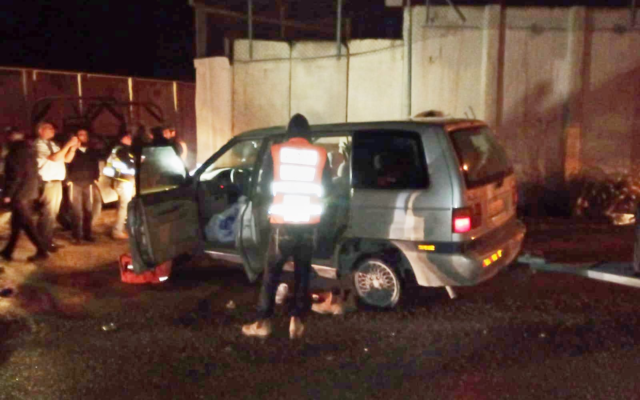 Paramedics work at the scene of a shooting attack near Homesh in the West Bank, on December 16, 2021. (United Hatzalah)	One Israeli man was killed and two were injured in a shooting attack outside an illegal outpost in the northern West Bank on Thursday night, officials said.	The apparent terror attack was reported along the road near the settlement of Shavei Shomron and the Homesh illegal outpost, west of Nablus, the Israel Defense Forces said.	The three victims were shot while in their car as they left Homesh, a settlement that was meant to have been abandoned as part of a 2005 eviction, but is now the site of an illegally operated yeshiva.	Israeli troops were quickly deployed to the scene, setting up checkpoints and blocking roadways throughout the area in an apparent effort to catch the shooters.	Medics performed CPR on one of the men, who suffered a critical neck wound, but were forced to pronounce him dead at the scene.	The other two victims sustained light injuries from broken glass and were taken by ambulance to Meir Medical Center in Kfar Saba, Israel, according to the Magen David Adom ambulance service.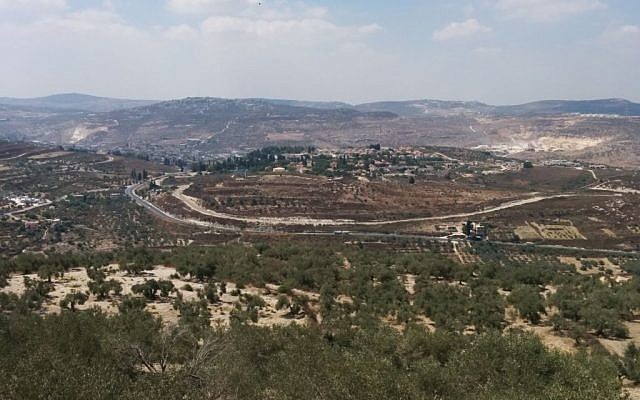 The West Bank settlement of Shavei Shomron, as seen from Sebastia. (Ilan Ben Zion/Times of Israel)	Responding to the attack, Prime Minister Naftali Bennett said in a statement that Israeli security forces would “soon put their hands on the terrorists” behind the shooting.	He also sent his “heartfelt condolences” to the family of the man killed.	Defense Minister Benny Gantz said security forces were going on high alert following the attack.	“We are continuing to raise our alertness and readiness against terror in Judea and Samaria and will continue to use all our capabilities on all fronts against terrorist organizations,” Gantz said in a statement, using the biblical term for the West Bank.	The Palestinian terror groups Hamas and Popular Front for the Liberation of Palestine praised the attack, but did not immediately take responsibility for it.	“Hamas blesses this heroic operation in Nablus against the occupation forces and the murderous settlers,” said Hamas spokesperson Hazim Qasim.	“This operation proves yet again that our heroic people will continue their struggle until they expel the occupier,” he said.	Senior PFLP official Hani al-Thawabta told official Hamas television, “What happened near Nablus is a statement that our people will not submit to the occupation. The message of the cities of the West Bank is that we will address the occupation in the language of bullets.”The past few weeks have seen a rise in Palestinian terror attacks, with four taking place in Jerusalem alone, including a deadly shooting committed by a member of Hamas. https://www.timesofisrael.com/one-killed-two-injured-in-northern-west-bank-shooting/  [The never ending lust for Jewish blood by the “PA”. – rdb]Prosecutors to indict 14-year-old Palestinian girl for stabbing attackTeen fled after knifing woman in Jerusalem’s Sheikh Jarrah neighborhood, then swapped her clothes at school, police sayBy TOI staff Today, 4:31 pm 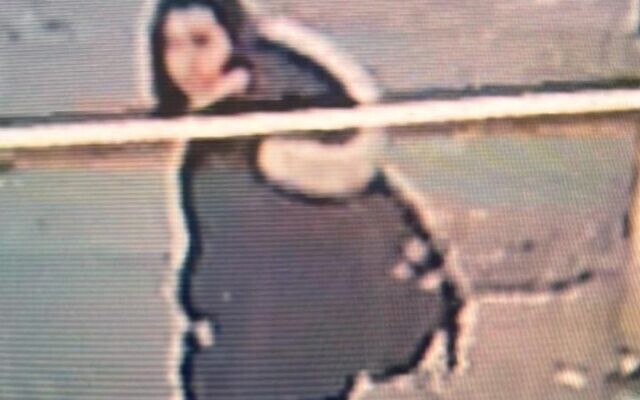 A still image of surveillance footage showing a suspect in the stabbing of an Israeli woman in the Jerusalem neighborhood of Sheikh Jarrah on December 8, 2021. (Israel Police)	Prosecutors plan to indict a 14-year-old Palestinian girl who stabbed a Jewish woman in Jerusalem last week, police said Thursday.	According to police, the girl planned the morning of the attack to carry out the stabbing, and followed her target — 26-year-old Moriah Cohen — for several minutes before stabbing her in the back in the flashpoint Sheikh Jarrah neighborhood, where they both live. [The international community likes to play the sympathy card ‘because it is just a child’ Many of the terrorists are just children. They are taught by their mothers from early on that ‘first the Saturday people and then the Sunday people”. It is literally inbred into them. -rdb]	Cohen — who was with her children at the time of the attack — was treated at the hospital and released the same day.	The stabber fled the scene and hid out in her school, where she swapped clothes with a friend, police said in a statement, adding that some of the clothes were found in several locations around the school, including in the principal’s office. The friend is also expected to be indicted, police said. [This tells you knew perfectly well what she was doing and that it was an evil act that could get her in trouble but she didn’t care. – rdb]	The attacker’s remand has been extended for an additional five days until Monday, when she is expected to be indicted.	The teenager, who was arrested on the day of the attack, denied any connection to the stabbing, her lawyer, Mohammad Mahmoud, told The Times of Israel at the time.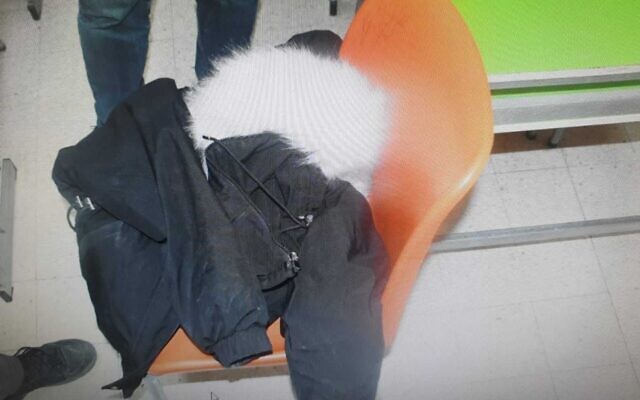 Clothes warn by the suspected 14-year-old perpetrator of a stabbing attack in Jerusalem’s Sheikh Jarrah neighborhood, found in her school. (Israel Police)	Sheikh Jarrah, a neighborhood a 10-minute train ride away from Jerusalem’s city center, has emerged as a symbolic flashpoint in the Israeli-Palestinian conflict. Over the past few years, a handful of Jewish nationalists have moved into the mostly Palestinian neighborhood, mostly through complex eviction cases.	Tensions in the neighborhood have risen in recent months due to long-simmering court battles over dozens of homes in the neighborhood in which Palestinian families have lived for decades, but which Jewish groups claim legally belong to them.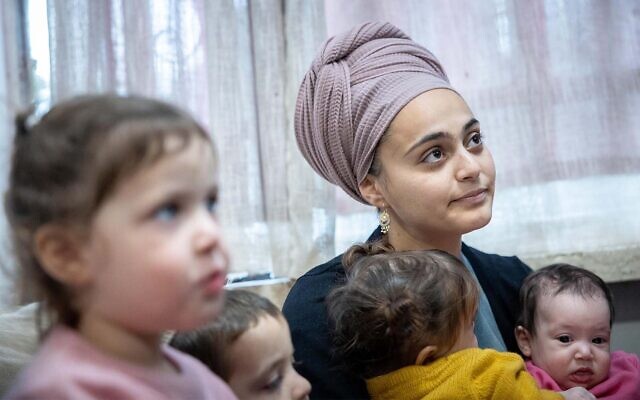 Moriah Cohen, who was stabbed in Jerusalem on December 8, 2021, speaks after her release from the hospital. (Yonatan Sindel/Flash90)	Many Palestinians and their supporters see that conflict as part of a larger effort by Israel to expunge their presence from the contested capital. The dispute — along with clashes at the Temple Mount — played a role in the Hamas terror group’s decision to fire a barrage of rockets at Jerusalem in May, sparking a brutal 11-day conflict between Israel and the Gaza Strip.	The past few weeks have seen a rise in Palestinian terror attacks, with four taking place in Jerusalem alone.	Also Thursday, a 48-year-old resident of Kafr Qasim was indicted in connection with the stabbing attack of a man in Jerusalem’s Old City earlier this month. The man, a taxi driver, drove the suspect from the Palestinian city of Qalqilya to Jerusalem, where the terrorist stabbed a young Haredi man before being shot dead, according to the indictment.	The indictment charges the taxi driver with negligence for bringing a West Bank resident to Jerusalem, and says that he “should have suspected that a West Bank resident could carry out an attack in Israeli territory.” https://www.timesofisrael.com/prosecutors-to-indict-14-year-old-palestinian-girl-for-stabbing-attack/ Ukraine’s envoy: We could recognize Jerusalem as capital in coming monthsYevgen Korniychuk says move, which would include opening embassy branch, hinges on expanded defense ties with IsraelBy Lazar Berman 16 December 2021, 10:57 pm 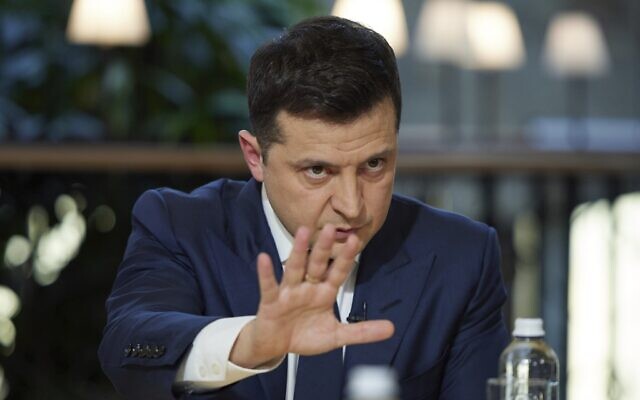 Ukrainian President Volodymyr Zelensky gestures while speaking to the media during a news conference in Kyiv, Ukraine, on Friday, November 26, 2021. (Ukrainian Presidential Press Office via AP)		Ukraine’s Ambassador to Israel Yevgen Korniychuk said Thursday that his country could recognize Jerusalem as Israel’s “one and only capital” soon, and hopes to open a branch of its embassy in the city in the coming year, during a visit by Ukrainian President Volodymyr Zelensky.	Korniychuk told The Times of Israel that he believes that recognition is a matter of months, not years, but that Zelensky has certain preconditions in the security and defense relationship between the countries before that can happen.	The remarks came at an event marking 30 years of Israel-Ukraine ties, attended by Jerusalem Affairs Minister Ze’ev Elkin, who grew up in Ukraine.	During his address at the event,  Elkin expressed his hope that Zelensky would open the branch in Jerusalem, something that has been in the works since ex-prime minister Benjamin Netanyahu’s tenure. Elkin then presented Korniychuk with a 2,700–year-old artifact bearing the word “Jerusalem” in Hebrew, and the Ukrainian envoy took the microphone and made the seemingly off-the-cuff announcement, according to sources at the event.	The statement came as tensions are rising between Ukraine and Russia. United States intelligence officials said earlier this month that Russian planning is underway for a possible military offensive that could begin as soon as early 2022.	In the wake of 2014 protests in Ukraine that ousted president Viktor Yanukovych, a Russian ally, Moscow annexed the Crimean peninsula and continues to back separatists in the ongoing conflict in Ukraine’s Donbas region.	Russia and Israel have maintained an ongoing de-confliction mechanism to avoid tensions in Syria, and Jerusalem has been wary of antagonizing Russian President Vladimir Putin by expanding its defense ties with Ukraine.	Ukrainian Defense Minister Alexey Reznikov visited Israel in November for the 12th meeting of the Israel-Ukraine Joint Economic Committee, where the issue of Jerusalem was raised, according to sources with knowledge of Reznikov’s meetings.	Elkin and President Isaac Herzog spoke about the recognition of Jerusalem with Zelensky in October when they were in Ukraine for a ceremony marking the 80th anniversary of the Babi Yar massacre, one of the largest mass murders of Jews in the Holocaust.	While the ambassador’s statement does not amount to official recognition, it demonstrated the direction in which ties are moving, Elkin told The Times of Israel.“I have worked for years to have more countries open embassy branches in Jerusalem, and I hope to see this come to fruition,” he said.	“As soon as we get permission, we will do it immediately,” said Korniychuk about opening the branch office. “Clearly we have to wait for official recognition.”	The embassy branch would deal with promoting bilateral ties in trade and technology, he said. MORE - https://www.timesofisrael.com/ukraines-envoy-we-could-recognize-jerusalem-as-capital-in-coming-months/ Environment Ministry blocks oil pipeline deal with UAEAnnouncement could lead to cancellation of deal, one of the biggest to emerge from normalization of ties between Jerusalem and Abu Dhabi last year and which was slammed by activists for ecological risks Reuters |  Published: 12.16.21, 21:52 	The Environmental Protection Ministry said on Thursday that it had blocked a deal with partners from the United Arab Emirates to transport oil from the Gulf to Europe via an Israeli port city that houses a fragile coral reef.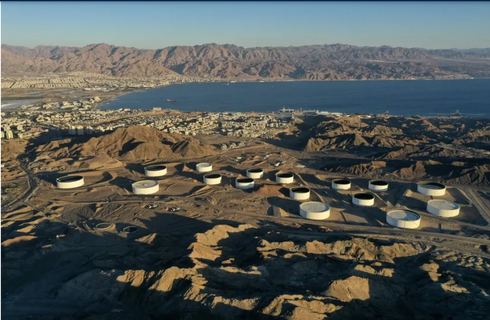 	The announcement could lead to the cancellation of the deal, one of the biggest to emerge from the normalization of ties between Israel and the UAE last year. Environmentalists had petitioned Israel's Supreme Court to block the agreement.Oil storage containers of the Eilat Ashkelon Pipeline Company (EAPC) in the mountains near Israel's Red Sea port city of Eilat (Photo: AFP)	Signed between an Israeli state-owned company and a venture with Emirati and Israeli owners, the deal allows for oil unloaded from tankers in the Red Sea port of Eilat to be moved across Israel in an existing pipeline to the Mediterranean coast.	Responding to the Supreme Court petition, Prime Minister Naftali Bennett's government said it would not intervene and would instead allow the Environmental Protection Ministry to play its regulatory role limiting activities that pose ecological risks.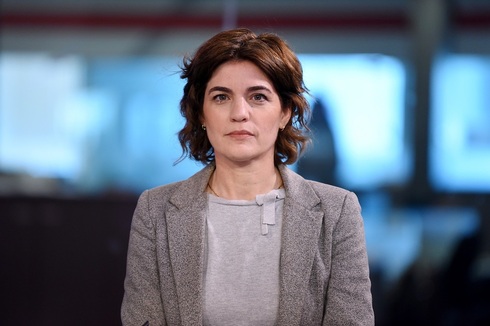 Environmental Protection Minister Tamar Zandberg (Photo: Kobi Konaks)	"We blocked the entry of dozens of oil tankers into the Gulf of Eilat," Environmental Protection Minister Tamar Zandberg said in a statement, adding that Israel "will not become a bridge of pollution in an era of the climate crisis".	The minister had previously come out against the deal, also over environmental concerns.	The two companies involved in the deal - Israel's Europe Asia Pipeline Company (EAPC), and MED-RED Land Bridge - did not immediately provide comment. https://www.ynetnews.com/environment/article/ryriwgy9t   Lapid: Extremist violence ‘a stain on Israel,’ there must be zero toleranceIn newly published comments made earlier this month, before current coalition storm on ‘settler violence’ against Palestinians, the foreign minister decried ‘violent hooligans’By TOI staff Today, 12:40 pmUpdated at 1:08 pm 	Foreign Minister Yair Lapid told an American periodical earlier this month that extremist violence is “a stain on Israel,” amid a noted rise in violent attacks by Israeli extremists against Palestinians.
	Lapid’s made the comments in an interview earlier this month with The Atlantic that was published on Wednesday. Recent days have seen friction in the coalition after Public Security Minister Omer Barlev announced that he had discussed “settler violence” with a visiting American diplomat earlier this week, leading the coalition’s right-wing flank to censure him and defend the settler movement.
	“Whoever attacks innocent people is a hooligan and a criminal and is going to be treated as such,” said Lapid, a member of the centrist Yesh Atid party. “There’s going to be zero tolerance toward this issue. I had a long conversation with our minister of defense, who is now creating his own task force to make sure this will be stopped.”
	Last month, Defense Minister Benny Gantz held a high-level meeting with top representatives of the country’s security forces to discuss the problem, calling for the military to intervene before someone was killed. On Wednesday Gantz and Barlev agreed to draft hundreds of Israel Defense Forces soldiers into the police so that more police officers could be redirected to combating extremist settler violence.
	In 2020, the Shin Bet registered 272 violent incidents in the West Bank; so far in 2021, the domestic security agency has recorded 397, with two weeks to go before year’s end.Bottom of FormPro-Palestinian rights groups say assailants are rarely prosecuted, reporting that the vast majority of cases are closed without indictments.  MORE - https://www.timesofisrael.com/lapid-settler-violence-is-a-stain-on-israel-there-should-be-zero-tolerance/ IDF turns to new training simulators in quest to level up recruitsIt’s no substitute for the real thing, but system set to be implemented on all infantry training bases will allow army to closely track troops’ progress as they get combat readyBy Emanuel Fabian Today, 6:23 am 	Using a state-of-the-art simulator with sophisticated data analysis tools and a room full of screens and projectors, the Israeli military is moving toward what it hopes will be a more accurate way to track the progress of ground troops as they go through basic training.	The simulator, located in the Israel Defense Forces’ Nahal Brigade training base in the Negev desert, is the first of many that are to be built on bases throughout the country, an army spokesperson said Wednesday.	All infantry units in the IDF will begin to use such simulators during basic training by the end of 2022, according to the military spokesperson. While it won’t replace actual training, it is being touted as a better way to track soldiers and find ways for them to improve.	The facility comprises five stations that soldiers rotate through during the day, allowing them to train for multiple skill sets. [Notice the terminology here. “kill Sets”. To be a soldier (and actually now in many cities just to live) you have to be trained not only to protect yourself but also “to neutralize” and “kill” people. Survival is one mind set but purposely killing just to kill is another mind set and sometimes it is difficult to separate the two. If you want to understand why our ex-military often have a difficult time readjusting to civilian society just consider trying to integrate the divergent thinking process. – rdb] 	A 270-degree screen allows up to four soldiers to drill for coordination; a simulated street enables a squad to hone its firepower; a replica apartment meticulously tracks a team’s breaching capabilities; a dummy torso records a soldier’s physical strength; and an individual shooting range develops their reaction time and ability to focus.	The soldiers, equipped with their usual tactical gear, are given smart wristbands that track and record their data while they train in the simulator.	“In the past, we had no way of properly analyzing if soldiers breached into a room correctly. There was just no way of doing that,” Captain Uri Getter, a company commander in the 932nd Infantry Battalion, told The Times of Israel.	“Now I can see exactly where a soldier or the squad needs to improve,” he said.	The apartment, for instance, consists of five rooms, each equipped with ultra-short-throw projectors to display enemies, as well as sensors and cameras that record how the soldiers operate. Commanders can then replay an entry to a room from multiple angles to analyze their performance in detail.
	The soldiers’ performance data is also available for their own review, to compare with their squad’s average as well as with the rest of the battalion. They can also see graphs showing their gradual improvement over the eight-month training period.
	Throughout their basic and advanced training period, the soldiers spend a few days a week in the simulator, to level up their basic skills, until they reach the standard outlined by the military.
	The facility was developed by Bagira Systems, alongside the IDF’s Ground Technology Division, under the military Technological and Logistics Directorate.
	Getter said he believes that his soldiers improve at a much faster rate when they can visually see their progress and understand exactly what they need to work on, and that they then successfully implement those skills in the field.	First Lieutenant Nir Levy, who oversees the simulator’s operation, said the computer-simulated training facility was safer than traditional live fire drills.“In the field, a squad could fire 500-600 bullets in a day, but here it’s more like 2,000. And the risk of something happening is negligible,” Levy said.	The rifles use compressed air magazines instead of actual bullets, simulating the feeling of firing the gun with minimal risk. New equipment being introduced into the facility will record if soldiers accidentally hit each other with friendly fire during close-quarter gun battles, something that was previously nearly impossible to detect during dry-run drills, Levy said.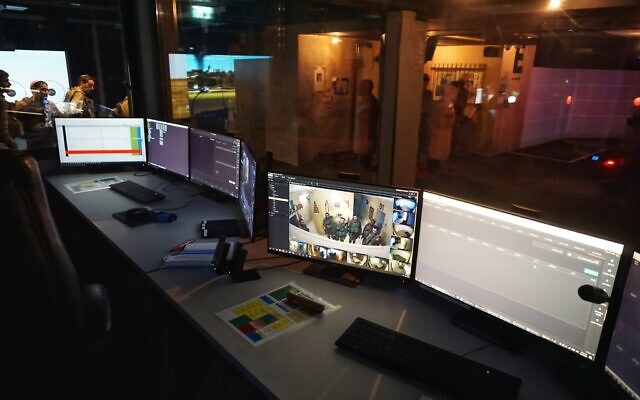 	Levy also noted the efficiency savings of the simulated training: Soldiers can train for different scenarios all in one day, without wasting time conducting long safety briefings, dry runs, setting up targets, and taking them down, he said.The control room of a training facility located in the Nahal Brigade base in southern Israel, December 15, 2021. (Emanuel Fabian/The Times of Israel)But Getter stressed that there is no real substitute for actual training out in the field.“It’s complementary, separate, to outdoor urban warfare training and the [real] shooting range,” he explained. https://www.timesofisrael.com/idf-turns-to-training-simulators-in-quest-to-level-up-new-recruits/ Group urges probe of ‘disappeared’ gifts given to Netanyahu that are state propertyMovement for Quality Government asks attorney general to look into whereabouts of dozens of now-missing items presented to former PM when in officeBy Stuart Winer and TOI staff Today, 1:11 pm 	A good governance group is pressing Attorney General Avichai Mandelblit to open a probe into the whereabouts of dozens of gifts that were presented to opposition leader Benjamin Netanyahu when he was prime minister and that are state property, but have vanished since he was ousted from office earlier this year.	The Movement for Quality Government in Israel wrote in a letter Wednesday that the items have “historical, diplomatic and national” value.	The letter, reported on by Channel 12 news, came in the wake of a report earlier this week from the network that the legal adviser to the Prime Minister’s Office, Shlomit Barnea-Farago, had recently sent a letter to Netanyahu demanding he return the items.	Responding to the first report, broadcast Monday, Netanyahu’s Likud party said in a statement that the items were not in his possession or in that of anyone else in his family.	The items had been approved to go on display in the official prime minister’s residence by the PMO’s gifts committee when Netanyahu was living at the complex, located in Jerusalem.	In its letter to Mandelblit, the governance group noted that Netanyahu has not personally responded to the report and, based on the Likud statement, there is cause for concern over what has happened to the items.	“On the face of it, and as long as the gifts are not in the possession of the Netanyahu family, there is a fear that the gifts were stolen from the prime minister’s residence, or transferred to the possession of those who are not authorized to hold them,” the MFQG wrote.	The letter stated it is a “known fact” that the items were on display at the prime minister’s residence and that after Netanyahu ended his term and moved out “they disappeared” from the building.	Should any of the items be found in the possession of the Netanyahu family, despite the Likud denial, consideration should be given to “taking the measures provided for in the Public Service Law” and as recommended by Barnea-Farago, it said.	The items in question are not related to the allegations made in what is dubbed Case 1000, one of the three corruption cases for which Netanyahu is on trial, which deals with alleged expensive gifts he and his family received from wealthy benefactors.	Urging that attention be paid to “the alarming picture that emerges from the circumstances described,” the organization called for a probe into the gifts’ location.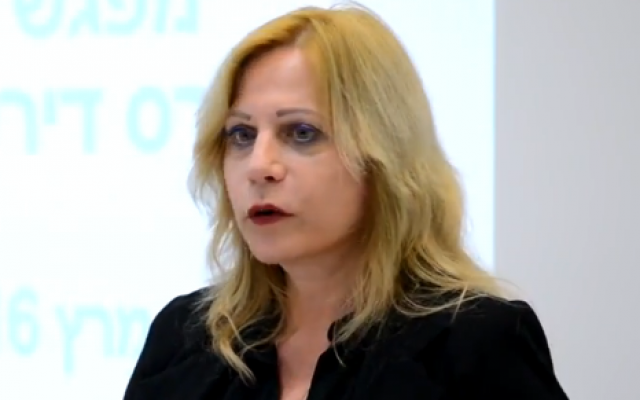 Legal counsel to the Prime Minister’s Office Shlomit Barnea Farago (YouTube screenshot)	Barnea-Farago’s letter reportedly asked for the return of 21 items that belong to the PMO and another 11 belonging to the prime minister’s official residence.	It threatened that the state reserves the right “to take necessary steps” to get them back.	Among the items not yet returned are two gilded eagles Netanyahu got from then-US president Barak Obama, a copy of the Bible with the first commentary by Rashi given by Russian President Vladimir Putin, and a framed copy of documents then-US president Donald Trump signed ordering the transfer of the US Embassy to Jerusalem.	In addition, a porcelain jug and tea set Netanyahu received from then-chancellor of Germany Angela Merkel has not been returned, nor has a decorated box he received from then-US first lady Melania Trump.  https://www.timesofisrael.com/group-urges-probe-of-disappeared-gifts-given-to-netanyahu-that-are-state-property/ Israel rejects Christians’ accusation of ‘racist’ bias in granting entry exemptionsForeign Ministry condemns ‘false and dangerous’ allegations that came after Birthright groups given special permission to enter country, unlike Christmas pilgrimsBy TOI staff and AP Today, 6:39 pm 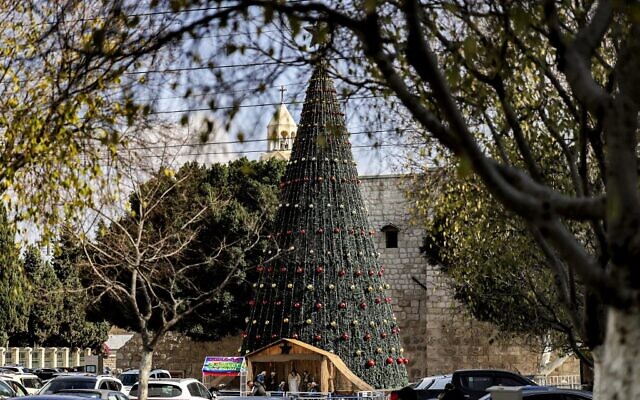 A giant Christmas tree is seen at outside the Church of the Nativity, in the West Bank city of Bethlehem, on December 15, 2021. (Abbas Momani/AFP)	The Foreign Ministry on Thursday denied allegations of religious bias after Christians accused Israel of discrimination in the granting of special permits for foreigners to enter the country during a travel ban amid the COVID-19 pandemic.	“These unfounded allegations of discriminatory conduct are outrageous, false and dangerous,” the ministry said in a statement. “We expect religious leaders to not engage in and promote baseless discourse of hatred and incitement that only serve to add fuel to the fire of antisemitism and can lead to violence and cause harm to innocent people.”A ban on foreign entry was reinstated in Israel at the end of November due to fears of the Omicron variant, and it has been extended until at least December 21.	But amid the ban, a recent report indicated that an exemption was made for “Jewish tourism,” including Birthright groups, but not for Christian groups looking to visit for Christmas.	Wadie Abunassar, a spokesman and adviser to churches in the Holy Land, said Wednesday that various denominations were upset over the apparent selective treatment and accused Israel of discriminating against Christian pilgrims.	“Racist discrimination should never be accepted in any way!” he wrote on Facebook. “I urge the Israeli authorities to treat all those who want to visit the country equally without any discrimination between religion.”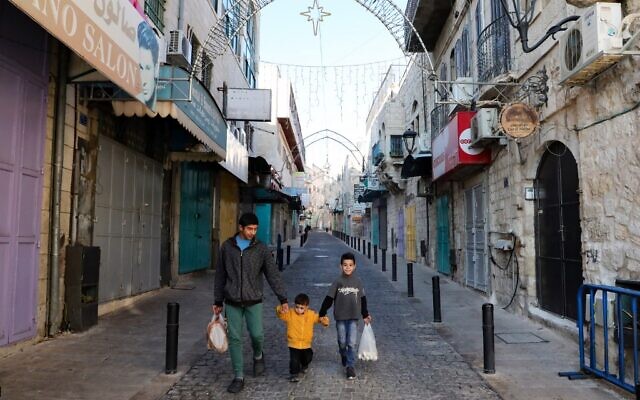 Children walk in front of shuttered shops in a street decorated ahead of Christmas, in the West Bank city of Bethlehem, on December 19, 2020. (Hazem Bader/AFP)	The ministry denied the report, saying the exemptions were being granted without any connection to religion.	“The Committee examines each request without bias or discrimination toward any race or religion,” it said. “In recent days, the Exceptions Committee has issued numerous permits, to both Jews and Christians. Some of the approved requests were those that came from the church authorities in Israel, including permits for priests to enter the country for the upcoming Christian holidays.”	The travel ban has crushed the tourism industry in Israel, and officials in Bethlehem, whose economy relies heavily on Christmas visitors, say the restrictions have ruined the holiday season for a second straight year. The West Bank does not have its own airport and most foreign visitors enter from Israel.	Aside from Birthright, exceptions to the ban have also been made for first-degree family members of those getting married, having a bar or bat mitzvah, or giving birth, though not always.	The policies have also angered Jewish tourists. Diaspora Affairs Minister Nachman Shai told The Times of Israel last week that the travel ban was damaging Israel’s ties with Jews abroad.	“Yes, it is damaging [ties]. I know it is, and it hurts me dearly because I very much want the relationship to continue,” Shai said in an interview on the sidelines of the Israeli American Council’s national summit in Florida. https://www.timesofisrael.com/israel-rejects-christians-accusation-of-racist-bias-in-granting-entry-exemptions/ [Considering the fact that Birthright is strictly a Jewish group and allowing them but no other groups makes for very bad optics. – rdb]Green Pass rules for malls delayed amid confusion over enforcementMinisters fail to reach agreement on new measures; 62 children, 2 teachers infected in Jerusalem elementary school outbreak; 10 cases of Omicron found on two flights over past weekBy TOI staff Today, 3:36 pmUpdated at 9:10 pm 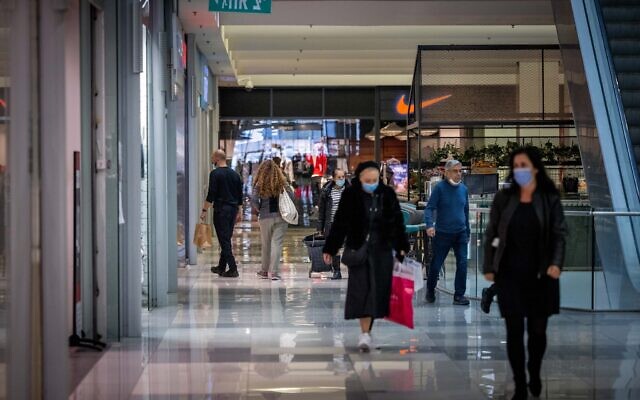 People shop at the Hadar Mall in Jerusalem, on December 16, 2021. (Yonatan Sindel/Flash90)	Despite initial plans for malls to require shoppers to present a Green Pass starting on Friday, ministers failed to reach an agreement Thursday on the new regulations amid questions on how commerce centers would enforce them.	According to the regulations, malls would need shoppers to present proof of immunization or recovery, or a negative coronavirus test to gain entry. However, those who do not qualify would still be able to enter to shop at stores considered essential.	While the regulations had been agreed upon by health officials, ministers in the coronavirus cabinet reportedly raised several objections, with a Thursday afternoon meeting of the body ending without agreement.	Following resistance by business owners, plans have been scrapped to mandate malls to provide identification bracelets to shoppers with a Green Pass, which would allow them access to all shops, while those without the identifier would be limited to essentials.	The Ynet news site said that the bracelet plan was now just a recommendation and shopping centers could decide whether to use them. It was expected that malls would not be adopting the plan.	It remained unclear how the Green Pass regulations would be enforced without the bracelets.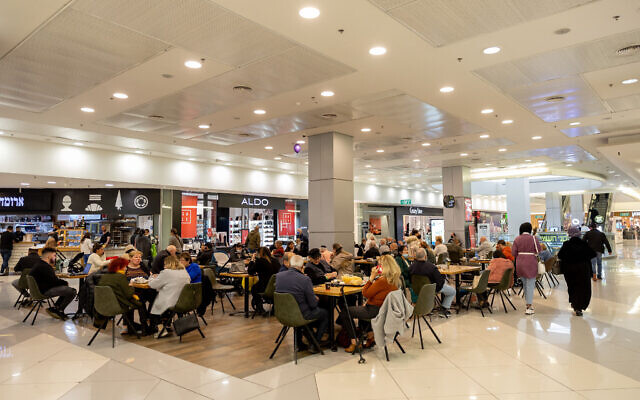 People at the Hadar Mall in Jerusalem, on December 16, 2021 (Yonatan Sindel/Flash90)	Following the meeting of the coronavirus cabinet, Economy Minister Orna Barbivai told Channel 12 news that the new regulations would not come into effect on Friday since “we didn’t want to make a decision from one day to the next.”	Explaining the need for the new regulations, Barbivai said, “We want to avoid wide contagion in public places… Israelis are looking at Europe and we’re seeing the Omicron variant spreading in Europe and around the world.”	But Tomer Lotan, director-general of the Public Security Ministry, which is responsible for policing, said that the rules would be too difficult for police to enforce.
	“The Green Pass [system] is possible when business owners understand the guidelines well, but in this situation it is different,” he told Kan. “We won’t be able to be [in malls] on a regular basis and it is definitely a challenge.”
	The new mall rules were set to come into effect amid efforts to encourage vaccination while clamping down on the spread of the highly infectious Omicron variant, as well as the Delta strain already circulating.
	Meanwhile Thursday, 62 students and two teachers were diagnosed with the virus in an outbreak at a Jerusalem elementary school. The Evelina de Rothschild School in the Rehavia neighborhood has switched to distance learning in an attempt to limit any further spread of the virus.
	According to the Health Ministry, 3,584 out of the 6,348 active virus cases on Thursday were among students.
	Elementary school-aged children are eligible to receive the coronavirus vaccine, but uptake has been slow with only 9.8 percent of kids in that age group having received one dose so far, according to Health Ministry data on Thursday.	Additionally, a health official said that 10 cases of the Omicron variant had been found on two flights over the past week.
	Ilana Gans, chief of staff of the public health services department at the Health Ministry, told a meeting of the Knesset’s Constitution, Law and Justice Committee that it was unclear if the individuals had contracted the virus on the flight or in the days immediately preceding it.
	“In any case [a flight] is a potential place for infection, especially when it comes to a strain that is highly contagious, despite the rate of air exchange and mask-wearing,” Gans said, without specifying where the flights had originated from.
	The Health Ministry on Wednesday added seven countries — France, Spain, the United Arab Emirates, Ireland, Norway, Finland and Sweden — to its “red” no-fly list, while also reportedly considering expanding it further to include the United States.
	On Thursday afternoon, the Knesset Justice and Law Committee authorized the earlier addition of Denmark and the United Kingdom to the no-fly list from midnight.
	Israelis who do return from red countries are forced to enter quarantine in state-run hotels until their first COVID test comes back negative, after which they can leave, but must remain in home quarantine for seven days, even if they are fully vaccinated.
	The cabinet also voted to extend the current travel restrictions, including the ban on foreigners entering the country and a requirement for all Israelis to quarantine for three days upon entry. The limitations will now last until December 29 at least. https://www.timesofisrael.com/malls-set-to-get-green-pass-rules-from-friday-amid-confusion-over-enforcement/ ‘They are burying us’: Tourism sector workers fume at government offer to ‘retrain’Tour guides and operators say they feel abandoned, after 2 years of COVID-19, by a leadership pushing them to find other jobsBy Ricky Ben-David Today, 5:11 pm 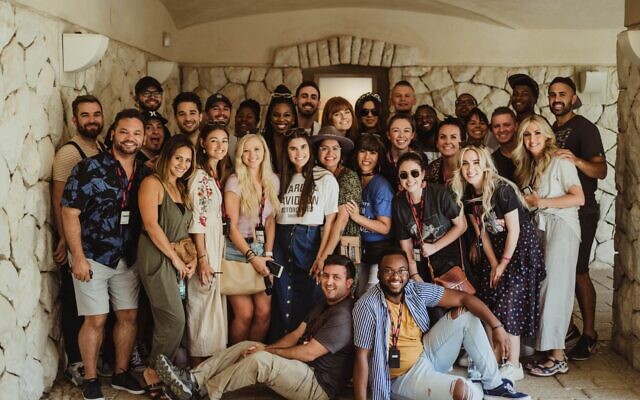 A group of tourists in Israel led by tour guide Yoav Rotem. (Courtesy)	Israeli tour guides and operators who have seen their professional lives devastated by the pandemic over the past two years were presented with a new plan by the Finance Ministry on Wednesday night: train for a different career.	The proposal came days after Finance Minister Avigdor Liberman drew condemnation for saying during a cabinet meeting Sunday that tour guides, operators and travel agents should “start changing professions,” a comment that prompted a demonstration Monday by over 300 people working in the sector. Tour organizers and guides, bus operators, hotel workers, and staff from local attractions participated in the protest at the entrance to Ben-Gurion Airport.	Israel last month closed off entry to foreign nationals in a bid to slow the spread of the highly infectious Omicron variant, dealing yet another blow to an already ailing tourism industry battered by the pandemic. The vast majority of tourists have effectively been barred from entering Israel since right before the country’s first pandemic lockdown in March 2020. Israel briefly reopened its skies to foreign tourism in early November, allowing in people who had been vaccinated or who had recovered from the disease.	Prior to the pandemic, Israel had a booming tourism industry that saw about 4.5 million visitors to Israel in 2019, a record number that was worth over $7.2 billion to the economy. In the first 11 months of 2021, just about 370,000 foreign tourists were allowed entry, according to the Finance Ministry.	Many workers in the sector, which employed about 140,000 people directly as of the end of 2019 (according to the Tourism Ministry) and another 100,000 or so indirectly, have been living off a mix of government grants, unemployment benefits that dried up in July, savings, and occasional odd jobs.	One of the organizers of Monday’s protest, Yoav Rotem, a tour guide since 2009, told The Times of Israel this week that he and his family have been managing on “savings, bank loans, and help from friends.”	“The tourism sector isn’t dead. The government is trying to bury it alive,” he said, fuming at the Finance Ministry plan to offer NIS 30,000 toward training and scholarships for tour guides, organizers, and agents who opt to switch to another vocation.	“It doesn’t offer any real solution. They [government authorities] never spoke to us or consulted with us at all. They are completely ignoring the human beings in this sector. It’s like we are transparent. They are burying us,” said Rotem, a 39-year-old father of two who lives near Jerusalem.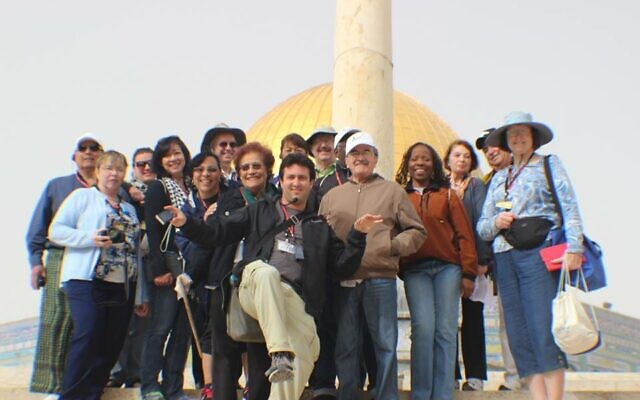 Tour guide Yoav Rotem with a group of tourists in Jerusalem, pre-pandemic. (Courtesy)	Rotem has worked in the tourism sector for the better part of two decades, he said, earning a good living and supporting his young family. “I fell in love with tour guiding and completed the Tourism Ministry guiding course in 2009,” to become a licensed tour guide, he said. Since then, he has come to specialize in tours that offer historical perspectives from the time of the Second Temple, and the evolution of wine. He said he has been trying to build a business that focuses on wine tours and wine tasting “but it is impossible without support.”	Rotem said he had 19 days of tour guiding lined up for December, which would have seen him work for an extended period away from his family but would have been a good source of income.	“Guiding is a passion, a calling. I spent two years studying for this and invested over a decade building my career in this industry,” said Rotem, who is a member of Moreshet Derech, a union for Israeli tour guides that numbers about 1,700 licensed professionals.	The Finance Ministry plan is “a slap in the face,” he said. “Investing in the sector will cost less than rebuilding it. This government doesn’t understand anything about tourism. We need real support — not to go and train in unrelated professions.”	Rena Magun, an American-born, Jerusalem-based organizer who built a business alongside her husband, Rabbi David Ebstein, offering bar and bat mitzvah events and tours for mainly North American and British families, told The Times of Israel that she was “furious and puzzled” by the Finance Ministry proposal.	“Are they trying to destroy the tourism industry? There’s no relief here. People are in complete despair. It may be a matter of time until something tragic happens,” Magun said, explaining that in WhatsApp groups for professionals in the industry, the mood is dark.A bat mitzvah celebration led by Rabbi David Ebstein. (Courtesy)	She too called the plan a slap in the face to people like herself and her husband who have spent years building their lives and careers in the industry, facilitating memorable right-of-passage trips for kids and their families.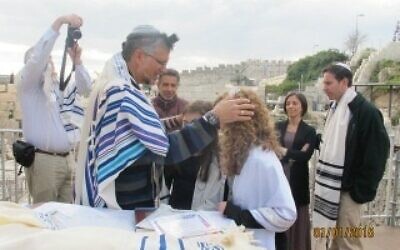 	“We had a wonderful, thriving business… bringing kids here to celebrate their bar and bat mitzvahs with their families and celebrating Israel. And it was shut down overnight,” said Magun.	For many of these families, these trips were “the highlight of their lives and a huge investment.”	Magun said that to earn a living, her husband agreed to take a job as a pulpit rabbi in Chicago, which saw him live away from his family for 11 months. He returned to Israel this summer just as things were looking up but then the COVID-19 Delta wave began, followed by Omicron.	The couple, both in their 60s, devoted their lives to their business, working since 2008 mainly by word-of-mouth, she said. “How are we supposed to change professions? What are we going to do? Go into high-tech? It’s a chutzpah to tell people to get new jobs,” she said, radiating her incredulity of the government approach.	Though grateful for some of the government support, Magun said she and her family have been “living like college students, barely squeaking by,” and not spending on anything that is not “life or death.”	She also said the entry ban on non-Israelis has been especially damaging to relations with Diaspora Jewry, particularly those with relatives in Israel, echoing a sentiment expressed this week by Diaspora Affairs Minister Nachman Shai.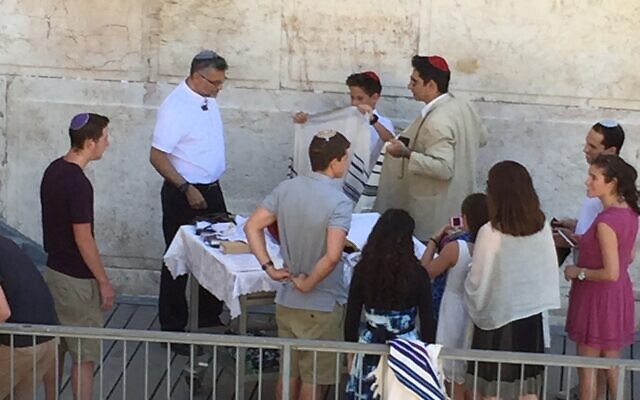 	“It is just devastating to olim [immigrants to Israel] and their families abroad, they can’t understand the sheer disregard. It is causing irreparable damage,” said Magun.A bar mitzvah celebration led by Rabbi David Ebstein in Jerusalem. (Courtesy)	She and others have argued that it is entirely possible to allow tourists to enter safely and revive the industry. “Look at Greece! Greece had 6 million tourists this year, including Israelis. Are we so different? Why is this country shut up so tight?” [ I know a Rabbi Ebstein and have attended a bar mitzvah which he did for a local family friend. He is quite an extraordinary man. – rdb]Forging new paths	Alex Stein, a 40-year-old British-born father of two living in the Jerusalem area, had a thriving career as a tour guide for about five years before the pandemic hit.	“Things were going really well, and I was set to have my busiest spring yet in 2020, right before the lockdown,” Stein, who specializes in tours focused on history and politics, told The Times of Israel.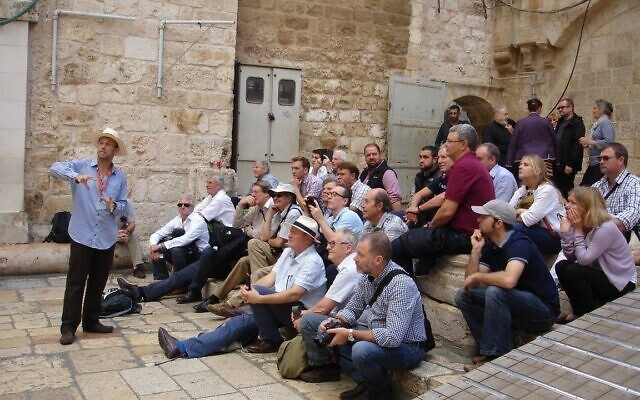 Tour guide Alex Stein leads a group of tourists in Jerusalem before the COVID-19 pandemic. (Courtesy)	His very last job was with a group of about 25 Christians from Seattle visiting the Holy Land for a full week. Stein said he had a sense of what was coming, as a history buff, but his group didn’t quite get how serious it was back in March 2020.	After that, “it was cancelation after cancelation,” he said, adding that he has since given very occasional three- to four-day tours and has even tried virtual tours, but has mainly been “lucky to get government support.”	Realizing that his career was not going to bounce back any time soon, Stein said that this past summer he began “half-heartedly applying to different jobs.”	Stein had previously done some writing and translation work and is one of the founding editors of the Tel Aviv Review of Books, an online, English-language magazine that covers culture and politics.	“So I went back to do translation work. I make a living and I am very lucky. There are people in their 50s and 60s who don’t know what to do now,” he said.	Stein said he misses tour guiding, which he took very seriously, but will “never rely fully on it again.”	Despite years investing time and money in tour guiding, which he said was seen as a “national role and a serious profession,” the lesson for Stein has been to “not put your eggs in one basket.” MUCH MORE - https://www.timesofisrael.com/they-are-burying-us-tourism-sector-workers-fume-at-government-offer-to-retrain/ [You don’t tend to think a lot about it but the economic destruction just in this sector alone is for Israel a true horror. I know a number of tour guides and most are really wonderful people with a passion for teaching the beauty and wonder of the Land of the Bible. For many their entire life  has been disrupted and with the irrational response of their government will never return. – rdb]Troubles mount for Pelosi's Jan. 6 commission as photojournalist now suesAnother case challenges legitimacy of committee investigating capital rallyBy Bob Unruh Published December 16, 2021 at 12:18pm 	Challenges are mounting now for House Speaker Nancy Pelosi's special partisan commission assigned to "investigate" the January 6 violence at the U.S. Capitol last winter, with the latest being a lawsuit by a freelance photojournalist over a subpoena for all her records.	Just the News confirms freelancer Amy Harris is suing the House committee over its "invasive and sweeping subpoena" of her telephone records.	The commission already is facing other legal actions, including one challenging its legitimacy and another move to make public all of its investigative records, including the communications among members.
	Harris has worked for the Washington Post, Vanity Fair, Rolling Stone and is a member of the National Press Photographers Association.
	The report explained on that day Harris interacted with protesters but didn't enter the Capitol, remaining outside with other photographers and obtaining images of the day's events.
	The committee, which is partisan because Pelosi refused to seat the GOP members selected by the minority party and instead recruited two anti-Trump GOP members, Liz Cheney of Wyoming and Rep. Kinzinger of Illinois, has demanded all of Harris' records from Verizon.
	Now the photographer's 23-page lawsuit argues that is in violation of "her First Amendment rights as a journalist, her protection under the D.C. Shield law, and her Fourth Amendment right against unlawful search and seizure."
	Just the News reported that committee is trying to "impermissibly intrude on her protected newsgathering activities, deprive her of future opportunities to obtain confidential information from confidential sources, and expose her to possible threats of bodily harm from those whose numbers would be so exposed by disclosure of her call detail records."
	Bottom of FormThe report noted NPPA officials warn that such attacks on photographers "have a chilling effect upon the core First Amendment values critical to the democratic principles the committee was established to protect."
	Pelosi's investigators also are facing a lawsuit from Mark Meadows, former chief of staff to President Donald Trump, over the Democrats' demands for his telephone records.
	His arguments include that such action violates executive privilege.
	But WND reported that Meadows also has pointed out that the commission failed to follow the rules the House adopted when creating it, so it may be unqualified to issue subpoenas or bring cases.
	Those revelations were outlined by Margot Cleveland at The Federalist.
	She explains Meadows' 40-plus page lawsuit "presents a litany of reasons the subpoenas are invalid, but his first argument – that the subpoenas are invalid because they were not 'issued by a duly authorized committee' – both presents Meadows with a strong argument to quash the subpoenas and provides Trump fodder in his separate lawsuit and claim of executive privilege."
	The assembly of the committee proved to be political at the outset, as the GOP, in the minority in the House, was to name five members, which it did.
	But Pelosi, apparently on nothing more than political grounds, refused to seat Republican Reps. Jim Jordan and Jim Banks. As a result, none of the five nominated Republicans joined the committee, and Pelosi was left to seek out and recruit two virulently anti-Trump members of the GOP, Liz Cheney of Wyoming and Adam Kinzinger of Illinois, to give it the image of bipartisanship.
	But Cleveland explained, "House Resolution 503 created the January 6, 2021, Select Committee, Meadows’s argument begins, then stressing that Section 2(a) of that resolution requires House Speaker Nancy Pelosi to 'appoint 13 Members to the Select Committee, 5 of whom shall be appointed after consultation with the minority leader.' But 'Speaker Pelosi has appointed only nine members to the Select Committee: seven Democrats and two Republicans,' the complaint alleges. 'None of these members was appointed from the selection of five GOP congressman put forth by Minority Leader Kevin McCarthy,' Meadows’s lawsuit continues."
	The column explains, "Because Speaker Pelosi failed to appoint the requisite number of members, as mandated by House Resolution 503, it was 'not a duly constituted Select Committee,' Meadows’s lawsuit argues. Without establishing a duly constituted Select Committee, as mandated in the Resolution, the nine members lack the authority to act under House Resolution 503, the argument continues, including by issuing subpoenas under Section 5(c)(6) of House Resolution 503."
	Cleveland explained, "The problem here is not the number of members participating but the number of congressmen appointed to the committee. Also, because House Resolution 503 requires the appointment of 13 members, Pelosi’s failure to appoint the requisite number of committee members means the select committee was never properly constituted. That failure, Meadows’ lawsuit argues, renders the Select Committee invalid and without the authority to issue subpoenas."	She pointed out, "Courts readily require Congress and congressional committees to comply with their own rules," but, "Here, the Democrats didn’t: They failed to appoint five Republicans to the select committee as required by House Resolution 503. Unless there is a properly constituted select committee, the purported committee members should lack the authority provided under the resolution."
	Another target of the committee, former Trump adviser Steve Bannon, has been cited with criminal contempt of Congress for refusing to provide information Pelosi's team wants, but has responded in kind.
	He's launched a fight to obtain access to all of the documentation from, about and used by the committee in his criminal case – and he wants to make it public and as a criminal defendant, he has the right to access those details. One judge already has blocked most of that effort but Bannon is unlikely to give up on his effort to uncover – and reveal – the internal strategies that the committee used in its attack on him.
	Interestingly, a coalition of news organizations, including the Washington Post, sided with Bannon in his demand that the court order the release of all documents that are part of the prosecution's case against Bannon.
	Advertisement - story continues below
	Apparently there are more than 1,000 pages of witness testimony, grand-jury proceedings and more information that already have been generated as part of the discovery process. https://www.wnd.com/2021/12/troubles-mount-pelosis-jan-6-commission-photojournalist-now-sues/ [Pelosi ad her group are as crooked as a dog’s hind leg. Lock her up. – rdb]EXC: New Fauci-Zuckerberg Emails Reveal Offer of ‘Data Reports’ To Aid Lockdown Policies, Vaccine Development.by Natalie Winters Raheem J. Kassam December 14, 2021	In private emails between Mark Zuckerberg and Anthony Fauci – obtained exclusively by The National Pulse – the Facebook founder and CEO offered to send “data reports” on users to “facilitate decisions” about COVID-19 lockdowns.	The revelation is a stark example of how Big Tech corporates and government can easily collude using user data to restrict the liberties of the general public.	In the exchange, Zuckerberg insists: “I want to make sure you have all the resources you need to expedite the development of a vaccine.”	Zuckerberg – whose personal foundation referenced in the email plowed hundreds of millions of dollars into securing a victory for then-candidate Joe Biden in 2020 – offered the assistance to the National Institute of Allergy and Infectious Diseases (NIAID) Director just one month after the pair had connected over emails that were redacted by the U.S. government.In full, Zuckerberg’s April 8th email to Fauci reads:Tony:I’m writing to thank you again for everything you’re doing and to see if there’s anything else that Facebook, the Chan Zuckerberg Initiative or I personally can be doing to help you in your efforts to fight Covid and to get society back open again.If we’re looking at a prolonged period of tightening and loosening shelter restrictions around the country, then if there are aggregate, anonymized data reports that Facebook can generate to facilitate these decisions, for example, we’d be happy to do this and want to make sure we’re prioritizing the right work. We’ve kicked off a symptom survey, which will hopefully give a county-by-county leading indicator of cases to inform public health decisions. If there are other aggregate data resources that you think would be helpful, let me know.Longer term, [REDACTED] and I want to make sure you have all the resources you need to expedite the development of a vaccine. This seems like an area that’s getting a lot of investment, but if there are promising approaches that aren’t currently being worked on — or if there are areas that could use more resources — let me know and we’d be happy to look at funding them.Thank you again for your leadership on this. And I know how busy you are, so there’s no need to respond to this email if there isn’t anything for us to help with right now. I hope you’re doing well.MarkFauci responded to Zuckerberg’s email:Mark: Thanks for the note and for your offer to help. I will think hard about ways that we may take you up on your offer. Warm regards, Tony	The exchange comes amidst separate emails between the Facebook CEO and NIAID director discussing the social media platform’s “Coronavirus Information Hub” and how to control the narrative around the pandemic.	When Senator Marsha Blackburn raised the matter earlier this year, Fauci denied knowledge of interactions with the Facebook chief.	“I don’t have a clue of what she just said, I don’t have a clue of what she’s talking about. I have no idea what she’s talking about… I have no idea what she’s talking about.”– Fauci on MSNBC, June 9th 2021	At the end of their initial communique, there is a redacted section of the e-mail which some claim is an offer from Zuckerberg to censor certain topics.	The news comes as Facebook lawyers admit their “fact-check” endeavors are little more than “opinions” by third-party partners of the firm. The company has deleted thousands of posts and accounts related to COVID-19 based on these “fact-checks”. https://thenationalpulse.com/exclusive/private-fauci-zuckerberg-emails-offering-data-reports/ [This is absolutely a demonstration of their efforts as outlined in the Event 201 meeting which Gates and other globalist eugenicists had in Noe 2018 - rdbGoogle must pay millions if Russian YouTube channel not restored 16 Dec, 2021 19:18 	Google is faced with having to pay a whopping 1 billion rubles ($13.54 million) in mid-March 2022 if it fails to comply with the Moscow Arbitration Court’s decision ordering it to unblock a Russian TV channel’s YouTube account. 	The US tech giant had no right to restrict the YouTube page of the Tsargrad TV channel, Russia’s Ninth Arbitration Court of Appeal ruled on Thursday, supporting a previous court decision. Google was ordered to restore the channel as well as its monetization rights, imposing what Russian media described as an “unprecedented” forfeit penalty if it failed to comply.	Google will have to pay 100,000 rubles ($1,358) for each day it fails to comply with the court’s decision after it comes into force. The penalty will also increase “in a progressive manner” for each week that Google delays in adhering to the ruling.	The exact mechanism of the increase was not revealed by Russian media following the decision, but previous rulings upheld by the Arbitration Court show that the daily penalty doubles each week. Under the ruling, the total fine cannot exceed the threshold of 1 billion rubles for the first nine months after it comes into force.	The penalty would reach that threshold by mid-March 2022, said Valery Rukobratsky, a spokesman for Tsargrad founder Konstantin Malofeev. The threshold would be lifted in September 2022, and the penalty would increase without any limits from then, he added.	Google has so far not commented on the court’s decision. The US tech giant’s terms of service normally require all lawsuits against the company to be handled by the US or British courts. Russia’s courts, however, ruled that they have the power to handle the suit.	YouTube blocked the account of Tsargrad TV on July 28, 2020, according to the channel, without any prior warning. Tsargrad accused Google of breaching its own terms of service. Google later explained its decision by pointing to the fact that Malofeev was put on the US sanctions list over Russia’s alleged role in the conflict in eastern Ukraine. https://www.rt.com/russia/543439-google-youtube-russian-channel-court/ Another sex scandal allegation hits beleaguered CNNProject Veritas video informant charges producer seeking nude images of teensBy Bob Unruh Published December 16, 2021 at 1:27pm 	The embattled CNN has been hit recently by sex scandals including one of its personalities exposing himself on a Zoom call, anchor Chris Cuomo fired for advising his brother during an investigation into sex harassment claims, anchor Don Lemon accused of sex harassment, and a producer allegedly attempting to entice minors into unlawful sexual activity.	Now it gets worse.	A report from the undercover journalists at Project Veritas documents allegations from an informant that another producer openly was fantasizing to others about sexual activity with young teen girls, and he was soliciting nude images of teens.	The video interview between Project Veritas founder James O'Keefe, and PV whistleblower Janine Bonanni: (Be advised about explicit references to sexual activity in social media statements referenced in the video)
	The Liberty Daily openly wondered: "What is it about CNN that makes them hire the sickest pedophiles around? Last week, it was revealed that one of Fredo Cuomo’s former producers, John Griffin, had been arrested for allegedly luring girls as young as 9-years-old so he could rape them to teach them 'sexual submissiveness.'
	"Now, a Project Veritas whistleblower, Janine Bonanni, has come forward with text messages and audio recordings of ANOTHER CNN producer fantasizing about and shooting sick pictures of his 14-year-old step-daughter and asking Bonanni to send him nude photos of her 15-year-old daughter."
	O'Keefe's website explained, "Project Veritas’ first course of action was to reach out to authorities. Following that, we reached out to the mother of the children to ensure their safety. Project Veritas then reached out to his employer, CNN, to inform them of the situation and give them the opportunity to comment. As of this press release, we are still awaiting a response."
	The producer involved in CNN's newest sex scandal is not identified. But Project Veritas reported videos and texts "show a primetime producer at CNN fantasizing about sex acts with a child in graphic detail."
	"The source, who obtained evidence for authorities, came to Project Veritas after she was uncertain proper action would be taken," PV reported. "The producer in question also solicited sexually explicit photos of the source’s underage daughter."
	The source explained her "disgust" with the producer's alleged actions and "was compelled to come forward, because 'these people with power seem to get away with it.'"
	The source is a woman who engaged in a sexual relationship with the producer in question for a number of years, PV reported.
	Only days earlier, CNN employee John Griffin fired and arrested on three counts of using a facility of interstate commerce to attempt to entice minors to engage in unlawful sexual activity.
	Federal prosecutors said the 44-year-old Griffin was indicted on various charges, and at the time, CNN said those claims "are deeply disturbing."
	He had worked at CNN since 2013, but was accused of using "the messaging applications Kik and Google Hangouts to communicate with people purporting to be parents of minor daughters, conveying to them, among other ideas, that a 'woman is a woman regardless of her age,' and that women should be sexually subservient and inferior to men."
	He allegedly attempted to "persuade parents to allow him to train their daughters to be sexually submissive," prosecutors said.
	Griffin also allegedly flew a mother and her 9-year-old daughter to Boston in 2020 and took them to a Vermont home, where "the daughter was directed to engage in, and did engage in, unlawful sexual activity."
	Commented the Western Journal, "The details of the indictment are absolutely sickening."
	Chris Cuomo, an anchor, was fired this month after the New York attorney general's office released new information about the extent of his role advising and assisting his brother, former New York Gov. Andrew Cuomo, who was being investigated on sexual harassment allegations.
	Chris Cuomo's dismissal came only months after he admitted helping craft his brother's response to Andrew Cuomo's sex scandal allegations, even as he was reporting on the very same issue.
	Chris Cuomo then was accused of sexually harassing two former colleagues, the Western Journal documented.
	It was CNN contributor Jeffrey Toobin who was "symbolically fired" last year "after he was busted engaging in, um, solo sexual impropriety while on a Zoom call with female colleagues, only to rehire him this year once the heat was off," the Journal said.
	Then there's Lemon, who is "also facing allegations of sexual harassment and assault by a man who says the anchor subjected him to obscene treatment during an altercation at a bar in 2018," the Journal said.
	"You have to wonder: Are all these allegations of sexual harassment and abuse just a big coincidence, or is this reflective of a depraved company culture? At a time when the political left, at the behest of social radicals, celebrates the widespread acceptance of promiscuity and all manner of sexual indulgence, it's easy to point the finger not just at a left-wing cable network but at a culture that glorifies sex without attachment and attacks traditional sexual ethics as 'oppressive,'" the Western Journal said.
	"In a world where indulging all of one’s sexual desires is seen as empowering, where is the line between what’s acceptable and what’s criminal? This behavior is not just indicative of a depraved cable news network. It's indicative of a depraved culture that is morally adrift." https://www.wnd.com/2021/12/another-sex-scandal-allegation-hits-beleaguered-cnn/ If you thought there ‘reporting’ was perverse it seems it is just an expression of their rotten behaviors in general. – rdb]Across Services, Troops Face Discipline for Refusing VaccineThursday, 16 December 2021 04:45 PM 	All of the U.S. military services have now begun disciplinary actions and discharges for troops who have refused to get the mandated coronavirus vaccine, officials said Thursday, with as many as 20,000 unvaccinated forces at risk of being removed from service.
	On Thursday, the Marine Corps said it has discharged 103 Marines so far for refusing the vaccine, and the Army said it has reprimanded more than 2,700 soldiers and will begin discharge proceedings in January. The Air Force said earlier this week that 27 airmen had been discharged for refusing the vaccine order. And the Navy laid out its new discipline procedure this week, and has already fired one sailor from his command job for refusing to be tested while he pursues an exemption.
	Military leaders have warned for months that troops would face consequences if they did not follow what is considered to be a lawful order to get the COVID-19 vaccine. But only in the last week or so have they publicly begun following through on those threats.
	It's not clear how many could end up being discharged. But according to the services, at least 30,000 service members are not yet vaccinated, but several thousand of those have gotten temporary or permanent medical or administrative exemptions approved. Of the remaining — which is likely 20,000 or more — thousands are working their way through the exemptions process or have flatly refused. That's about 1.5% of the roughly 1.3 million active duty troops.
	The figures reflect a calculated risk — that the number of troops who would be forced from service for refusing the vaccine posed less of a threat to military readiness than the prospect of the virus running rampant among unvaccinated troops.
	More than 12,000 have sought religious exemptions. And about 4,800 Army soldiers and Air Force airmen have flatly refused the vaccine, without seeking an exemption. The Navy and Marine Corps have not released their refusal totals.
	Pentagon chief spokesman John Kirby said Thursday that Defense Secretary Lloyd Austin's main concern is getting as many service members vaccinated as possible. [There is no reason to JAB a healthy military male whose likelihood of getting seriously ill or dying is negligible. This is power and control and One World government messing with your DNA – rdb]
	“What he would tell these individuals if he had the chance to speak to them directly is to get the vaccine, if they are medically eligible,” said Kirby. "Get the vaccine because it’s the best way to protect themselves and their units. That’s the readiness concern — getting the vaccination rate as close to 100% as possible.”[ Either he is stupid or evil – probably the latter. – rdb]
	His comments came as the Army became the last military service to reach the deadline for requiring active duty troops to get vaccines. On Thursday, the Army said 98% of its active duty force had gotten at least one shot, but that more than 3,800 soldiers flatly refused and could start being removed from the military next month.
	The Marine Corps said 95% of its force has gotten at least one dose as of Thursday. About 97.5% of the Air Force and Space Force have gotten at least one shot, and a bit more than 1,000 have flatly refused. And 98.4% of the Navy is fully vaccinated. The Navy does not release totals of those with one dose.
	Asked about the impact on military readiness if service members continue to refuse the shots and are discharged from the service, Kirby said troops still have time to do the right thing.
	“We obviously hope that they will,” he said. "But if they don’t, it is a lawful order and it has to be obeyed because it is a valid medical requirement.” [It is not a valid medical requirement since it is an experimental JAB. You can not legally do this and the Military group needs to be prosecuted based on Nuremberg accord. – rdb]
	While each service has developed its own process, all are following existing rules for when a service member disobeys a lawful order. Getting thrown out of the military for refusing a vaccine has been done very rarely. But service members are routinely discharged for disobeying orders — often getting an honorable discharge or general discharge with honorable conditions.
	According to the data released Thursday, the Army, the largest military service, reported the fewest service members seeking religious exemptions — a bit more than 1,700 soldiers — compared with the three smaller services. In comparison, more than 4,700 in the Air Force, 3,100 in the Marine Corps and 2,700 in the Navy sought religious exemptions, according to data released by the services in the past week. None has yet been approved.
	The Pentagon this year made the COVID-19 vaccine mandatory for all service members, including the National Guard and Reserve. Austin has said repeatedly that getting the vaccine is critical to maintaining a heathy, ready force that can be prepared to defend the nation. The Pentagon is also weighing making the vaccine booster shots mandatory for service members.
	The Army's 478,000 active duty soldiers had until Wednesday to get the shots. The Air Force required vaccines for the active duty by Nov. 2, while members of the Navy and the Marine Corps had until Nov. 28 to get the shots and their Reserve members have until Dec. 28. Air Force Guard and Reserves had until Dec. 2, and the Army Guard and Reserve soldiers have until next June.
	“Vaccinating our soldiers against COVID-19 is first and foremost about Army readiness,” Army Secretary Christine Wormuth said in a statement. “To those who continue to refuse the vaccine and are not pending a final decision on a medical or administrative exemption, I strongly encourage you to get the vaccine. If not, we will begin involuntary separation proceedings.”
	In addition to the more than 2,700 Army soldiers who received written reprimands for refusing the shot, six were fired from leadership positions. Students at the U.S. Military Academy at West Point who refuse the vaccine and do not get an approved exemption will not be commissioned as officers.
	The Army said more than 6,200 soldiers are seeking a temporary or permanent exemption, including the 1,746 religious requests. Nearly 3,900 have received temporary medical or administrative exemptions and four got a permanent medical exemption.
	Temporary medical exemptions can include pregnancy or other reasons, and administrative can include those who are retiring or are in remote locations with no available vaccines.
	Across the military, the vaccine reaction has mirrored that of society, with thousands reluctant to get shots. But overall the percentage of troops — particularly active duty members — who quickly were vaccinated exceeds nationwide numbers. According to the Centers for Disease Control and Prevention, about 72% of the U.S. population age 18 or older has gotten at least one shot.
	Members of the U.S. military are already required to get as many as 17 vaccines, depending on where they are deployed, including for smallpox, hepatitis, polio and the flu. [To demonstrate the ineptitude of our military leadership – The last cases of Smallpox were in 1976 and in 1978 it was declared to be eradicated. The incidence of vaccinia from the vaccine would be higher than the death rate from the disease. This is ignorance beyond comprehension. -RDB] https://www.newsmax.com/newsfront/virus-outbreak-military-vaccines/2021/12/16/id/1049008/  [The military wants  a non-religious compliant group which will strictly follow their instructions if they want them to break the law and turn on the American people. - rdbCommentary:Why is the Left suddenly worried about the end of democracy? 
By Victor Davis Hanson Published Dec. 16, 2021
	What is behind recent pessimistic appraisals of democracy's future, from Hillary Clinton, Adam Schiff, Brian Williams and other elite intellectuals, media personalities, and politicians on the Left? Some are warning about its possible erosion in 2024. Others predict democracy's downturn as early 2022, with scary scenarios of "autocracy" and Trump "coups."
	To answer that question, understand first what is not behind these shrill forecasts.
	They are not worried about 2 million foreign nationals crashing the border in a single year, without vaccinations during a pandemic. Yet it seems insurrectionary for a government simply to nullify its own immigration laws.
	They are not worried that some 800,000 foreign nationals, some residing illegally, will now vote in New York City elections.
	They are not worried that there are formal efforts underway to dismantle the U.S. Constitution by junking the 233-year-old Electoral College or the preeminence of the states in establishing ballot laws in national elections.
	They are not worried that we are witnessing an unprecedented left-wing effort to scrap the 180-year-old filibuster, the 150-year-old nine-person Supreme Court, and the 60-year tradition of 50 states, for naked political advantage.
	They are not worried that the Senate this year put on trial an impeached ex-president and private citizen, without the chief justice in attendance, without a special prosecutor or witnesses, and without a formal commission report of presidential high crimes and misdemeanors.
	They are not worried that the FBI, Justice Department, CIA, Hillary Clinton, and members of the Obama Administration systematically sought to use U.S. government agencies to sabotage a presidential campaign, transition, and presidency, via the use of a foreign national and ex-spy Christopher Steele and his coterie of discredited Russian sources.
	They are not worried that the Pentagon suddenly has lost the majority support of the American people. Top current and retired officers have flagrantly violated the chain-of-command, the Uniform Code of Military Justice, and without data or evidence have announced a hunt in the ranks for anyone suspected of "white rage" or "white supremacy."
	They are not worried that in 2020, a record 64 percent of the electorate did not cast their ballots on Election Day.
	Nor are they worried that the usual rejection rate in most states of non-Election Day ballots plunged – even as an unprecedented 101 million ballots were cast by mail or early voting.
	And they are certainly not worried that partisan billionaires of Silicon Valley poured well over $400 million into selected precincts in swing states to "help" public agencies conduct the election.
	What then is behind this new left-wing hysteria about the supposed looming end of democracy?
	It is quite simple. The Left expects to lose power over the next two years – both because of the way it gained and used it, and because of its radical, top-down agendas that never had any public support.
	After gaining control of both houses of Congress and the presidency – with an obsequious media and the support of Wall Street, Silicon Valley, higher education, popular culture, entertainment and professional sports – the Left has managed in just 11 months to alienate a majority of voters.
	The nation has been wracked by unprecedented crime and nonenforcement of the borders. Leftist district attorneys either won't indict criminals; they let them out of jails or both.
	Illegal immigration and inflation are soaring. Deliberate cuts in gas and oil production helped spike fuel prices.
	All this bad news is on top of the Afghanistan disaster, worsening racial relations, and an enfeebled president.
	Democrats are running 10 points behind the Republicans in generic polls, with the midterms less than a year away.
	Joe Biden's negatives run between 50 and 57 percent – in Donald Trump's own former underwater territory.
	Less than a third of the country wants Biden to run for reelection. In many head-to-head polls, Trump now defeats Biden.
	In other words, leftist elites are terrified that democracy will work too robustly.
	After the Russian collusion hoax, two impeachments, the Hunter Biden laptop stories, the staged melodramas of the Kavanaugh hearings, the Jussie Smollett con, the Covington kids smear, and the Rittenhouse trial race frenzy, the people are not just worn out by leftist hysterias, but they also weary of how the Left gains power and administers it.
	If Joe Biden were polling at 70 percent approval, and his policies at 60 percent, the current doomsayers would be reassuring us of the "health of the system."
	They are fearful and angry not because democracy doesn't work, but because it does despite their own media and political efforts to warp it.
	When a party is hijacked by radicals and uses almost any means necessary to gain and use power for agendas that few Americans support, then average voters express their disapproval.That reality apparently terrifies an elite. It then claims any system that allows the people to vote against the Left is not people power at all.( Hanson's latest book is "The Dying Citizen" from Basic Books. Buy it in hardcover at a 31% discount! by clicking here or order in KINDLE edition at a 40% discount by clicking here. Sales help fund JWR.) https://www.jewishworldreview.com/1221/hanson121621.php Inflation Devastation for the Democrats
Kurt Schlichter Posted: Dec 16, 2021 12:01 AM
	Most of you whippersnappers were not even Planned Parenthood targets back when inflation was last a thing. It was the late-seventies, which you people associate with funky clothing and disco music. Most of us who lived through that miserable decade associate it with economic malaise, notably including massive inflation and 18% interest rates.
	Yeah, think about 18% interest, all you folks with an adjustable rate loan. You’re spoiled by cheap money and low inflation. You are about to learn a lesson in economics. See, when Uncle Sucker prints lots of money and there are fewer things to buy, you get inflation. Prices rise. And your standard of living falls. 
	Despite the economic insights of Joe Biden and his cast of mutants, there’s no changing it. And no, inflation is not evidence that all is well. That’s like a leper saying “Well, now that my big toe fell off, there’s less stuff to be infected. I’m cured!”
	You are already seeing the results of the flood of fiat money wished into being by a liberal Congress. We have not gone full Weimar yet, but if they pass this BBB thing, life will be a cabaret.
	If you have a car right now, good for you. It’s worth a lot more than it was six months ago. You can sell it and maybe make a profit. I scored by buying out a lease for a price set pre-inflation three years earlier – you should have seen the dealer wince. But if you need a new or used car, uh oh. Between the supply chain problems getting new vehicles (the manufacturers can’t get parts to build them, and once they do there’s the nightmare of moving what cars they do have to the dealers) plus the shortage of old ones to sell used, it’s a nightmare. 
	Obviously, Trump is to blame. Plus, insurrectionists and transphobes.
	Anyway, you pull up to the pump and, here in California, it’s at least $5 a gallon. My fine European touring sedan takes $80 to fill up. I don’t commute that far, which is nice. But if you do, uh oh. Now, our desiccated old pervert of a president was crowing last week about how great it is that prices have gone down a whopping $.07 in the last few weeks. Putting aside that his assertion of prices dropping is bullSchiff, gas went gone up a buck and a half over the last year.
	Why? Well, when you shut down pipelines and oil exploration to appease the angry weather goddess worshipped by pagans in Manhattan and Santa Monica, you get less oil. Less supply, same or more demand – it’s not hard. We could increase the supply, but maybe he figures that this is just what they’ll expect. When that freak staggered into office, we were energy independent. Now he’s begging sheiks to pump up the pumping volume. The indignity of America groveling is a feature to the America-hating jerks who Americans sort of elected to run America.
	Head into the meat department and the ground beef you use to make cheeseburgers, like a real American, is twice as expensive as it was. Rib-eye and New York cuts are astronomical. Pretty soon, we’ll all be paying $1,000 for a wheelbarrow to cart our cash to the Safeway.
	Again, the people who rule you and who hate you love this. Inflation is a punishment for you existing. You should not be driving – free people drive. Nor should you be eating food you like – that’s a prerogative of free people too. To deny you the ability to do these things is part of the point. You must be conditioned to accept less, to take what you are given – by them. You know, your masters.
	COVID conditioning is part of it too. They want you to learn to accept arbitrary rules. If the rules make no sense – if they contradict what you were told a week before – that’s even better. The idea is to train you to submit to them, to accept less and to accept their commands, regardless of how ridiculous they are.
	Now, our leftist enemy is arrogant and ignorant, and that’s a bad combo. Leftists talk only to each other in their blue bubbles, egged on by MSNBCNN, come to a commie consensus, and proceed. But they ignore the rest of us. After all, we’re sheep meant to obey – and to be sheared. 
	The problem is, at least for now and outside of big blue cities, we normal people still get to vote. And we are angry – very, very angry. Inflation is devastating our families. It’s not such a big problem when your diversity consulting gig pays you mega-bucks, but for people just getting by – especially after the same ruling caste screwed up the economy panicking over the pandemic – inflation is devastating. And the polls show voters are steamed even though the legacy media obediently tries to push the narrative that all is swell.
	A 6.8% inflation rate is a 6.8% tax on every single dollar, with no deductions or loopholes. And the real rate not even 6.8%. That’s the phony baloney Consumer Price Index that is designed to hide the real inflation rate. Housing costs went up something like 30%, and math, which is now racist for some reason, teaches that 30% is a lot more than 6.8%.
	The Democrats are salivating at paying off their deadbeat constituents with the “Build Back Better” boondoggle. It’s about as popular as toe fungus – in Joe Manchin’s West Virginia, the vast majority of voters strongly disapprove, and Joe Manchin is key to getting the bare minimum to pass it. While other senators know that this inflation-fueling atrocity means that that they will get creamed next November, only Manchin (and to some extent Kristin Sinema) are standing up against it. The fact that its ridiculous gimmicks (like assuming its new social programs will end in three years) hide an additional $3 trillion on top of the ~$2 trillion official price tag only makes it worse. Manchin knows his state, and his state knows that inflation is going to crush its citizens.
	If Manchin holds strong, he’ll be doing his garbage party a huge favor. Inflation will have a huge effect on the next election. It will mean spectacular deflation in terms of Democrat officeholders. It just might not leave much of a country for the GOP to govern. https://townhall.com/columnists/kurtschlichter/2021/12/16/inflation-devastation-for-the-democrats-n2600599 
Lithuania Stands Up to China: Europe Should Too
by Soeren Kern  December 16, 2021 at 5:00 am
	China has blocked all imports from Lithuania and has ordered multinational companies to sever ties with the Baltic country or face being shut out of the Chinese market.
	The extraordinary sanctions, which amount to a full economic boycott of Lithuania, are in retaliation for the country's decision to allow Taiwan to open a representative office in its capital, Vilnius.
	Taiwan has other offices in Europe and the United States, but they use the name of its capital city, Taipei, due to the host countries' preference to avoid any semblance of treating Taiwan as a separate country. Beijing insists that the democratically self-ruled island is a part of the territory of the communist People's Republic of China and has no right to the trappings of a state. MORE -  https://www.gatestoneinstitute.org/18034/lithuania-china [This is most interesting but very long. – rdb]
ARUTZ SHEVAUS condemns Samaria shooting attack State Department spokesperson condemns attack near Homesh in which Yehuda Dimentman was murdered and two others were wounded. Elad Benari י"ג בטבת תשפ"ב 04:04 17.12.21	State Department spokesperson Ned Price on Thursday night condemned the shooting attack near Homesh in Samaria in which Yehuda Dimentman was murdered and two other people were wounded.“We strongly condemn the terrorist attack today in the West Bank that killed an Israeli citizen and wounded two others. 	Our thoughts are with the victims of this attack and their families,” tweeted Price.	Prime Minister Naftali Bennett said earlier on Thursday that "together with all the people of Israel, I send heartfelt condolences to the family of the person killed in the deadly attack that took place this evening in Samaria, and wish a speedy recovery to the wounded."	"Security forces will soon get their hands on the terrorists and we’ll ensure that justice is served,” Bennett said.MORE -  https://www.israelnationalnews.com/news/318785 Family violates quarantine, causes mass infection Family from Jerusalem which returned from South Africa violates quarantine despite testing positive for Omicron variant. Ben Ariel י"ג בטבת תשפ"ב 01:02 17.12.21	A family from Jerusalem who returned from South Africa, which is defined as a “red” country, violated quarantine despite being confirmed as positive for the Omicron strain of COVID-19 and caused mass infection, Channel 12 News reported on Thursday.	According to the report, the parents continued to send their children to school, the infected grandmother continued her work as the director of an educational institution and the infected grandfather continued to visit his synagogue every day.	The report said that even after the discovery of the chain of infection, the family members, most of whom are not vaccinated, are refusing to cooperate with the authorities.	An investigation by the Home Front Command unit in charge of dealing with cases of COVID-19 revealed that even though the family members returned from South Africa, they violated home isolation after receiving negative PCR test results and sent their children to educational institutions even though they were supposed to stay in isolation for seven days.	On the fifth day of quarantine, most of the family members were confirmed to be infected with the Omicron variant and even then, they continued to send the children to school. An investigation by the Home Front Command revealed that another person, who lied during the investigation, was also connected to the contagion incident.	An outbreak reported Thursday at a school in Jerusalem may also be related to this incident. https://www.israelnationalnews.com/news/318778 [Think on this  - If they were infected but not so sick as to be in bed or limit them then obviously they weren’t very sick which is what you expect from Omicron. It isn’t deadly and is a minor variation of the flu. – rdb]Hamas drill simulates attack on targets deep in Israel Hamas exercise simulates attacking a military target deep in Israeli territory and taking soldiers captive. Dalit Halevi י"ג בטבת תשפ"ב 04:41 17.12.21Hamas terrorists conduct military exercises Abed Rahim Khatib/Flash90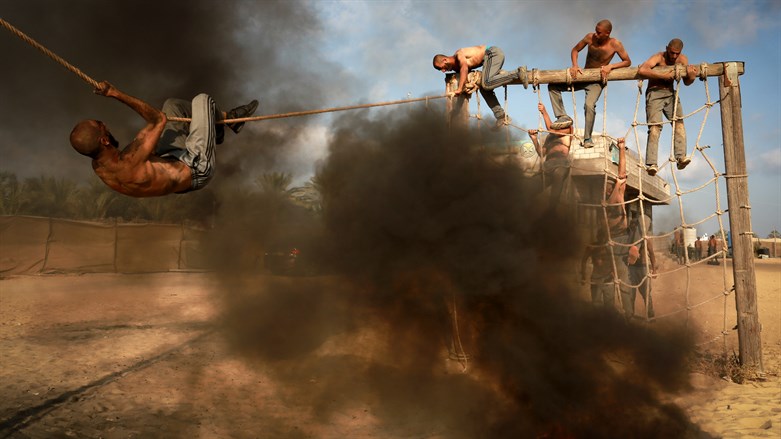 	The Al-Qassam Brigades, the military arm of the Hamas terrorist organization, on Thursday held a military exercise called "The Shield of Jerusalem".	During the exercise, Hamas terrorists simulated an attack on an IDF post, its complete destruction and the capture of the soldiers stationed there.	The Hamas-affiliated Al-Risala newspaper noted that "the exercise illustrated the goal of placing Israeli soldiers at the top of Hamas' priorities and Hamas' intention to attack military targets deep inside Israel and not just along the border."	https://www.israelnationalnews.com/news/318786 12/16/2021 NEWS AM   - Don’t miss Shorashim insights  LINK- https://madmimi.com/p/0ed4431?pact=65653-165894212-1683292940-bb280016f85d30aea23a975406e31c4083312978 Don’t miss Lev U’Neshama End of Year Report at end of posting!ETBPF has been supporting and advocation for their work for many years.  Katharine McPhee Foster & David Foster - Carol of the bellshttps://www.youtube.com/watch?v=IYAh6tDDc_c Read the Prophets & PRAY WITHOUT CEASING!That is the only hope for this nation!Genesis  49:25Even by the God of thy father, who shall help thee, and by the Almighty, who shall bless thee, with blessings of heaven above, blessings of the deep that coucheth beneath, blessings of the breasts, and of the womb. 26The blessings of thy father are mighty beyond the blessings of my progenitors unto the utmost bound of the everlasting hills; they shall be on the head of Joseph, and on the crown of the head of the prince among his brethren.Syria says Israeli air strikes target south of country, soldier killedState-run media claims most missiles shot down during overnight attack, but admits one fatality and material damage to unspecified sitesBy TOI staff Today, 2:20 am 	Israeli planes bombed areas in southern Syria, killing one regime soldier and causing some damage, Syrian state news claimed early Thursday.	A Syrian military official said air strikes took place just before 1 a.m., with planes coming from the Golan Heights bombing areas in the south of the country, Syria’s state-run SANA news agency reported. It did not specify what was targeted.	It claimed most of the missiles were intercepted, but admitted that one soldier was killed and that the strikes caused material damage.	There was no immediate comment from Israel, which does not discuss individual air strikes in Syria as a matter of policy.	Unverified reports on social media claimed the attacks took place near the Damascus airport, a common target for alleged Israeli strikes seeking to thwart Iranian weapons shipments.	The alleged bombing was the first since a highly unusual strike on the port in Latakia last week, in which Israel was said to have targeted at Iranian weapons shipment.	Following that strike, Prime Minister Naftali Bennett told a press conference that “we’re pushing back on the bad forces of this region day and night… We won’t stop for one second. This happens almost daily.”	Israel has staged hundreds of strikes on targets inside government-controlled Syria over the years but rarely acknowledges or discusses such operations. Many of the strikes in the past had targeted the main airport in the capital Damascus, through which Iran is also believed to transfer advanced arms to its proxies.	The strikes came days after The Washington Post reported that Israel bombed Syrian facilities twice since March 2020 to stop it from stockpiling chemical weapons. https://www.timesofisrael.com/syria-says-israeli-air-strikes-target-south-of-country-soldier-killed/ A never ending battle with Iran that simply hasn’t exploded into a full blown war. – rdb]'Tehran Times' reveals map of dozens Iranian targets in Israel Article published days after Ynet revealed IDF's strike on Syrian chemical weapons sites was 'direct message' to its enemies; officials claim map is inaccurate and some of targets do not exist, while others are located on Palestinian territories and LebanonYossi Yehoshua | Published: 12.15.21, 10:58 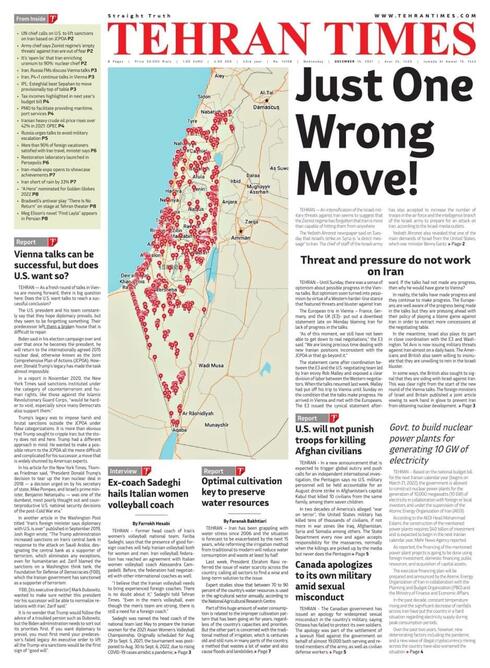 	The Tehran Times newspaper published on Wednesday an article, revealing a map of dozens of Iranian targets in Israel, in an event the Islamic Republic opts to strike the Jewish state. 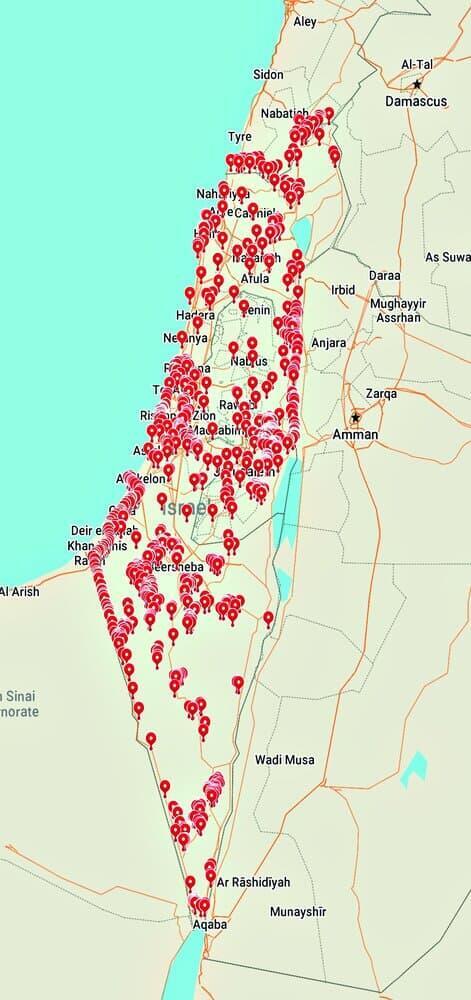 The article, titled "Just One Wrong Move," the paper said "the Zionist regime has forgotten that Iran is more than capable of hitting them from anywhere".Tehran Times front page 	The piece was published days after it was revealed by Ynet's sister publication Yedioth Ahronoth revealed that Israel's alleged strike on Syrian chemical weapons sites six months ago was a "direct message" to its enemies.   					Map of alleged targets in Israel 	Chief of General Staff of Iran’s Armed Forces Mohammad Bagheri was quoted by the paper as saying that Iran never takes lightly threats made by its "enemies". “Despite our confidence in our deterrence, our forces are prepared for the smallest of threats in the strategic field," he was quoted as saying. 	"At the strategic level, we do not intend to strike anyone, but at the operational and tactical level we are ready for a decisive response and a quick and tough offensive against the enemy.”	According to Israeli officials, however, the map of the alleged targets is inaccurate since some of them do not exist, while others include cities on Palestinian territories such as Jenin, Nablus, and Ramallah as well as Lebanon. Furthermore, the officials said that Iranian capabilities to target Israel without the help of its proxy Hezbollah are extremely limited.	According to Western sources, Israel claimed to have leaked the information on the attack in Syria as a signal to the Iranians, saying that it will act against "unconventional" weapons in the region, even if the strike requires "aerial refueling," which Israel would need in case of an attack on Iran. https://www.ynetnews.com/article/hky11xgwqk Iran to return UN cameras to nuclear centrifuge site, but keep footage – state mediaKaraj was the target of a sabotage attack in June that Iran blames on IsraelBy Amir Vahdat and Jon Gambrell Today, 2:53 pm 	TEHRAN, Iran (AP) — Iran will allow the United Nations’ nuclear watchdog to reinstall cameras damaged at a site where it has centrifuge parts and manufacturing material, semiofficial Iranian news agencies reported Wednesday. The decision will see cameras put back at Karaj, which came under what Iran describes as a sabotage attack in June.	Iran had since refused the International Atomic Energy Agency access to replace cameras damaged in the incident.The Vienna-based IAEA did not immediately respond to queries from The Associated Press regarding the reports by the semiofficial ISNA and Tasnim news agencies. The reports said Iran would keep all recordings from the cameras, however, part of another ongoing dispute between the agency and Tehran.	The reports came after Iranian Foreign Minister Hossein Amirabdollahian reportedly said earlier Wednesday that Iran had “reached a good agreement” with the IAEA.	Tehran blamed the Karaj assault on Israel amid a widening regional shadow war since former US president Donald Trump unilaterally withdrew America from Iran’s landmark nuclear accord with world powers.	In an interview Tuesday with the AP, IAEA Director-General Rafael Mariano Grossi warned limited access to Karaj hurt international efforts to monitor Iran’s program.	“If the international community through us, through the IAEA, is not seeing clearly how many centrifuges or what is the capacity that they may have … what you have is a very blurred image,” Grossi said. “It will give you the illusion of the real image. But not the real image. This is why this is so important.”	Grossi also dismissed as “simply absurd” an Iranian allegation that saboteurs used the IAEA’s cameras in the attack on the Karaj centrifuge site. Tehran has offered no evidence to support the claim, though it’s another sign of the friction between inspectors and Iran.	Negotiations continue in Vienna over trying to restore the nuclear deal. However, Iran under hardline President Ebrahim Raisi has taken a maximalist position in negotiations.	Anxiety is growing among European nations at the negotiating table.	“Without swift progress, in light of Iran’s fast-forwarding of its nuclear program, the (deal) will very soon become an empty shell,” they recently warned.	The US has remained outside of direct talks since abandoning the accord. https://www.timesofisrael.com/iran-to-allow-new-un-cameras-at-nuclear-centrifuge-site-state-media/ US holding off on reopening Jerusalem consulate amid strong pushback from IsraelBut the US Embassy’s Palestinian Affairs Unit is now reporting directly to DC, as the shuttered Jerusalem mission did until 2019, in a partial revival of the pre-Trump status quoBy Jacob Magid Today, 1:32 pm 	It’s been seven months since US Secretary of State Antony Blinken notified Palestinian Authority President Mahmoud Abbas of the Biden administration’s plan to reopen the US Consulate in Jerusalem, but Washington has yet to even produce a timeline for when it plans to see the move through.	A US diplomat, a former senior US official and another source familiar with the matter told The Times of Israel this week that the Biden administration has effectively shelved its effort to resurrect the de facto mission to the Palestinians shuttered by former president Donald Trump in 2019.	No final decision has been made, and the official State Department line remains that the Biden administration “will move forward with the process of reopening the consulate in Jerusalem,” but the three sources confirmed that no such process has begun. Moreover, even the administration’s more ardent advocates of reopening the consulate have shifted their focus to policies more likely to impact day-to-day life for Palestinians, the former senior US official said.	The apparent about-face follows significant pushback from Israel, which would have to sign off on the move. And as Israel is already gearing up for a fight with the Biden administration over the latter’s insistence on exhausting the diplomatic route in Vienna to revive the Iran nuclear deal, the US is not looking to open up a second front by moving forward with the consulate reopening at the moment, the source familiar with the matter said.Trump’s 2019 decision did not close the Agron Street building in West Jerusalem altogether. Its diplomats have continued working there, albeit under the auspices of a newly coined Palestinian Affairs Unit (PAU). However, that department is a subsection of the US embassy in the city, which the Palestinians have deemed a downgrade of their ties with the US.	Former US ambassador to Israel David Friedman, who facilitated the consulate’s closing, justified the move, saying the old mission had an anti-Israel bias and that its reporting would sometimes contradict the memos Washington was receiving from the US embassy. By channeling cables through one source, the messaging would be more coherent, Trump’s envoy argued.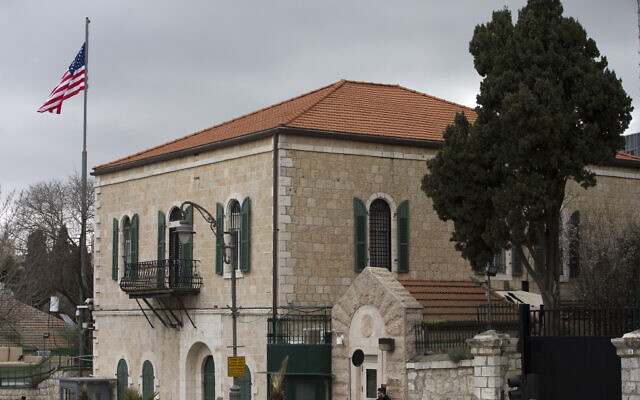 A flag of the United States flies outside the then-US consulate building in Jerusalem, March 4, 2019. (Ariel Schalit/AP)	Critics of the move say it led to Israel-centric, biased reporting that robbed decision-makers in Washington of a more authentic Palestinian perspective. Moreover, after decades of regular contact with the US consulate, the PA ceased working with the diplomats stationed there, limiting the PAU’s effectiveness from day one.	But following Blinken’s May announcement, the PA began ending its boycott, with Abbas agreeing to hold several meetings with the embassy’s then-chargé d’affaires Michael Ratney as well as PAU chief George Noll.	Whether the PA’s more flexible policy will remain in place despite plans to reopen the consulate moving to the back burner is unclear, but in the meantime Washington has taken one significant, albeit quiet, step to bring back the pre-Trump status quo in Jerusalem.	For the past several months, the PAU has begun independently reporting back to Washington, the three sources confirmed to The Times of Israel.	The State Department declined to comment on the matter.	“It’s not a perfect solution, and we still would like to see the consulate back up and running fully, but since that’s not happening any time soon — if at all — this is an important change as well as one that won’t anger the Israelis,” said the source familiar with the matter.	Asked how they expect the stalled process to sit with the PA, the source suggested that the official administration’s policy of ambiguity on the matter showed that Washington recognized that Ramallah will not accept an interim solution. “It’s just not high on the priority list right now, though that could change down the line — perhaps when [Foreign Minister Yair] Lapid becomes prime minister,” the source said.	Lapid, the centrist lawmaker slated to replace Prime Minister Naftali Bennett in August 2023, has publicly fallen in line with the government position against allowing the reopening of the consulate. But an official familiar with the matter told The Times of Israel earlier this year that Lapid changed his position after having initially given Blinken the impression that Jerusalem’s opposition was only due to timing and that reopening the consulate would be possible once the new government passed a budget — which it did in November.	Explaining the apparent about-face, Washington Institute for Near East Policy scholar David Makovsky said “Lapid doesn’t want to give any party in the coalition any rationale not to support the rotation agreement in 2023.”	Analyzing the impasse on the consulate issue, he said, “Both sides have been dug in their heels.	“The Bennett government is truly convinced that Benjamin Netanyahu in the opposition will exploit any willingness to reopen the consulate as a way to insist a lack of commitment to Israeli sovereignty in Jerusalem. And when people think that their whole political future is on the line, it leads to uncompromising positions,” said Makovsky, who served as a senior adviser to then-US secretary of state John Kerry, helping facilitate the 2013-2014 Israeli-Palestinian peace talks.	“The American position is that they want to demonstrate that the Palestinian viewpoint will get across to decision-makers in Washington,” he said. “Therefore, the most logical conclusion is to look for creative ways around this issue. The idea of direct reporting to Washington — if accurate — would ensure that assessments of the Palestinian issue get to Washington in an unfiltered way.” https://www.timesofisrael.com/us-freezes-bid-to-reopen-jerusalem-consulate-amid-strong-pushback-from-israel/  [Opening that mission would be a ME political disaster. It would in essence give the “PA” a foothold in an area of Jerusalem that was never held by Jordan or that group. – rdb]As coalition bickers, hundreds of soldiers to help police confront settler violenceWith government rightists bristling at notion Jewish extremism is an issue, Gantz and Barlev agree on greater police presence in West Bank to tackle attacksBy TOI staff Today, 5:38 pm 
	Defense Minister Benny Gantz and Public Security Minister Omer Barlev have agreed to draft hundreds of Israel Defense Forces soldiers into the police so that more police officers can be redirected to the West Bank and help combat extremist settler violence.
	The IDF soldiers will perform routine, daily police tasks while the police officers work in the West Bank against extremist settlers and on other problems there, Channel 13 reported on Tuesday, without giving further specifics.
	In response, settler leader Oded Revivi said Wednesday, “At the same time IDF officials are complaining that they don’t have enough manpower to cope with increasing Arab violence against Jews… the defense minister volunteers soldiers to the Public Security Ministry to deal with incidents of Jewish violence.”
	He asserted that attacks by settlers against Arabs have declined in the past two years, a claim that is not borne out by the facts.
	Right-wing lawmaker Bezalel Smotrich called Barlev’s actions “frightening.”
	“He’s now drafting the IDF but not to fight terror,” Smotrich said.
	Barlev sparked a coalition dustup this week after announcing that he had discussed “settler violence” with a visiting American diplomat. The current government’s right wing accused Barlev — a member of the center-left Labor party — of generalizing the actions of a few extremists to condemn an entire community.
	Prime Minister Naftali Bennett on Tuesday tacitly joined those criticizing Barlev.
	“Settlers in Judea and Samaria have suffered violence and terror, daily, for decades,” Bennett tweeted, referring to the West Bank. “They are the defensive bulwark for all of us, and we must strengthen and support them, in words and actions.”
	Other right-wing coalition members, and opposition lawmakers, criticized Barlev for the remarks.
	On Tuesday morning, Barlev pushed back, saying his critics were having difficulty “looking in the mirror,” and that settler violence was becoming an issue on the international stage.
	The Palestinian Authority praised Barlev on Wednesday, saying “This recognition is an initial step in the right direction, but it is not enough.”
	Barlev’s initial remark and the subsequent pushback follow a noted rise in violent attacks by Israeli extremists against Palestinians compared to previous years.
	Last month, Gantz held a high-level meeting with top representatives of the country’s security forces to discuss the problem, calling for the military to intervene before someone was killed.
	While no official figures have been released, the Shin Bet has reported a 50% rise in extremist Jewish attacks on Palestinians in the West Bank over the past year.
	Pro-Palestinian rights groups say the assailants are rarely prosecuted, reporting that the vast majority of cases are closed without indictments.
	The issue was also raised by the US ambassador to the United Nations during a recent Security Council meeting on the Israeli-Palestinian conflict. https://www.timesofisrael.com/as-coalition-fights-hundreds-of-soldiers-to-help-police-confront-settler-violence/ The fine balancing act which is almost impossible. The arabs have been horrid inciters of terror and problems and the pioneers are very sick of the problem and acting in retaliation to do things that could kill is wrong. rdb MK forced to come to Knesset with six-day-old baby, but coalition still loses a voteOpposition had declined to offset new mom Shirly Pinto if she’d stayed away; but another coalition MK boycotted session, and Ra’am’s Abbas flubbed a vote, leading to opposition winBy TOI staff Today, 5:57 pm 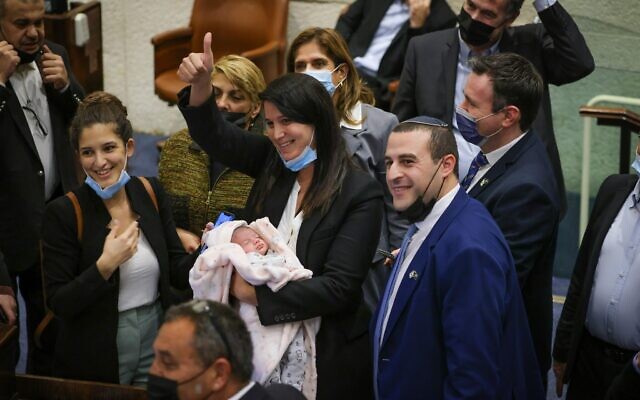 Yamina MK Shirly Pinto brings her new baby to the Knesset on December 15, 2021. (Noam Moskowitz/Knesset)	The coalition on Wednesday found itself forced to call Yamina MK Shirly Pinto to the Knesset for a vote six days after she gave birth, in the wake of the opposition’s refusal to offset her absence and a decision by a lawmaker from the Yamina MK’s own party to boycott plenum proceedings.	Pinto was dispatched to the plenum for votes with her newborn in her arms in what Prime Minister Naftali Bennett called “a new low in behavior” by opposition chairman Benjamin Netanyahu.	While the latter did in fact refuse to offset Pinto, it was the additional decision by Yamina MK Abir Kara to boycott the day’s votes that left the coalition with just 59 MKs available — short of a majority.	Unable to convince Kara, who is refusing to cooperate with the coalition in protest of the government’s new Green Pass policy, the coalition was left with no choice but to call in Pinto. Bennett and Defense Minister Benny Gantz were also forced to attend, even though they are still finishing up their quarantine after returning from abroad over the weekend. They both voted from the glass-wall separated Knesset gallery.	Kara has said new policies to enforce the Green Pass at shopping malls unfairly discriminate against store owners.	Joint List MK Ahmad Tibi said during the session that fellow opposition faction member Sami Abou Shehadeh had agreed to sit the vote out in order to offset Pinto, but that Kara’s boycott made the offer irrelevant. But Yesh Atid MK Boaz Toporovsky disputed the claim, calling Tibi a “liar.”	The opposition failed to garner a majority in most of the votes and coalition bills were able to move forward. In one of the votes, though, Ra’am chairman Mansour Abbas accidentally voted with the opposition, allowing Likud MK Orly Levy-Abekasis’s bill to expand the use of solar panels to pass 60-59.	Pinto, the Knesset’s first-ever deaf MK, used the opportunity to take the podium and deliver a speech tearing into the opposition.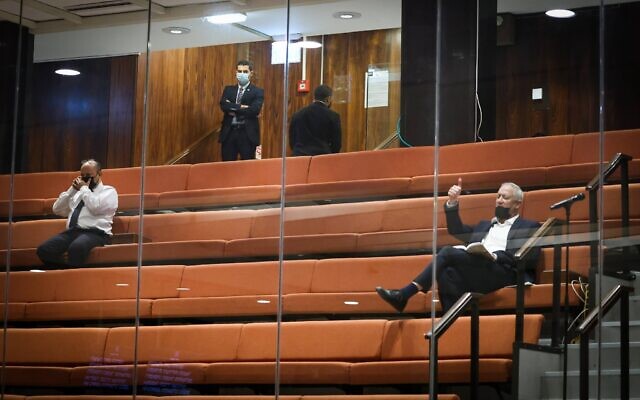 Prime Minister Naftali Bennett and Defense Minister Benny Gantz vote from the Knesset gallery due to quarantine requirements on December 15, 2021.(Noam Moskowitz/Knesset)	“Unfortunately, dear opposition, you have been deceived by the spirit of the commander, a spirit that demands the adoption of inhumane behavior,” Pinto said, referring to Netanyahu.The Yamina lawmaker was heckled throughout her speech by opposition lawmakers who accused the coalition of manufacturing the controversy when Kara could simply have come to vote in the first place.	“In any other case, I would understand the opposition’s considerations not to approve offsets, but this time we have entered a parallel and insane world where it makes sense to bring in a woman who has just given birth,” Pinto said.	“I wish I did not have to deliver this speech. I wish I were not here at all now. I would have been happy to be home recovering like any normal woman six days after giving birth,” she said.	This was not the first time the Knesset faced disputes over lawmakers’ unwillingness to offset their colleagues’ absence due to extenuating circumstances. Former Likud MK Yehudah Glick was dispatched to the Knesset in 2018 midway through the shiva mourning period for his late wife after opposition lawmakers refused to have one of their own lawmakers sit out the vote. https://www.timesofisrael.com/mk-comes-to-knesset-with-newborn-after-opposition-refuses-to-offset-vote/ [The Israeli government is really dysfunctional the way it is currently structured and the extraordinary partisanship is almost as bad as in the US. It is nearly impossible to accomplish tasks in this environment. -rdb]‘Gas can wait,’ says energy minister, rejecting panel’s call for further explorationAddressing a renewable energy conference in Eilat, Karine Elharrar vows that 2022 will be the ‘year of renewable energy’By Sue Surkes Today, 5:00 pm 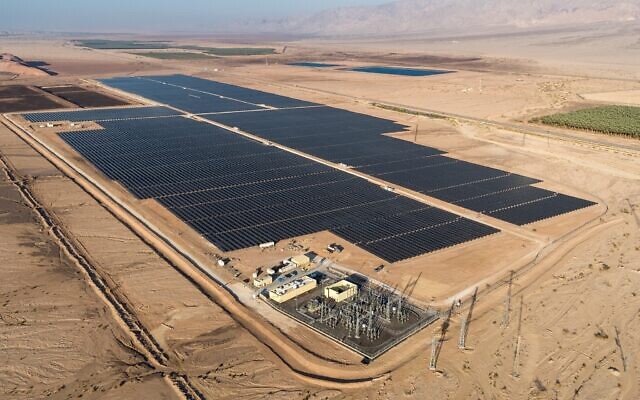 A new solar field in Timna, southern Israel, built by EDF Renewables Israel and formally opened on December 15, 2021. (EDF Renewables Israel)	Energy minister Karine Elharrar announced Wednesday that “gas can wait” and that she will not accept the recommendations of the former ministry director-general, Ehud Adiri, to continue exploring for natural gas in the Mediterranean Sea.	Speaking at the ninth Eilat-Eilot Renewable Energy Conference in Eilat, southern Israel, Elharrar also said the Energy Ministry will be setting up a renewable energy department for the first time.	She pledged that 2022 will be the “year of renewable energy.”
	“In the coming year, we will focus on the future, on green energy, on energy saving, and while we’re doing that, we’ll set aside the issue of expanding the development of natural gas which, as we know, is a transition fuel,” she said. “In the coming year, the Energy Ministry will not adopt the conclusions of the natural gas policy review report and will not embark on the fourth stage of granting licenses for natural gas exploration.
	Top of Form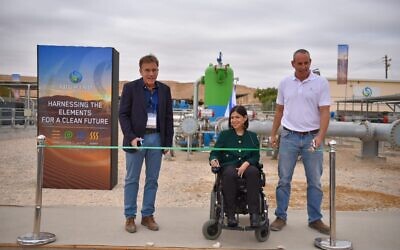 “We will use the coming year for a series of moves that will promote the transition to renewable energies,” Elharrar went on.
	“We will establish a renewable energy department in the ministry that will receive substantial attention and resources, promote the national energy efficiency plan recently approved by the government at a cost of about NIS 1 billion ($320 million), invest in research and development, allocate grants for clean energy promotion and significant technological developments, and remove barriers for developers.”
	The recommendations to continue exploring for natural gas were made by a committee of representatives from eight government ministries that was established to determine Israel’s gas policy in the years ahead.
	Known as “Adiri 2,” after the former ministry director-general (Adiri 1 reported on the same subject in December 2018), the committee called on the government to encourage more exploration for gas and to do so by reaching new agreements with foreign governments, slashing regulations that restrict exports, providing tax incentives to potential gas exploration companies, and helping to fund the expansion of infrastructure to allow for Israeli gas to be transported to Europe and Asia.
	The committee said demand for gas as a “transition fuel” on the way to renewables was likely to increase up to 2030 or shortly thereafter, after which it would decline as nations moved more fully to alternative energy sources. After 20 to 25 years, the window for exporting gas would close, it said.	If action is not taken now to develop new sources of gas and export them, the committee reasoned, the country could lose NIS 230 billion ($71.5 billion) in potential income.
	Elharrar visited two renewable energy projects in the Arava region before addressing the conference.
	
Energy Minister Karine Elharrar (center) visits the Augwind site at Kibbutz Yahel in southern Israel on December 15, 2021. To the right: Dr Or Yogev, Augwind’s founder and CEO. To the right, Augwind chairman Gabi Seligsohn. (Lovan Studio)
	First, she visited Kibbutz Yahel where the Israeli company Augwind has pioneered a renewable energy storage system using just air and water.  The method will go on to “change the world,” she said.
	The second was the opening of a new 60 megawatt solar field in Timna by the Israeli subsidiary of French company EDF. The largest solar field in the Arava and the second largest in the country, the NIS 450 million project is the company’s 22nd in Israel. More than 150,000 solar panels have been installed over some 950,000 square meters (235,000 acres).
	President Yitzhak Herzog addressed the conference by video, calling on Israel’s regulators to “clearly endorse the use of clean energies” and urging the government not to wait until 2050, by which time Prime Minister Naftali Bennett has pledged net-zero carbon emissions, but to “take action now. Only a carbon-neutral economy will lead us to a better future,” he said.
	Regional Cooperation Minister Issawi Frej predicted that Israel will fail to reach targets of 30% renewable energy by 2030 and net-zero by 2050.
	It is essential to advance a climate law, he added, to anchor the steps for reaching the targets. https://www.timesofisrael.com/gas-can-wait-says-energy-minister-rejecting-panels-call-for-further-exploration/  [Israel is intent on green energy and in general is far more adapted to that than is much of the world because they have a large number of ‘sun days’ throughout the year so solar is feasible, including solar water heaters. But the cost of energy is relatively high in Israel as well. Solar will never be cheap energy. = rdb]Housing prices surged over 10% in past year, the biggest spike in a decadeCost of homes, apartments jumped nearly 1% in past month, according to latest data from statistics bureauBy TOI staff Today, 10:40 pm 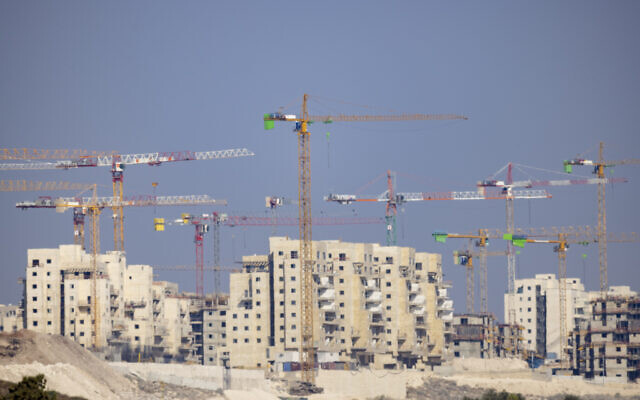 A construction site in the Israeli town of Beit Shemesh on September 5, 2021. (Nati Shohat/Flash90)		Housing prices in Israel have surged by 10.3 percent in the past year, according to data released Wednesday by the Central Bureau of Statistics. Last month saw housing prices climb 0.9%, the report said.		According to the Globes financial daily, the spike in prices in the past year marked the largest such increase since 2010.		Prices in Jerusalem are up 11.5% in the past year; in Haifa and the south, 9.9%; in Tel Aviv, 9%; and in the north, 8.6%.	The statistics bureau also published data Wednesday on consumer goods. November saw consumer goods go up in price by 0.1%. In the past year, consumer goods have increased in cost by 2.5%, compared to 2.4% over the same period last year.	Governments have long promised to lower ever-climbing housing prices for over a decade. The sky-high costs have put home ownership out of the reach of many Israelis, weakening the middle class.	The reasons for the costs include restricted supply, planning, fiscal policies and the large number of investors buying up multiple housing units.	In October, the government unveiled a major housing plan for 2022-2025, aimed at rapidly increasing the supply of apartments in the hopes of reducing prices.	Finance Minister Avigdor Liberman said last month that the government would narrow the gap between supply and demand in three or four years.	According to a recent study by the Alrov Institute for Real Estate Research at Tel Aviv University’s Coller School of Management, the average cost of a four-room (three-bedroom) apartment in Israel stands at NIS 2.2 million ($682,608), and the average equity required for a minimum 30% down payment and surrounding expenses was estimated at about NIS 840,000 ($261,140).	In Tel Aviv, the most in-demand and expensive housing market in the country, the average price for a four-room apartment reached over NIS 4,280,000 million ($1,329,671) in the second quarter of 2021.Earlier this month, Tel Aviv was ranked the most expensive city in the world to live in.	Last month, the Bank of Israel announced a series of reforms it said are meant to make the process of taking out a bank mortgage more transparent and competitive for borrowers. https://www.timesofisrael.com/housing-prices-surged-over-10-in-past-year-the-biggest-spike-in-a-decade/ [This is just one more factor demonstrating the need for allowing Israel to continue to build more and more and not ceding anything to the “PA” because the land is a necessity for their population growth. – rdb]France, Spain, UAE added to no-fly list, with US reportedly being considered as wellGovernment introduces compensation package for tourism sector further decimated by Omicron variant restrictions, including offers of up to $9,500 for those who shift industriesBy TOI staff Today, 10:59 pm 	The Health Ministry on Wednesday added seven countries, including France, Spain and the UAE, to its “red” no-fly list, while also reportedly considering expanding it further to include the United States.Ireland, Norway, Finland and Sweden were the other four countries added to the list of countries to which Israelis will be barred from flying starting Sunday evening, as the government seeks to clamp down on the spread of the COVID-19 Omicron variant.	Foreigners from those countries may not enter Israel, though current restrictions bar virtually all foreigners from entering the country anyway. Those who do return from red countries are forced to enter quarantine in state-run hotels until their first COVID test comes back negative, after which they can leave, but must remain in home quarantine for seven days, even if they are fully vaccinated.	The list of red countries already includes the UK, Denmark and most of Africa.
	The cabinet will convene on Thursday to ratify the Health Ministry’s decision.
	Channel 12 news reported on Wednesday evening that health officials are also considering adding the US, Portugal, Turkey, Germany, Hungary, Morocco and Canada to the list of red countries in the coming days.
	The report said Prime Minister Naftali Bennett wants to take an aggressive approach to the no-fly list, adding locations before major outbreaks even begin there.
	The cabinet also voted to extend the current travel restrictions, including the ban on foreigners entering the country and a requirement for all Israelis to quarantine for three days upon entry. The limitations will now last until December 29 at least.
	Currently, the only exceptions to the ban on foreigners are for first-degree family members of those getting married, having a bar or bat mitzvah, or giving birth to apply. These can apply for special entry permits — which are still sometimes denied.
	At the same time a report Wednesday claimed that the government has decided to allow the resumption of Taglit-Birthright and other Jewish heritage trips next week.
	Separately on Wednesday, the Prime Minister’s Office, Tourism Ministry, Finance Ministry and Economy Ministry announced a joint proposal to compensate Israel’s beleaguered tourism sector, which has been further decimated by restrictions implemented amid the rise of the Omicron variant. These led to the shuttering of Israel’s borders to foreign tourists less than a month after they were finally reopened.
	The compensation package includes up to NIS 30,000 ($9,557) toward training and scholarships for tourism industry employees who opt to switch to another vocation, and a monthly stipend of NIS 10,000 ($3,186) to cover four months of training courses for those in the tourism industry seeking to change career paths.
	The aid will apply to tour guides, travel agents and others who have been negatively impacted by the ban on foreign entry into Israel.
	Financial aid will also be granted to hotels whose incomes have dropped by more than 40% due to the new restrictions. The ministers also say they will fund 25,000 free tours for locals around Israel in order to provide NIS 25 million ($8 million) to local tour guides.
	Those in the tourism industry looking for immediate employment will be offered a monthly salary of NIS 11,000 ($3,500) to work as COVID restriction enforcers at schools or as contact tracers.
	Some NIS 60 million ($19 million) will be allocated to further reimburse the local tourism industry for marketing activities and personnel retention. https://www.timesofisrael.com/france-spain-uae-added-to-no-fly-list-with-us-reportedly-being-considered-as-well/ [The bad CDC and fauci advise has decimate much of the worlds economies particularly hospitality and tourism. – rdb]After outcry, government walks back demand for vaccine bracelets at mallsNew plan would have allowed only vaccinated shoppers into non-essential stores; business owners vowed to rebel, saying it would severely curtail revenueBy TOI staff Today, 7:38 pm 
	The Health Ministry said Wednesday it will cancel a plan to only allow shoppers protected against COVID-19 to enter most mall shops after an outcry from store owners and widespread promises to rebel against the directive. Some had planned to petition the High Court of Justice against it.
	The original plan was to tighten virus restrictions in commerce by handing out bracelets at mall entrances to those who are considered fully vaccinated or recently recovered from infection. Those without bracelets would only receive service at essential shops like supermarkets and pharmacies.
	The ministry on Wednesday said there will be no such differentiation in malls. The alternative was not yet clear. Channel 12 reported that the Health Ministry was discussing other approaches to virus control at malls and was expected to announce new guidelines.
	The program was supposed to go into effect on Friday — deemed especially problematic by store owners because it is the busiest shopping day of the week. Business operators also feared checking passes at the entrance would cause long lines and discourage shoppers.
	“We will not label customers. If the State of Israel wants us to stand at the entrance to the mall, it should send police. Mall employees won’t make this differentiation,” a group of shop owners were quoted as saying by Channel 13 news.
	Yisrael Beytenu Minister Eli Avidar had also signaled he would oppose the measure. “This is a hasty move without any epidemiological logic nor connection to reality. This is a blow to business owners and a blow to citizens,” he tweeted.
	The government has moved to tighten virus restrictions amid fears over the Omicron variant, including barring foreign tourists and requiring at least three days of quarantine for all arriving travelers, regardless of immunization status.
	The Health Ministry has also begun updating the list of “red” countries daily, a move that could reduce flights abroad by making it difficult to plan trips in advance.
	Advertisement 
	The ministry announced today that France, Spain, the United Arab Emirates, Ireland, Norway, Finland and Sweden. The decision will take effect next Sunday evening. The “red” list already includes most of Africa as well as the UK and Denmark. https://www.timesofisrael.com/after-outcry-government-walks-back-demand-for-vaccine-bracelets-at-malls/ Israel to send a million AstraZeneca vaccines to Africa"The State of Israel joins the international effort to vaccinate populations that are unable to obtain vaccines,” Foreign Minister Yair Lapid said.By MAAYAN JAFFE-HOFFMAN Published: DECEMBER 15, 2021 21:32  updated: DECEMBER 15, 2021 22:06 Israel will send a million AstraZeneca vaccines to Africa, the Foreign Ministry confirmed Wednesday.
	The decision was made after nearly a month of discussion between the Prime Minister’s Office, Foreign Ministry and the Health Ministry.
	“The State of Israel joins the international effort to vaccinate populations that are unable to obtain vaccines,” Foreign Minister Yair Lapid said. “I am happy that Israel can contribute and be a partner in eradicating the virus in the world.”ישראל מצטרפת למאמץ הבינ"ל לחיסון אוכלוסיות שאין בידן להשיג חיסונים ותעביר בשבועות הקרובים מיליון חיסוני אסטרה זניקה למדינות אפריקה ע״י המנגנון הבינ"ל לחלוקת חיסונים שוויונית. אני שמח שישראל יכולה לתרום ולהיות שותפה במיגור המגפה בעולם.— יאיר לפיד - Yair Lapid (@yairlapid) December 15, 2021He added that, “As long as there is no vaccine distribution that will help eradicate the virus worldwide, the coronavirus will continue to spread and new variants will develop in areas where vaccination rates are low.”
	The Omicron variant, which is spreading across the world, likely originated in South Africa.
	Less than 25% of South Africa is vaccinated. Only around 6% of the African continent has been inoculated. In some African countries, fewer than 1% of citizens have had the jab.
	The ministry said that Israel has strengthened ties with the African continent in recent months, including returning to observer status in the African Union. It said that it hopes that this vaccine donation will contribute to further strengthening ties between Israel and Africa.
	The vaccines will be donated via the COVAX program, a partnership of the World Health Organization, UNICEF, GAVI and CEPI to help administer vaccines to poor and middle-income countries. So far, COVAX has fallen far short of its 2021 vaccine distribution goals.
	Israel came under fire by the WHO for moving to distribute a third shot when so many countries worldwide have not been able to inoculate their elderly and healthcare workers.
	Upon hearing that Israel was going to donate the vaccines, Dorit Nitzan, the WHO’s European Region Health Emergencies coordinator, said that “These are great developments and so timely. Health security is a global challenge. Time to look beyond borders.
	“The COVAX platform is the right tool to provide the support,” she said. “WHO and partners have the full picture on the global needs and capabilities and when providing vaccines through COVAX WHO can assure their prompt use. Thank you, Israel!” https://www.jpost.com/breaking-news/israel-to-send-a-million-astrazeneca-vaccines-to-africa-688846 Birthright groups reportedly given exemption from Israel’s tourist banGroups classified as ‘Jewish tourism’ allowed to circumvent ban on foreign entry, but will still be required to undergo three-day quarantine upon arrivalBy TOI staff Today, 7:16 pm 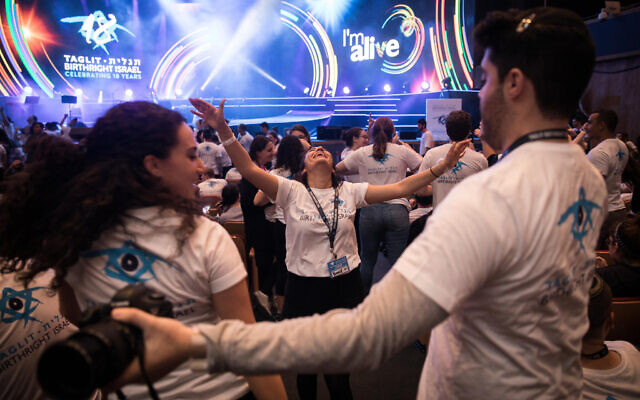 Jewish youth from across the world attend the main annual Taglit-Birthright event at the International Conference Center in Jerusalem. (Hadas Parush/FLASH90)The government has decided to allow the resumption of Taglit-Birthright trips next week, despite the ongoing travel ban on foreigners, according to reports Wednesday.
	Trips will restart on December 19, according to a memo retrieved by Jewish Insider on Monday. Interior Minister Ayelet Shaked signed an exemption to the travel ban for “Jewish tourism,” which will include Birthright and other Jewish heritage trips, Haaretz reported Wednesday.
	Participants on such tours will still have to quarantine for three days upon entry and receive two negative COVID-19 tests just like all Israeli travelers returning to the country, the reports said.
	The Health, Foreign and Interior ministries met and agreed to Shaked’s exemption, which does not apply to Christian groups looking to celebrate Christmas in Israel, according to Haaretz.
	Amid the rise of the Omicron COVID-19 variant late last month, the Israeli government took the far-reaching step of shuttering its borders to foreigners for two weeks. Last Thursday evening, Prime Minister Naftali Bennett ordered the directive be extended an additional 10 days, through December 21 at least.
	Currently, the only exceptions to the ban allow for first-degree family members of those getting married, having a bar or bat mitzvah, or giving birth to apply for special entry — which is still sometimes denied.
	The new rules have angered immigrants in the country whose non-Israeli relatives are prevented from visiting during one of the main vacation periods of the year.
	Diaspora Affairs Minister Nachman Shai told The Times of Israel on Friday that the decision is damaging Israel’s ties with Jews abroad.
	“Yes, it is damaging [ties]. I know it is, and it hurts me dearly because I very much want the relationship to continue,” Shai said in an interview on the sidelines of the Israeli American Council’s national summit in Florida.
	But Shai also defended the decision, saying that the government is taking important steps in order to ensure the health of the public in Israel.
	He acknowledged that there are non-citizens who are fully vaccinated and willing to quarantine for three days upon entry, as is currently required of Israelis. “But the decision was to take maximum precautionary measures,” he said.
	Also last week, Prime Minister Naftali Bennett Bennett penned a letter to the Jewish Federations of North America in which he insisted that he was doing everything he could in order to reopen the country’s borders “as soon as possible.” https://www.timesofisrael.com/birthright-groups-reportedly-given-exemption-from-israels-tourist-ban/ Iranian hackers targeting Israel using ultra-exploitable coding flaw — expertsAs governments and internet gurus warn world over Log4j, called one of the most serious vulnerabilities ever, firm says Iran-backed APT35 tried to hit 7 Israeli targets By AP and TOI staff Today, 1:17 am 	A hacking group identified with the Iranian regime is using a computer vulnerability called one of the worst ever seen to attack Israeli targets, a cybersecurity firm said Wednesday.	Governments and internet security experts have raised alarms over the flaw, known as Log4j, which lets internet-based attackers easily seize control of everything from industrial control systems to web servers and consumer electronics.	According to Tel Aviv-based Check Point, hacking group APT35, also known as Charming Kitten, attempted to use the exploit against seven Israeli targets from the business and government sectors on Tuesday and Wednesday.	“Check Point has blocked these attacks, as we witnessed communications between a server used by this group and the targets in Israel,” the firm said.	It did not detail what the targets were, but said no attempts by the group to go after entities in other countries were identified.	Microsoft and cybersecurity firm Mandiant also identified attempts by Iranian actors to use the flaw, along with Chinese, Turkish and North Korean hackers.	John Hultquist, a top analyst with Mandiant, wouldn’t name targets but said the Iranian actors are “particularly aggressive” and had taken part in ransomware attacks against Israel primarily for disruptive ends.	APT35, which is thought to be linked to Iran’s Islamic Revolutionary Guards Corps, is known mainly for carrying out phishing attacks on journalists, activists, NGOs and others, with many of its efforts focused on Israel.	The top US cybersecurity defense official, Jen Easterly, deemed the Log4j exploit “one of the most serious I’ve seen in my entire career, if not the most serious” in a call Monday with state and local officials and partners in the private sector.	Publicly disclosed last Thursday, it’s catnip for cybercriminals and digital spies because it allows easy, password-free entry.	Check Point said Tuesday it detected more than half a million attempts by known malicious actors to identify the flaw on corporate networks across the globe. It said the flaw was exploited to install cryptocurrency mining malware — which uses computing cycles to mine digital money surreptitiously — in five countries, but did not identify any locations outside Israel.	The affected software, written in the Java programming language, logs user activity. Developed and maintained by a handful of volunteers under the auspices of the open-source Apache Software Foundation, it is highly popular with commercial software developers. It runs across many platforms — Windows, Linux, Apple’s macOS — powering everything from webcams to car navigation systems and medical devices, according to the security firm Bitdefender.	A wide swath of critical industries, including electric power, water, food and beverage, manufacturing and transportation, were exposed, said Dragos, a top cybersecurity firm.	“I think we won’t see a single major software vendor in the world — at least on the industrial side — not have a problem with this,” said Sergio Caltagirone, the company’s vice president of threat intelligence. MORE - https://www.timesofisrael.com/iranian-hackers-targeting-israel-using-ultra-exploitable-coding-flaw-experts/ Columbia study: True U.S. COVID vaccine death count is 400,000Other estimates of underreporting on CDC's VAERS site much higherBy Art Moore Published December 15, 2021 at 7:45pm 	The CDC's latest count of deaths attributed to COVID-19 vaccines is nearly 20,000, but a study by researchers at Columbia University estimates that the actual number is 20 times higher.	The Vaccine Adverse Events Reporting System, or VAERS, reports 19,886 deaths, 102,857 hospitalizations and a total of 946,461 adverse events due to COVID-19 vaccines through Dec. 3.	If the Columbia study's underreporting factor is correct, it would mean that there are nearly 400,000 deaths due to COVID-19 vaccines.	COVID vaccination and age-stratified all-cause mortality risk
	... suggests the risks of COVID vaccines and boosters outweigh the benefits in children, young adults and older adults with low occupational risk or previous coronavirus exposure.https://t.co/eiGoHVzrqE— Robert W Malone, MD (@RWMaloneMD) December 15, 2021	In the study's abstract, the researchers note that "accurate estimates of COVID vaccine-induced severe adverse event and death rates are critical for risk-benefit ratio analyses of vaccination and boosters against SARS-CoV-2 coronavirus in different age groups."	The U.S. Department of Health and Human Services points out that a VAERS report is not documentation that a link has been established between a vaccine and an adverse event. However, HHS also notes that VAERS is a "passive" system of reporting, and it "receives reports for only a small fraction of actual adverse events." Many health care workers have disclosed they are instructed by their superiors not to report to VAERS any harm caused by COVID vaccines.	VAERS is described as a "voluntary" reporting system, but HHS says that health-care providers "who administer COVID-19 vaccines are required by law after vaccination to report to VAERS" any errors in administering the shots along with, among other things, deaths and life-threatening adverse events.	The Columbia researchers method of estimating underreporting was to use the regional variation in vaccination rates to predict all-cause mortality and non-COVID deaths in subsequent time periods, based on two independent, publicly available datasets from the U.S. and Europe.	They found that more than six weeks after injection, vaccination had a negative correlation with mortality. But within five weeks of injection, vaccination predicted all-cause mortality in nearly every age group, with an "age-related temporal pattern consistent with the U.S. vaccine rollout."	Comparing the study's estimated vaccine fatality rate with the CDC-reported rate, the researchers concluded VAERS deaths are underreported by a factor of 20, which is "consistent with known VAERS under-ascertainment bias."	The researchers said the study "suggests the risks of COVID vaccines and boosters outweigh the benefits in children, young adults and older adults with low occupational risk or previous coronavirus exposure."	They emphasize "the urgent need to identify, develop and disseminate diagnostics and treatments for life-altering vaccine injuries."	A decade before COVID-19, the so-called Lazarus study by Harvard researchers estimated VAERS accounted for only 1% of vaccine-induced injuries.	Recently, Steve Kirsch, the executive director of the Vaccine Safety Research Foundation, and others conducted an analysis comparing anaphylaxis rates published in a study to rates found in VAERS. They concluded the true death toll from COVID-19 vaccines is 41 times higher.	The website VAERS Analysis used whistleblower data from the CMS, the Centers for Medicare and Medicaid Services, to come up with an estimated underreporting factor of 44.64.FDA dataFiles obtained from the Food and Drug Administration in November through a Freedom of Information lawsuit recorded 158,893 adverse events from the Pfizer vaccine in the first two and a half months of distribution, including 25,957 incidents of "nervous system disorders."	The lawsuit was filed by a group called Public Health and Medical Professionals for Transparency, comprised of more than 30 professors and scientists from universities including Yale, Harvard, UCLA and Brown. As WND reported, in court papers filed in December, the FDA proposed that it be given 55 years to release all 329,000 pages of documents related to the Pfizer COVID-19 vaccine requested by the group. The FDA has now modified that request, asking a judge for a delay of 75 years.
	One of the scientists in the lawsuit is Dr. Peter McCullough, who has become an outspoken critic of universal COVID-19 vaccination.
	In a recent, lengthy interview with podcaster Joe Rogan, he cited a study conducted before COVID by Dr. H. Cody Meissner of Tufts University School of Medicine finding that about 80% of VAERS reports are done by doctors, nurses or other health-care professionals who believe a vaccine caused the problem. Only about 14% or 15% of the reports are done by the patients themselves.
	McCullough believes CMS data indicates VAERS underreports by a factor of about four or five.
	With the CMS data, he said, "you know when someone got the shot and you know when they died."
	Advertisement - story continues below
	The proportion of Medicare and Medicaid patients in the U.S. population is known, he reasons, so an estimate can be obtained through extrapolation.
	A factor of five was used in the lawsuit against the FDA, estimating 45,000 U.S. deaths due to COVID-19 vaccines while VAERS reported 9,000 at the time the case was filed. https://www.wnd.com/2021/12/4968311/ Network host: Government can 'FORCE you to obey''Have the military run it'By WND Staff Published December 15, 2021 at 6:17pm 	An CNBC show host who previously insisted that the military be used to forcibly vaccinate Americans against COVID-19 now says the government has the right to "force" people to obey.	The new statement from Jim Cramer is, "government has a right to force you to obey and has always exercised it especially under GOP."	Earlier, he claimed the military has to be used to give shots to everyone:	At that time, he said, "This charade must end. The government must require vaccinations, not of this group or that group, not company by company, not cruise ship by cruise ship or airline by airline or governor by governor. The buck stops at the White House."
	He said, "We have immunocompromised people who are incubators for every variant to come walking around lawfully unvaccinated? That's psychotic. We have companies that have tried hard to get people vaccinated and now are backing down. We have governors who want to be president by grandstanding on a foolish states' rights issue, the right to get sick? To get other people sick?
	Bottom of Form"It's time to admit that we have to go to war again against COVID, require vaccinations universally. Have the military run it. If you don't want to get vaccinated you better be ready to prove your conscientious objector status, in court."
	The Hill explained the diatribe came during his "Mad Money" program.
	His latest rant was the target of criticsm on Twitchy, where one commenter pointed out a review of rights might be in order.
	Another commenter wondered, "You ok over there, Jim?"
	Twitchy answered, with, "Perhaps Jim should consider going on vacation. Permanently."	Others questioned whether "King George" wrote the comment.
	And "Eliza" noted, "My trafficker used to say the same thing." https://www.wnd.com/2021/12/network-host-government-can-force-obey/ Airline CEO says masks ‘do little if anything’ to stop Covid-19 on flights 16 Dec, 2021 01:09 	The CEO of Southwest Airlines claimed in a Senate hearing that wearing face masks to stop the spread of Covid-19 on flights is excessive and argued that high-end air filtration systems make planes the safest indoor space to be. 	Southwest Airlines CEO Gary Kelly made the claim during a Senate hearing, Wednesday, on the financial support US airlines received during the Covid-19 pandemic.After Delta Air Lines executive vice president John Laughter and United Airlines CEO Scott Kirby testified that the air on aircraft with HEPA filtration systems is the safest you can possibly breathe in an indoor environment, Republican Sen. Roger Wicker questioned whether Americans would ever be able to get on planes without wearing a mask again.	Boasting that 99.97% of airborne pathogens are captured by HEPA filtration systems, Kelly said, “I think the case is very strong that masks don’t add much, if anything, in the air cabin environment. It’s very safe, very high quality compared to any other indoor setting.”	American Airlines CEO Doug Parker appeared to agree with Kelly’s statement, adding, “I concur. The aircraft is the safest place you can be. It’s true of all of our aircraft, they all have these HEPA filters and the same air flow.”	Sara Nelson, the international president of Association of Flight Attendants-CWA, however, responded by noting that not all aircraft contain HEPA filtration systems. Nelson also argued that masks are one of the many layers keeping passengers safe, which include other measures such as aircraft sanitation, cabin crew protocols, and filtration.	Due to US Covid-19 laws set by President Joe Biden’s administration, Southwest Airlines passengers aged two and above are required to wear a face mask for the entirety of their flight. In September, the White House announced that the Transport Security Administration (TSA) would be doubling its fines for passengers who refuse to wear a mask. https://www.rt.com/usa/543337-airline-covid-masks-flight/ Catching both Delta and Omicron may result in super-mutant virus 15 Dec, 2021 17:50 	The combination of the Delta and Omicron Covid variants, which may result from a person contracting both at the same time, could create a new, more dangerous strain, Moderna’s chief medical officer Paul Burton has warned. 	Talking to the House of Commons Technologies and Science Committee members on Tuesday, Burton said that simultaneously contracting the two variants “certainly gives an opportunity for the two viruses to, what we call, recombinate,” which means that they could begin to “share genes and to swap genes over.”
	The danger of this happening is particularly high in immunocompromised people, Burton said. When asked if the combination of the two strains could lead to worse Covid-19 symptoms than usual, Burton said that “it certainly could.”
	He added that in the current situation, with Omicron spreading so rapidly, and given the high number of the Delta infections, “it is really important to think about it.”
	Burton was not the only scientist to offer a warning on the potential Delta-Omicron combination. On Wednesday, Aleksandr Semyonov, head of Russia’s Vector virology research center’s branch in the city of Ekaterinburg, said there exists a possibility of a person catching two strains of a virus at the same time.
	This, however, is a “rather rare phenomenon,” Semyonov told RIA Novosti news agency.
	“Various virus mutations affect different organs in different ways,” he added.
	No major outbreak is known to have resulted from recombination events so far in the pandemic. In one widely reported case, a 90-year-old unvaccinated woman in Belgium died in March after simultaneously catching the Alfa and Beta variants. https://www.rt.com/news/543308-omicron-delta-combination-variants/ China’s Covid-19 Lockdowns Starting to Sting Factories in manufacturing centers in Yangtze River Delta halted production as local governments impose lockdowns By Liyan Qi  Dec. 15, 2021 7:00 am ET 	China’s lockdown of many factories in the Yangtze River Delta last week in a prolonged battle with Covid-19 has underlined the economic costs of China’s stringent pandemic-control measures.	The sudden lockdown of districts in the cities of Shaoxing and Ningbo in Zhejiang province has left business owners scrambling to pacify clients over delayed deliveries and listed companies apologizing to shareholders for expected losses.	Two years since China reported its first Covid-19 case in Wuhan, the government still tries to smother the virus with lockdowns, mass testing and quarantine wherever it emerges. Constant disruptions to local businesses and people’s lives under Beijing’s “zero-tolerance” Covid-19 policy have added to recent headwinds for the economy.	Last year, China’s draconian lockdown measures helped restart the economy well ahead of other major nations, which meant a boost to its exports. This year, it is becoming clear that authorities’ stringent measures to control outbreaks come with economic costs.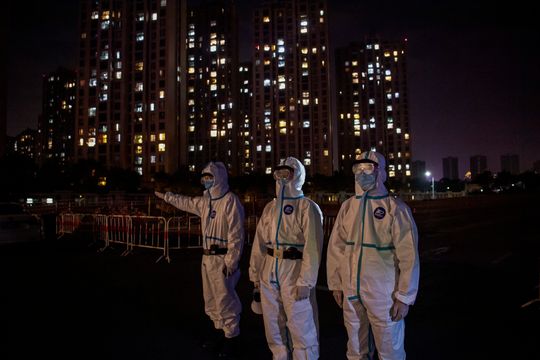 Police in protective suits check vehicles in the city of Shaoxing’s Shangyu district. At least 14 listed companies based in Shangyu said they have halted production after the local government imposed a lockdown last week. Photo: He Tao/VCG/Getty Images 	In recent months, economic activity has been cooling across several sectors. Economic data out Wednesday in Beijing showed that while industrial-production growth picked up in November, consumption and investment continued to weaken, with some economists partly blaming the strict Covid-19 policies.	Over the past 10 days, Zhejiang has reported more than 200 locally transmitted cases, with roughly two-thirds in one district of Shaoxing. Zhejiang’s local economy, about 6% of China’s total economy last year, boasts an annual gross domestic product of roughly $1 trillion.	The district, Shangyu, with about 840,000 people, is the site of a cluster of factories from traditional textile companies to high-tech firms, with exports accounting for more than one-quarter of the local economy.	In company filings, at least 14 listed companies based in Shangyu said they have halted production after the Shangyu district government imposed a sudden lockdown last Thursday.	The move followed the detection of more than a dozen local cases traced to a funeral. Since then, all residents have been directed to stay home, vehicles have been ordered off the roads and all factories have been told to shut down, except for those necessary for combating Covid-19 or ensuring necessities such as food and medicine, according to a statement posted by the Shangyu district government on its verified social-media account.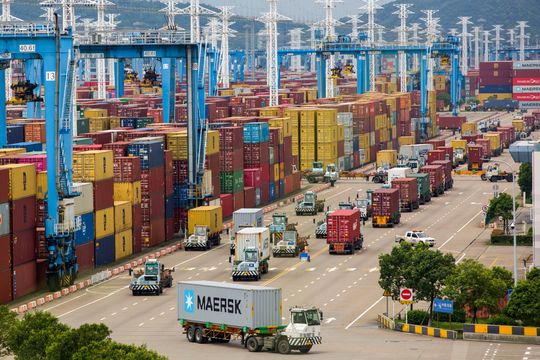 China’s Ningbo-Zhoushan Port closed in August after the detection of a single Covid-19 case. Photo: Suo Xianglu/Zuma Press 	Zhejiang Yankon Group Co. , a manufacturer of light-emitting diode, or LED, lights that sells products on Amazon, said in a filing to the Shanghai Stock Exchange that production and logistics operations at its Shangyu factory have been suspended since last week.Revenue generated from production in Shangyu accounted for more than 40% of the company’s total revenue over the first nine months of the year, the company said. It is trying to shift some orders to its three other factories outside Zhejiang, but delays and losses are expected.	“Abrupt outbreak…affected delivery in LED lighting products,” the company said in its filing. “We sincerely apologize.”	For some businesses, it is hard to shift production. Zhejiang Huangma Technology Co. said two of its subsidiaries, which represent its full production capacity, have both halted output. Expected delays in deliveries will affect the company’s operations for December, its filing said.	Most companies said they expect the disruptions to be short-lived, though it remains unclear how long the lockdown will last.   MORE -  https://archive.fo/FrTAQ#selection-3931.5-3996.1 Bombshell: Numerous FBI officials had sex with 'overseas' prostitutesAnother probe this month found CIA agents committed sex crimes against minorsBy WND News Services   Published December 15, 2021 at 12:02pm By Ailan Evans  Daily Caller News Foundation	Four FBI officials engaged in sexual intercourse with foreign prostitutes, according to an internal report.	The Department of Justice (DOJ) Office of the Inspector General (OIG) concluded an investigation into six FBI officials related to their involvement with foreign prostitutes, finding that four of the officials engaged in sexual intercourse, while a fifth solicited “commercial sex,” according to a report issued Tuesday by the DOJ OIG. A sixth official “committed misconduct” by failing to report the incidents, according to the report.	The place where the officials solicited sex with the prostitutes and the officials’ level of seniority remains unclear. 	The FBI did not immediately respond to the Daily Caller News Foundation’s request for comment.	The investigation also concerned allegations that one of the FBI officials gave a coworker a package containing roughly 100 white pills to be delivered to a foreign law enforcement officer. While investigating, the OIG found that the official in question “lacked candor” when questioned about the pills, denying placing them in a package.	The OIG also uncovered evidence that the individuals involved failed to inform the FBI of their contacts with the prostitutes, some of whom were foreign nationals.	“The OIG investigation further found that five officials failed to report contact or relationships with foreign nationals, including foreign nationals from whom they procured commercial sex, in violation of FBI policies,” the report read.	The OIG referred the matter to the FBI following the conclusion of its investigation.	“Of the five officials who solicited commercial sex overseas, failed to report their misconduct and misconduct of others, and failed to report contact or relationships with foreign nationals, two resigned, two retired, and one was removed, all while the OIG’s investigation was ongoing,” the report said.	The findings follow an investigation earlier this month which found that CIA agents committed sex crimes against minors, according to Buzzfeed News. https://www.wnd.com/2021/12/bombshell-numerous-fbi-officials-sex-overseas-prostitutes/  [Your government workers protecting the public. – rdb’Commentary:A Christmas Plea to the Doctors, Scientists, and Voices Honestly Reporting on COVID and the Lockdowns
	Douglas MacKinnon Posted: Dec 15, 2021 12:01 A
	In the history of our planet, we have never seen a cash, profit, luxury, or a stealing-power-from-the-people machine-like COVID-19.
	The testing, vaccines, and now boosters are making hundreds of billions of dollars for a – relative to the world population – handful of people.
	For that very reason, it’s perfectly logical to assume that some of those who are directly or indirectly raking in multiple lifetimes of incomes in days, weeks, or months thanks only to the appearance of the virus and the panic deliberately created around it, would be thrilled to have certain doctors, scientists, and politicians “discover” the next “variant” every few months or so in order to roll out the next round of multi-billion-dollar profit-making testing and treatment regimes.
	After all, who is going to stop them?  As I have stressed in the past, the left has almost complete control of the five major megaphones of our nation.  Those being: the media, academia, science, medicine, and entertainment.  A reality which we also see in Canada, the United Kingdom, Germany, France, Australia, New Zealand, Spain, and a number of other nations. 
	Because the left does control those megaphones – mostly through illegal discrimination – they can and often do, exert their will via omission.  Either through censorship or simply groupthink ideology, they will deliberately ignore any news or issues which they see as harmful to their greater mission of complete domination.    
	Included in that very long list, being any positive or hopeful news or statistics regarding the virus.  Information we have a right to know.   
	Just to be clear, this is not a rant against the vaccines or the boosters.  Clearly hundreds of millions of people have come to believe that they represent their best hope against the virus.  As such, I strongly support their right to get the vaccine and as many boosters as they deem necessary for their protection.  Just as I strongly support the tens of millions of Americans who choose not to get the vaccines or boosters for a host of reasons.  Natural immunity and waiting a bit longer to assess any long-term issues with the vaccines or boosters being but two of them.  
	With regard to the omission issue, during the first few months of the pandemic in early 2020, you could use Google or another search engine to look up questions such as “What is the survival rate for COVID-19?” or “What is the average age of those getting the virus?” or “Does the virus hit the obese or those with chronic morbidities harder?” or “Where did the virus originate?” or “Has the virus gotten weaker as it has mutated?”
	But just try to do that now. You’ll find that many of the answers are buried, only date back to early 2020, or simply impossible to find.  It seems as if the Left and their proxies in Big-Tech and elsewhere have decided “for our own good” that certain questions should not be asked, certain answers must be buried, certain scientists and doctors should be criticized, certain people should be fired, and a certain class should do the thinking for the rest of us.
	All, as that “handful of people” redirect the “COVID-Gold” into corporate, organizational, and personal bank accounts.  As that cash-grab is taking place, a number of those same people are calling for the firing of doctors, nurses, firefighters, police officers, military personnel, teachers, pilots, air traffic controllers and U.S. intelligence officers who refuse to take the billions-in-profit-making vaccines and boosters.
	Every sane human being wants an end to this virus. 
	The vast majority of doctors and scientists are working to make that a reality.  That said, as we have seen time and again, those who dare to even question the left’s continually moving-goal-posts responses to the virus are often vilified, forced into silence, or fired. 
	To paraphrase a famous horror movie line: “If the COVID internment camps set up by the authorities in Australia don’t make your skin crawl, then it’s on too tight.”   Some of these people truly have proven themselves to be ghouls who would eat the souls of infants to rake in more cash or gain more power.
	This new tyranny is terrifying.  
	I just recently completed the writing of a book titled: The 56.
	I wrote the book as fast as possible only as a way to honor The 56 men who signed the Declaration of Independence before the Left and Far-Left succeed with their threats to have them and the genius of their vision for our Republic banned forever.  While writing the book, it became clear to me that the tyranny and authoritarian oppression we face today, is in some instances, much worse than what our Founding Fathers fought against in 1776.
	It is for that reason, that I have this closing Christmas plea to the doctors, scientists, and voices – people like Dr. Martin Kulldorff, Dr. Marty Makary, Dr. Jay Bhattacharya, Alex Berenson, Jedediah Bila, Jordan Schachtel, Lisa Boothe, and The Ethical Skeptic, -- honestly and consistently reporting the truth about the virus, vaccines, boosters, and lockdowns.
	To turn the tide on these draconian, life-destroying measures, we need to hear and spread positive news.  
	The American people – and all people – want and deserve our lives back.  Honest, unbiased, and not financially driven reporting does help us to determine which health measures are best for us and our children.
	For that very reason, every single time these ethical and deeply caring doctors write anything about the virus, they should automatically report that the survival rate is over 99%; that the average age of those who pass from the virus is about 80 years of age; that the vast majority who do pass away are either elderly, dangerously obese, have diabetes – often from being dangerously obese – or have a number of other underlying serious health conditions; that throughout the history of the world, viruses do tend to make themselves weaker and more contagious simply to survive; and that the lockdowns are directly responsible for the loss of hundreds of thousands – to millions – of lives.
	The American people – and all people – need to see these numbers every single time these doctors – and all honest and ethical doctors – write about the virus, the vaccines, the boosters, and the lockdowns.  
	As for the likes of Alex Berenson, Jedediah Bila, the Ethical
Skeptic, Jordan Schachtel, and Lisa Boothe, every time you – or any other honest and ethical voices out there warning against the suspiciously ever-shifting treatment goalposts – write on the subject, it may make great sense to identify those organizations, sites, and individuals who are getting fees, contributions, or donations from vaccine-connected Big-Pharma.  Most likely always heavily disguised in delivery via agents of the agents of Big-Pharma.
	“We the People” are the boss of we, the people.  Not unelected bureaucrats desperate to cozy up to the Hollywood elite at any cost or misery.  
	We want and deserve our lives back. 
	Continual honest, ethical, and unbiased reporting of facts -- and positive news -- will help to make that a reality. 
	Liberty. https://townhall.com/columnists/douglasmackinnon/2021/12/15/a-christmas-plea-to-the-doctors-scientists-and-voices-honestly-reporting-on-covid-and-the-lockdowns-n2600601 
Mark Meckler’s “COS” Board Member drafted a New Constitution For Gun ControlBy Publius Huldah|December 15th, 2021
	Our Framers understood that a free State cannot exist without an armed and trained populace (the Militia). Accordingly, they wrote a Constitution which prohibits the federal and State governments from infringing the natural right of the People to keep and bear arms.
	Under our Constitution, the federal government has no authority to make any laws whatsoever over the Country at Large restricting the rights of the People to keep and bear arms.  Gun control is not an enumerated power. Furthermore, the Second Amendment expressly forbids the federal government from infringing the right of the People (the Militia) to keep and bear arms.
	The States are also prohibited from infringing the right of the People to keep and bear arms by Article I, Sec. 8, clauses 15 & 16, US Constitution.  Those two clauses provide for the Militia of the Several States; and implicitly prohibit the States from making any laws which would interfere with the arming and training of the Militiamen in their States.[1]
	Applications for Congress to call a convention under Article V, US Constitution
	Various groups, such as Mark Meckler’s Convention of “States” (COS)organizations, have been lobbying State Legislators to pass applications asking Congress to call an Article V Convention.
	Whether or not State Legislatures should ask Congress to call an Article V Convention is one of the most important – and contentious – issues of our time. The Delegates to such a convention, as Sovereign Representatives of the People, have the power to throw off the Constitution we have and propose a new Constitution, with a new and easier mode of ratification, which would create a new government.[2]
	The Pennsylvania Senators Roundtable Discussion
	On November 8, 2021, several Pennsylvania Senators conducted a roundtable discussion about whether they should pass Mark Meckler’s “COS” application (SR 152) for Congress to call an Article V convention. In addition to Mark Meckler and his allies; two large gun rights organizations, Gun Owners of America and Firearms Owners Against Crime,[3] were present at the roundtable.
	Much of what Meckler said at the roundtable is not true.  But this paper focuses on his comments ridiculing his opponents’ concerns that, if there is an Article V convention,we could lose our existing Right to keep and bear arms.
	Meckler showed up at the roundtable dressed in gun garb; and, after dropping names to show his connections with gun rights organizations, proceeded throughout the discussion to preen his commitment to “the Second Amendment”.  He ridiculed the warnings that if there is an Article V Convention, Delegates would have the power to impose a new Constitution which, among other horrors, strips us of our Right to keep and bear arms without infringement.
	Meckler said that Chuck Cooper, a litigator for the NRA, is on COS’s Legal Advisory Board and has written an open letter saying, “…it’s a ridiculous argument that there could be a runaway convention and we could lose our Second Amendment.” [13:31 – 13:57]
	A bit later on, Meckler said:
	“…Professor Robbie George at Princeton who is considered the foremost conservative constitutional scholar in America is on our Legal Advisory Board. …[43:02 – 43:25]
	So who is Professor Robbie George? And who says he is the foremost conservative constitutional scholar in America?
	Robbie George (Robert P. George) was on the National Constitution Center’s Constitution Drafting Project. The National Constitution Center is a quasi-official branch of the federal government.
	Robbie George and three others have drafted a new Constitution which severely restricts the Right of the People to keep and bear arms! His new Constitution says at Article I, Sec. 12, clause 7:
	“Neither the States nor the United State [sic] shall make or enforce any law infringing the right to keep and bear arms of the sort ordinarily used for self-defense or recreational purposes, provided that States, and the United States in places subject to its general regulatory authority, may enact and enforce reasonable regulations on the bearing of arms, and the keeping of arms by persons determined, with due process, to be dangerous to themselves or others.”  
	So Robbie George’s new Constitution:
	authorizes the state and federal governments to ban the possession of all arms unless they are “ordinarily used for self-defense or recreational purposes”. Who will decide what arms are “ordinarily” used for self-defense or recreation?  The governments will decide.
	authorizes the state governments and the federal government (in those places subject to its “general regulatory authority”), to enact and enforce “reasonable regulations” on the bearing of those arms they permit us to have. What’s a “reasonable” regulation? The governments will decide; and,
	authorizes the state and federal governments to strip us of our right to keep even those arms “ordinarily used for self-defense”, if someone in the government (presumably a judge) decides you are a danger to yourself or others.
	We live in a time when Christians who read the Bible; People who read the Constitution; and Moms who speak out at School Board meetings against pornography in the schools or the teaching of critical race theory, are labeled “domestic terrorists”.  Should “domestic terrorists” be allowed to keep and bear arms?  Of course not- they are dangerous!
	At the roundtable, John Velleco of Gun Owners of America said:
	“The questions that we’re dealing with on this is how will this [Meckler’s “COS” application SR 152] impact the Second Amendment? Because that’s, as an organization, that’s all we care about. … So we need to determine if this is something that seriously could impact in a negative way the Second Amendment, then we are compelled to engage 100%. … our bigger issues in Pennsylvania are passing constitutional carry.” [1:07:05 – 1:07:51]
	Yet even though Meckler’s Board Member Robbie George had already participated in the drafting of a new Constitution which imposes gun control; and thereby would rescind the Second Amendment, Meckler responded:
	“And I will tell you there are 5 Million people in this country …that are signed up for convention of states. Right here, there are 90,000 in this state. 90,000!
	The question was asked, will this help pass constitutional carry? The answer is hell yes, it will! Because right now, our activists are very angry with gun rights organizations in this state. And they’ll not support anything that these gun organizations are doing, because they’re now sworn enemies on Article V. … But I will say, on Kim Stolfer’s organization,they should be working with these organizations. Every one of those 90,000 should be signed up with these organizations and members of these organizations fighting for everything they [the gun organizations] want.” [1:21:21 – 1:22:05]
	So Meckler, who postures as a “Second Amendment guy” [13:31-13:57], threatened that unless Kim Stolfer supports Meckler’s SR 152 application for a convention, Mecker’s alleged 90,000 supporters in Pennsylvania[4] will not support anything Kim Stolfer’s gun rights organization does!
	Look behind the Curtain
	This push for an Article V Convention is the most vicious bait and switch ever perpetrated on the American People. It’s all about getting a new Constitution under the pretext of getting amendments.[5] If Congress calls an Article V convention, Robbie George’s proposed Constitution, or another just as tyrannical, can be proposed.[6] And since any new Constitution will have its own new mode of ratification (such as a national referendum), it’s sure to be approved.
	The solution to our political and economic problems is to read and enforce the Constitution we already have.  States and local governments and individual Citizens can take a giant step forward by not taking federal funds to participate in unconstitutional federal programs.
	And rescind your States’ existing applications for an Article V convention!  It doesn’t matter what the ostensible purpose of a convention is, as set forth in a State’s applications.  Once the Convention assembles, the Delegates can do whatever they want including approving the Constitution Robbie George participated in drafting,or another Constitution which will also legalize the tyranny which is taking over our Country.
	We are to fight tyranny by resisting it; not by legalizing it.
	© 2021 NWV – All Rights Reserved
	E-Mail Joanna Martin: publiushuldah@gmail.com
	Endnotes:
	[1] With the Militia Act of 1792, Congress required all able-bodied male Citizens in the Country (with a few exceptions) between the ages of 18 and under 45 to buy a rifle, bayonet, ammo & ammo pouch, and report to their local Militia Unit for training.  States may not lawfully do anything to interfere with this constitutional grant of power to Congress.
	[2] This is shown in these flyers:
	How to get a new Constitution under the pretext of proposing amendments;
	The US Constitution & Congressional Research Service (CRS) Report show that COS’s assurances that State Legislatures will control a convention are false and reckless. So what is Meckler’s response? To snicker and belittle the CRS! [1:14:35 – 1:14:42]; and
	What the Convention Lobby isn’t telling you about our Declaration of Independence.
	[3] John Velleco and Val Finnell appeared for GOA; Kim Stolfer of Pennsylvania appeared for Firearms Owners Against Crime.
	[4] It should be enlightening to ask Meckler to provide documentation of his claim to have 90,000 supporters in Pennsylvania.  Legislators in other States have looked behind the curtain and found “COS” claims of support to be false:  See Phony Petitions and Polls.
	[5] James Madison expressly warned of this stratagem:  See this flyer at footnote 2.
	[6] Information on additional proposed Constitutions is in the flyer linked just above.
	Altogether, the National Constitution Center has three proposed new Constitutions.  All of them transfer massive new powers to the new fed gov’t.
	The Constitution for the New states of America was produced some 60 years ago. Under this Constitution, the States are dissolved and replaced by regional governments answerable to the new national government.  Article I, Part B., Sec. 8 provides that the People are to be disarmed.  Article XII, Sec. 1, provides for ratification by a national referendum -so whoever controls the voting machines will determine the outcome.
	https://newswithviews.com/mark-mecklers-cos-board-member-drafted-a-new-constitution-for-gun-control/ 
Workers and Savers Screwed by Inflation While Government Spending Caters to the Takers
	Betsy McCaughey Posted: Dec 15, 2021 12:01 AM
	U.S. senators need to forgo the posh Capitol dining rooms and go food shopping in the shoes of ordinary Americans. Shoppers are panicking at the meat counter, where beef prices are up more than 20%. Nearly everything in the basket costs more.
	Most pols are clueless about the pain inflation is causing.
	Retirees are the biggest victims. Inflation is decimating them. With interest rates near zero, retirees are watching the purchasing power of the money they have in the bank literally shrink. They're getting punished for their years of thrift, prudence and self-reliance.
	For the 65-and-up crowd, it's a double whammy -- the brutal impact of COVID and then inflation. Three-quarters of Americans who died from COVID were in that age group. Now the survivors are getting whacked with price hikes on everything from home heating oil to groceries. In Maine, where my twin brother lives, fuel to heat homes is up by as much as 50%.
	To understand the inflation spike, consider this amazing fact: One-fifth of all dollars in circulation have been created since February 2020. Congress spent excessively on COVID-related benefits using borrowed money, and the Federal Reserve purchased the debt created and flooded the nation with more dollars.
	The result: too many dollars chasing too few goods.
	Everywhere, retirees are being forced to replan how they live out their final years because their savings pay for less.
	Social Security is raising benefits with a 5.9% cost-of-living adjustment -- the highest in decades but not enough to offset price hikes.
	Inflation's other victims are wage earners. Wages went up over the last year but less than inflation for most workers. Wages will buy less this Christmas.
	President Joe Biden campaigned on a promise never to raise taxes except on the rich. But the Bidenflation raging now is the cruelest tax of all.
	Dec. 10's Consumer Price Index put inflation at 6.8%, the highest since 1982, but even that likely understates it: CPI critics point out that single family rental costs are up 17% nationwide this year. It's worse in Manhattan, where median rents are up 20%.
	Even so, Biden and Senate Democrats are trying to ram through the Build Back Better Act before Christmas, ignoring warnings that it will make prices soar higher still because that's what deficit spending does.
	In fact, not passing the bill will go a long way toward calming inflation expectations and in the process avert widespread demands for wage hikes that could trigger a wage-price inflation spiral. Organized labor is already demanding quarterly cost-of-living adjustments and higher wage rates because of inflation.
	But Democrats want to pass what they claim is "transformative" legislation. It's not about helping the people who work, save and take care of themselves. It's about politics and buying votes with new government giveaways before the 2022 midterm elections.
	Inflation pain be damned.
	Sen. Joe Manchin (D-West Virginia) appears to get it. His state has one of the oldest populations, and he says they're feeling the brunt of price hikes, including at the Dollar Store. Dollar Store Inc. announced that products it has sold for $1 for more than 30 years will be priced at $1.25.
	Manchin repeated his concerns Monday when asked if he would capitulate to pressure from his party to support Build Back Better. In a 50-50 divided Senate, the bill can't pass without his vote.
	Manchin responded, "Inflation is real. It's not transitory. It's alarming. It's going up, not down. And I think that's something we should be concerned about."
	Americans agree. Hold the line, Senator.
	The White House is churning out endorsements for Build Back Better from partisan economists, but the public isn't buying the propaganda. A staggering 69% of Americans disapprove of Biden's handling of inflation, including 71% of independents, according to an ABC/Ipsos poll published Dec. 12.
	As long as prices keep going up, count on Democrats to go down in defeat in the midterm elections.
	https://townhall.com/columnists/betsymccaughey/2021/12/15/workers-and-savers-screwed-by-inflation-while-government-spending-caters-to-the-takers-n2600597ARUTZ SHEVAYisrael Beytenu minister claims: Bennett is deceiving Lapid, won't implement rotation Minister without portfolio Eli Avidar: Yesh Atid is asleep, Bennett is deceiving Lapid. Israel National News י"ב בטבת תשפ"ב 03:27 16.12.21Eli Avidar Yoni Kempinski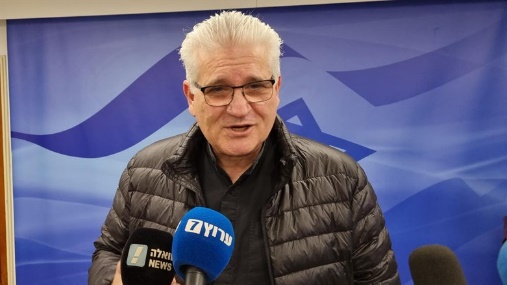 	Minister without portfolio Eli Avidar (Yisrael Beytenu), who recently showed dissatisfaction with the conduct of the government on issues such as the green pass and the Shin Bet monitoring of COVID-19 carriers, on Wednesday expressed distrust in Prime Minister Naftali Bennett, and claimed that he is deceiving Foreign Minister Yair Lapid and does not Intend to implement the rotation agreement between the two."	Yesh Atid is asleep," Avidar said in a closed conversation, the contents of which were published on Channel 13 News.	"Bennett's policy, sowing hysteria and depriving freedom, abolishing the Western Wall outline, weakening the submarine investigation committee, and opposing the law preventing a defendant from serving as Prime Minister, prove that Bennett and Yamina do not intend to carry out the rotation. We will do everything to prevent them from overthrowing the government of change."	Meanwhile, Knesset House Committee chairman MK Nir Orbach (Yamina) informed coalition chairwoman MK Idit Silman that he would not support legislation by coalition representatives from the left who tarnish the reputation of residents of Judea and Samaria.Orbach wrote to Silman: "I follow with concern the inciting messages from members of the coalition aimed at tarnishing and harming the dear settler community at the same time as terrorism is spreading throughout Judea and Samaria. Such statements are subsequently used by foreign and Palestinian bodies to defame the State of Israel and harm its national interest."As chairman of the Knesset House Committee, Orbach announced that from now on, he will not promote in the committee any bill that comes from these Knesset members.	Orbach did not specify which ministers or MKs he was talking about, but noted, "As long as members of the coalition harm me and the public I represent, I do not intend to support any initiative or legislation which comes from them." https://www.israelnationalnews.com/news/318714 Blinken cuts trip short following COVID-19 scare Secretary of State cuts weeklong trip short after member of traveling press pool tests positive for COVID-19. Elad Benari י"ב בטבת תשפ"ב 04:08 16.12.21	US Secretary of State Antony Blinken on Wednesday cut a weeklong trip short following news that a member of the traveling press pool had tested positive for COVID-19, Fox News reported.
	Blinken was set to visit Thailand and Hawaii before returning to Washington, DC on Friday, following his stay in the United Kingdom, Indonesia and Malaysia.
	Blinken expressed his "deep regret" in a phone conversation with Thai Deputy Prime Minister and Foreign Minister Don Pramudwinai that he would not be able to continue his trip from Kaula Lumpur, Malaysia to Bangkok.
	The secretary explained that "in order to mitigate the risk of the spread of COVID-19 and to prioritize the health and safety of the US traveling party and those they would otherwise come into contact with, the secretary would be returning to Washington, DC out of an abundance of caution," State Department press secretary Ned Price told reporters.
	Price told reporters Wednesday that, following routine PCR testing, a member of the press pool tested positive for the coronavirus upon arriving to Kaula Lumpur.
	The individual then tested negative but will remain in isolation and continue to follow Centers for Disease Control and Prevention guidelines for the remainder to the trip back to Washington, DC.
	Blinken and his staff have all routinely tested negative for the coronavirus.
	In late September, Price tested positive for COVID-19 after experiencing symptoms.
	Before testing positive, Price had been in close contact with Blinken during his meetings at the United Nations General Assembly in New York. Blinken tested negative at the time.
	In late October, White House press secretary Jen Psaki tested positive for COVID-19. Psaki, who is vaccinated and had mild symptoms, returned to work after a 10-day quarantine following a negative test.
	US Homeland Security Secretary Alejandro Mayorkas, who is vaccinated against COVID-19, tested positive for the virus several weeks before that and self-isolated at home. https://www.israelnationalnews.com/news/318715 12/15/2021 NEWS AM  - Don’t miss Lev U’Neshama End of Year Report at end of posting!ETBPF has been supporting and advocation for their work for many years.   Archaeologists Made an Incredible Discovery in Israelhttps://www.youtube.com/watch?v=8djj1rATMHc Read the Prophets & PRAY WITHOUT CEASING!That is the only hope for this nation!Genesis 49:22Joseph is a fruitful vine, a fruitful vine by a fountain; its branches run over the wall. 23The archers have dealt bitterly with him, and shot at him, and hated him; 24But his bow abode firm, and the arms of his hands were made supple, by the hands of the Mighty One of Jacob, from thence, from the Shepherd, the Stone of Israel,2015 nuclear deal no longer sufficient for reality of Iran in 2022, IAEA chief saysRafael Grossi, head of UN nuclear watchdog, warns Tehran that there is no way around inspectors, says world currently only getting ‘blurred image’ of country’s nuclear programBy Jon Gambrell and Isabel Debre Today, 8:54 pm 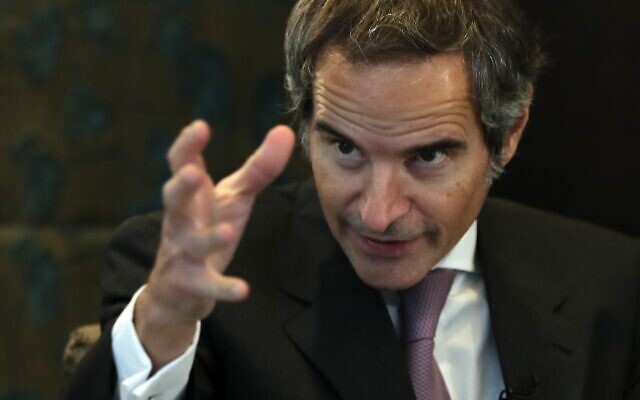 International Atomic Energy Agency Director General Rafael Mariano Grossi gives an interview to The Associated Press, in Abu Dhabi, United Arab Emirates, on December 14, 2021. (AP Photo/Kamran Jebreili)		ABU DHABI, United Arab Emirates (AP) — The head of the United Nations nuclear watchdog warned Tuesday that the restrictions faced by his inspectors in Iran threaten to give the world only a “very blurred image” of Tehran’s program as it enriches uranium closer than ever to weapons-grade levels.		Speaking in a wide-ranging interview to The Associated Press, Rafael Mariano Grossi said he wanted to tell Iran that there was “no way around” his inspectors at the International Atomic Energy Agency if the Islamic Republic wanted to be “a respected country in the community of nations.”	“We have to work together,” Grossi said from a luxury hotel in Abu Dhabi, the capital of the United Arab Emirates, after he visited that country’s first nuclear power plant. “They must work together. I will make sure they understand that in us they will have a partner.”	Grossi’s insistence that the Vienna-based International Atomic Energy Agency (IAEA) remained “an auditor” for the world came as negotiations falter in Vienna to revive Tehran’s tattered nuclear deal. Hours earlier, the chief of Iran’s civilian nuclear program insisted his country would refuse the agency access to a sensitive centrifuge assembly plant.	That plant in Karaj came under what Iran describes as a sabotage attack in June. Tehran blamed the assault on Israel amid a widening regional shadow war since former United States President Donald Trump unilaterally withdrew America from Iran’s landmark nuclear accord with world powers. Iran since has refused the IAEA access to replace cameras damaged in the incident.	“If the international community through us, through the IAEA, is not seeing clearly how many centrifuges or what is the capacity that they may have… what you have is a very blurred image,” Grossi said. “It will give you the illusion of the real image. But not the real image. This is why this is so important.”	Grossi dismissed as “simply absurd” an Iranian allegation that saboteurs used the IAEA’s cameras in the attack on the Karaj centrifuge site. Tehran has offered no evidence to support the claim, though it’s another sign of the friction between inspectors and Iran.	Since the nuclear deal’s collapse, Tehran has started enriching uranium up to 60 percent purity — a short technical step from weapons-grade levels of 90%. The deal limited enrichment to 3.67%, enough to be used in a power plant. The nation’s stockpile of enriched uranium grows every day far beyond the scope of the 2015 accord, which saw Tehran agree to limit its nuclear program in the exchange for the lifting of economic sanctions. It also spins ever-more advanced centrifuges also barred by the deal.	While stressing he wasn’t involved in the political negotiations ongoing in Vienna, Grossi acknowledged the advances made by Iran since the deal’s collapse meant there would have to be change to the original agreement.	“The reality is that we are dealing with a very different Iran,” he said. “2022 is so different from 2015 that there will have to be adjustments that take into consideration these new realities so our inspectors can inspect whatever the countries agree at the political table.”	And while Iran insists its program is peaceful, US intelligence agencies and the IAEA have said Iran ran an organized nuclear weapons program until 2003.	“There’s no other country other than those making nuclear weapons reaching those high levels” of uranium enrichment, Grossi said of Iran. “I’ve said many times that this doesn’t mean that Iran has a nuclear weapon. But it does mean that this level of enrichment is one that requires an intense verification effort.”	Iran’s mission to the United Nations did not immediately respond to a request for comment on Grossi’s remarks.	In Vienna, however, anxiety is growing among European nations at the negotiating table. The US has remained outside of direct talks since abandoning the accord.	“Without swift progress, in light of Iran’s fast-forwarding of its nuclear program, the [deal] will very soon become an empty shell,” they warned in an overnight statement.	Apparently responding to the criticism, Iranian negotiator Ali Bagheri Kani wrote on Twitter: “Some actors persist in their blame game habit, instead of real diplomacy.”	But the Iranian negotiators who have entered the talks for the first time in months under newly-elected hard-line President Ebrahim Raisi have taken maximalist positions. Bagheri Kani himself described six previous rounds of negotiations with a team under former President Hassan Rouhani as a mere “draft.”	Asked about the difference between the two administrations, Grossi said that “the change is palpable.”	“The president himself and people around him have been saying very clearly they have views about the program,” he said. “They have strong views about the interactions that Iran has been having” with both the IAEA and parties to the nuclear deal.	He also described cooperation with the Raisi administration as “slower than expected.”	“We have been able to start this relationship quite late I would say,” Grossi said.Meanwhile, satellite photos obtained by the AP show ongoing construction in the mountain south of Iran’s Natanz nuclear facility, twice the target of suspected Israeli attacks. Another above-ground facility is being built at Iran’s underground Fordo facility, which also has begun uranium enrichment amid the Vienna talks in defiance of the nuclear deal.	Grossi said Iran has informed the IAEA about the ongoing construction and his inspectors “are following” progress at the sites.	Regionally, Saudi Arabia has begun exploring nuclear power. Unlike the UAE — which has a strict agreement with the US that ensures it doesn’t enrich its own uranium — Saudi Arabia says it wants a centrifuge program. That opens the risk of nuclear proliferation as the kingdom has threatened to rush for a nuclear weapon if Iran obtains one. Grossi described discussions between Riyadh and the IAEA as “very positive.”	And in Israel, long believed to be a nuclear-armed state, a massive construction project continues at its secretive nuclear reactor near Dimona, which isn’t subject to the IAEA’s watch. Iran often points to Israel’s weapons program as an international double-standard given the scrutiny of Tehran’s civilian program.	When asked about Israel, Grossi said: “I think the international community would like every country to sign up to the treaty on the non-proliferation of nuclear weapons and to put all the facilities under safeguards from the IAEA.”	He stressed the importance of ensuring that IAEA inspectors have the unfettered ability to monitor and access Iran’s fast-accelerating nuclear program.	“The problem is that the more time passes and you lose the ability to record what is going on, then the moment this capability is restored, inspectors come back and start to put the jigsaw puzzle together again,” he said. “There might be gaps. And these gaps are not a good thing to have.” https://www.timesofisrael.com/2015-nuclear-deal-no-longer-sufficient-for-reality-of-iran-in-2022-iaea-chief-says/ There is now way that Iran will comply with much of anything unless they are pushed to the wall. These bozos are a threat to humanity almost as bad as Fauci. – rdb]Ra’am chief to get security detail; man arrested for wishing ‘lynching’ of minister‘It’s a difficult feeling to be threatened,’ coalition’s Mansour Abbas says after Knesset orders guards assigned to himBy TOI staff Today, 7:37 pm 	The Knesset Guard on Tuesday ordered that Ra’am chief Mansour Abbas be provided a security detail due to threats against him for joining the governing coalition.	“It’s a difficult feeling to be threatened,” Abbas told Channel 12 news. “The Knesset Guard informed me that there is a need to assign security to me and I accepted the request, just as I accept the opinion of any professional source in the Knesset.”	The Knesset announcement came several days after sources close to Abbas told the network that he is concerned about incitement against him and fears an attempt on his life. According to the report, Abbas said he feared far-right Jews could try and kill him, citing recent protests where he was called a “terrorist.”	The appeal for added security was reportedly made by Ra’am members and not Abbas himself.	Abbas made history earlier in the year when he led his Islamist Ra’am into the coalition, which includes right-wing, centrist and left-wing parties. By doing so, Abbas ensured the small majority needed to oust Benjamin Netanyahu and his Likud party from power after more than a decade.	Several coalition lawmakers have received stepped-up security in recent months, most of them right-wing coalition lawmakers who have been accused of betrayal by teaming up with the left and an Arab party.	Also Tuesday, the Ashkelon Magistrate’s Court extended the remand of a man arrested for allegedly making Facebook threats against Public Security Minister Omer Barlev.	The suspect, 27, wrote of Barlev that “I hope you get lynched, you traitor.”	The suspect’s lawyers called the arrest “unnecessary and harmful,” but the judge ordered him kept behind bars until Wednesday.	The arrest came as Barlev took flack from right-wing politicians for saying he discussed rising violence by West Bank settlers against Palestinians with a senior American diplomat. On Tuesday, Prime Minister Naftali Bennett tacitly joined those criticizing Barlev, whose ministry oversees police.	Barlev has doubled down, saying Tuesday that his critics were having difficulty “looking in the mirror,” and that settler violence was becoming an issue on the international stage, with foreign governments taking an interest.	“I will continue to fight Palestinian terrorism as if there is no extremist settler violence, and extremist settler violence as if there is no Palestinian terrorism,” he said.	Barlev’s initial remark and the subsequent pushback follow a noted rise in violent attacks by Israeli extremists against Palestinians compared to previous years. Last month, Defense Minister Benny Gantz held a high-level meeting with top representatives of the country’s security forces to discuss the increase, calling for the military to intervene before someone was killed. https://www.timesofisrael.com/raam-chief-to-get-security-detail-man-arrested-for-wishing-lynching-of-minister/ Bennett scolds police minister for discussing settler violence with US officialAmid coalition uproar over remarks by Omer Barlev, PM touts settlements as vital to security, urges they be supported in ‘words and actions’By TOI staff Today, 3:22 pm 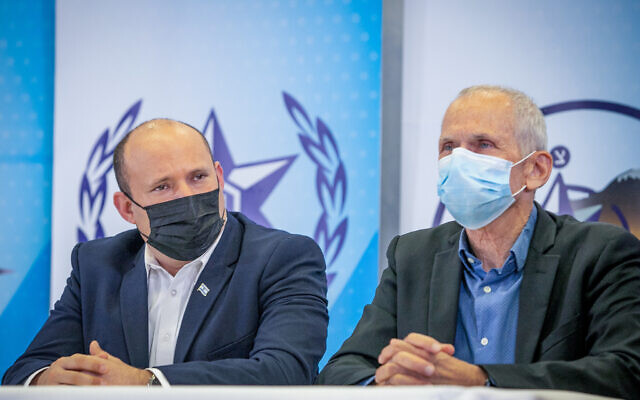 Prime Minister Naftali Bennett, left, with Public Security Minister Omer Barlev at a police ceremony in Tel Aviv, November 9, 2021. (Yossi Aloni/Flash90)	Prime Minister Naftali Bennett on Tuesday tacitly joined those criticizing the public security minister over remarks he made about violence by West Bank settlers.	Omer Barlev, who is responsible for police, drew rebukes from pro-settlement ministers and right-wing opposition lawmakers after saying he had discussed rising violence by West Bank settlers against Palestinians with a senior American diplomat.	“Settlers in Judea and Samaria have suffered violence and terror, daily, for decades,” Bennett tweeted, referring to the West Bank. “They are the defensive bulwark for all of us, and we must strengthen and support them, in words and actions.”	“There are marginal elements in every community, and they should be dealt with using all means, but we must not generalize about an entire community,” Bennett urged, without mentioning Barlev by name.	Barlev, a member of the center-left Labor party, met Monday with Victoria Nuland, the US undersecretary for political affairs. He tweeted that the two discussed “settler violence and how to reduce tensions in the area and strengthen the Palestinian Authority.”	His comment came after Nuland told him that the US State Department was keeping track of settler violence, according to the Haaretz daily. Barlev told Nuland his ministry and the Defense Ministry were working together to address the matter and said he was working to deploy more police in the West Bank.	Responding to Barlev, Interior Minister Ayelet Shaked called him “confused.” Shaked is the No. 2 in Bennett’s right-wing Yamina party.	“The settlers are the salt of the earth,” she wrote on Twitter. “The violence that one needs to be shocked by is the dozens of cases of the throwing of rocks and Molotov cocktails at Jews that occur every day, just because they are Jews, all with the encouragement and support of the Palestinian Authority.	“I recommend you talk about this violence with Mrs. Nuland,” Shaked added.פגשתי היום את תת מזכירת המדינה של ארה"ב, הגברת ויקטוריה נולנד. תת מזכירת המדינה התעניינה, בין היתר, באלימות מתנחלים וכיצד ניתן להפחית את המתח באזור ולחזק את הרשות הפלסטינית. pic.twitter.com/M1XNdqHtZ2— עמר בר-לב (@omerbarlev) December 13, 2021	Fellow Yamina Minister Matan Kahana called for Barlev to retract his comments. 	“It’s sad to see a security man with many years of experience accept such a false and distorted narrative,” Kahana said, referring to Barlev’s military career. “The settlers in Judea and Samaria are not violent but pioneers.”	Settlements and Israel’s policies in the West Bank have been a frequent source of tensions in the coalition, which is made up of ideologically disparate factions ranging from the left-wing Meretz to Yamina and the Islamist Ra’am party.	Barlev also took flak from opposition figures for the remark, with former prime minister Benjamin Netanyahu’s Likud party accusing him of “slandering” Israel in the meeting with Nuland.	“The Bennett government continues to go off the rails,” Likud said in a tweet that was shared by Netanyahu.	Likud MK Yuli Edelstein quipped that Barlev did not bring up “the criminal violence of the other side” due to his excitement over the meeting.	“It’s not something serious, is it? Just the State of Israel’s image in the world,” he wrote on Twitter.	MK Bezalel Smotrich, head of the far-right Religious Zionism faction, said Barlev was “simply a bastard.”“Hundreds of thousands of heroic settlers suffer terrorism daily and pay dearly in blood and you despicably spill their blood and take part in a false and antisemitic campaign that slanders them,” Smotrich tweeted.	On Tuesday morning, Barlev pushed back, saying his critics were having difficulty “looking in the mirror,” and that settler violence was becoming an issue on the international stage, with foreign governments taking an interest in it. “I recommend that those who have difficulty [understanding this] drink a glass of water,” he said.Advertisement 	“I will continue to fight Palestinian terrorism as if there is no extremist settler violence, and extremist settler violence as if there is no Palestinian terrorism,” Barlev said.	The Combatants for Peace group, which brings together Israeli and Palestinian victims of violence, condemned Bennett for his Tuesday comments, charging that the prime minister had given “full backing to depraved settler violence which has reached new heights under his watch.”	The group said, “Bennett gave a green light to the Wild West [atmosphere] in the territories and a shot in the arm to hilltop youth — the settler movement’s armed wing.”	Barlev’s initial remark and the subsequent pushback follow a noted rise in violent attacks by Israeli extremists against Palestinians compared to previous years. Last month, Defense Minister Benny Gantz held a high-level meeting with top representatives of the country’s security forces to discuss the increase, calling for the military to intervene before someone was killed.	The issue was also raised by the US ambassador the United Nations during a recent Security Council meeting on the Israeli-Palestinian conflict. https://www.timesofisrael.com/bennett-scolds-police-minister-for-discussing-settler-violence-with-us-official/ [The “PA” has for years committed atrocious acts against Israelis in general as well as Israeli settlers who I see as pioneers. After so long a time you get a bit sick of their actions but it is a very bad message to use their rotten tactics in return, particularly when it endangers those who have not been involved in their terrorism. I understand the pioneers frustration but they need to put a lid on their ‘return terrorism’. – rdb]Report: US tells Israel new tanker jets, key to Iran strike, not coming anytime soonAccording to NYT, during his visit to DC Defense Minister Gantz asked to accelerate delivery of KC-46 refueling planes but was told first aircraft unlikely to arrive before 2024By TOI staff Today, 5:04 pm 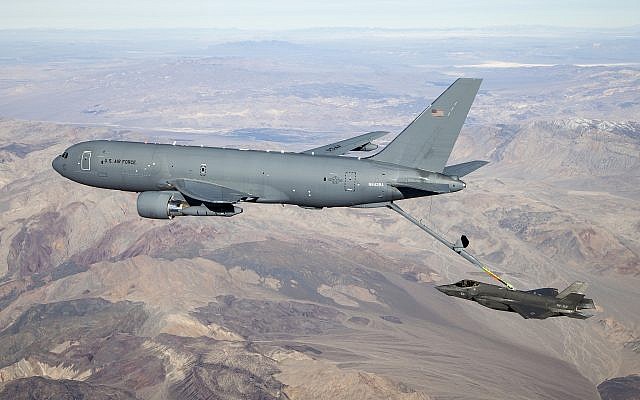 A US Air Force Boeing KC-46 Pegasus aerial refueling plane connects to a F-35 fighter jet over California, January 22, 2019. (US Air Force photo by Ethan Wagner)	Israel has asked the United States to accelerate the delivery of refueling aircraft it had purchased that could be needed to attack Iranian nuclear sites, but was told by the Biden administration the first plane likely will not be delivered until 2024, according to a report Tuesday.	The sale of eight new KC-46 Pegasus aerial refueling tankers to Israel was approved by the State Department last March.Citing American and Israeli officials, the New York Times reported the request was made by Defense Minister Benny Gantz when he met last week with his US counterpart Lloyd Austin in Washington.	US officials reportedly told Gantz the planes were back-ordered but they would work to speed up the delivery. [ HUMMMMM? This sounds a bit more like the goons of DC are using any tactic they can muster to thwart the possibility of Israel taking a preemptive strike on Iran. That is the very unfortunate thing about relying on other nations for critical materials and equipment. – rdb]	Funding for the refueling planes is set to come from the military aid package that Israel receives annually from the US.	The newspaper noted that the timing of the delivery is key, with officials in US President Joe Biden’s administration worried that Prime Minister Naftali Bennett is seeking to renew the threat of military action against Iran.	It also said the Israeli Air Force was vying with the US Air Force for the planes, with Washington eager to supply the aircraft to its own forces as part of efforts to counter China.	The report noted that the tankers would be a significant upgrade for Israel and that without them, Jerusalem would need to rely on its aging fleet of refueling planes for a strike on Iran, or make a pit stop in Saudi Arabia or the United Arab Emirates, neither of which would want to be linked to an attack on rival Iran.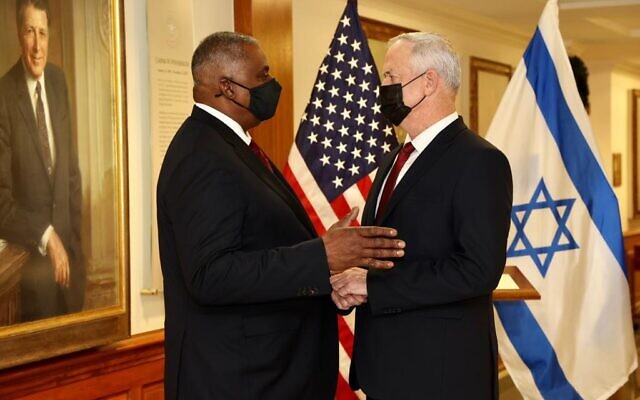 Defense Minister Benny Gantz (L) and US Defense Secretary Lloyd Austin meet at the Pentagon on December 9, 2021. (Defense Ministry)	Current and former officials quoted in the report said Israeli military planners believe that any strike on Iran will likely require multiple sorties against some sites, such as the underground Fordo uranium enrichment facility, necessitating speedy refueling.	US officials told the Times that they did not believe an attack was looming and that Israel’s public preparations for a possible strike could be aimed at putting pressure on Western nations to seek tougher terms in talks on reviving the 2015 deal limiting Iran’s nuclear program.	Israel is vocally opposed to the Iran nuclear deal, which Biden has said he wants to rejoin after his presidential predecessor Donald Trump withdrew the US from the pact in 2018 and reimposed sanctions. Tehran has since steadily increased its breaches of the accord. https://www.timesofisrael.com/us-tells-israel-tanker-jets-key-to-iran-strike-wont-arrive-anytime-soon-report/ ‘Obsessed’ Biden administration put settlements on par with Iran nukesBlinken insisted on the devotion of equal time to Iran and settlements in his meeting with Gantz.By LAHAV HARKOV  Published: DECEMBER 14, 2021 16:23 Updated: DECEMBER 14, 2021 20:10 	The Biden administration has put the issue of settlements on the same level as the Iranian nuclear threat in its discussions with Israeli officials, multiple Israeli diplomatic sources said in recent days.	“The Americans bring up ‘settler violence’ all the time, obsessively,” a senior diplomatic source in Jerusalem lamented.	When Defense Minister Benny Gantz was in Washington last week to implore the Americans to take a tougher stance against the Iranian nuclear threat, US Secretary of State Antony Blinken insisted they devote equal time to discussing settlements as they did to Iran, which Israeli diplomatic sources found baffling. [This DC group of goons have no brain at all and no ability to understand equivalency concepts. – rdb]	Blinken told Gantz that the Israeli government’s settlement activity is “destroying the chance of a two-state solution.” [HELLO! The so called two state solution was dead on arrival years ago if you cared to look at the history of the “PA”’s actions. – rdb]Another Israeli source involved in Gantz's visit to Washington said the description of the meeting is "inaccurate and the meeting with the secretary of state was friendly and mostly dealt with the Iranian matter.	"Other topics, such as the Palestinian issue, were discussed but were not the focus of the meeting," the source added. Gantz’s meetings with US Secretary of Defense Lloyd Austin went more smoothly, the sources said. US National Security Advisor Jake Sullivan is coming to Israel next Wednesday to discuss Iran.View of the Israeli settlement of Yakir on June 11, 2020. (credit: SRAYA DIAMANT/FLASH90)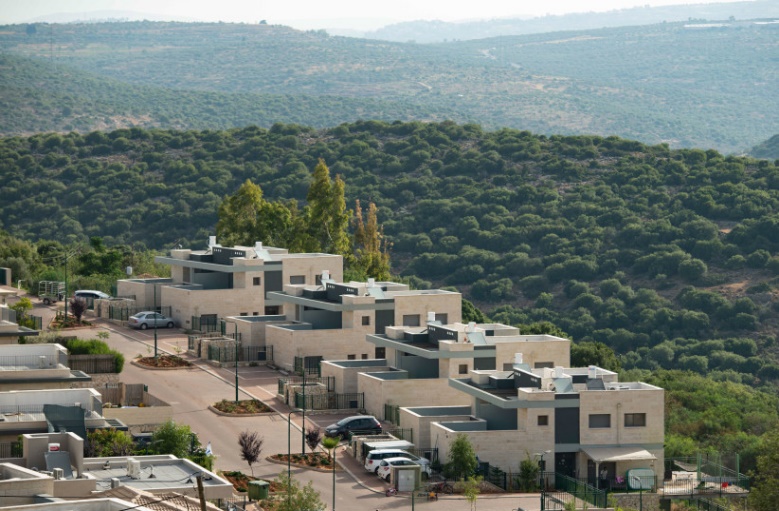 	Talk of the American “obsession” came after Public Security Minister Omer Bar Lev came under fire from Prime Minister Naftali Bennett and others on the Right for speaking of settler violence with Under Secretary of State for Political Affairs Victoria Nuland, making no mention of Palestinian attacks on Israelis.	Bar Lev tweeted a photo of his meeting with Nuland, explaining that she was "interested, among other things, in settler violence and a way to reduce regional tensions and strengthen the Palestinian Authority."פגשתי היום את תת מזכירת המדינה של ארה"ב, הגברת ויקטוריה נולנד. תת מזכירת המדינה התעניינה, בין היתר, באלימות מתנחלים וכיצד ניתן להפחית את המתח באזור ולחזק את הרשות הפלסטינית. pic.twitter.com/M1XNdqHtZ2— עמר בר-לב (@omerbarlev) December 13, 2021	A senior diplomatic source in Jerusalem said the violence is a real problem, but took issue with the proportion it has taken in discussions with the Americans, and with the label “settler violence.” MORE - https://www.jpost.com/israel-news/obsessed-biden-administration-put-settlements-on-par-with-iran-nukes-688721 ‘No more excuses’: Conservative Movement slams shelving of Western Wall compromiseMovement calls apparent decision to hold off on establishing formal egalitarian prayer pavilion ‘entirely unacceptable,’ saying it has waited patiently amid repeated promisesBy Jacob Magid Today, 11:16 pm 	The Conservative Movement’s Rabbinical Assembly on Tuesday issued a blistering rebuke of the new government’s apparent decision to hold off on a promised plan to implement the long-frozen Western Wall compromise, which would see the formalization of an egalitarian prayer pavilion at the Kotel.	“The Israeli government’s abdication of responsibility on important issues of religious freedom is entirely unacceptable,” the movement’s CEO Rabbi Jacob Blumenthal said in a statement.	On Sunday, The Times of Israel reported that Religious Affairs Minister Matan Kahana had decided together with Prime Minister Naftali Bennett to put off plans to implement the agreement frozen by the previous government in 2017. When asked about the report on Monday, Foreign Minister Yair Lapid effectively confirmed it, saying that while he supports the compromise, “not everything can be done at once. We have four years during which we will advance many great things.”	Lapid had been among a handful of government ministers that repeatedly — both publicly and behind closed doors — promised leaders of the Reform and Conservative movements that the new government would implement the deal signed and later shelved by former prime minister Benjamin Netanyahu amid pressure from his ultra-Orthodox coalition partners.When the government was sworn in, Lapid and others changed tunes, saying they would be able to get to the matter once the budget passed. That goal was accomplished in early November, but no progress has been made in implementing the arrangement since.	“As a movement, we waited patiently for the formation of the new administration. We then experienced delays during budget negotiations. And again, waiting for the budget to be approved. There can be no more excuses for delaying implementation of the Kotel agreement,” Blumenthal said.	“We cannot be swayed by threats of violence and should not let voices of extremism delay the establishment of a place for all Jews to feel at home at the Kotel,” the Conservative Movement’s leader added, in an apparent reference to an aggressive campaign launched by Haredi parties, who have described the deal they once signed off on in 2016 as an unacceptable red line.Kahana, who has already been under fire from the national religious and Haredi camps for reforms he’s seeking to implement in the Kashrut and conversion spheres, apparently hesitated to anger those in the opposition once again. MORE - https://www.timesofisrael.com/no-more-excuses-conservative-movement-slams-shelving-of-western-wall-compromise/ The battle rages on and probably will for a long time.  The Kotel is under the Rabbi of the Kotel who is ultra orthodox and has no intention of changing the status. – rdb]Haifa to Tel Aviv in 30 minutes: Planning committee okays high-speed railNIS 12 billion project will see 2 lines in Haifa dive belowground, easing access to coast and freeing up space for real estate as fast service whisks passengers between citiesBy TOI staff Today, 2:23 pm 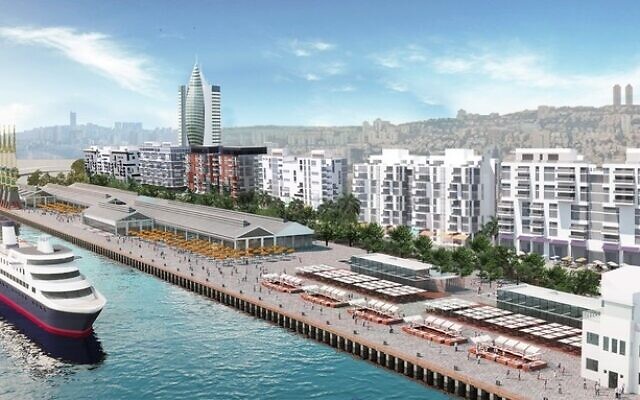 Artist impression of the planned train project for Haifa. (Amir Mann/Ami Shinar Architects & Planners Ltd.)	The National Infrastructure Planning Council announced Monday it had approved a project for a rail connection between Haifa and Tel Aviv that is expected to cut travel time between the two cities to just 30 minutes.	As part of the project, two underground lines will be added to the existing surface level routes in Haifa and will stop at four suburban stations, Lev Hamifrats, Kiryat Hamemshala, Bat Galit, and Hof Carmel. The current lines that stop at those stations will instead be dedicated to a fast train service running from Nahariya in the north to Tel Aviv, passing through Haifa.	The project is expected to cost NIS 12 billion ($3.9 billion)	Travel times are estimated to be 54 minutes from Nahariya to Tel Aviv instead of the hour and 40 minutes of today’s journey. Haifa to Tel Aviv, with one stop in Hadera, will be just half an hour.	Shlomi Heisler, chair of the planning council, said the project “will propel the entire Haifa metropolitan area forward, a fast and efficient electric train connection from the heart of the metropolis to the high-speed train network.”	“Today, the railway tracks are a buffer between Haifa and the sea, and the plan will allow the city of Haifa to be connected to its main asset — the sea,” he said.	Haifa Mayor Einat Kalisch-Rotem said the new lines will be “a real revolution for a city that is desperate to connect with its beach.”	The lines will use the next generation of electric trains planned for the country, which have not yet been put into use. The trains will be able to reach speeds of 250 kilometers per hour.	The current train route will continue to serve suburbs by stopping at existing stations.	The planning council said it preferred the underground routes rather than surface alternatives in part to prevent damaging open spaces in Haifa and impacting access to the seacoast and in order to free up land for residential building projects.	The Haifa municipality intends to raise some of the funding for the train line from the sale of residential real estate, the Walla news site reported.	The project aligns with the Israel Railways’ strategic plan to provide efficient rail networks between the country’s metropolises. The rail company predicts that by 2040 there will be 350 million travelers a year on the country’s trains. https://www.timesofisrael.com/haifa-to-tel-aviv-in-30-minutes-planning-committee-okays-high-speed-rail/ Bennett tests negative for COVID after exposure, will remain in isolationPM and staff take precaution after sharing plane with a positive case on flight back from UAEBy TOI staff Today, 8:38 pm 	Prime Minister Naftali Bennett tested negative for COVID-19 Tuesday, after a passenger on his flight back to Israel from the United Arab Emirates tested positive for the coronavirus a day earlier.	In line with the latest coronavirus regulations, Bennett and his office staff will remain in quarantine until they receive a negative result from a PCR test on Thursday.	All passengers arriving at Ben Gurion Airport are tested upon landing.	Bennett arrived back in Israel on Monday after his landmark trip as the first Israeli prime minister to visit the Gulf nation.	He flew to the UAE with a scaled-down delegation that did not include journalists because of concerns about the spread of the Omicron variant of the coronavirus.	Bennett has been quarantined since his arrival back in Israel, although he was present in the Knesset on Monday evening where he attended the plenum in an isolation booth after the opposition refused to offset coalition votes.	The government has tightened travel restrictions and quarantine requirements due to fears of the Omicron strain.	Although Israel’s skies ostensibly remain open, foreign tourists are banned from entry, and the list of red countries — to which travel is banned — is updated daily, a move that could reduce flights abroad by making it difficult to plan trips in advance.	Israelis have been urged to refrain from nonessential travel. However, numerous ministers and lawmakers from both the opposition and coalition have been in the United States for a conference in recent days, and Bennett’s wife and children recently went on vacation. https://www.timesofisrael.com/bennett-tests-negative-for-covid-after-exposure-will-remain-in-isolation/ 4th COVID shots likely soon for some immunocompromised Israelis, says top docGovernment adviser suggests boosters won’t be given to all with weakened immune systems, but would follow data on who is and isn’t retaining protection from the 3rd shotBy Nathan Jeffay Today, 4:46 pm Some Israelis with weakened immune systems are likely to be offered fourth vaccine shots within weeks, a member of the government’s pandemic advisory panel has said.Prof. Galia Rahav, head of Sheba Medical Center’s Infectious Disease Unit, told The Times of Israel on Tuesday that while fourth shots for the general population have been ruled out for now, her ongoing research underscores their importance for some.“In about two weeks I’ll give my recommendations and we’ll probably advise giving fourth vaccinations for some immunocompromised people,” said Rahav, who is conducting some of the key research that led to Israel’s rollout of boosters. Since the other JABS aren’t sufficient and working why give a 4th? – rdb]	The research examines antibody levels among more than 300 people who are considered immunocompromised for different reasons.	Unlike the third shots, which were rolled out across the board to all immunocompromised Israelis as soon as they were deployed, fourth shots are likely to be given sparingly. Rahav said the approach should be very differential, focusing on people with specific conditions that make them particularly vulnerable.	“In our research we are finding very different situations among the immunocompromised,” she said. “People with HIV are responding to the vaccine and people with multiple myeloma likewise, even though they normally have problems with antibodies and don’t generally respond well to vaccines.	“There are also differences among people who have received transplants. Patients who had bone marrow transplants are still responding well to the third shot, but patients who got heart and kidney transplants aren’t. The same is true of leukemia patients.”	She commented: “Immunosuppression is very different for different patients, therefore the response to the vaccine is very varied. Some immunocompromised people respond to the vaccine like healthy people and others don’t.”Rahav said that the “exciting news” from her ongoing study is that, in general, the vaccine is “very immunogenic,” meaning it provokes a good immune response even among those who often struggle to muster one.However, she acknowledged that there are some people who aren’t responding to the vaccine, and said that for such people, if they have taken three shots and still aren’t developing immunity, a fourth shot is unlikely to help, and there is not much point in administering one. https://www.timesofisrael.com/4th-covid-shots-likely-soon-for-some-immunocompromised-israelis-says-top-doc/ Israel moves to restrict access of unvaccinated to shopping mallsIsraelis will now have to present their Green Pass upon entering a mall and will receive hand bracelets that will allow them to move freely; national mall lobby decries decision as 'unreasonable'Nina Fox, Itamar Eichner |  Published: 12.14.21, 20:31 	For the first time since the onset of the COVID-19 pandemic, Israel will expand its Green Pass mandate to include shopping malls, restricting access to citizens who are not fully protected against the disease as fears of the spread of the Omicron coronavirus variant mount.	As per a decision by Prime Minister Naftali Bennett and Health Minister Nitzan Horowitz, Israelis will now have to present their Green Pass — a document which grants access to public accommodations to either those who received three shots of a coronavirus vaccine or those who received two doses or recovered from the virus within the last six months — upon entering a mall.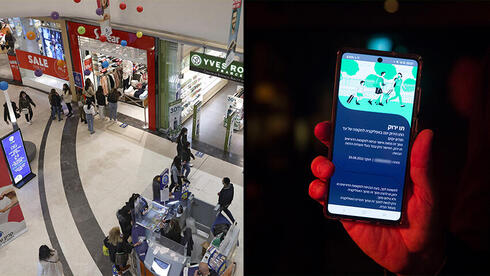 The Green Pass  (Photo: AFP, GettyImages)	Security guards will scan each shopper's Green Pass and will hand bracelets upon receiving digital approval that will allow them to move freely throughout the mall.	Exemption from presenting a Green Pass will be given to those who wish to enter the mall to use one of several essential services that will be stipulated by health professionals and Attorney General Avichai Mandelblit.	A person who enters a mall for the purpose of receiving an essential service will not receive a bracelet and will only be allowed to enter the mall for the purpose for which they came.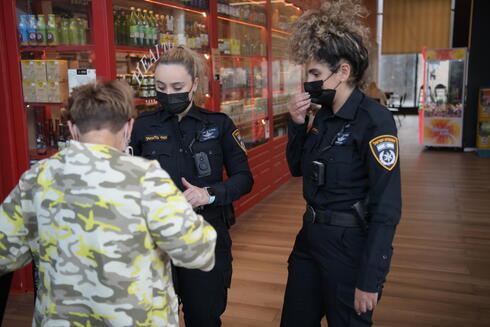 	Israel's mall and shopping center lobby opposed the move, saying that marking patrons using bracelets is unreasonable and will not pass constitutional muster.Police officers enforce coronavirus restrictions in Haifa  (Photo: Israel Police)	In addition, officials also decided to grant a provisional Green Pass to those who have received their first coronavirus vaccine that will be good for 30 days.	Both decisions are pending government and Knesset's approval.Furthermore, the Health Ministry is mulling restricting travel to and from Germany among other countries as they come to grips with a mountainous COVID-19 upsurge. https://www.ynetnews.com/article/hjcxbpl9y This is reprehensible and totally unnecessary. – rdb]Omicron could bring world closer to pandemic's end, expert says Bar-Ilan University's Prof. Cyrille Cohen says that there are many questions left unanswered regarding the new strain, emphasizing that despite early data, the vaccine is still the most potent tool to protect against the virus Attila Somfalvi |  Published: 12.14.21, 14:17 	The new Omicron coronavirus variant could bring the world closer to the end of the pandemic, a health expert said on Tuesday.	However, Prof. Cyrille Cohen, an expert on immunology from Bar-Ilan University, said that there are still many questions surrounding the strain that needs to be answered. 	"There should be an immune response against it that will be strong enough to protect us from other variants as well," he told Ynet. "On the other hand, it should be a variant whose risk of serious illness is low. [That is called natural immunity because enough people have had the disease which gives better immunity.- rdb]The Omicron may fit these characteristics, but it takes some patience to know." 	Cohen said that according to data coming from South Africa, where the strain was first detected, there is a lower rate of serious illness compared to the Delta variant, but that this information should be looked at "carefully". 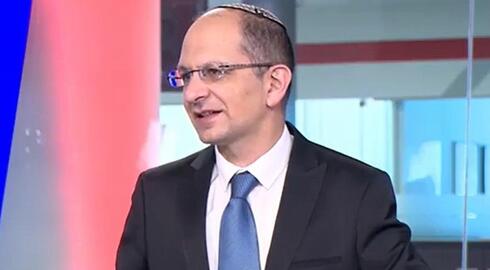 	"Firstly, when the Delta variant first appeared, we also said that it was no dangerous or at least less than the original strain and looked what happened," he said. "Secondly, most people in South Africa infected with Omicron are relatively young, a population that usually does not suffer from serious illness at a high rate. Thirdly, we need to take into account that the variant might mutate against, as has happened with Delta, and become more violent." Prof. Cyrille Cohen  (Photo: Ynet)	Cohen said that estimations showing that Omicron is able to on some level to bypass the vaccine's protection make it even more difficult to say whether it is the end of the pandemic. 	He also said that it is an inevitability that every person in the world will eventually become exposed to coronavirus, which is the only way to reach a sufficient level of protection against it. 	Cohen said that this reality further reinforces the vaccine's importance. 	"What will make the difference between a serious and mild illness — is the vaccine," he said. "I remind you that most Omicron cases in Israel are mild, except in one case — an unvaccinated person."   https://www.ynetnews.com/health_science/article/s1r1yziqf Israel may face severe water shortages in coming years, experts warn Officials say less precipitation, insufficient desalinization and rapid population growth compound need for long-term planning as global warming continues to threaten region Ilana Curiel |  Published: 12.14.21, 21:13 	Israel is set to suffer from severe water shortages in the coming years due to less precipitation brought by global warming and a rapidly increasing population, experts warn on Tuesday. 	According to a report published by Mekorot — Israel's national water company — the country's population is expected to reach 16 million by 2025, with an additional 8 million in the West Bank and Gaza increasing.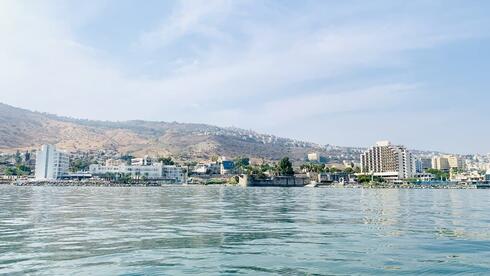 The Sea of Galilee  (Photo: Shiri Hadar)The report also notes that with the population growth, urbanization is also expected to expand, decreasing agricultural and unpopulated areas, which are vital for the water supply.	In the report on Mekorot's future planning, delivered to the government and published on Ynet for the first time, the company presents its evaluation of future consumption and infrastructural needs in order to maintain an uninterrupted supply of water.	"With only 75% precipitation, we will have a problem," a Mekorot official said, "and with global warming, there is less rain and when it does rain, we see large amounts coming down in short periods of time, decreasing its absorption in the ground and supplying agricultural needs insufficiently."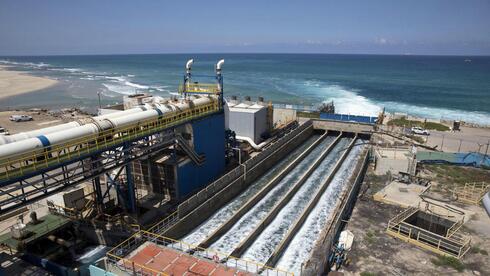 The Hadera desalinization plant (Photo: EPA)Mekorot warns that the reliance on desalinization comes with risks of malfunctions and is insufficient for future needs. 	"A comprehensive long-term plan approved by the government is required.," Mekorot sources said.	According to the Hydrological Service, there is a clear reduction in natural water supplies, which will drop by 30% over the coming years.	Jordan is already suffering from a lack of water, with supplies in the capital Amman limited to two days per week.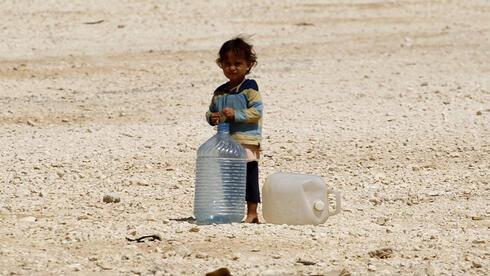 A Syrian refugee in Jordan (Photo: Reuters)	Israel is providing the kingdom with 10 million liters annually and has agreed to increase the supply to 100 million liters out of the Sea of Galilee, with further increases by 2050.	Israel's water supply is better than its neighbors, but according to the experts, it must plan ahead for its future challenges by investing in infrastructure and proper planning. https://www.ynetnews.com/environment/article/skh42yu9y Terrorist cell uncovered by IDF, Shin Bet at largest PA university11 Islamic bloc activists involved in Hamas operations in Judea and Samaria were arrested at An-Najah University.By MICHAEL STARR   Published: DECEMBER 14, 2021 13:04 Updated: DECEMBER 14, 2021 15:41 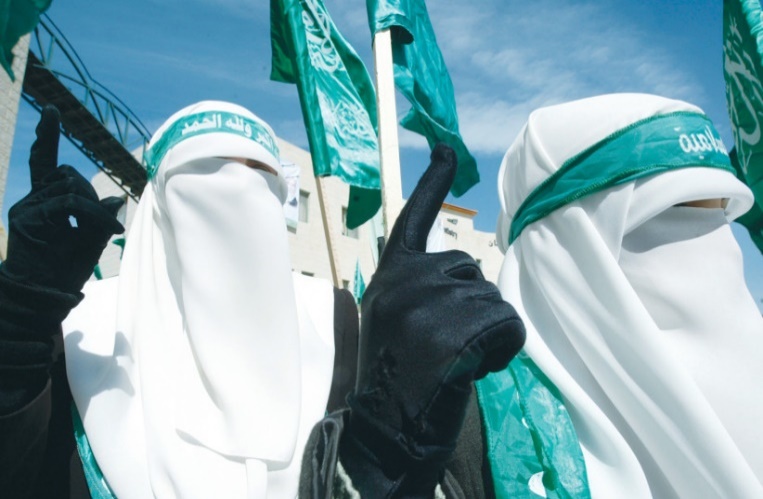 Hamas supporters wearing veils and gloves take part in an anti-Israel rally in Jenin.  (photo credit: MOHAMAD TOROKMAN/REUTERS)	Terrorist infrastructure at the largest Palestinian university, An-Najah National University was uncovered by a joint IDF and Shin Bet operation, IDF Spokesperson for Arab Media Avichay Adraee announced on Tuesday.	11 Islamic Bloc student activists involved in Hamas operations in Judea and Samaria were arrested on campus in Nablus.في إطار النشاط الأخير تم اعتقال 11 ناشط من #الكتلة_الإسلامية في #جامعة_النجاح، تورطوا بعدد من الانشطة التخريبية لحماس في يهودا والسامرة تضمنت؛ نقل أموال، تنظيم مسيرات داعمة لحماس إضافة إلى حملات تحريضية تحت إشراف وتوجيه مسؤولين كبار من حماس pic.twitter.com/P79pXhaARw— افيخاي ادرعي (@AvichayAdraee) December 14, 2021	According to Adraee's tweets, the suspects were involved in the "transfer of funds and organizing rallies in support of Hamas, in addition to incitement campaigns under the supervision and direction of senior Hamas officials."	Adraee warned of students being recruited to Hamas through the Islamic Bloc, which indoctrinated students into adopting Hamas's ideology. The Islamic Bloc demonstrated a "readiness to work" with the terrorist group, which covered students' university tuition fees. A picture taken with a drone shows Hamas supporters taking part in a protest against Palestinian President Mahmoud Abbas' decision to postpone planned parliamentary elections, in the northern Gaza Strip April 30, 2021. (credit: REUTERS/MOHAMMED SALEM)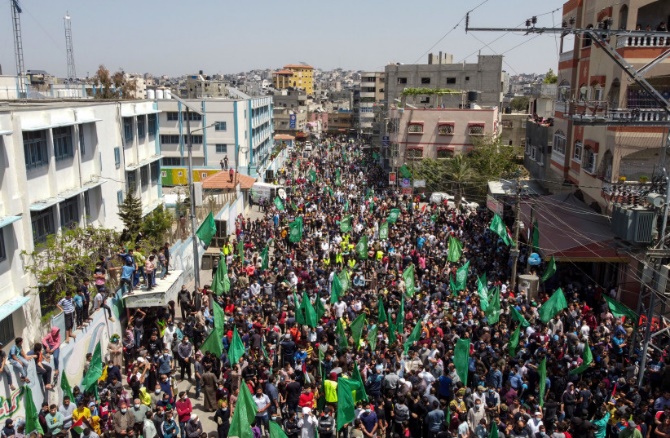 	Adraee added that in recent years, a number of terrorist cells that had planned operations had members that belonged to the Islamic Bloc at An-Najah University.With 23,000 students and 11 faculties, An-Najah National University is the largest Palestinian higher learning institution in the West Bank.An-Najah University ranked 1st among Palestinian institutions, 11th in Arab World, and among the top 100 in the Times Higher Education Emerging Economies Ranking for 2022. https://www.jpost.com/breaking-news/terrorist-cell-uncovered-by-idf-and-shin-bet-at-largest-pa-university-688701 U of Haifa English dep. hosts convicted terror supporter as guest lecturerDareen Tatour is a poet who writes about her opposition to Israel while inciting violence and supporting terror.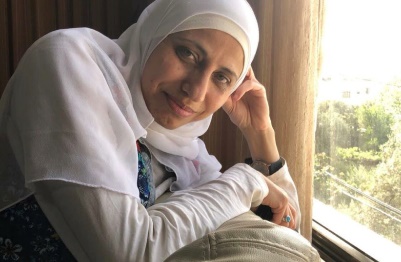 By ARIELLA MARSDEN  Published: DECEMBER 14, 2021 17:23 Updated: DECEMBER 14, 2021 20:12 Dareen Tatour  (photo credit: Danielle Alma Ravitzki/Wikimedia Commons)	The University of Haifa hosted Dareen Tatour, a woman who had been convicted of incitement to violence against Israel and of support for terrorist organizations, to give a talk in its English Literature department on Sunday.	Tatour is a poet who grew up in Reineh, an Arab village in the north near Nazareth. Her poems contain themes of rising up against Israel and incitement to violence. She has also expressed these views outside of her poetry with one example being a Facebook post she made after a stabbing attack where she wrote that she intended on being the next shahid.	One of her poems, "Rise Up, My People and Go With the Shahids" was used in a performance in the Jaffa Theater, which led to the then-finance minister blocking financing for the theater in 2018. She was then imprisoned for six months for her support of terrorism. When she was released, Tatour left Israel.	A brief bio was written in the invitation to the lecture in which Tatour was described to have been born in Palestine despite Reineh being located within Israel's borders. The bio also refers to the Israeli courts as the "Israeli occupation court."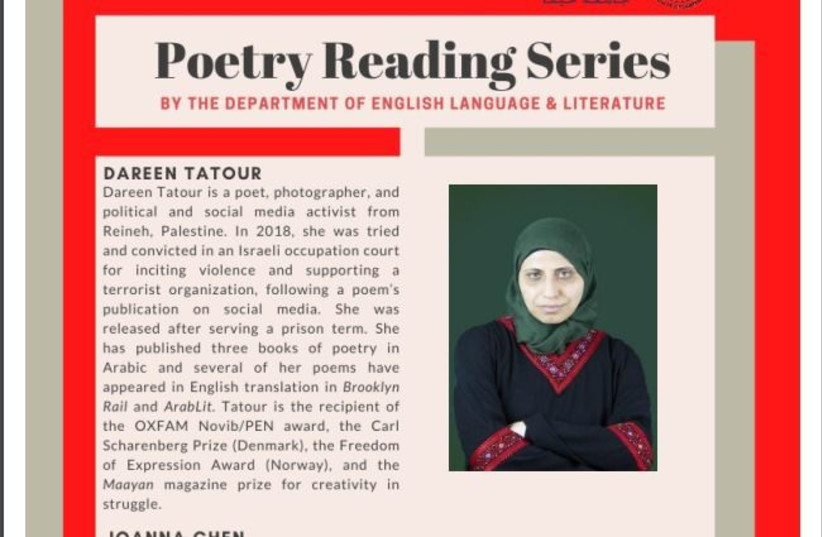 	During the lecture, Tatour read out excerpts from her poems that strongly oppose Israel and call out for violence.An invitation to a lecture by Dareen Tatour at Haifa University in which Israel is referred to as 'Palestine' and the 'occupier'. (credit: SCREENSHOT/HAIFA UNIVERSITY)		"This incident sends a message of support for terrorism in an academic institution that is funded by Israeli taxpayers," said founder of the Choose Life Forum Deborah Gonen. 	"An academic institution needs to decide its direction. Will they promote terror and encourage murder or will they take a clear stand against any such incident? Any institution that chooses to act against Israel needs to know that its financing will be stopped immediately."	"Any institution that embraces a terrorist in the name of appreciation of their literary work is sinning against the truth," said the Ad Kan organization in a statement. We are calling to the university's management to look into how they can allow such radical people to enter an official event."	"The arrival of a convicted supporter of violence and terror organizations and her representation in an invitation that carries the university's logo that was sent to students is on par with legitimizing the threat to morality," the Im Tirzu Organization wrote in a letter sent to the university.	"In light of this, we expect the university's management to publish an official condemnation of the incident and take a strong stance against future invitations to supporters of terrorism to take part in official events."	"The event was held without the knowledge of the university administration. Its content does not align with our values," said the university's spokesperson in a statement. "Had we known about the event beforehand the University administration would have required amendments. The content of this event belies our moral principles. However, this is the nature of free speech. We uphold this principle even when the content is abhorrent."  https://www.jpost.com/israel-news/haifa-university-hosts-convicted-terror-supporter-as-guest-lecturer-688728 US, Palestinian officials relaunch economic dialogue after 5-year, Trump-era hiatusSides discuss infrastructure development, access to US markets, US regulations, free trade, financial issues, renewable energy and environmental initiatives, State Department saysBy Jacob Magid 15 December 2021, 12:26 am 	US and Palestinian officials met virtually Tuesday for the relaunching of the “US-Palestinian Economic Dialogue,” which failed to meet during the Trump administration when relations between Washington and Ramallah deteriorated to an all-time low.	The officials from a wide range of government offices on both sides discussed “infrastructure development, access to US markets, US regulations, free trade, financial issues, renewable energy and environmental initiatives, connecting Palestinian and American businesses, and addressing obstacles to Palestinian economic development,” a statement from the State Department said.	It marked the latest step by the Biden administration to boost ties with the Palestinians. Since entering office last January, US President Joe Biden has renewed hundreds of millions of dollars in humanitarian aid to the West Bank, Gaza Strip and the UN agency for Palestinian refugees UNRWA. It has also re-established official ties with Ramallah, which all but severed relations with Washington after former president Donald Trump recognized Jerusalem as Israel’s capital in late 2017.Biden officials have been holding regular meetings with their Palestinian counterparts, and the Palestinian Authority has even begun engaging with the US Embassy in Jerusalem following an announcement by the Biden administration that it would reopen the US consulate in the city, which long served as the de-facto mission to the Palestinians before it was shuttered by Trump in 2019. MORE -  https://www.timesofisrael.com/us-palestinian-officials-relaunch-economic-dialogue-after-5-year-trump-era-hiatus/ Here's why 15,000 experts oppose COVID-19 vaccines for children'The risk-benefit analysis isn't even close'By Art Moore Published December 13, 2021 at 7:20pm 	The inventor of the mRNA technology behind the Pfizer and Moderna vaccines has issued a video statement explaining why more than 15,000 physicians and medical scientists around the world have signed a declaration that healthy children should not be vaccinated for COVID-19.
	Dr. Robert W. Malone, who has worked for three decades in vaccine research and development, said he is "speaking to you as a parent, grandparent, physician and scientist."
	He explained he's been vaccinated for COVID and is generally pro-vaccination, having "devoted my entire career to developing safe and effective ways to prevent and treat infectious diseases."
	But he warned parents that the decision to inject their children is "irreversible," and they need to be aware of "the scientific facts about this genetic vaccine, which is based on the mRNA vaccine technology I created."
	He spotlighted three key issues.
	The first is that the Pfizer and Modern mRNA vaccines inject a viral gene that forces the body to make toxic spike proteins.	The proteins, he said, can cause permanent damage in children’s critical organs, including their:
	brain and nervous system
	heart and blood vessels, including blood clots
	reproductive system
	immune system
	Bottom of FormEmphasizing that such damage is irreparable, he said you can't fix lesions within the brain, heart tissue scarring or a "genetically reset immune system."
	Secondly, he said, the novel vaccine technology has not been adequately tested.
	The vaccines were introduced in record time, in less than a year, while at least five years of testing and research is needed before the risks can be understood,
	"Ask yourself if you want your own child to be part of the most radical medical experiment in human history," he said.
	Finally, Malone contended that the reason public health officials are "giving you to vaccinate your child is a lie."
	"Your children represent no danger to their parents or grandparents, he said. "Ir's actually the opposite. Their immunity, after getting COVID, is critical to save your family if not the world from this disease."
	In summary, Malone said there is "no benefit for your children or your family to be vaccinating your children against the small risks of the virus, given the known health risks of the vaccine that as a parent, you and your children may have to live with for the rest of their lives."
	"The risk-benefit analysis isn’t even close," he said.
	"As a parent and grandparent, my recommendation to you is to resist and fight to protect your children."
	See the video:
	In an 80-minute video interview with WND earlier this month, Malone explained why he opposes universal vaccination for the COVID-19 virus and why he's been willing to risk the reputation he's cultivated over three decades and weather the scorn of the government and health-care establishment.
	He is assisting two major efforts, as WND reported, the grassroots Unity Project opposing vaccine mandates and the International Alliance of Physicians and Medical Scientists that was launched by the Global Covid Summit.
	Dr. Paul Alexander, a former adviser to the World Health Organization and the Department of Health and Human Services, agrees with Malone, writing on SubStack that for young children, who have a statistical risk of zero serious adverse effects from COVID infection, vaccination for COVID-19 is "all risk and no benefit," warning thousands of children could die.
	He charged that public officials advocating the vaccination of children for COVID -- including White House coronavirus adviser Dr. Anthony Fauci, CDC Director Rochelle Walensky, NIH Director Francis Collins and Pfizer CEO Albert Bourla -- "are in my view criminal."
	"They cannot, to this day, prosecute the case for why they are pushing this," he said. "They can only say 'take the jab' but cannot tell us why or provide any data or evidence why."
	He argued children have a "pre-activated potent innate immunity (innate antibodies and innate cellular immunity as well as other components of the innate) that is their first line of defense and which has protected them against a broad range of pathogen including COVID virus."
	"It always has and this is why the morbidity and mortality burden on them has been so low, so vanishingly low," said Alexander.
	He cited a recent German study and a Swedish study showing no COVID deaths in healthy children with no medical conditions.
	Johns Hopkins University professor Dr. Marty Makary has pointed out that the small number of children who suffer serious effects from COVID typically have an underlying illness, including obesity.
	Makary said Monday via Twitter that he will testify to Congress this week that COVID policies are not based on clinical data, including requiring a booster shot for a "young healthy low-risk study who already has natural immunity."
		"We are driving to vaccinate children on falsehoods and I would prefer to use the term 'lies,'" Alexander said. "We must stop this now for we can hurt many, and parents must stand up now and stop this!"
	After 22 months, he said, children have been shown to have "a very low risk of acquiring infection in the first place, of spreading to other children, of spreading to adults and teachers, of taking it home, of getting seriously ill, or of dying from COVID."
	"Plain and simple and there is no evidence anywhere, I say anywhere, anywhere in this entire world for 22 months now that shows otherwise, for any variant!" Alexander said.
	"I plead with parents to step back and think carefully about this, for these vaccines were not studied for the proper duration and do not provide the type of safety testing data needed for us to 'exclude harms' as part of informed evidence-based decision-making."
	On Sunday, Fauci insisted in an interview with ABC's "This Week" that children as young as 5 should get vaccinated against COVID-19.
	Host George Stephanopoulos, noting fewer than 1 in 5 eligible children have received the vaccine, asked Fauci what his message is for "reluctant parents."
	"Well, my message to parents is, if your child is 5 years of age and older, please get them vaccinated. We need to protect the children," he said.
	Fauci contended the "idea that children are not vulnerable at all is not so, George." Liar Liar pants on fire and are burning in the dark place which is where that man belongs. – rdb]
	"I mean certainly, statistically, children do not get as severe disease as the adults, particularly the elderly. But if you look at the number of cases of children now, well over 2 million children from 5 to 11 have been infected," Fauci said.
	"There have been over 8,000 to 9,000 hospitalizations and well over a hundred deaths," he continued.
	"So it's not only good for the health of the child, but also to prevent the spread in the community," said Fauci. "So we have a very safe and highly effective vaccine for everyone, including children five to 11. And that's the reason why we encourage parents to get their children vaccinated."
	According to the Centers for Disease Control and Prevention, over the course of the pandemic -- from Jan. 1, 2020, to Nov. 3, 2021 -- 576 children under age 18 died of COVID-19 in a population of about 74 million, which statistically means there is zero risk of death. Further, the CDC's record of deaths attributed to COVID-19 doesn't tell the whole story. A study of 48,000 COVID-infected children under 18 found no deaths were reported among those without comorbidities, or underlying chronic conditions, such as leukemia or obesity.
	Advertisement - story continues below
	A major new study found that not one healthy child in Germany from ages 5 to 18 died of COVID-19 during the first 15 months of the pandemic. With more than 80 million people, including about 10 million school-aged children and adolescents, Germany is Europe’s largest country. https://www.wnd.com/2021/12/4967730/ Russian expert rubbishes Pfizer call for Covid jabs every 3 months 14 Dec, 2021 18:33 / Updated 6 hours ago	One of the team that developed Russia’s pioneering Sputnik V vaccine has hit out at US pharma giant Pfizer’s warning that Covid-19 jabs may be required every three months to protect against the virus. 	“We don’t recommend that, and I don’t see the necessity,” Denis Logunov, a deputy director at the Gamaleya Institute, told RIA Novosti on Tuesday. “What Pfizer is publishing now looks like an advertisement for an unsold product, not proven research. For now, intermediate results are coming out, and it would be hasty to use them to justify the decision to vaccinate people en masse every three months.”	Studies published in October showed the Pfizer-BioNtech vaccine’s effectiveness at preventing infection dropped from 88% to 47% after six months. However, the same analysis also showed that the jab was still 90% effective at preventing hospitalization after the same interval of time.	Since then, booster shots of Pfizer’s vaccine have become widely available in the US and the UK. The firm recently released data showing that three doses appeared to provide good protection against Covid-19, even with the Omicron variant spreading, which scientists fear could be more contagious than previous strains and circumvent immunity.	Last week, however, the company’s CEO, Albert Bourla, told CNBC a fourth jab may eventually be required. He said he had previously thought a fourth would be required only after 12 months, but that Omicron may now necessitate earlier distribution. He emphasized that, as the Northern Hemisphere heads into winter, when immunity is naturally lower, “a third dose will give very good protection, I believe.”	Some experts have pointed out that Pfizer and other drug companies have a financial interest in selling more shots, arguing that the data shows vaccines remain effective at preventing serious cases of Covid-19 even after six months.	A comparative study of vaccines conducted between January and June showed that, after six months, Sputnik V vaccine was the most effective at preventing Covid-19 mortality, and second only to Moderna at preventing infection. However, despite being given the green light in more than 70 countries, it has not yet been approved by the World Health Organization, with Moscow citing bureaucratic hurdles. https://www.rt.com/russia/543199-logunov-pfizer-revaccination-plans-unnecessary/ Thank heavens there are a few in the medical and scientific community that are beginning to call these people out. Big pharm has gone from being a bunch of greedy crooks to full blown murderous criminals. – rdb]Delicensing doctors for 'harmful misinformation'Exclusive: Jane M. Orient, M.D., notes under Fauci, physicians' free speech is a thing of the pastBy Jane M. Orient, M.D. Published December 13, 2021 at 7:22pm Note: Dr. Orient is executive director of the Association of American Physicians and Surgeons, AAPS.	In addition to being subjected to various forms of censorship, for the first time in living memory American doctors are getting threat letters from licensure boards warning them against distributing "harmful misinformation." Medical boards in 12 states have disciplined doctors because of this allegation. While it is claimed that there's an epidemic of misinformation during the COVID-19 pandemic, the warnings don't spell out what that means.	We don't have an epidemic of patients dying because doctors told them to refuse treatment or to drink Clorox or aquarium cleaner.	In fact, no patients need to have suffered any harm at all for the medical board to investigate a doctor's no-longer-free speech. All it takes is an anonymous complaint.	Pharmacists that were converted into the overseers of physicians' prescribing practices will complain that a doctor had prescribed ivermectin for COVID-19.	Or an employer might complain that a doctor supported a worker's request for a medical exemption that wasn't on the CDC's list of acceptable reasons.	Or the doctor might have spoken at a political meeting at which mask mandates were being challenged.	Or a patient might complain that a doctor wasn't wearing a mask in his private consulting room, even when no COVID-19 patients were anywhere near and the doctor had demonstrated immunity.	Or a pathologist might have stated publicly that his busy lab was seeing a higher percentage of cancers in vaccinated patients.	"Harmful misinformation" appears to mean anything that contradicts or asks questions or raises doubt about the dogma that "vaccines are safe and effective," or suggests a treatment not endorsed by the Food and Drug Administration (FDA), Centers for Disease Control and Prevention (CDC), National Institutes of Health (NIH), and their corporate sponsors.	One source of the allegedly "harmful misinformation" is a database created and maintained by the CDC, the Vaccine Adverse Event Reporting System (VAERS). Anybody can enter a suspected vaccine adverse reaction, and the public can access it. So, "it can be abused by people trying to sow fear," write Shayla Love and Anna Merlan in VICE News. One person filed a fraudulent report, promptly removed, claiming that an influenza vaccination had turned him into the "Incredible Hulk."	Flawed as it is, VAERS is the best CDC has to offer when it comes to looking for "danger signals." Of course, correlation doesn't prove causality. As Lindy McGee from Texas Children's Hospital correctly pointed out, "I can report if I get hit by a truck after I've gotten a vaccine and that would be reported as associated with a vaccine. It does not make any implication of causality." However, there is a double standard. If you get hit by a truck, but test positive for COVID-19, the hospital will get paid for counting you as a COVID death.	Adverse reports to VAERS are many times higher for COVID-19 vaccines than for all other vaccines combined since the database was established in 1988. The website vaers.hhs.gov clearly states: "Knowingly filing a false VAERS report is a violation of Federal law (18 U.S. Code § 1001) punishable by fine and imprisonment." So, presumably most of the approximately 20,000 reports of death concern people who really did die soon after getting the jab, most within a few days. It could be 20,000 coincidences, but the count is not "misinformation."	Love and Merlan call the compilers of VAERS information at openvaers.com/covid-data "dumpster divers." Matt Motta of Oklahoma State University and Dominik Stecuła of Colorado State University refer to that January article favorably in their Aug. 25 essay that says VAERS is only good for researching "vaccine hesitancy." They don't mention that the featured VAERS death count of 329 from Jan 22, 2021, has steadily increased.	Also viewed as "misinformation" is the opinion of physicians and researchers that hydroxychloroquine, ivermectin and other "repurposed" drugs are beneficial in COVID-19, as shown in more than 1,000 studies. Reports of dying patients who recovered when hospitals were legally forced to step aside and allow off-protocol treatment are ignored.	The safe option for doctors is to promote the jab or keep silent, and not to suggest anything different from what Anthony Fauci approves. By silencing doctors who are ethical professionals, one opens the gates for the reckless charlatans.Recall that in Orwell's Newspeak, the meaning of words is inverted. The Ministry of Love is in charge of torture; the Ministry of Plenty, of starvation; and the Ministry of Truth, of propaganda.Is the "Minitrue" defining "misinformation" today? https://www.wnd.com/2021/12/delicensing-doctors-harmful-misinformation/ Supermarket giant strips unvaccinated workers of their benefitsAmerica's largest food chain employs roughly 465,000 peopleBy WND News Services Published December 14, 2021 at 3:56pm By Harry Wilmerding Daily Caller News Foundation	Supermarket chain Kroger announced Tuesday it will eliminate paid emergency leave for unvaccinated employees who contract COVID-19 in addition to requiring some of them to pay a monthly $50 health insurance surcharge starting in 2022, according to a company memo.	The country’s largest supermarket chain, which employs roughly 465,000 workers, issued an internal company memo announcing the changes, which will start on Jan. 1, a company spokesperson told the Daily Caller News Foundation. Kroger is tightening their COVID-19 related policies as U.S. businesses face uncertainty over President Joe Biden’s recent federal vaccination mandate.	Recent rules issued by the Occupational Safety and Health Administration require all businesses with over 100 employees to require the COVID-19 vaccination or weekly testing, the WSJ reported.	“We have been navigating the COVID-19 pandemic for almost two years, and, in line with our values, the safety of our associates and customers has remained our top priority,” a Kroger spokesperson told the DCNF. “To accomplish this, we created and amended several workplace policies at the onset of the pandemic to support our associates during immense uncertainty.”	“The administration of the vaccine to our associates has been an integral part of our efforts and continues to be a focus,” the spokesperson said.	The new rules will apply only to salaried, nonunion employees using the company’s health care plan, according to the memo, the WSJ reported. The Cincinnati-based grocery store has incentivized employers to get vaccinated with $100 payments. https://www.wnd.com/2021/12/supermarket-giant-strips-unvaccinated-workers-benefits/ Comedian Rob Schneider: If Jesus came back tomorrow, Big Tech would ban news of his returnBy Jack Gist, The Western Journal  Published December 14, 2021 at 4:52pm  	Sometimes a joke is funny because it reveals a truth people recognize but are afraid to admit.	Take "Saturday Night Live" alum Rob Schneider's take on what would happen if Jesus came back tomorrow:He would be banned by Big Tech.	"If Jesus came back tomorrow all news about his return would be immediately banned on Twitter and Facebook and a YouTube Fact Checker would put on warning labels and redirect views to the CDC and to Government warnings of global warming," the comedian said in a tweet on Sunday.	It's no secret that leftists hate truth. When confronted with it, they often launch an immediate offensive and call people names like children on a kindergarten playground: "You're a racist!"	Schneider's tweet is more than a joke. It's a criticism of the left's blatant attempts to bury truth so they can peddle lies.	The Russian collusion hoax is a glaring example. Another is the Jan. 6 "insurrection." You also had Joe Biden and his media cronies painting Kyle Rittenhouse as a "white supremacist" before he stood trial.	That's just the tip of the iceberg. The list goes on and on and on.	Schneider's tweet put those on the left in a bit of a bind. While their natural reaction to such a comment would be to attack the speaker and try to silence him, in this case they would look like a bunch of sourpuss cynics who can't take a joke -- while proving his point.	It's reminiscent of Hans Christian Andersen's tale "The Emperor's New Clothes." Some swindlers convinced the vain Emperor and everyone else that they could weave clothes that are invisible to anyone who is stupid or unfit for their job. The conmen pocket the gold and silk and outfit the Emperor with nothing.	Everyone, including the Emperor, is afraid to say that they can't see the clothes because they don't want to be seen as stupid or incompetent. The Emperor parades around town naked and nobody dares say a thing until a child blurts out the truth: The Emperor has no clothes.	The spell of fear is broken.	Those on the left are loath to admit the truth. They attempt to silence anybody who threatens to expose them. They are a humorless bunch. More than anything, they fear being seen as what they are: naked and afraid.	The truth of the matter is this: Anyone who claims to be Jesus, banned by Big Tech or not, is a conman. Jesus said, "For many will come in my name, saying, ‘I am the Christ,’ and they will lead many astray."	Any man who claims to be your savior is either crazy or attempting a con like the swindlers in "The Emperor's New Clothes."	The Bible says that when Jesus does return, it will be plain to see for those who have eyes to see:	"Immediately after the tribulation of those days the sun will be darkened, and the moon will not give its light, and the stars will fall from heaven, and the powers of the heavens will be shaken. Then will appear in heaven the sign of the Son of Man, and then all the tribes of the earth will mourn, and they will see the Son of Man coming on the clouds of heaven with power and great glory." https://www.wnd.com/2021/12/snl-alumni-rob-schneider-jesus-came-back-tomorrow-big-tech-ban-news-return/ Commentary:Differences Between a Secular and a Religious -- Jewish or Christian -- Upbringing
Dennis Prager Posted: Dec 14, 2021 12:01 AM
	Anyone who thinks about the current civil war in America comes to realize that it is, in large measure, a war between the religious and the anti-religious. The Left has contempt for evangelical Protestants, traditional Catholics and Orthodox Jews for good reason: They represent everything the Left loathes; and while there are, of course, secular conservatives who fight the Left, the largest and most effective opposition comes from conservative Christians and Jews.
	The differences begin in childhood. Most religious kids -- especially those who attend traditional Christian and Jewish schools -- are raised with different values than most secular kids.
	Here are some examples:
	No. 1: Religious upbringing: Fight yourself. Secular upbringing: Fight society.
	I studied in yeshiva (Orthodox Jewish school, where half the day I studied Bible and other religious subjects in Hebrew, and half the day I studied secular subjects in English) from kindergarten to 12th grade. I learned early on that the biggest problem in Dennis Prager's life was Dennis Prager. In nearly all secular schools and in liberal religious schools, kids learn that the biggest problem in their lives is American society -- in fact, everything other than themselves.
	Which do you think produces a more self-critical, more self-controlled and overall better human being?
	Which do you think produces an angrier and less happy human being?
	No. 2: Religious Upbringing: Learn wisdom. Secular Upbringing: Nobody of wisdom conveyed.
	I have no doubt that most kids raised with the Bible and other Jewish or Christian works have more wisdom than almost any secular professor or other secular intellectual. Yes, there are secular individuals who have wisdom (the Judeo-Christian body of wisdom sometimes continues to have influence for a generation or two), but I cannot think of a single secular institution with wisdom. That is why the institutions with the least wisdom and that believe and teach the most nonsense are universities -- they are, after all, the most secular institutions in our society.
	No. 3: Religious Upbringing: People are not basically good. Secular Upbringing: People are basically good.
	"Wisdom begins," both Psalms and Proverbs teach, "with fear of God." In other words, no God, no wisdom. But there is another way of asserting how and where wisdom begins. Wisdom begins with acknowledging how flawed human nature is. Or, to put it as succinctly as possible, you cannot be wise if you think people are basically good. You can be a sweet, kind and well-intentioned person if you believe people are basically good, but you cannot be wise. Indeed, you are more likely to be a naive fool.
	The belief that people are basically good, a belief that neither Judaism nor Christianity has ever held, is a major obstacle to making a good society. For one thing, parents who believe this will not discipline their children as much as they need to. They will assume, as three generations of American parents now have, that all a child needs is love. And for another, people who believe human nature is good are much less inclined to punish criminals because they will blame murder, theft, rape and other evils on economic circumstances, parents and society -- on anything but the criminal's failure to control his flawed nature.
	No. 4: Religious Upbringing: Holy days. Secular Upbringing: No holy days.
	Religious children celebrate holy days -- the Sabbath each week and other holy days in their respective religious calendars. Regular times devoted to the Transcendent have a major impact on the development of a child. The secular child has secular holidays, but they mean little to most American young people. July Fourth is a day off with a barbecue. Meaningless Halloween has come to have more significance than meaningful Christmas. Presidents' Day means nothing. And Thanksgiving is increasingly declared Indigenous Peoples' Genocide Day.
	No. 5: Religious Upbringing: Friends plus community. Secular Upbringing: Friends, but no community.
	Loneliness is a greater pandemic in the modern world than COVID-19, so much so that the U.K. now has a Minister of Loneliness to try to combat the problem.
	This is, in large measure, another consequence of secularism. Religious Jewish and Christian (including Mormon) kids grow up with an abundance of friends and a whole religious community thanks to religious school and thanks to their synagogue or church. What is the communal secular equivalent of the church, synagogue and religious school? Other than sports (which, in any event, is available to only the handful of young people who play on a team), there isn't any.
	No. 6: Religious Upbringing: The obligation to honor parents. Secular Upbringing: No such obligation.
	Religious Jewish and Christian children are taught the Ten Commandments, one of which is "Honor your father and mother." It goes without saying that many secular children honor their parents, but they do so only if they want to. Religious children are told to honor parents whether they feel like it or not -- which is important because very few children always feel like honoring their mother and father.
	There is another pandemic in America -- that of adult children who have decided never to talk to one or both of their parents. I would wager a serious sum of money that few of those adult children are religious Jews or Christians.
	There's a lot more that distinguishes religious and secular upbringings. But one stands out: Religious kids are generally happier.
	Is one upbringing better than the other? You decide. https://townhall.com/columnists/dennisprager/2021/12/14/differences-between-a-secular-and-a-religious--jewish-or-christian--upbringing-n2600543 
	Mask Subjugation of America’s Children
By Kelleigh Nelson|December 14th, 2021
	The whole aim of practical politics is to keep the populace alarmed (and hence clamorous to be led to safety) by menacing it with and endless series of hobgoblins, all of them imaginary.  —H.L. Mencken
	Of all tyrannies a tyranny sincerely exercised for the good of its victims may be the most oppressive. —C. S. Lewis
	A good deal of tyranny goes by the name of protection. —Crystal Eastman
	Fear of death has been the greatest ally of tyranny past and present. —Sidney Hook
	The masking of America, especially our children, has been detrimental to our mental and physical health.  I weep when I see parents put these evil things on their little ones.
	This article is for parents with children in our government schools.  The following information needs to be distributed to school boards who will not listen to worried parents. Use it to save your little ones!
	DOJ Calls Parents “Domestic Terrorists”
	Parents who are standing up against the masking of their children at school board meetings are being threatened. Attorney General Merrick Garland admits he took the word of the National School Boards Administration that parents voicing concerns at their local school board meetings should be targeted as “domestic terrorists.”
	Citing an increase in harassment, intimidation and threats of violence against school board members, teachers and workers in our nation’s government run schools, AG Garland met with federal, state, Tribal, territorial and local law enforcement leaders to discuss strategies for addressing this “disturbing trend.”  What?  Parents concerned for their children is a “disturbing trend?”
	However, when Garland was questioned by Rep. Jim Jordan (R-OH), not one citing of intimidation or violence could be shown by parents across the USA against any school board members.  The lies of the stakeholder authoritarians keep pile up.
	At an elementary school in Portland, Oregon, kindergartners were videotaped eating lunch outside and sitting on buckets socially distanced in 40-degree weather. That is child abuse, and parents are infuriated. State and local health departments are still mandating masks for school children and parents have realized how detrimental masks are to their child’s mental and physical health.  They’ve complained to their local school boards.
	The mask tyranny has even hit the red state of Tennessee in Shelby County.  Parents were enraged that they weren’t allowed into the board meeting and police (obeying orders) were there to keep them out.
	Oxygen Deprivation
	Research reveals that prolonged use of Covid masks, homemade or N95, can cause anywhere from five percent on up to 20 percent loss of oxygen, leading to hypercapnia (excessive carbon dioxide in the bloodstream typically caused by inadequate respiration), panic attacks, vertigo, double vision, tinnitus, concentration issues, headaches, slowed reactions, seizures, alterations in blood chemistry and suffocation due to air displacement.
	We are killing our children!  Wake up America and get these things off your children’s faces!
	We cannot allow children to continually breathe in exhaled carbon dioxide (CO2).  Even National Institutes of Health (NIH), a stakeholder in this vile jab for Sars-coV-2, states this is dangerous to your health.  It can lead to a light-headed, dizzy, flustered feeling from repeatedly re-breathing back in your own already processed air. Those are just the beginning warning signs of much more serious health problems.
	According to Amesh A. Adalja, MD, and senior scholar at Johns Hopkins Center for Health Security in Maryland, “wearing a mask day in and day out can lead to alterations in blood chemistry,” and that leads to “changes in level of consciousness.”
	A German neurologist, Dr. Margarite Griesz-Brisson, MD, PhD (in pharmacology), who specializes in neurotoxicology and environmental medicine, warns that oxygen deprivation from prolonged Covid-mask wearing can cause permanent neurological damage.She states in her research, “The re-breathing of our exhaled air will without a doubt create oxygen deficiency and a flooding of carbon dioxide. We know that the human brain is very sensitive to oxygen deprivation. There are nerve cells for example in the hippocampus, that can’t be longer than 3 minutes without oxygen – they cannot survive. The acute warning symptoms are headaches, drowsiness, dizziness, issues in concentration, slowing down of the reaction time – reactions of the cognitive system.”
	People think they’ve gotten used to wearing masks, but what they’ve actually gotten used to is having less oxygen in their brains.  They no longer mind the masks because once a person has chronic oxygen deprivation, all of those symptoms disappear. The person gets accustomed to the deprived state; however, their efficiency remains impaired and the lack of appropriate oxygen delivery to the brain continues to dangerously progress.  They literally are losing their minds.
	People have so fallen for the fear factor of this virus with a 99.8% recovery, that they are wearing their masks in their cars, their homes, when they are outdoors or exercising.  Children are forced to wear their masks all day at school, with minimal or zero mask breaks, even during recess.  This is child abuse!
Masking Our Wee Ones
	The oxygen deprivation mask syndrome is sweeping the globe and more are at risk.
	Dr. Mark McDonald, a double board-certified clinical psychiatrist told of the damage to our children. Dr. McDonald said, “We’re not in a medical pandemic, we’re in a fear pandemic.”
	He believes that what is driving the fear now is propaganda.  He said that children, unlike adults, don’t just bounce back; those children will not regain their psychological health.  As a child psychiatrist, he treats children all day long.
	He stated, “The developmental stage children need to go through, babies, toddlers, young adults, is being foreclosed on them.  Brown University Department of Pediatrics published a study in mid-September that found that babies born after January 1st, 2020, when this whole pandemic started, had an IQ point drop of 20 points compared to babies born before January 1, 2020.  That’s huge!  Why?  They don’t see faces, they don’t play, they don’t have exposure to friends, they don’t go to school.  They’re basically locked in their homes looking at their parents for two years and their brains have not developed.”
	“My concern is that we are building a generation of young people who are so traumatized that they will never fully recover from this.  Even if we give them therapy and treatment, they’re always going to be damaged from this and be scarred emotionally.  I don’t mean for it to be depressing, I mean for it to be alarming so that everyone can finally say, ‘STOP.’ We’ve got to stop the damage and then figure out what to do about it.”
	It’s way past time to acknowledge what has been done wrong and the biggest problem was masks on children who rarely get or pass the virus.  To close their faces off from their peers and to wear face diapers in public is a developmental atrocity to our youth; I see it as child abuse.  Many parents home school, and those children have no social disabilities, but masks are a blockage that destroy interpersonal relationships and change the lives of these children for decades to come.And they destroy the brains of these youngsters by depriving them of proper oxygen.
	Fear is a great driver, when fear is in the minds of people, they actually don’t want much public discourse, they don’t want much discussion, they basically just want to be told what to do.  The easiest thing to do is to defer to some type of agency.  The agencies who are calling the shots here are ones that typically don’t call the shots.
	The FDA doesn’t tell doctors how to treat patients.  The Federal Drug Administration (FDA) is a drug regulatory, drug safety watchdog agency.  The National Institutes of Health (NIH), they don’t tell doctors how to treat patients.  They’re a government funded research organization.  The Centers for Disease Control (CDC) certainly doesn’t because they’re an infectious and chronic disease, epidemiologic and analytic organization.  We should not look to those groups to advise physicians how to treat patients.
	Nor should we look to other unelected parties to tell us what to do, and that includes our local health departments who have advocated mandates that are destructive not only to children, but to all citizenry.And the latest is the euphemistically named Congressional bill H.R.550 (Immunization Infrastructure Modernization Act of 2021) which paves the way for state and local health departments, as well as public and private health care providers, to share personal health data with the federal government. The bill has hundreds of millions of taxpayer dollars allocated to the tracking system’s success.
Mask Studies
	Do masks actually work? The best studies suggest they don’t, appeared in The Washington Examiner on August 12, 2021.  (Please read the short article.)
	“Of the 14 Randomized Controlled Trials (RCT) that have tested the effectiveness of masks in preventing the transmission of respiratory viruses, three suggest, but do not provide any statistically significant evidence in intention-to-treat analysis, that masks might be useful. The other eleven suggest that masks are either useless — whether compared with no masks or because they appear not to add to good hand hygiene alone — or actually counterproductive. Of the three studies that provided statistically significant evidence in intention-to-treat analysis that was not contradicted within the same study, one found that the combination of surgical masks and hand hygiene was less effective than hand hygiene alone, one found that the combination of surgical masks and hand hygiene was less effective than nothing, and one found that cloth masks were less effective than surgical masks.”
	One free-thinking university professor at New York University was finally cleared for questioning masks in his class on propaganda.  Mark Crispin Miller took the stance of many independent scientists, questioning some of the motives of government and public health officials, as well as their often-vacillating stances on Covid-19.  Both students and other professors found it reprehensible that Miller was “thinking outside the box.”
	Detrimental Surgical Masks
	In August of this year, I wrote an article, The Mask Nazis Have Blood on their Hands, and told the story of Dr. Orr who found that not wearing surgical masks cut infections in half.  When I’ve told people about this, they wanted the article.
	“Dr. Orr was a surgeon in the Severalls Surgical Unit in Colchester. And for six months, from March through August 1980, the surgeons and staff in that unit decided to see what would happen if they did not wear masks during surgeries. They wore no masks for six months, and compared the rate of surgical wound infections from March through August 1980 with the rate of wound infections from March through August of the previous four years. And they discovered, to their amazement, that when nobody wore masks during surgeries, the rate of wound infections was less than half what it was when everyone wore masks.”
	Their conclusion: “It would appear that minimum contamination can best be achieved by not wearing a mask at all” and that wearing a mask during surgery “is a standard procedure that could be abandoned.”
	Dr. Arthur Firstenberg took all of this a step further in his research and published the following in August of 2020.  He scoured the medical literature, sure that this was a fluke and that newer studies must show the utility of masks in preventing the spread of disease. But, “the medical literature for the past forty-five years has been consistent: masks are useless in preventing the spread of disease and, if anything, are unsanitary objects that themselves spread bacteria and viruses.”
	Here are his amazing findings:
	Ritter et al., in 1975, found that “the wearing of a surgical face mask had no effect upon the overall operating room environmental contamination.”
	Ha’eri and Wiley, in 1980, applied human albumin microspheres to the interior of surgical masks in 20 operations. At the end of each operation, wound washings were examined under the microscope. “Particle contamination of the wound was demonstrated in all experiments.”
	Laslett and Sabin, in 1989, found that caps and masks were not necessary during cardiac catheterization. “No infections were found in any patient, regardless of whether a cap or mask was used,” they wrote. Sjøl and Kelbaek came to the same conclusion in 2002.
	In Tunevall’s 1991 study, a general surgical team wore no masks in half of their surgeries for two years. After 1,537 operations performed with masks, the wound infection rate was 4.7%, while after 1,551 operations performed without masks, the wound infection rate was only 3.5%.
	A review by Skinner and Sutton in 2001 concluded that “The evidence for discontinuing the use of surgical face masks would appear to be stronger than the evidence available to support their continued use.”
	Lahme et al., in 2001, wrote that “surgical face masks worn by patients during regional anaesthesia, did not reduce the concentration of airborne bacteria over the operation field in our study. Thus, they are dispensable.”
	Figueiredo et al., in 2001, reported that in five years of doing peritoneal dialysis without masks, rates of peritonitis in their unit were no different than rates in hospitals where masks were worn.
	Bahli did a systematic literature review in 2009 and found that “no significant difference in the incidence of postoperative wound infection was observed between mask groups and groups operated with no masks.”
	Surgeons at the Karolinska Institute in Sweden, recognizing the lack of evidence supporting the use of masks, ceased requiring them in 2010 for anesthesiologists and other non-scrubbed personnel in the operating room. “Our decision to no longer require routine surgical masks for personnel not scrubbed for surgery is a departure from common practice. But the evidence to support this practice does not exist,” wrote Dr. Eva Sellden.
	Webster et al., in 2010, reported on obstetric, gynecological, general, orthopaedic, breast and urological surgeries performed on 827 patients. All non-scrubbed staff wore masks in half the surgeries, and none of the non-scrubbed staff wore masks in half the surgeries. Surgical site infections occurred in 11.5% of the Mask group, and in only 9.0% of the No Mask group.
	Lipp and Edwards reviewed the surgical literature in 2014 and found “no statistically significant difference in infection rates between the masked and unmasked group in any of the trials.” Vincent and Edwards updated this review in 2016 and the conclusion was the same.
	Carøe, in a 2014 review based on four studies and 6,006 patients, wrote that “none of the four studies found a difference in the number of post-operative infections whether you used a surgical mask or not.”
	Salassa and Swiontkowski, in 2014, investigated the necessity of scrubs, masks and head coverings in the operating room and concluded that “there is no evidence that these measures reduce the prevalence of surgical site infection.”
	Da Zhou et al., reviewing the literature in 2015, concluded that “there is a lack of substantial evidence to support claims that facemasks protect either patient or surgeon from infectious contamination.”
	Conclusion
	This last portion of this article should be used by the many parents fighting school boards who want to put these horrid face diapers on children for many hours every day.  Feel free to distribute widely.  God help us to get these evil things off everyone’s faces, but especially the wee ones. https://newswithviews.com/mask-subjugation-of-americas-children/  Not Even Natural Disasters Can Stop Liberal America from Being Abjectly Terrible People
Matt Vespa Posted: Dec 14, 2021 12:01 AM
	Is this an endurance exercise? Do liberals think they can wear us down with their snobbery? That's what I'm going with because this reaction to the devastating tornadoes that struck the southern United States is quite something. It's not normal. It's straight-up not normal. We're dealing with a host of scumbags—and we have to share a country with these people. At least 70 people are dead. Over 100 are still unaccounted for after strong storms ripped through the region, Kentucky being the hardest hit. With devastation being total in a host of communities, the liberal punditry world decided it was totally fine—to lecture us about climate change and how these storms should be weaponized against Republicans. 
	Yeah, that's exactly what we want to hear, right? Families are devastated. Some folks have lost everything—but remember, it's your fault for being a rural American. It's your fault for voting Republican. It's your fault for being poorer and dumber than the learned elites in the cities. That was liberal America's reaction to this tragedy. Forget that Kentucky has a Democratic governor—you don't really need to think too hard on this to see how abjectly stupid that take is on its face. And this isn't the first time liberals have tried to weaponize the weather to score political points.
	Frankly, I'm pretty sure if liberals didn't overpromise, over-exaggerate, and give the game away by focusing on the means of production, they might have been more successful in making their points. Instead, they said Armageddon would be upon us. It never happened. It went from global cooling in the 1970s to global warming. Yes, I'm sure you can find the old Newsweek article about the cooling world and how the North American continent might experience re-glaciation, so fill the granaries with seed for the pending food crisis. It never happened. By 2013, the Arctic Ice Cap was supposed to be gone. That 2007 prediction ended with the cap growing by some 533,000 square miles. In 2013, NOAA recorded the calmest hurricane season in 30 years. It was also the quietest tornado season in 60 years. Haven't we been in the throes of global warming since the early 2000s, maybe earlier, according to these people? These folks seem to forget that we have had tornado and hurricane seasons for eons, which have already been classified as strong storms. This isn't anything new. 
	The correct reaction would be to find an organization offering relief efforts. There will be toy, food, and blood drives. There are multiple ways to respond that don't involve making you sound or look like a jerk. But liberal America is loaded with condescending, terrible people who think their crap doesn't stink.
	This is to be expected – the incessant urge to lecture the rest of us about the right way to live life, which is mostly about wallowing in misery over problems that aren't real. Normal Americans don't have the time to worry about neo-colonial bias. That's totally relegated to the rich, white, and uber-liberal elites who busy themselves trying to make this nation seem awful when it isn't. To the American liberal, everything and anything is wrong, racist, sexist, homophobic, and transphobic. Also, pedophiles aren't bad people. Only the rich and the entitled can waste their time on crap like this. The rest of us need to work, a word that liberal America doesn't know much about. They're too busy crafting policies to disincentivize the masses from working, trapping them in endless poverty, and scaring them into voting Democratic in perpetuity out of fear that such welfare programs will be gutted by the GOP, who only want to make sure that the safety net allows those to bounce back and not become entrapped.
	These people hate us. And when bad things happen in areas where these white, snobby white liberals don't frequent, they view it as God's reckoning, which is ironic since liberals hate God. Also, just deal with the fact that Rand Paul and Mitch McConnell will remain senators from Kentucky if they have a pulse. You can't weaponize these tragedies because that would be nakedly craven. Also, Gov. Beshear isn't the left's cup of tea since he's not hardcore on gun control for obvious reasons. 
	We don't need to agree with you, liberal America. The sick part is it bothers you that there are those who do reject your agenda. It ruins your day. Normal people view this as a disagreement and move on. You people have level-five fits that last longer than sorority catfights. We're dealing with a sick and degenerate slice of America that dominates the cities, which blessedly aren't most of the country.  https://townhall.com/columnists/mattvespa/2021/12/14/not-even-natural-disasters-can-stop-liberal-america-from-being-just-abjectly-terrible-people-n2600532ARUTZ SHEVAJoe Zevuloni: Biden admin is 'by far the worst ever for Israel' Israeli businessman and activist Joe Zevuloni talks about the Biden admin as well as Trump's "very concerning" remarks about Netanyahu. Yoni Kempinski י"א בטבת תשפ"ב 03:37 15.12.21	Israeli businessman and pro-Israel activist Joe Zevuloni says that the recent release of inflammatory statements Trump made about Netanyahu are “very concerning to hear.”“But I can understand [former] President Trump being very upset at the timing that this happened,” Zevuloni tells Israel National News during an interview at the IAC National Summit in Florida.	“Contrary to what the Israeli media in Israel published that Netanyahu was the first one to bless Biden on his victory, first of all that’s completely false. Netanyahu was the last world leader to call Biden and congratulate him,” he adds.	Joe Zevuloni explains that “because of all the problematic counts of the votes at the time, and the motions to the Supreme Court, I don’t think this was the right timing for Netanyahu to contact President Biden and congratulate him.”	“At the time, America was still trying to heal, to cope with what we viewed as Trump supporters as a travesty in the election process,” Zevuloni says.	When asked about his views on the Biden administration and its relationship with Israel, he praises the strong relationship but notes that he has issues with current American government.	He believes that “the bond between the two countries is unbreakable,” but he does not mince words about his opinion of the Biden administration.	“This is by far the worst administration in the United States ever to be in the White House for Israel,” he says. “We see it already. They’re talking about starting a consulate for the Palestinians in Jerusalem. Why not Ramallah? They have their own city. There’s no reason to provoke and further create problems." https://www.israelnationalnews.com/news/318594 12/14/2021 NEWS AM    - Don’t miss Lev U’Neshama End of Year Report at end of posting!ETBPF has been supporting and advocation for their work for many years. Koolulove | Yesh Bi Ahava - Arkadi Duchin | Latroun Parkhttps://www.youtube.com/watch?v=J98XBmoZAi4 Read the Prophets & PRAY WITHOUT CEASING!That is the only hope for this nation!Genesis 49:19Gad, a troop shall troop upon him; but he shall troop upon their heel. 20As for Asher, his bread shall be fat, and he shall yield royal dainties. 21Naphtali is a hind let loose: he giveth goodly words.As Bennett ends UAE visit, his office says crown prince accepted invite to IsraelAfter PM meets with nation’s de facto ruler, countries issue joint statement calling first-ever visit by an Israeli premier ‘another milestone in the development of warm relations’By TOI staff Today, 9:20 pm 	Abu Dhabi’s powerful Crown Prince Sheikh Mohammed bin Zayed Al Nahyan has accepted Prime Minister Naftali Bennett’s invitation to visit Israel, his office said Monday, as the latter wrapped up the first-ever trip by an Israeli premier to the United Arab Emirates.	Bennett instructed officials to begin making preparations for bin Zayed’s visit. No timeframe was given for the trip.	The prime minister met Monday with bin Zayed for some four hours, with more than half of the time spent in one-on-one talks, Bennett’s office said.	In a statement before departing, Bennett thanked bin Zayed for “for the very warm hospitality” and said the two held “in-depth, sincere and significant talks.”	“We discussed the two countries’ relative strengths. Our goal is to expand ties so that there is not only peace between the leaders but also between the peoples,” he said. “I am leaving here with great optimism that this example, of ties between the two countries, will be a cornerstone for a wide-ranging network of ties throughout the region.”	The two countries released a joint statement calling Bennett’s trip “another milestone in the development of warm relations,” following their agreement last year to normalize diplomatic ties.	The statement said the sides agreed to establish a joint research and development fund.	“This joint fund, and a corresponding joint business council, will harness leading economic and technological minds in the UAE and in Israel, and task them with commercializing solutions to challenges ranging from climate change and desertification to clean energy and future agriculture,” it said.	In addition to his talks with bin Zayed, Bennett met Monday with the UAE’s Industry and Advanced Technology Minister Sultan Ahmed Al Jaber and Culture Minister Noura bint Mohammed Al Kaabi.	The premier arrived Sunday in Abu Dhabi, where he was greeted at the airport by Foreign Minister Abdullah bin Zayed al-Nahyan, the crown prince’s brother.	Before leaving for the UAE, the prime minister said the aim of his trip was to further expand ties between Israel and the UAE.	The visit came as Israel and its Gulf allies fret about Iran’s nuclear program. Talks between Iran and world powers stalled again last week. MORE -  https://www.timesofisrael.com/as-bennett-ends-uae-visit-his-office-says-crown-prince-accepted-invite-to-israel/ [Before the efforts of The Donald, you would have never seen a meeting like this with the degree of cooperation and collegiality that this displays. It is really amazing. – rdb] Palestinian gunman dead after shootout with security forcesThe incident comes two days after a Palestinian man was killed after a clash with Israeli soldiers in Givat Evyatar.By JERUSALEM POST STAFF Published: DECEMBER 13, 2021 00:51 Updated: DECEMBER 13, 2021 11:08 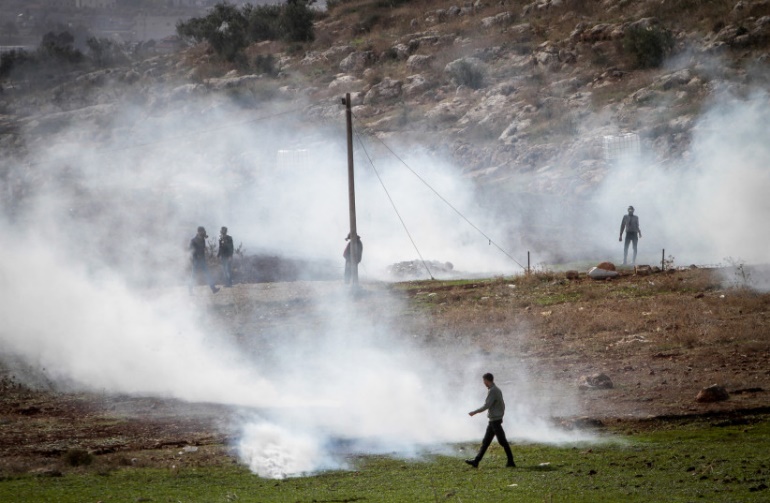 Palestinians clash with Israeli security forces during a protest in the village of Beit Dajan, near the West Bank city of Nablus on December 10, 2021.  (photo credit: NASSER ISHTAYEH/FLASH90)	A Palestinian gunman was killed on Monday following an operation by border police undercover fighters along with IDF forces in the West Bank city of Nablus. 	Israel Police reported that the initial operation took place in the home of a man previously wanted for his involvement in a prior attack on security forces. The man was arrested and a Carlo-type submachine gun was seized. 	Following the operation, as security forces left the scene explosives were thrown by rioters, endangering the lives of the officers, who responded by firing at the terrorists. One of the terrorists was hit by the fire and was evacuated by the Palestinian Red Crescent for treatment, but succumbed to his wounds shortly after.	Three other Palestinians were reportedly wounded. 	Tariq Ezz El-Din, spokesperson for the Palestinian Islamic Jihad movement in the West Bank, responded to the incident overnight, saying that "the resistance will continue to confront the occupation's incursions into West Bank cities, whatever the cost."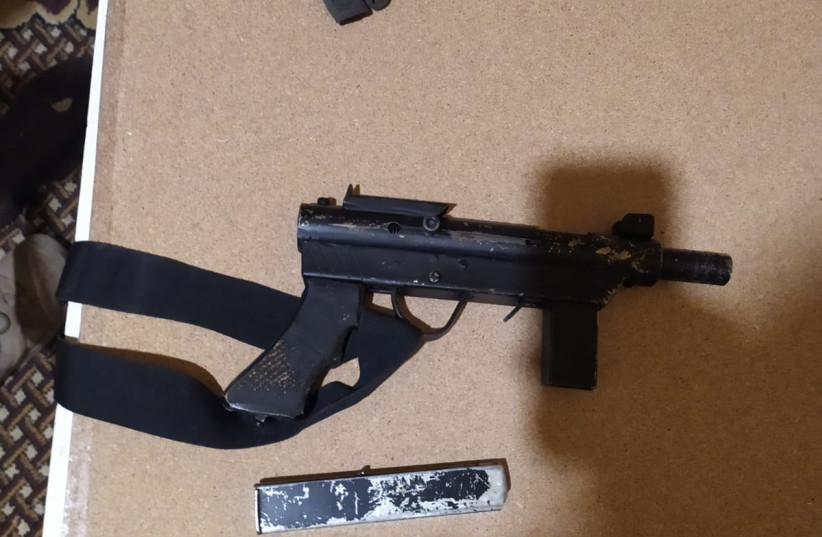 	Hamas responded to the incident as well, saying that the terrorist's death would "serve as fuel for the escalation of the resistance." The movement stated that increased clashes with Israeli security forces operating in the West Bank show that the Palestinians are "facing a new stage of struggle."Carlo-type submachine gun (credit: POLICE SPOKESPERSON'S UNIT)	On Monday morning, clashes broke out between Palestinian Authority security forces and funeral-goers at the funeral of the terrorist killed overnight, with security forces firing tear gas and bullets.شاهد| مصادر محلية: "إطلاق رصاص وقنابل الغاز خلال قمع الأجهزة الأمنية مسيرة تشييع جميل الكيال في نابلس".
فلسطين pic.twitter.com/TRc888dCcw— شبكة قدس الإخبارية (@qudsn) December 13, 2021	Additionally on Sunday night, Hassan Yousef, a Hamas leader in the West Bank, was arrested by Israeli security forces in Beitunia, near Ramallah, according to Palestinian reports. Palestinian media claimed that Hamas operatives were warned by both the PA and Israeli security forces against engaging in activities related to the 34th anniversary of the founding of Hamas.	The incident comes two days after a Palestinian man in his 30s was killed on Friday after a clash with Israeli soldiers in Givat Evyatar. He was brought to Rafidia Hospital in Nablus where he was pronounced dead.	Clashes in the area came despite IDF efforts to avoid friction with the Palestinian population during municipal elections in the Palestinian Authority. Under the direction of the commander of the division of Judea and Samaria, entry into the territory was banned for all of last weekend. 	According to the directive issued for the weekend by the headquarters of the Judea and Samaria Division, any "urgent arrests" will be approved by division commander Brigadier General Avi Bluth.  https://www.jpost.com/breaking-news/palestinian-gunman-seriously-injured-during-shooting-with-security-forces-688578 The “PA” groups keep terrorizing including their own and Israel keeps trying to  pick up the pieces and restore some sense of justice and order to the area and they keep fighting them until the suffer the consequences. – rdb]Dozens of power plant workers freed after being trapped in tunnel by fireMost of crew unharmed after blaze erupts in hydroelectric facility being built near Sea of Galilee; 3 taken to hospital for smoke inhalationBy TOI staff Today, 6:08 pm 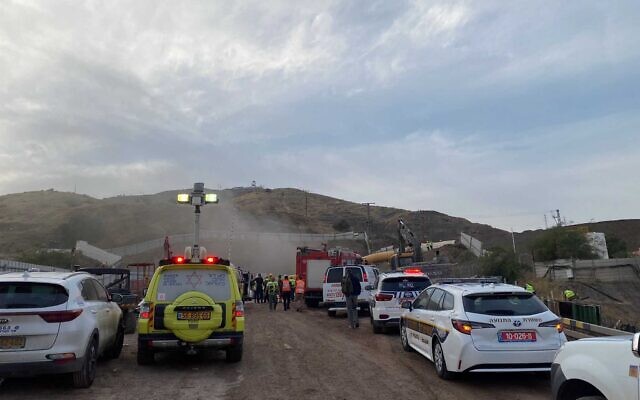 Rescue teams at the pumped storage hydroelectric facility at Belvoir Fortress in Israel, on December 13, 2021. (Courtesy: Magen David Adom)		A fire broke out in a tunnel under construction at a hydroelectric facility in the Lower Galilee Monday, temporarily trapping approximately 30 workers inside. All were eventually evacuated safely.		The incident occurred at Kochav Hayarden National Park, south of the Sea of Galilee.	The workers were initially unable to escape the tunnel due to heavy smoke, and four firefighting crews entered the smoke-filled facility to search for them.	The Magen David Adom rescue service said it examined 14 people, three of whom required hospitalization for light smoke inhalation. They were sent to Baruch Padeh Medical Center near Tiberias.	The fire was put out.	The tunnel system, being constructed by Hong Kong-based firm Hutchison, is designed to produce some 344 MW/H of hydroelectric power when complete.השריפה במנהרה בכוכב הירדן: 30 פועלים שהיו במקום יצאו ללא פגע@rubih67
(אנו עושים מאמץ לאתר את בעלי הזכויות בצילומים. השימוש ביצירות שבעל הזכויות בהן לא ידוע או לא אותר נעשה לפי סעיף 27א ל"חוק זכויות יוצרים". זיהיתם צילום שאתם בעלי הזכויות בו? פנו ל-zcuyot@kan.org.il) pic.twitter.com/T8tkrlZNRK— כאן חדשות (@kann_news) December 13, 2021https://www.timesofisrael.com/dozens-of-power-plant-workers-freed-after-being-trapped-in-tunnel-amid-fire/ Lapid backs shelving of Western Wall compromise: ‘We have 4 years’Foreign minister says he supports creating formal pavilion for egalitarian prayer, but indicates there’s no rush as ministers slam brakes on planBy TOI staff Today, 5:27 pm 	Foreign Minister Yair Lapid indicated Monday that he supports the apparent shelving of the so-called Western Wall compromise, which would see the formalization of a pluralistic prayer pavilion at the Kotel.	The Times of Israel reported Sunday that Religious Affairs Minister Matan Kahana had decided together with Prime Minister Naftali Bennett to put off plans to implement the agreement frozen by the previous government in 2017. Lapid had been among the handful of senior members of the new government who had pledged to unfreeze the deal.	But asked about the matter during a Yesh Atid faction meeting, Lapid appeared to fall in line with Kahana and Bennett’s plan to slam the brakes on the proposal, amid significant pushback from Haredi and right-wing lawmakers in the opposition.	“I support the compromise, but not everything can be done at once,” Lapid said. We have four years during which we will advance many great things.”	The foreign minister did not comment further on the matter.	Lapid and others had told supporters of the Western Wall agreement that once the new coalition passed a budget, it would be able to tackle the campaign pledge. But over a month after the budget passed, the government appears to be having a hard time following through.	The move to put off the issue is already facing opposition by the plan’s backers, who say they’ve waited long enough.Diaspora Affairs Minister Nachman Shai and MK Gilad Kariv, both of the center-left Labor party, said Sunday that Kahana doesn’t have the authority to shelve the proposal.	The arrangement, long a point of contention between the government and Diaspora Jewry, was negotiated between Israel and Diaspora leaders over more than three years and was approved by the Benjamin Netanyahu-led government in 2016. However, it was indefinitely suspended by Netanyahu in 2017, under pressure from his ultra-Orthodox coalition partners.	“Despite [opposition head Benjamin] Netanyahu and [Shas party chairman Aryeh] Deri’s false attempts to enflame the Western Wall and deepen the division among the Jewish people for political and personal reasons, the current government has renewed its strategic dialogue between the State of Israel and the liberal streams on the Western Wall and many other issues,” Kariv said Sunday, referring to the Shas campaign backed by Likud to prevent the implementation of the 2016 deal reached by the Likud-led former government.	“As noted in a statement to the High Court delivered a few days ago, the current government is committed to the process of establishing an egalitarian and state-owned prayer plaza at the Western Wall,” said Kariv, a Reform rabbi.	According to the Times of Israel report, which initially appeared in Zman Yisrael, the Times of Israel’s Hebrew-language sister site, Bennett and Kahana have decided to freeze the plan again, and maybe give up on it for good.	“We have decided to not deal with this now, period,” Kahana told aides over the weekend.	“The Western Wall compromise has become a focus for incitement and hatred, especially by people from Likud, who are latching onto it. We cannot play into their hands. We’re freezing everything at the moment. We’re not touching it,” Kahana said.	Shai, the Diaspora affairs minister, said Sunday in a statement, “This week marks a half-year of the government’s welcome activity. But a government that wants to last is first and foremost advised to learn to respect coalition agreements.	“The government of Israel will continue to strive for the implementation of the Western Wall compromise. As long as [the Labor party] sits in government, we will push for equality for all streams of Judaism,” he said https://www.timesofisrael.com/lapid-backs-shelving-of-western-wall-compromise-we-have-4-years/ [This is sure to really inflame a substantial group of diaspora Jews, most of whom are more liberal and can’t understand why the ultra-conservative group simply can’t do what they want them to. There are actually a number of reasons and one of the main ones is space and location. This is the ‘hottest’ archeological site in all Israel. There artifacts there go back to at least to Herodian times and some items even before that. There are areas that have been minimally touched since the Roman destruction which are part of the archaeological park and anything done in this area is ‘more than touchy’. The current men’s and women’s sections are heavily occupied frequently which means you can’t just carve out spots there. – rdb]Israeli tech removes drone threat from Pope mass - exclusiveA drone threat occurred at a mass held by Pope Francis in September.By YONAH JEREMY BOB Published: DECEMBER 13, 2021 19:25 Updated: DECEMBER 13, 2021 19:56 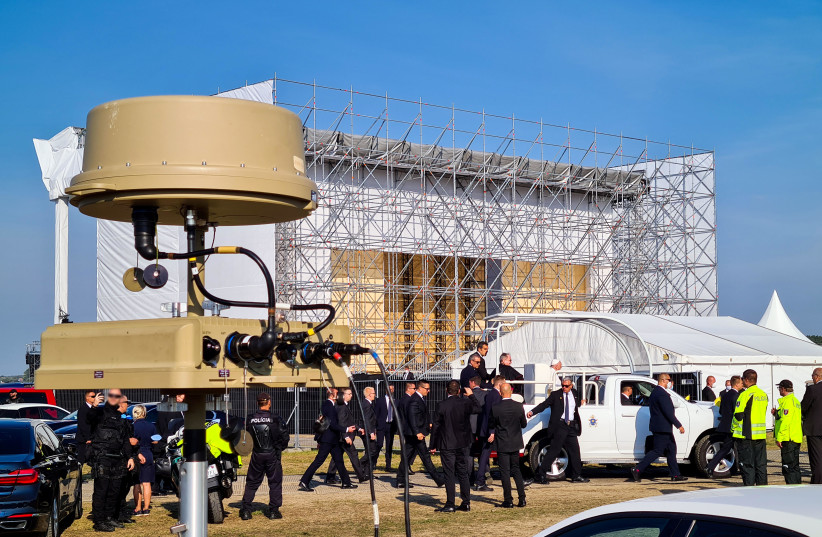 D-Fend anti-drone system deployed near Pope Francis during September 15 Mass prayer event in Slovakia.(photo credit: D-FEND)	An Israeli anti-drone company’s technology removed a rogue drone that was interrupting a mass held by Pope Francis with 60,000 worshippers in Slovakia, The Jerusalem Post can exclusively report.	The highly sensitive incident, which was managed and resolved by D-Fend, occurred back on September 15, but the embargo on revealing it to the public has only been removed now.	There were also 90 bishops and 500 priests present during the incident at the giant event.	D-Fend said it worked with the Slovakian Interior Ministry to protect the pope, his retinue and attendees from the threat of rogue drones throughout multiple events in Slovakia from September 12-15, culminating with the open-air Mass in Šaštín, home to the National Marian Shrine.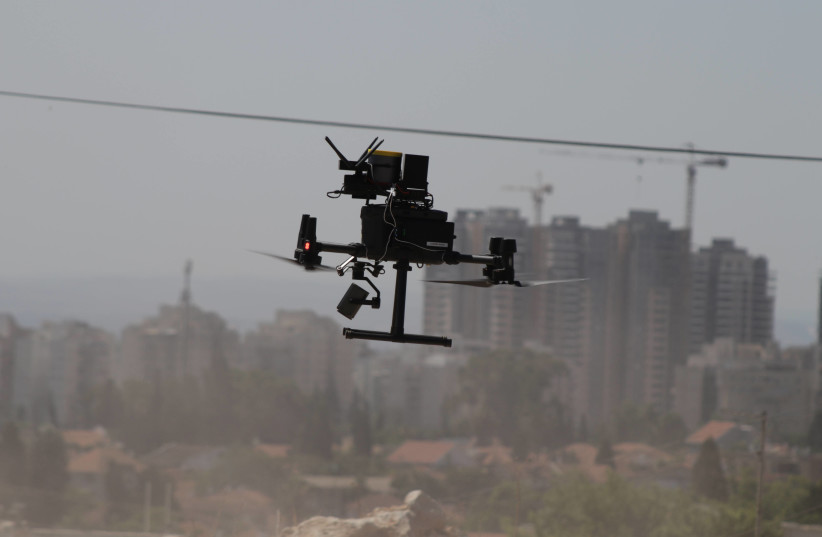 	The EnforceAir product developed by D-Fend was deployed with its ground-level tactical kit to provide 360-degree coverage.A drone is seen being tested in Hadera. (credit: AVIVA BAR-ZOHAR)	In addition to the overflowing crowd, there were several counter-drone security challenges, including many antennas and communications systems in the area, with an associated high radio frequency interference environment, said D-Fend.	Next, D-Fend said several drones were identified near the event, but that the local police immediately identified them as authorized and “friendly”.	EnforceAir’s technology recognizes and permits authorized drones to operate in the airspace, focusing its defensive capabilities on mitigating rogue drones.	A previously unseen do-it-yourself drone was detected by EnforceAir during the mass.	Initially, when the police decided to mitigate the potential threat, they considered using a jammer-based solution.	However, they quickly changed approaches, realizing that such jammers could potentially disrupt communications systems operating in the area. They were also concerned about halting media transmissions surrounding the pope’s address during the mass, as well as disrupting security base stations, which could create a separate security risk.	“EnforceAir fended off the rogue drone, sending it back to its original takeoff position, far away from the large crowd,” D-Fend said.	“Protecting such a high-profile event is of the utmost importance, so we wanted to utilize a counter-drone technology that is best suited for crowded events and sensitive situations,” said a representative of the office responsible for the pope’s protection during his stay in Slovakia. “EnforceAir’s innovative solution took control of the rogue drone that threatened the potential safety of the pope, the crowd and the VIPs in attendance, quickly and easily.”	D-Fend chairman and CEO Zohar Halachmi said, “It is an honor to be trusted with safeguarding such important events and to assist our homeland security and law enforcement customers. The best practices we have learned from having clients use our technology to protect VIPs at massive events worldwide have been incorporated into EnforceAir, facilitating a seamless, end-to-end drone incident lifecycle.”	The company said, “The incident reflects the growing danger posed by drones to officials around the world and to large events. The incident ended safely because of counter-drone technology that was deployed by D-Fend at the scene. The G7 Summit also leveraged D-Fend’s technology to protect world leaders this summer.”	According to D-Fend, “Drones are posing an increasing threat to national security around the world – to critical infrastructure, civilians, and now to leaders.”	The anti-drone company noted recent attempts to assassinate Iraqi Prime Minister Mustafa al-Kadhimi and Venezuelan President Nicolas Maduro using drones. https://www.jpost.com/israel-news/exclusive-israeli-tech-removes-drone-threat-from-pope-mass-688639 Israeli airstrikes targeted chemical weapons facilities in Syria - reportIsrael reportedly ordered the airstrikes after intelligence reports suggested Syria was rebuilding its chemical weapons capabilities.By JERUSALEM POST STAFF   Published: DECEMBER 13, 2021 17:11 Updated: DECEMBER 13, 2021 20:54 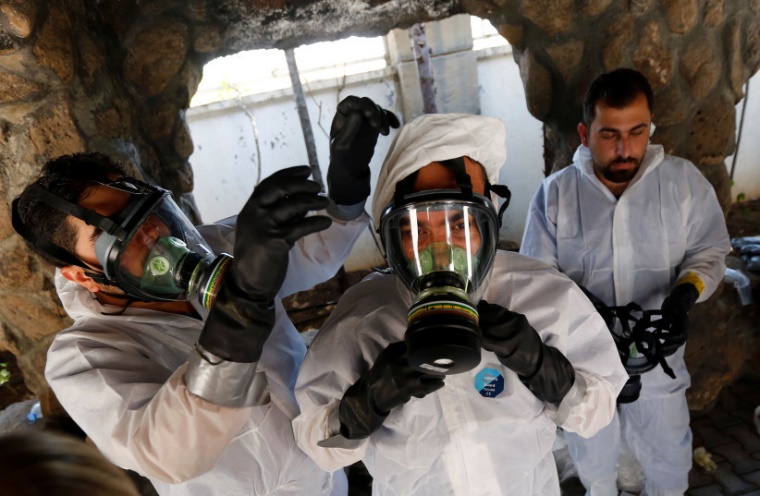 Syrian medical staff take part in a training exercise to learn how to treat victims of chemical weapons attacks, in a course organized by the World Health Organisation (WHO) in Gaziantep, Turkey, July 20, 2017 (photo credit: REUTERS/MURAD SEZER)	Alleged Israeli airstrikes in June targeted three chemical weapons facilities in Syria, The Washington Post reported on Monday.	The June 8 airstrikes that targeted the three military targets near Damascus and Homs killed seven soldiers including a Syrian colonel who worked at a top-secret military lab, according to the report.	The officer, identified as Ayham Ismail, was reportedly stationed at a chemical weapons manufacturing facility in Masyaf as a military engineer.	The alleged Israeli airstrikes, which in the past have targeted pro-Iranian militias – Iranian proxies – based in Syria, were deemed unusual due to their targeting of Syrian military facilities.	The strikes were reportedly part of an Israeli campaign to halt attempts by Syria to restart its production of chemical weapons before any weapons could be made, two intelligence officers told the Post. 	A strike on an existing stockpile of nerve agents, or nerve gases, could release dangerous and lethal gases to nearby Syrian towns and villages in the area.	Israel ordered the airstrikes after intelligence reports suggested Syria was rebuilding its chemical weapons capabilities and after its military successfully imported a chemical that can be used to make sarin gas, four Western intelligence officers said, according to the Post.Two boys pull a gas container along a road near the citadel of Masyaf in western Syria July 5, 2007 (credit: REUTERS)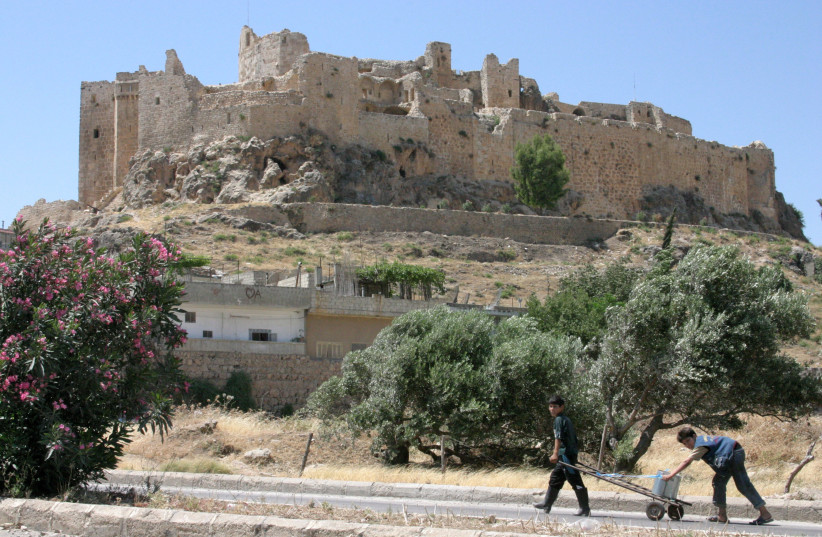 	A massive sarin gas attack carried out by Syrian President Bashar Assad’s regime in August 2013, during the Syrian Civil War, killed more than 1,400 civilians in the Damascus suburb of Ghouta.		In addition, there have been numerous reports of the use of chemical weapons during the civil war by both Assad’s regime and the Islamic State of Iraq and the Levant.	Two reports published last year spoke of four Syrian chemical weapons attacks against its own citizens in 2017 and in 2018, Israeli ambassador to the UN Gilad Erdan told the UN General Assembly’s First Committee in October, adding that the Assad regime had done this even though it had acceded to the Chemical Weapons Convention.	A report from Syrian state news agency SANA states that the June 8 airstrikes targeted the town of Sahnaya and sites belonging to the First Division in Al-Kiswah, as well as air defense batteries and a missile battalion belonging to the 155th Brigade north of Damascus.	Israeli officials declined to comment on the attacks. Syrian officials have denied using or making chemical weapons since 2013. https://www.jpost.com/breaking-news/israeli-airstrikes-targeted-chemical-weapons-facilities-in-syria-report-688631 Boy, 6, dies suddenly after recovering from COVIDYosef Naim from Netivot was found without a pulse in his bed by his parents; he was taken to the hospital where he was pronounced dead; doctors examining whether his death was connected to Omicron or PIMSMatan Tzuri | Published: 12.13.21, 18:38 A six-year-old boy died suddenly in southern Israel on Monday after he recovered from COVID-19.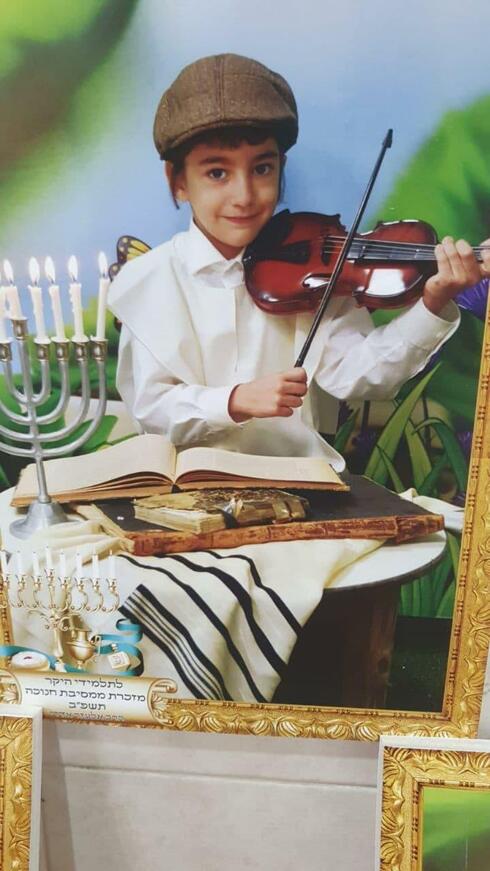 Medical staff at Barzilai Medical Center, where the boy — Yosef Naim from Netivot — has been taken to, said that he contracted coronavirus a month and a half ago and had recovered since.Yosef Naim  (Photo: Courtesy of the family)	According to Naim's parents, he started to feel unwell Sunday, and they decided to stay at home with him instead of going to a family event. 	On Monday, Naim's parents found him without a pulse in his bed and called an ambulance. He was taken to Barzilai Medical Center and despite doctors' best efforts to resuscitate him, they had to call his death.	The hospital's director and former Health Ministry director-general Prof. Hezi Levi said that the cause of Naim's death was unknown and that doctors were examining whether his death had something to do with the Omicron coronavirus variant or pediatric inflammatory multisystem syndrome (PIMS) — a condition mainly targeting children that happens weeks after someone has had the virus and causes swelling throughout the body and can be fatal.	Three of the boy's sisters were also taken to the hospital on Monday suffering from shortness of breath and vomiting. Another sister has been hospitalized for several days.	Four of Naim's siblings, as well as their father, had contracted coronavirus and recovered from it.	"He was a happy and active child who did not suffer from any diseases and even had a Green Pass after recovering from coronavirus," Naim's grandfather told Ynet, referring to a document that grants access to public venues for those who have either been fully inoculated against COVID-19 or have recently recovered from it.	"He was a strong boy, jumping from place to place, like a normal child, full of energy and joy of life. He was the only son in the family. This disaster came to us from nowhere."	Mourning the passing of his son, the boy's father — Yehuda Yogev Naim — said that "we have been privileged to raise such a pure holy soul for six and a half years." https://www.ynetnews.com/article/syvpsgsct  [Way too sad. At six is doubt that he had been JABBED but the spike protein can do as much damage as the JAB because it is created by the JAB> - rdbJobless tourism workers protest travel bans, demand compensationFinance minister regrets saying they should find new jobs, but doubles down on assertion it’s the only way forward amid ongoing COVID restrictionsBy TOI staff Today, 3:21 pm 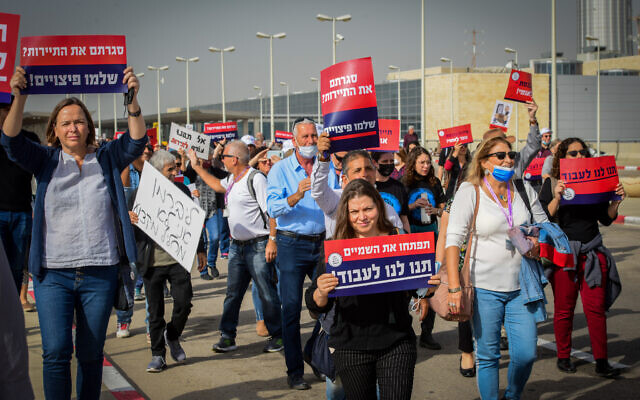 Workers from the tourism sector, calling for financial support from the Israeli government, protest outside Ben Gurion International Airport, on December 13, 2021. (Avshalom Sassoni/Flash90)		Some 300 people from the tourism industry held a protest at Ben Gurion Airport Monday against COVID-19 measures that they say are throttling their sector while no state-funded compensation is being offered to cover losses.		Israel last month closed off entry to foreign nationals in a bid to slow the spread of the highly infectious Omicron variant of the coronavirus. The rule has remained in place while a list of so-called “red” countries to which Israelis are banned from visiting has grown, also impacting the travel industry. [Since it is more infections BUT MUCH less deadly and essentially a mild flu why do this. – rdb]	Tour organizers and guides, bus operators, hotel workers, and staff from local attractions participated in the protest at the entrance to the country’s international hub.	They demanded compensation from the government for their lost business.	There were confrontations with police when some protesters sat down in the approach road to the airport, blocking the cars of travelers arriving to catch flights abroad.	Some protesters held up signs reading “Switch jobs,” a message directed at Finance Minister Avigdor Liberman, who said during a Sunday cabinet meeting that tourism workers should find new jobs because rules introduced by the government would be so damaging to their industry.	Other demonstrators held signs noting that Prime Minister Naftali Bennett’s wife Galit is vacationing in the Maldives, a trip that drew criticism in light of the crackdown on international travel and the premier urging Israelis against going abroad.	One of the organizers of the protest, a tour guide identified only as Yoav, told the Walla news site that “Liberman doesn’t understand tourism.”	He noted that many are unable to survive on internal tourism because it is only active on weekends.	Yoav said he has run into financial difficulties because of the situation and demanded that compensation be offered to the industry.	“I have a profession, I want to work in it and I can work in it but the government decided to shut it down,” he said. “Naftali Bennett, you decided to shut it down, so pay for it.”	At his Yisrael Beytanu party’s weekly faction meeting at the Knesset on Monday, Liberman acknowledged that his remark was uncalled for.	“It could be that my words were not so appropriate, but the data is correct,” he said, pointing out that in the year before the coronavirus pandemic 4.5 million tourists visited the country compared to just 376,000 this year.	“Even if you aren’t the finance minister, you can understand that there will not be four and half million tourists next year,” Liberman said.	He said he hoped the government would put together an aid package for the tourism industry this week, which will include tens of millions of shekels aimed at retraining programs.	“Retraining is the right way forward,” Liberman said. [This would make one think that probably they are planning a very long term of restricted tourism. – rdb]	Amid the rise of the Omicron COVID-19 variant late last month, the government took the far-reaching steps of shuttering its borders to noncitizens for two weeks. On Thursday evening, Bennett ordered the directive be extended an additional 10 days.	Explaining the decision on Sunday, Bennett said, “We want to delay [Omicron’s] entry into the country through the restrictions at Ben Gurion Airport, and, at the same time, take advantage of these precious days to increase everyone’s immunity. We are not protected enough at the moment. MORE - https://www.timesofisrael.com/jobless-tourism-workers-protest-travel-bans-demand-compensation/ Israel’s Negev Desert chosen to feature in first global fungi mapSociety for the Protection of Underground Networks will collect thousands of samples from 10 environments in search of carbon-storing hotspots to protectBy Sue Surkes Today, 12:33 pm 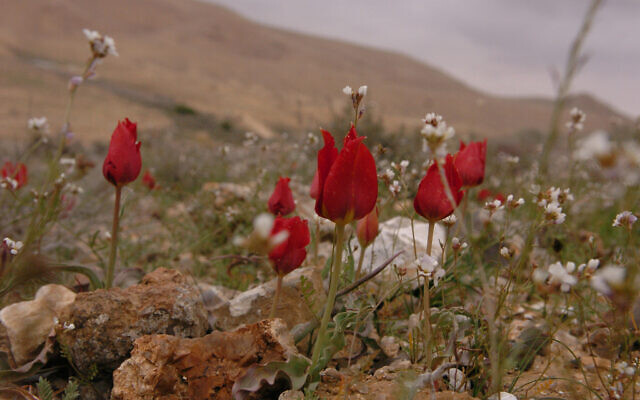 Tulips bloom in the mountains of the Negev desert after four days of rain (Yossi Zamir/Flash 90) 	Israel’s Negev Desert has been chosen as one of 10 hotspots in the world where fungi — among nature’s unseen heroes — are to be mapped globally for the first time.	The initiative, launched by an organization called the Society for the Protection of Underground Networks (SPUN), will focus on vast subterranean networks of fungal threads that interact with the roots of around 90 percent of plants and could be key to absorbing large amounts of carbon.	“Fungal networks underpin life on Earth. If trees are the ‘lungs’ of the planet, fungal networks are the ‘circulatory systems,’” Mark Terceka, a member of the governing body for SPUN, told the UK’s Guardian newspaper.	While mushrooms are the most visible body parts of fungi, they are just the reproductive organs, roughly akin to the fruits of plants, although they produce spores rather than seeds.	Beneath them run massive networks of fungal threads, known as mycelium.  SPUN estimates that in the top ten centimeters (3 inches) of soil alone is enough fungal mycelium to span “around half the width of our galaxy.”	And these networks suck in massive amounts of carbon, which SPUN estimates could be between 5 and 17 billion tons of carbon dioxide per year. The low estimate is equal to more than half of all energy-related CO₂ emissions in 2021.	“It is generally assumed that rainforests hold the majority of the earth’s terrestrial carbon, but high-latitude below ground ecosystems hold 13 times more carbon,” SPUN says.	However, these networks are threatened amid fears that “more than 90% of the Earth’s soil will be degraded by 2050” due to manmade threats ranging from habitat loss, agricultural chemicals, pollution, and deforestation, to climate change-related risks of extreme temperatures, drought, and floods.[Too bad these folks don’t have a “god” or supreme being who has maintained this planet for at least 6000 years and is capable of continuing to do so. This is the kind of thinking of the eugenicists who feels we have to depopulate the world to save it so we play musical chairs on who gets gone first. - rdb]	This is why SPUN scientists hope to map the networks to identify areas and ecosystems facing the greatest threats and, according to the Guardian, to link up with local conservation organizations to create “conservation corridors” for these underground systems.	These would be the subterranean equivalent of aboveground ecological corridors seen today as essential for connecting nature reserves and allowing animals (and plants) free movement as open space gives way to urban development.	SPUN, whose work is being funded by British-born billionaire investor Jeremy Grantham, has already mapped its first 10,000 network samples, and over the next 18 months, will collect an additional 10,000 across varied ecosystems, on all of Earth’s continents.	Other than the Negev Desert in southern Israel, these will include Morocco, the steppes of Kazakhstan, the western Sahara, the grasslands and high plains of Tibet, the tundra in Canada, the boreal forest of Russia, the Mexican plateau, and high-altitude areas of South America.Fungal networks also provide what has been dubbed the “Wood Wide Web,” or “information superhighway,” through which plants exchange information, and even food.	There is already significant research into the Negev’s fungal networks.	Dr. Isabella Grishkan, a senior lecturer at the University of Haifa in northern Israel, has been researching Negev fungal networks for decades, although her focus is on free-living networks that function independently of plant roots.	The networks that she studies perform the key role of breaking organic waste down into its constituent elements.	Grishkan, who has identified 450 species within these free-functioning networks, noted the surprisingly rich diversity of fungi in such a hostile environment.	She has discovered that most manage to survive the Negev’s extreme heat and dryness by using melanin, the dark pigment that also helps humans to cope in desert environments. https://www.timesofisrael.com/israels-negev-desert-chosen-to-feature-in-first-global-fungi-map/ `Firebrand Arab Israeli Islamist released from prison, given hero’s welcomeRadical cleric Raed Salah, jailed for praising a deadly Palestinian terror attack, arrives in his hometown of Umm al-Fahm after nearly a year and a half behind barsBy Aaron Boxerman Today, 1:57 pm 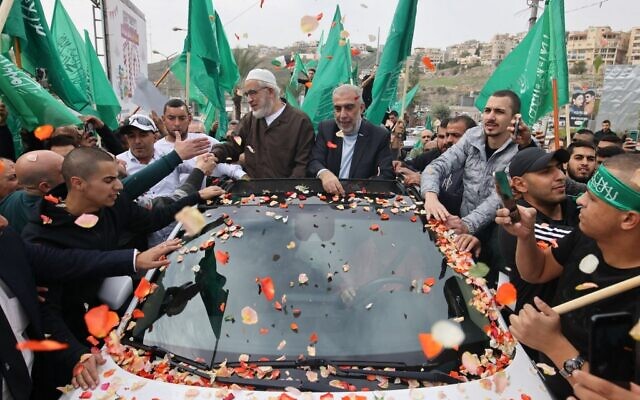 Sheikh Raed Salah (C-L), leader of the radical northern branch of the Islamic Movement in Israel, celebrates with supporters following his release from a jail in the Arab city of Umm al-Fahm in northern Israel on December 13, 2021. (Photo by AHMAD GHARABLI / AFP)	A controversial Muslim cleric was greeted by cheering supporters in his northern Israel hometown on Monday after his release from prison, where he served 17 months for incitement to terrorism.ٍ	Sheikh Raed Salah has long been one of Israel’s most prominent Islamists. Salah led the Islamic Movement’s radical Northern Branch until it was banned by the government in 2015 for its alleged terror ties. Israeli authorities charged that the Northern Branch had helped incite a wave of stabbing attacks and car-rammings against Israelis.	Salah was arrested two years later and eventually convicted of incitement to terror, as well as supporting a banned organization — in this case, his own Islamic Movement.	“They tried, by prosecuting me, to prosecute the Holy Quran, and the Prophet’s ways, and our heritage,” Salah told reporters at a press conference in Umm al-Fahm.	Salah was incarcerated for praising a 2017 attack by three Arab Israeli terrorists at the holy Temple Mount site in Jerusalem’s Old City; the assailants gunned down two Druze police officers before being killed by Israeli forces.	The hilltop is Judaism’s holiest place, as the site of both Biblical Temples, as well as the third-holiest sanctuary of Islam. The incident — and an Israeli decision to intensify security on the hilltop — precipitated days of intense clashes between Israeli forces and Palestinians. Several Palestinians were killed, both while committing attacks and during clashes with Israeli troops.	According to the verdict against him, Salah gave a sermon in the midst of the crisis in which he praised the “martyrs of Al-Aqsa.”	“For eight days they have not stopped [saying] over and over ‘In blood and spirit we will liberate Al-Aqsa.’ Have not stopped confronting the Israeli occupation, confronting the guns of the Israeli occupation, unafraid of the batons of the Israeli occupation and not afraid to be injured, wounded, arrested, not afraid of anything but Allah,” Salah said.	Salah gave a similar speech at a symbolic funeral for the three gunmen in Umm al-Fahm, and a would-be stabber from the city who was arrested in Tel Aviv days later indicated he had been inspired by Salah’s words, according to the conviction.	In video filmed by local Arab Israeli media on Monday, the cleric could be seen standing in a car that slowly made its way through a crowd of chanting supporters. Many of Salah’s admirers waved Islamist green flags emblazoned with the faith’s fundamental credo.	Salah was accompanied by deputy Northern Islamic Movement chair Kamel al-Khatib, who has been the Islamist faction’s chief spokesperson in Salah’s absence.	Israel’s Islamic Movement was founded in the early 1970s by Sheikh Abdullah Nimr Darwish, a preacher from Kafr Qasim.	In the 1990s, the Islamists split over the negotiations between Israel and the Palestinians that led to the Oslo Accords. Darwish’s Southern faction embraced the peace process, eventually deciding to enter the Knesset as the Ra’am faction.	The more radical Salah and his disciples — the so-called Northern Branch — staunchly opposed the Oslo Accords and Israeli parliamentary politics alike. The division was rarely publicly acknowledged, with both parties continuing to call themselves simply “the Islamic Movement.” MORE - https://www.timesofisrael.com/firebrand-arab-israeli-islamist-released-from-prison-given-heros-welcome/ Those who incite terror need to be permanently removed from the picture. – rdb]Austria's new interior minister accused of anti-SemitismProminent figures call to remove Gerhard Karner from office due to allegedly anti-Semitic comments he made more than a decade ago; Karner apologizes but denies allegations of anti-SemitismAssociated Press | Published: 12.13.21, 21:23 	A Nobel laureate in literature, Jewish students and other prominent figures in Austria want the country's new interior minister removed from office because of allegedly anti-Semitic comments he made during a regional election campaign more than a decade ago.	Gerhard Karner, who became interior minister a week ago when predecessor Karl Nehammer became Austria's new chancellor, said Monday that he regrets what he said and wouldn't say it now, but he rejected allegations of anti-Semitism.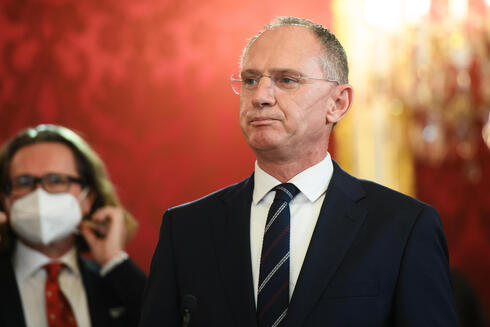 New Austrian Interior Minister Gerhard Karner during his swearing-in ceremony at the Presidential Office in Vienna, Austria, December 6, 2021 (Photo: EPA)	According to a report in German news weekly Der Spiegel, the conservative Karner once accused Austria's center-left Social Democrats of working "against the country with gentlemen from America and Israel," and described them as "climate prisoners."	Der Spiegel quoted a spokesperson for the minister as saying Karner was referring to suspected "dirty campaigning" by an Israeli political adviser.	An open letter from a group that included Jewish students, academics, Nobel Prize-winning playwright Elfriede Jelinek and others expressed dismay at Karner's appointment.	"The anti-Semitic dimension of this comment is obvious," the letter stated MORE - https://www.ynetnews.com/article/hjk7cmrqt More than 400 studies expose failure of COVID-19 measures'No discernible impact' on spread of virus amid 'severe' collateral damageBy Art Moore Published December 13, 2021 at 7:48pm 	A former adviser to the World Health Organization and the U.S. Department of Health and Human Services has compiled a list of more than 400 studies showing that COVID-19 lockdowns, shelter-in-place policies, school closures, masks and mask mandates have failed to curb virus transmission or reduce deaths.	"These restrictive policies were ineffective and devastating failures, causing immense harm especially to the poorer and vulnerable within societies," wrote Dr. Paul Alexander for the Brownstone Institute in an article in which he lists the studies.	Alexander said that while nearly all governments have attempted compulsory measures to control the virus, the research shows that no government can claim they have had a "discernible impact" on "virus trajectories."	A study published in January 2021, for example, reported "in the framework of this analysis, there is no evidence that more restrictive nonpharmaceutical interventions (‘lockdowns’) contributed substantially to bending the curve of new cases in England, France, Germany, Iran, Italy, the Netherlands, Spain, or the United States in early 2020."	"We've known this for a very long time now," Alexander said, "but governments continue to double down, causing misery upon people with ramifications that will likely take decades or more to repair."	Some of the harms, he said, include "the undiagnosed illness that will result in excess mortality in years to come, depression, anxiety, suicidal ideation in our young people, drug overdoses and suicides due to the lockdown policies, the crushing isolation due to the lockdowns, psychological harms, domestic and child abuse, sexual abuse of children, loss of jobs and businesses and the devastating impact, and the massive numbers of deaths resulting from the lockdowns that will impact heavily on women and minorities."	Currently, Alexander noted, there are calls for new lockdowns in response to the omicron variant, despite indications it will likely be infectious but not more lethal.	But it has always been clear, he said, that "we could never eradicate this mutable virus (that has an animal reservoir) with lockdowns and that it would likely become endemic like other circulating common cold coronaviruses."And it's clear, Alexander wrote further, that an "age-risk," focused-protection approach, as outlined in the Great Barrington Declaration, is optimal amid evidence of a 1,000-fold differential in risk of death between a child and an elderly person.Also, he said, there has been plenty of evidence of the "potency and success of early ambulatory outpatient treatment in reducing the risk of hospitalization and death in the vulnerable."	But public health officials and decision-makers, from the beginning, "were not reading the evidence, were not up to speed with the science or data, did not understand the evidence, did not ‘get’ the evidence, and were blinded to the science, often driven by their own prejudices, biases, arrogance, and ego."	"They remain ensconced in sheer academic sloppiness and laziness," he wrote. "It was clear that the response was not a public health one. It was a political one from day one and continues today."See the studieshttps://www.wnd.com/2021/12/400-studies-show-failure-covid-19-measures/ Pfizer documents reveal variety of vaccine side effects 12 Dec, 2021 21:17 / Updated 21 hours ago	Documents released by the Food and Drug Administration (FDA) reveal that drugmaker Pfizer recorded nearly 160,000 adverse reactions to its Covid-19 vaccine in the initial months of its rollout. 	The documents were obtained by a group of doctors, professors, and journalists calling themselves Public Health and Medical Professionals for Transparency, who filed a Freedom of Information Act (FOIA) request with the FDA for their release.	The first tranche of documents reveal that, as of February 2021, when Pfizer’s shot was being rolled out worldwide on an emergency basis, the drugmaker had compiled more than 42,000 case reports detailing nearly 160,000 adverse reactions to the jab.Breakdown of adverse events. pic.twitter.com/a8b0U7nd3C— Aaron Kheriaty, MD (@akheriaty) December 12, 2021	These reactions ranged from the mild to the severe, and 1,223 were fatal. The majority of these case reports involved people aged between 31 and 50 in the United States.	More than 25,000 nervous system disorders were reported, along with 17,000 musculoskeletal and connective tissue disorders and 14,000 gastrointestinal disorders. A range of different autoimmune conditions were reported, along with some peculiar maladies, including 270 “spontaneous abortions,” and incidences of herpes, epilepsy, heart failure and strokes, among thousands of others.	These side effects were previously known, and have all been logged on the Centers for Disease Control and Prevention’s Vaccine Adverse Event Reporting System (VAERS) database, which as of Sunday has tracked 3,300 deaths following vaccination with Pfizer’s vaccine, a figure broadly in keeping with the company’s own data.	Critics say that some of these deaths cannot be conclusively linked to vaccination, while others argue that the true number of deaths and adverse effects is underreported.	Critically, Pfizer’s documents were used by the FDA to declare the company’s jab safe, which it did for Americans aged 16 and older in August. It has since been approved for children as young as five, and booster doses for people aged 16 and up were approved last week.	The FDA says it may take until 2096 to release all 451,000 pages it used to approve Pfizer’s vaccine.	In the face of the more transmissible and apparently more vaccine-resistant Omicron strain of the coronavirus, the US government has continued to tout vaccination as key to defeating Covid-19. So too has Pfizer CEO Albert Bourla, who said on Wednesday that a fourth shot of his company’s vaccine may be needed to keep immunity levels up.	With one South African study showing Pfizer’s vaccine up to 40 times less effective against Omicron than previous variants, the company says it could have an Omicron-specific vaccine on the market by March 2022. https://www.rt.com/usa/543001-pfizer-vaccine-side-effects/  [It is a huge con game and unfortunately the con is for our lives. – rdb] CDC announces 79% of all U.S. omicron cases have occurred in vaccinated individuals22 states have already reported at least 1 case of variantBy Abby Liebing, The Western Journal Published December 10, 2021 at 5:18pm 	The newest variant of COVID-19 is the omicron strain.	The omicron variant is showing up all over the world and now the Centers for Disease Control and Prevention has released a report outlining what is known so far about the new variant.	The CDC report found that the majority of Americans who have been infected with omicron were actually already vaccinated."Among these [43] cases of COVID-19 attributed to the Omicron variant, 34 (79%) occurred in persons who completed the primary series of an FDA-authorized or approved COVID-19 vaccine ≥14 days before symptom onset or receipt of a positive SARS-CoV-2 test result," the report noted.	This figure included 14 individuals, or nearly a third, who had also received an additional or booster dose of the vaccine.Twenty-two states have already reported at least one case of the omicron variant.	South Africa was the first country to alert the rest of the world to the existence of omicron in November, The Wall Street Journal reported.	Since then the variant has been showing up in Europe, the U.K. and the United States.	Currently, the U.K. has the most cases of the omicron variant, and the rest of the world is observing how the country is handling the new crisis.	Prime Minister Boris Johnson began reimposing some COVID restrictions on the country in order to stop the spread of omicron, the Journal reported.	"We are seeing growth in cases here in the U.K. that now mirrors the rapid increases previously seen in South Africa. And South Africa has also seen hospitalizations roughly doubling in a week," the prime minister said.	The Biden administration similarly has begun encouraging new measures to protect Americans against the variant.	"Mr. Biden’s top Covid-19 advisers have sought to emphasize that existing vaccines and boosters should provide sufficient protection against the variant," the Journal reported.	This encouragement to vaccinate and get the booster shot though may not be effective now that the CDC has informed us that nearly 80 percent of those who contracted omicron were vaccinated.	But Pfizer and BioNTech have announced that their booster will indeed protect against the variant, The New York Times reported.	"The companies said that tests of blood from people who had received only two doses found much lower levels of antibodies protecting against Omicron than against an earlier version of the virus. That suggests that two doses 'may not be sufficient to protect against infection' by the new variant, the companies said," the Times reported.	However, Pfizer and BioNTech did not release any of their data with this announcement.	President Joe Biden called Pfizer and BioNTech’s findings "very, very encouraging."	"If you get the booster, you’re really in good shape," Biden said. But the CDC's data does not seem to support this.Among the reported omicron cases in the U.S., some of those who had received a booster had taken it less than 14 days before the onset of their symptoms.  https://www.wnd.com/2021/12/cdc-announces-79-us-omicron-cases-occurred-vaccinated-individuals/ [This is just one more medical fraud in the long string that we have seen for the past 2 years. – rdb]Attorney: Entire family given COVID vaccine instead of flu shot, 2 children now suffering heart issuesBy Cameron Arcand, The Western Journal Published December 13, 2021 at 1:26pm 	Walgreens is having a rough time on the public relations front, as incidents keep arising where they are allegedly mixing up flu shots with coronavirus vaccines.
	A family in Evansville, Indiana, said they were all given adult doses of the Pfizer coronavirus vaccine instead of the flu shot on Oct. 4, WFIE-TV reported.
	The family's two children are 4 and 5 years old, and the Pfizer vaccine has not yet been approved by the Food and Drug Administration for their age group.
	Attorney Daniel Tuley, who is representing the family, said Walgreens contacted the family after their appointment to admit the mistake, and ended up issuing them all coronavirus vaccination cards.
	While accidentally receiving the shot is likely not a health risk for the parents, there is cause for concern for the children that were injected with the full adult dosage.
	Tuley told WFIE that both children have seen a pediatric cardiologist, and both are exhibiting symptoms of heart problems.
	In addition to possible heart issues, the 4-year-old is also reportedly having a reaction to the vaccine and is sick with a fever and cough.
	On Monday, the outlet obtained a statement from Walgreens about the situation.
	“Due to privacy laws, we cannot comment on specific patient events. However, in general, such instances are rare and Walgreens takes these matters very seriously. In the event of any error, our first concern is always our patients’ well-being. Our multi-step vaccination procedure includes several safety checks to minimize the chance of human error and we have reviewed this process with our pharmacy staff in order to prevent such occurrences," the company said.
	Similar stories from Walgreens have emerged in recent weeks, including one incident where a 4-year-old girl in Baltimore, Maryland, dealt with the same mix-up.
	Savannah Courtad, a 19-year-old from Scottsdale, Arizona, explained in a viral Instagram post that she never consented to receive the coronavirus vaccine when she went in for her flu shot.
	“Nurses can’t just go around injecting people with the wrong shot,” Courtad said.
	“I never gave consent for the COVID-19 vaccine to be injected into my body. Regardless of one’s position on this vaccine I would hope that we can all agree that having something injected into your body should be your CHOICE.”
	Even though these situations are rare in the grand scheme of things, Walgreens needs to get its act together to ensure its process is fool-proof.
	These stories will continue to fuel distrust in their company -- and for good reason.
	If you are nervous about a mix-up occurring while getting your flu shot this fall, the best thing you can do is to ask to read the label first.
	Personally, I already received both doses of the Pfizer vaccine, so I made sure the label on my flu shot said "Influenza vaccine" before the pharmacist at my local grocery store injected it.
	The pharmacist judged me for being cautious about what I was putting into my body, as he said, "There's a lot of misinformation out there," but that attitude should not discourage you from advocating for your own health.
	It is certainly a complicated and overwhelming time for healthcare workers, which means patients need to be extra cautious as well. https://www.wnd.com/2021/12/attorney-entire-family-given-covid-vaccine-instead-flu-shot-2-children-now-suffering-heart-issues/ Top-ranking Navy officer stripped of command after refusing COVID vaccine and testingBy Sabrina Haverty, The Western Journal Published December 12, 2021 at 5:08pm 
	The conundrum many Americans face is to either keep their job by taking the COVID-19 vaccine or fight for their freedom in the right to choose otherwise.
	The mandates have now "moved up the ranks" and are affecting higher levels of the military as a high-ranking Navy officer refused to take the vaccine or submit to regular testing.
	Navy Cmdr. Lucian Kins was the No. 2 officer of the USS Winston S. Churchill, a Navy guided-missile destroyer, who was relieved from his position on Friday because he refused to be tested for COVID-19, according to Fox News.	Fox reported that the Navy officials stressed that Kins was relieved due to his refusal to get tested because he was unvaccinated, not that he was unvaccinated.
	Lt. Cmdr. Jason Fischer, a Navy spokesman, said Kins was relieved from his post because of a "loss of confidence" in performing his job duties.
	Sources also told Fox News that Fischer applied for a religious exemption but that it was refused by the Navy.
	He later appealed that decision.	Vaccine requirements are creating labor shortages across the country, and spurred concerns about the nation's military.
	The Washington Post reported Saturday that up to 40,000 active-duty military personnel are holding out against vaccination even as deadlines for the different service branches pass.
	Despite having received $66 billion from the recently signed infrastructure bill, Amtrak is cutting down its number of routes due to an employee deficit.
	While worker shortages plague numerous companies, employers are pushing back and the vaccine requirements are being challenged in courts across the country.
	In a ruling last week by the U.S. District Court for the Southern District of Georgia, the mandates were temporarily blocked for employees of federal contractors.
	The latest in a series of Biden administration court losses, it came on grounds that the president "likely" overstepped his authority, according to CNBC.
	Further that the mandate is “costly, laborious and likely to result in a reduction in available members of the workforce.”
	The decision applies “in all covered contracts in any state or territory of the United States of America.”
	It is only applicable for federal contractors, not military personnel.
	Kins was set to become commander of the destroyer within 18 months, Fox reported. https://www.wnd.com/2021/12/top-ranking-navy-officer-stripped-command-refusing-covid-vaccine-testing/ First US soldiers get the boot for refusing Covid vax 14 Dec, 2021 01:07 	Over two dozen US Air Force service members have been discharged for refusing to get vaccinated against Covid-19 – the first in the US military to be punished over President Joe Biden’s vaccine mandate. 	The 27 airmen who had been discharged from the force for missing the vaccination deadline were “younger, lower-ranking personnel” and were serving their first term of enlistment, Air Force spokeswoman Ann Stefanek told the media on Monday.	Unlike others in the US military who have sought religious and medical exemptions from the mandate, the dismissed airmen did not seek any exemptions, she claimed.	Their reason for discharge was officially disobeying an order, however it is not clear whether they received honorable discharges.	Reports indicate that as many as 40,000 US military personnel have refused vaccination against Covid-19 or sought an exemption – roughly 3% of troops.	While some exemptions have been granted, including for medical reasons and for those who were already leaving the military, those seeking a religious exemption saw their requests being dismissed so far, according to the New York Times.	Active-duty Air Force service members had until November 2 to get vaccinated, while Air National Guard and Air Force Reserve personnel were given the December 2 deadline. In the latter group alone almost 11,000 troops failed to meet the deadline.	Austin has recently been engaged in a standoff with the Oklahoma National Guard over the vaccine mandate, with the Oklahoma government arguing that its state guard should not be beholden to the federal requirement. The Biden administration has threatened to withhold funding from the Oklahoma National Guard should it fail to ensure that its members are fully vaccinated. The Oklahoma government is now suing the Biden administration over the threats. https://www.rt.com/usa/543105-soldiers-discharged-refusing-vaccine/ [If these idiots who are the ‘top brass’ in today’s military continue the stupidity they may find themselves living in a world where they are in charge of non-existent departments. – rdb] America's 2nd-largest school district flinches in standoff over vaccinesAlready fired nearly 500 employees for failing to comply with mandateBy WND News Services  Published December 13, 2021 at 2:49pm By Kendall Tietz  Daily Caller News Foundation	The nation’s second-largest school district is set to reconsider its Jan. 10 COVID-19 vaccine deadline for all students 12 and older, potentially delaying the requirement until next fall, according to a press release.	The Los Angeles Unified School District (LAUSD) cited its high vaccination rate, saying 86.52% of students have complied with its current vaccine requirements in the press release. The LAUSD Board of Education plans to discuss its Jan. 10 deadline by which all students 12 and older must be vaccinated or will be forced to switch to an “online independent study program,” potentially pushing the requirement to fall of 2022.	“The science is clear – vaccinations are an essential part of protection against COVID-19,” Interim Superintendent Megan K. Reilly said. “Los Angeles Unified applauds the 86.52 percent of students aged 12 and older and their families who are in compliance with the vaccine mandate, and the many other families who are still in the process of adding their vaccine records to the system. This is a major milestone, and there’s still more time to get vaccinated!” [The man is an idiot so how can he be in charge of the LA Superintendent. There is NO SCIENCE to verify that at all. This is more leftist globalist lying – rdb]	Parents across the district have protested the vaccine mandate and argue that the remote learning alternative is not on par with in-person learning. A “Parents Call the Shots” protest organized by LAUSD parents was held on Dec. 5, KTLA 5 reported.	“They are being excluded, isolated, segregated and shamed and bullied for decision that isn’t even theirs to make,” Los Angeles resident Jennifer Kennedy told KTLA 5.	The “independent study program” for unvaccinated students includes no live instruction, Angeleno Monica Sanders told KTLA 5. “If you want to get into UCLA or UCSD or wherever, you need to have AP classes. They will cancel that for you and you cannot continue in those classes. You can’t take the exams because you’re not in school.”
	Two parent groups have called for a preliminary injunction against LAUSD’s requirement, which includes 930 parents who are members of Protection of the Educational Rights of Kids and 540 who are members of the California Chapter of Children’s Health Defense, the Los Angeles Times reported.
	On Tuesday, the district fired nearly 500 employees for failing to comply with the district’s vaccine mandate, the first of its kind and among the strictest in the nation, NBC 4 reported. New York City Public Schools required its teachers and staff to get vaccinated, but the requirement has been repeatedly challenged in court.
	“We are requiring these Covid-19 vaccinations, because we continue to prioritize the health and safety of our students and employees,” board member George J. McKenna III said when the requirement was announced on Sept. 9. “Mandatory immunizations for eligible students protect the entire Los Angeles Unified family.”
	Delaying the vaccine mandate until next fall allows more time for uploading vaccine records, obtaining vaccines for students five and older or booster shots for employees and offering “educational opportunities and outreach to families about the vaccine – especially those who remain vaccine-hesitant,” the press release said.
	LAUSD will require baseline and weekly testing of all students and staff through January, regardless of whether or not they are vaccinated, the release said. In February, only those who don’t have a proof of vaccination will be required to get tested regularly.
	The district has a higher vaccination rate for students 12 and older than average when compared to the “general population” of kids the same age within the district’s boundaries. https://www.wnd.com/2021/12/americas-2nd-largest-school-district-flinches-standoff-vaccines/ [Total insane stupidity. Rdb] Facial recognition surveilling citizens infected with coronavirus'Plan to become a Big Brother on the pretext of COVID is a neo-totalitarian idea'By WND News Services Published December 13, 2021 at 12:21pm By Ailan Evans  Daily Caller News FoundationSouth Korea is developing a pilot project that surveils its citizens in an effort to monitor the spread of COVID-19.	The program will use facial recognition technology in conjunction with artificial intelligence to track the movements of individuals infected with COVID-19, according to the program’s proposal. The project will become operational in the city of Bucheon by January, Reuters reported. [This should make the people of Korea rebel against these people. Omicron is a typical fall flu at best. Delta was a problem but is treatable and in reality there is no pandemic that justifies this kind of intrusive behaviors of government. You have to understand that this is a problem much bigger than a virus and is simply the world leaders trying to mandate a dangerous and unproven treatment which has shown it self to be deadly. – rdb]	The program is already facing opposition from politicians and human rights advocates within South Korea who are raising concerns that the technology will be used to control citizens for purposes unrelated to public health, Reuters reported.	“The government’s plan to become a Big Brother on the pretext of COVID is a neo-totalitarian idea,” South Korean lawmaker and member of the People Power Party Park Dae-chul told Reuters. “It is absolutely wrong to monitor and control the public via CCTV using taxpayers’ money and without the consent from the public.”	City officials told Reuters that the project uses artificial intelligence to analyze footage captured by 10,820 CCTV positioned around Bucheon, which has a population of roughly 800,000, and it traces citizens’ movements around the city. 	The program is intended to circumvent the need for public health authorities and contact tracers to rely on people’s testimony as to where they were and with whom they came in contact, according to the plans, Reuters reported.	Other countries have experimented with using facial recognition software to monitor the spread of COVID-19 and individuals infected with the virus.	Several Australian states rolled out a home quarantine app earlier this year that uses the technology, along with location tracking software, to determine whether citizens ordered to remain in quarantine have left their homes. Russia previously used the technology to enforce its COVID-19 lockdowns in the spring of 2020. https://www.wnd.com/2021/12/facial-recognition-surveilling-citizens-coronavirus/  [It is time to lock up the leaders and throw away the key. – rdb] Mass protests against Covid-19 restrictions hit eastern Germany 14 Dec, 2021 00:05 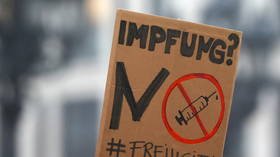 FILE PHOTO: A demonstrator holds a sign that reads "Vaccination? NO #Freedom" during a protest against government measures to curb the spread of the coronavirus disease (COVID-19), in Frankfurt, Germany, December 4, 2021. © REUTERS/Kai Pfaffenbach 	Thousands of people took the streets of multiple cities in the former East Germany to express their dismay at coronavirus restrictions and vaccine mandates introduced amid the Omicron variant spread. 	Some 3,500 demonstrators turned out for a protest against the restrictions in Magdeburg, the capital of Germany’s Saxony-Anhalt state on Monday. Protesters marched down the city center chanting “Resistance!” and other slogans against the sweeping measures imposed on account of the rapid spread of the new Covid-19 strain in Europe.   Magdeburg, Germany... pic.twitter.com/hRFAMDOXrY— Popper (@Kukicat7) December 13, 2021Es werden immer mehr ✌️✌️✌️ pic.twitter.com/UOqExZTtkJ— tom2102 (@tom21022) December 13, 2021	Some 30 separate demonstrations, the majority of them against the government’s coronavirus policy, were held in Saxony-Anhalt on Monday alone. About 1,500 people took to the streets in Halberstadt, a town of just over 40,000 people.Widerstand #Halberstadt 13.12.2021 ❤️ pic.twitter.com/fjhWFV8vtl— La liberté n'a pas de mais! (@diktatur_feind) December 13, 2021	In Wittenberg, which is home to about 46,000 people, some 1,300 showed up for the protest.Heute in zahlreichen Städten in #SachsenAnhalt Tausende Menschen auf der Straße! DANKE! Für #Demokratie & #Freiheit gegen #Impfzwang & #Corona-Regime. #Demo in #Wittenberg#Oschersleben#Halle#Querfurt#Bitterfeld u.a. #Querdenken & Zusammenhalten gegen #Ampel-Totalitarismus pic.twitter.com/1NVg4cwcjb— Martin Reichardt, MdB (@M_Reichardt_AfD) December 13, 2021	Smaller demonstrations took place in Naumburg, Querfurt, Schönebeck, Aschersleben, and Dessau, among others.	“Significantly more people took part in the protests [this week] than last week,” local media reported, citing police estimates. The protest sentiment has been on the rise in the eastern German state. 	Responding to the protests, a local representative of the anti-establishment AfD (Alternative for Germany) party expressed “full solidarity” with the opponents of strict coronavirus measures, calling them “completely normal peaceful people” who are demanding their “civil liberties.” 	The protests proceeded incident-free, and there have been no reports of arrests or scuffles between anti-mandate demonstrators and a counter-protest that drew in several dozen people in Magdeburg.	A wave of demonstrations has engulfed Germany as Berlin rolled out new restrictions amid Omicron fears, such as a new law making Covid-19 vaccines mandatory for healthcare staff.	Despite growing public discontent over the restrictions, Germany’s new Chancellor Olaf Scholz dismissed the notion that the country was split on the issue, vowing to be the chancellor for both the vaccinated and the unvaccinated. Stolz added that the latter should be persuaded to get the Covid-19 vaccine, saying that he “would still like to convince them that vaccinations make sense.” https://www.rt.com/news/543102-protests-covid-restrictions-mandate/ [The more the merrier and hopefully this will spread universally until the so called ‘leadership’ that is the sanctioned globalists like Gates and Schwab will go and hid in their holes and be quiet. – rdb]Report: Leftists opening door for Jan. 6 prisoners to sue fedsDemocrats' plan would give GOP what it wantsBy Bob Unruh Published December 13, 2021 at 11:11am 	Leftists in Congress are working hard, perhaps without realizing the implications, on a plan that would allow the Jan. 6 prisoners to sue the federal government.	A report in Just the News explains Democrats Hank Johnson of Georgia and Jamie Raskin of Maryland have proposed the Bivens Act, "which would allow citizens to recover damages for constitutional violations committed against them by federal law enforcement officials."	The bill would change federal law which already allows lawsuits against state and local officials to add federal officials as possible defendants in lawsuits over violations of civil and constitutional rights.	The FBI, Justice Department, Transportation Security Administration, U.S. Immigration and Customs Enforcement, and federal prison officials all are included in the list of law-enforcement entities that would be held accountable under the legislation.	Democratic Sen. Sheldon Whitehouse of Rhode Island already is working on a companion plan in the Senate.	Johnson claims the change is needed because of President Donald Trump, stating, "Victims of constitutional violations by federal officers too often have no legal recourse. From ICE officers who conduct illegal searches and seizures and Bureau of Land Management officials who intimidate property owners into providing easements to the peaceful protesters who were violently dispersed from Lafayette Square with teargas and rubber bullets last summer so [President] Trump could get his Bible photo op — they are all too often immunized from damages for their constitutional wrongs."	Actually, the Department of the Interior's inspector general found that U.S. Park Police removed protesters from the Lafayette Square location "to safely install the anti-scale fencing insrsepo0nse to destruction of property and injury to officers" that leftists had inflicted there.	Raskins claimed, "The Bivens Act will finally codify the people's right to seek damages from the federal government when their constitutional rights have been violated. Just last year, we watched then-Attorney General Barr unleash a ragtag paramilitary squad of federal law enforcement officers to deploy tear gas, pepper spray, and rubber bullets against peaceful protestors in Lafayette Square.	"Many of those injured that day, including several of my constituents, may find themselves without an effective legal remedy. This bill will right that wrong by allowing affected citizens to recover damages and hold federal law enforcement officials accountable for misconduct."	The report noted, however, the legislation also "would incidentally offer a path to civil remedy for those imprisoned without trial for alleged involvement in the Jan. 6 Capitol breach who say they've been mistreated by federal authorities to sue."	Multiple prisoners have charged that the FBI, Department of Justice and federal prison officials in the Biden administration have blatantly violated their constitutional rights.	The report cited the case of Thomas Caldwell, 66, who charges he was arrested at his Virginia farm in January and interrogated for hours without being told what he was being charged with.	He never even entered the U.S. Capitol on Jan. 6 but ended up behind bars – in solitary – for more than a month.	Another defendant was jailed for months "on charges related to the death of Capitol Police Officer Brian Sicknick," despite a ruling from the medical examiner that Sicknick died of natural causes.	The report said other leftists in Congress supporting the plan include Democrats Ted Lieu of California, Andre Carson of Indiana, Rashida Tlaib of Michigan, Sheila Jackson Lee of Texas and Alexandria Ocasio-Cortez of New York.	The report explained that the Democrats also are lining up to give Republicans exactly what they want.	"The problem with the current lack of recourse for citizens whose constitutional rights are violated by government officials is that there is no legal recourse for them — meaning innocent victims exclusively bear the brunt of errors that should be borne by taxpayers," said Harmeet Dhillon, the CEO of the Center for American Liberty and chair of the Republican National Lawyers Association.	"The principle that those who cause harm should be held accountable is something that all Americans should be able to get behind," he said https://www.wnd.com/2021/12/report-leftists-opening-door-jan-6-prisoners-sue-feds/ Commentary:Iranian Terror Group Protected by Biden Aided Him in 2020 Election Daniel Greenfield December 12, 2021  12132021	In 2007, Joe Biden became one of only 22 senators to vote against designating the Iranian Revolutionary Guard Corps as a terrorist organization. The IRGC is Iran’s central terror hub, organizing, funding, and training terrorists around the region and the world. 
	Including terrorists who murdered Americans.
	Biden was so proud of his IRGC vote that he used it to attack Hillary Clinton and Barack Obama for being insufficiently pro-Iran, and then brought it up during the Democrat debate.	After Senator Mike Gravel defended two of the IRGC’s terror groups, Hamas and Hezbollah, contending, “these people are fighting for their rights”, Biden joined in with colleague, claiming that the “moment that declaration was made, every one of our friends, from Iraq to Pakistan, felt they had to distance themselves from us because it appears to be a war on Islam.”
	The IRGC clearly appreciated Biden’s support and tried to pay it forward in the 2020 election.
	Unlike most election interference news, the DOJ’s latest announcement has received very little media coverage because the interference was coming out of Iran and was helping Biden.
	An indictment charged two Iranians over a "cyber-enabled disinformation and threat campaign designed to influence the 2020 U.S. Presidential Election."
	Many conservatives already knew that Iranian hackers had tried to pass themselves off as members of the Proud Boys in a false flag operation designed to increase Democrat turnout and generate an election backlash to President Trump. One example of the Iranian campaign involved sending emails to "tens of thousands of registered voters" that threatened them "with physical injury if they did not change their party affiliation and vote for President Trump."
	The importance of the indictment though is that it shows the campaign came from the IRGC.
	The DOJ statement only notes that the hackers had “worked as contractors for an Iran-based company formerly known as Eeleyanet Gostar, and now known as Emennet Pasargad”. The official sanctions designation at the Treasury Department however explains why the company keeps changing names. “Emennet was previously designated under its former name, Net Peygard Samavat Company” for its work with the “Islamic Revolutionary Guard Corps-Electronic Warfare and Cyber Defense Organization (IRGC-EWCD). The company rebranded itself to evade U.S. sanctions and continue its disruptive cyber operations against the United States.”
	The false flag operation was actually being conducted by Iran’s terrorist cyberwarfare corps who had been previously tied to various cyberattacks, including ransomware. Unlike these more obvious financial schemes, there was nothing financial for the IRGC’s hackers to gain from impersonating Trump supporters. This was a deliberate effort by Iran to defeat President Trump.
	The organization in question had already been caught trying to “implant malware on the computer systems of current and former U.S. counterintelligence agents.”
	There was little question that the Shiite Islamic terror regime in Tehran wanted Biden.
	Two days after the election, President Rouhani of Iran blasted President Trump as a "person in the White House who brutally intensified sanctions", but expressed hope that "the next American administration will surrender to the Iranian nation."
	It did indeed.
	The Biden administration lifted the terror designation on the IRGC’s Houthi terrorists in Yemen. The Shiite terrorist group, whose motto also includes, “Death to America”, has since gone on to attack the U.S. embassy in Yemen and take local staff as hostages. This comes after Biden pulled anti-missile batteries out of several countries targeted by Iran: including Saudi Arabia.
	This is unsurprising behavior from Biden, who, when addressing the American Iranian Council, had argued, "We cannot simply dismiss Iran's security concerns.”
	Since taking office, the Biden administration has allowed the Tehran terrorists to benefit from billions of dollars in sanctions relief. A regime paper boasted that $4 billion had been freed “without much negotiation”. The administration is currently floating an “interim nuclear deal” that would provide even more sanctions relief to Iran. And that’s even before the real negotiations.
	The IRGC’s investment in Iran has already paid billions in dividends. It expects billions more.
	While Democrats and the media used the Steele Dossier hoax to falsely claim that President Trump was in bed with Russia, Biden has extensive and deeply troubling ties to Iran. 
	After September 11, Biden proposed, "Seems to me this would be a good time to send, no strings attached, a check for $200 million to Iran." While the check never materialized, the Obama-Biden administration would send billions, not millions, to the Islamic terror state.
	Before then, Biden prepped for a presidential run by doing a tour of Iran lobby groups. 
	At a 2003 Senate hearing, Biden suggested that Iran was pursuing nuclear weapons because it felt “isolated”, and that its pursuit of weapons of mass destruction had nothing to do with Islam.
	During the 2008 election, Biden wanted to reopen a US diplomatic presence in Tehran. He proposed cutting off Radio Liberty broadcasts that provided a voice for Iranian dissidents. And behind the scenes,he tapped into the Iran Lobby’s fundraising apparatus, raising tens of thousands, which, by the 2020 election had turned into hundreds of thousands of dollars.
	Right before the election, Biden released his list of fundraising bundlers. In an exclusive story, Front Page Magazine’s investigation revealed that they included Jamal Abdi, the executive director of NIAC Action. The National Iranian American Council (NIAC), often described as the Iran Lobby, claimed its members had run phone banks and donated $385,000 to Biden.
	NIAC Action had endorsed Biden and declared, “our long, national nightmare is almost over. AP has called the race for Joe Biden”.
	Biden's pick for Secretary of State, Tony Blinken was, like his future boss, an opponent of designating the IRGC a terrorist group, cautioning, “If there's a formal designation as a terrorist organization, I think there is going to be blowback."
	The IRGC got its dream team in Washington D.C. and now it’s taking advantage of it.
	Biden had denied the IRGC’s terrorist operations arguing that, “the vote to declare the Qods Force and the Revolutionary Guard a terrorist organization was not a view that could be established without question.” It’s not a coincidence that the same terrorist group he had intervened to protect helped his campaign in the 2020 election with a false flag operation.
	The same media that pushed the Russiagate hoax has shown no interest in Biden’s ties to Iran, the impact of those ties on his pro-Iran policies, or the IRGC attempts to help his campaign. But as Biden continues to reward Iran, we should be prepared for more IRGC election interference. 
	There’s too many billions at stake for Iran not to try to keep Biden in the White House.Daniel Greenfield is a Shillman Journalism Fellow at the David Horowitz Freedom Center. This article previously appeared at the Center's Front Page Magazine. https://www.danielgreenfield.org/2021/12/iranian-terror-group-protected-by-biden.html Wake Up America: Communist China is our Enemy
Jeff Crouere Posted: Dec 13, 2021 12:01 AM
	In 1972, President Richard Nixon visited mainland China, opening the door for diplomatic relations between the two countries. It was a dramatic visit, as Nixon became the first United States President to visit the communist nation.
	Nixon met with Chinese dictator Mao Zedong, who is considered the world’s greatest mass murderer. During the “Great Leap Forward,” between 1958 and 1962, over 45 million Chinese were killed of starvation, torture and other barbaric methods.
	After Nixon opened the door to better relations, President Jimmy Carter formalized diplomatic relations in 1979 and adopted the “One China” policy, ending normalized ties with the independent and free country of Taiwan.
	In 1989, the Tiananmen Square massacre showed the world what the communist Chinese really thought of freedom. An unknown number of student demonstrators were brutally killed. While the United States and other countries froze relations and ended military sales to China, no concrete actions were taken to stop their oppressive policies.
	During the Bill Clinton administration, Chinese efforts to steal our military technology were finally recognized, but the country was not penalized for their actions. In fact, they were rewarded by the United States normalizing trade relations and allowing China to join the World Trade Organization in 2001.
	Since that time, trade has flourished between the two countries, but the Chinese have been the major beneficiary. Our trade deficit with China ballooned to a record high of $418 billion in 2018. The country has used our massive trade deficit to bolster not only their economy, but also their military.
	After aggressive trade policies, including tariffs, were implemented by President Donald Trump, the deficit dropped to $310 billion in 2020, the lowest in a decade. Unfortunately, President Joe Biden did not adopt those tough policies. His administration has a much more conciliatory tone toward the communist dictatorship.
	Biden embarked on this approach despite the harsh reality of what China did to the world over the past two years. In late 2019, evidence is overwhelming that China unleashed the COVID-19 virus, either purposely or by accident, from a biological laboratory in Wuhan.
	China is preventing conclusive proof from being established about the origins of the disease by refusing to work with investigators from the World Health Organization. This investigation is necessary to determine conclusively how COVID-19 started and what can be done to prevent future pandemics.
	China’s refusal to participate speaks volumes about their involvement in this disaster. The pandemic has caused the deaths of 5.3 million people across the world, including almost 800,000 people in this country. It has also led to trillions of dollars in economic damages worldwide.
	Along with the responsibility for the COVID-19 carnage, China is the major manufacturer of fentanyl, a powerful synthetic prescription opioid that is illegally sold in the United States. In the twelve-month period ending in April 2021, over 100,000 Americans died from drug overdose deaths. This was an increase of 28.5% from the previous year. Sadly, many of these deaths were from fentanyl overdose.
	China supplied both the pandemic and the drugs which have killed almost one million Americans in the last two years. In addition, an untold number of people in China are being killed by their brutal communist government.
	China has continued to oppress the Tibetans and the Muslim Uyghurs. The government also crushed the recent freedom movement in Hong Kong, imprisoning the leaders of the human rights campaign.
	China is also regularly invading the territorial airspace of Taiwan by flying their military planes over the country. This is sending an unmistakable message that China intends to invade the island nation. When that happens, the worldwide response will be weak, exactly what China has experienced for decades.
	As China engages in these reprehensible behaviors, Americans continue to buy goods manufactured by slave labor in China. Any inspection at a typical Walmart store will find countless items manufactured in China.
	Instead of benefitting communist dictators, Americans should buy products made in this nation. We must start to show allegiance to our workers and our companies and economically punish those corporations like Nike and Apple which have moved so much of their manufacturing to China. These corporations are not alone; for decades, American factories have been closing and Chinese companies have been manufacturing a, increasing number of our consumer goods.
	We must buy American, because in communist China workers are not free. There is not only slave labor, but a continuation of child labor.  In China, citizens enjoy no religious or political freedom. There is no opportunity to assemble or protest. There is only one political option, the communist party. Citizens have no choice in elections. A free press does not exist in China. In fact, there is no free flow of information on the Internet, which is heavily censored by the Chinese government.
	Unfortunately, major institutions in the United States have sold their souls to the communist dictators. One example is the National Basketball Association (NBA). Fortunately, one NBA player, Enes Kanter Freedom has courageously condemned the communist Chinese for their heinous repression. Yet, he stands practically alone among professional athletes.
	Soon, the United States will participate in the 2022 Beijing Olympics, but such involvement is immoral. While Biden has issued a meaningless “diplomatic” boycott, the dangerous situation demands a full boycott of our athletes, and our broadcast media networks. China should not be enriched for their reprehensible behavior. The United States should boycott the 2022 “genocide” games in Beijing.
	As the communist government of China has prospered, the people have not been afforded more rights. In fact, the Chinese dictatorship is repressing their people even more today. Chinese citizens are now graded on social credit scores to make sure they are acting in accordance with the wishes of the all-powerful state. If not, they are penalized.
	It is time for America to penalize a nation that does not value human rights. It is time to stop treating the communist Chinese as our friends.  https://townhall.com/columnists/jeffcrouere/2021/12/13/wake-up-america-communist-china-is-our-enemy-n2600484 
ARUTZ SHEVACalifornia announces statewide mask mandate California to impose statewide mask mandate in all indoor public spaces amid sharp rise in COVID-19 cases. Israel National News י' בטבת תשפ"ב 03:33 14.12.21	California will impose a statewide mask mandate in all indoor public spaces as COVID-19 case rates soar, the state's senior government health official said on Monday, according to Reuters.The mandate, which will take effect on Wednesday and last a month, is one of several measures that California is taking to slow a wave of infections."We know people are tired, and hungry for normalcy," state Health and Human Services Secretary Mark Ghaly said in a conference call with reporters. "Frankly I am, too."The rate of COVID-19 infections in California has jumped 47% since Thanksgiving to more than 14 cases per 100,000 people, Ghaly added.California is also tightening testing requirements for unvaccinated people who want to attend large events such as music festivals and professional ball games where more than 1,000 people are in attendance.When the tighter requirements are in effect, people wishing to enter such venues must either prove they are vaccinated or show they tested negative to a COVID-19 antigen test within one day of the event, or a PCR test within two days.The state is also recommending that all travelers to the state be tested for COVID-19 within three to five days of arrival, Ghaly said. https://www.israelnationalnews.com/news/318602 4 hurt in stone-throwing attack in Benjamin Family with children pelted with stones while driving in Benjamin region, taken to the hospital in Jerusalem. Israel National News ט' בטבת תשפ"ב 20:28 13.12.21	A family of four Israelis were lightly injured in a stone-throwing attack near Luban e-Sharqiya in the Benjamin region Monday.	A couple and their two children were all injured in the attack.	The vehicle which was attacked continued to the city of Eli, where the passengers met Magen David Adom (MDA) and United Hatzalah medics, who provided them with primary medical care, and evacuated them to Hadassah Hospital on Mount Scopus in Jerusalem.	Erez Neumann, a paramedic from United Hatzalah, said, "When we arrived at the scene, we were told that the vehicle had been stoned near Luban e-Sharqiya and continued on its way to the entrance to Eli, where we provided them with initial assistance."  https://www.israelnationalnews.com/news/318584 12/13/2021 NEWS AM    - Don’t miss Lev U’Neshama End of Year Report at end of posting!ETBPF has been supporting and advocation for their work for many years. Argentine tango flash mob - Budapest,https://www.youtube.com/watch?v=xZZmW59Ci5g Read the Prophets & PRAY WITHOUT CEASING!That is the only hope for this nation!Genesis 49:16Dan shall judge his people, as one of the tribes of Israel. 17Dan shall be a serpent in the way, a horned snake in the path, that biteth the horse's heels, so that his rider falleth backward. 18I wait for Thy salvation, O Lord.Troops shoot and kill Palestinian man during West Bank arrest raidMilitary says man shot as soldiers came under attack after conducting searches in a home where a gun was found; Palestinians say he died of his wounds, 2 others injuredBy TOI staff 13 December 2021, 1:35 am 	Troops conducting an arrest raid in the West Bank city of Nablus opened fire and shot a Palestinian man who was part of a group throwing explosive devices at the soldiers, the military said. Palestinian officials said the man died of his wounds.	According to the army, officers from the Border Police’s undercover unit, accompanied by IDF soldiers, searched a home in the city and arrested a resident after finding a machine gun in his possession.	As the troops left the building they came under attack from a group who threw explosives at them from a close distance, endangering their lives, the army said.	They opened fire, hitting one of the attackers, who was wounded and taken away by Palestinian medics the army said.	Palestinian officials said the man, identified as Jamil al-Kayyal, 31, was taken to a nearby hospital with gunshot wounds to the head and died of his wounds.	Two other Palestinians were wounded when hit by an IDF jeep, the officials said.عاجل | مصادر طبية: "استشهاد الشاب جميل الكيال برصاص الاحتلال الاسرائيلي بمدينة نابلس". pic.twitter.com/weIWNAm2ZD— شبكة قدس الإخبارية (@qudsn) December 12, 2021	No casualties were reported among the Israeli soldiers. Israeli forces routinely carry out raids in the West Bank, often meeting resistance from local Palestinians. https://www.timesofisrael.com/troops-shoot-and-kill-palestinian-man-during-west-bank-arrest-raid/ Another busy day in the “PA” territories trying to deal with terrorists. – rdb]Bennett welcomed in Abu Dhabi by Emirati FM on first official visit by Israeli PM‘We expect to strengthen the relationship between the countries,’ premier tells Abdullah bin Zayed al-Nahyan; will meet Monday with crown princeBy TOI staff Today, 10:19 pm 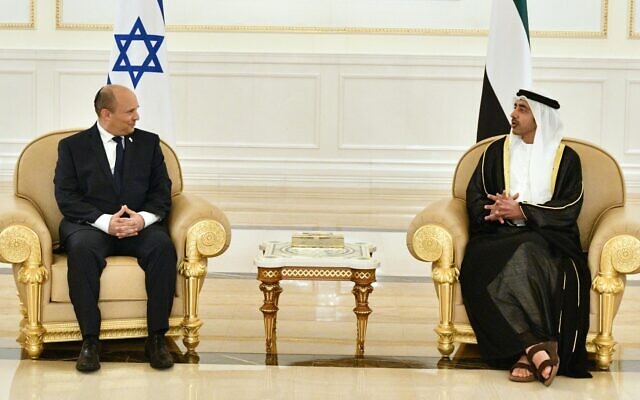 Prime Minister Naftali Bennett sits with UAE Foreign Minister Abdullah bin Zayed in Abu Dhabi on December 12, 2021. (Haim Zach/GPO)	Prime Minister Naftali Bennett on Sunday met with the United Arab Emirates’ top diplomat as he became the first Israeli premier to officially visit Abu Dhabi.	Bennett was greeted at the airport by Foreign Minister Abdullah bin Zayed al-Nahyan and an honor guard after landing.	“I appreciate your warm hospitality. This is a wonderful reception. I am very excited to be here, on the first official visit by an Israeli leader here,” Bennett told bin Zayed, according to a statement from the Prime Minister’s Office.	“We expect to strengthen the relationship between the countries,” he added.	The Emirati foreign minister is the brother of the UAE’s de-facto leader, Abu Dhabi Crown Prince Sheikh Mohammed bin Zayed Al Nahyan, whom Bennett will meet Monday morning.	Bennett’s flight came several hours after his office announced the visit to the UAE. He flew with a scaled-down delegation that did not include journalists because of concerns about the Omicron variant of the coronavirus.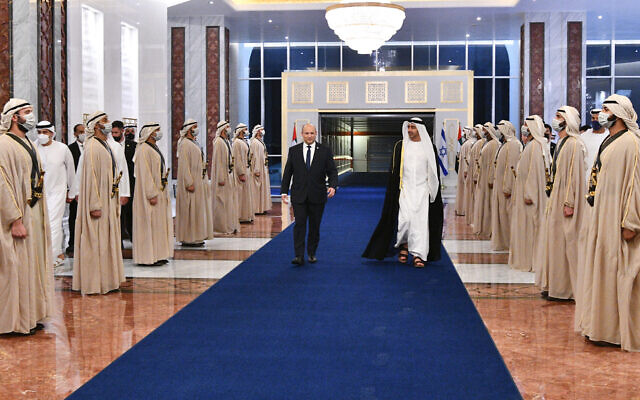 Prime Minister Naftali Bennett and UAE Foreign Minister Abdullah bin Zayed walk past an honor guard in Abu Dhabi on December 12, 2021. (Haim Zach/GPO)	Before departing, the prime minister said the aim of his trip was to further expand ties between Israel and the UAE.	“The ties are excellent and diverse, and we must continue to nurture and strengthen them, and build a warm peace between the two nations,” he said in a video statement from the tarmac at Ben Gurion Airport.	His visit also comes as Israel and its Gulf allies fret about Iran’s nuclear program. Talks between Iran and world powers stalled again last week.	Israel and the UAE forged ties in the United States-brokered Abraham Accords last year, bringing over a decade of covert contacts into the open, and have seen their relationship flourish since then.	Bahrain, Sudan, and Morocco later also joined the Accords, and other countries were also rumored to be in talks, though none has come to fruition so far.	Former prime minister Benjamin Netanyahu, who was instrumental in the signing of the Abraham Accords, repeatedly tried to schedule a visit to the UAE, but was forced to cancel on a number of occasions and never made the trip as premier.	Bennett’s visit comes a week after President Isaac Herzog spoke with the crown prince for the first time. The two leaders discussed deepening collaboration between the countries to bolster regional stability and the need for a free trade agreement between the UAE and Israel, Herzog’s office said.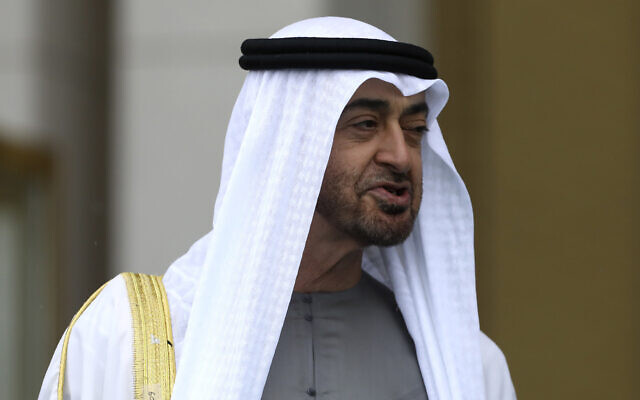 	The crown prince said he was looking forward to an official visit by Herzog to the UAE.Sheikh Mohammed bin Zayed Al Nahyan, the crown prince of the United Arab Emirates, speaks to Turkey’s President Recep Tayyip Erdogan during a welcoming ceremony at the presidential palace, in Ankara, Turkey, November 24, 2021. (AP Photo/Burhan Ozbilici)	In June, Foreign Minister Yair Lapid officially inaugurated Israel’s embassy in the UAE.French President Emmanuel Macron, whose country is party to the nuclear talks in Vienna, met with the crown prince during a tour of the Gulf earlier this month. https://www.timesofisrael.com/bennett-welcomed-in-abu-dhabi-by-emirati-fm-on-first-official-visit-by-israeli-pm/  [Considering all the Iranian nuclear talk and the possibility of an Israeli action as well as the impact it will have on UAE and the other Sunni ME countries, you must question if this isn’t perhaps a collaborative meeting trying to get information on Sunni response or perhaps assistance. – rdb] Russia’s foreign minister cancels trip to Israel, North AfricaSergei Lavrov backs out of meeting with Bennett and Lapid amid Ukraine tensions and delicate Iran talks; Israeli sources say visit officially postponedBy Lazar Berman 11 December 2021, 11:04 pm 	Russian Foreign Minister Sergei Lavrov canceled on Friday a planned trip to Israel and the region, during which he had been slated to meet with Prime Minister Naftali Bennett, Foreign Minister Yair Lapid and President Isaac Herzog.	Lavrov had been scheduled to meet with the Israeli officials on Sunday and Monday, before meetings with Palestinian, Algerian, and Moroccan leaders, according to Russia’s Deputy Foreign Minister Mikhail Bogdanov.	He had been expected to attend the Russian-Arab Cooperation Forum in Marrakesh, Morocco as well.Israeli officials who spoke to The Times of Israel did not know why Lavrov canceled the trip, pointing instead to Russian reports that cited “personal reasons.” They stressed that it was officially postponed, though a new date has yet to be announced.	The cancellation comes as indirect talks between Iran and the United States over the future of the 2015 nuclear deal continue in Vienna. The last round ended on Thursday, and the next round has yet to be announced. Iran’s nuclear program was sure to be a focus of the meetings between Lavrov and Israel’s leaders. 	Little progress has been seen so far, with Western leaders expressing frustration at Iran’s positions.	It also comes at a time of growing tensions between Russia and the US over Ukraine. Last week, US President Joe Biden said he’d warned Russian President Vladimir Putin that Moscow will face severe economic pain if it tries to attack Ukraine, but promised prospective talks to address Russia’s concerns about NATO’s expansion.	Biden said he was “very straightforward” with Putin during their call Tuesday, warning the Russian leader that he will pay a heavy price if he invades Ukraine.	The leader-to-leader conversation — Biden speaking from the White House Situation Room, Putin from his residence in Sochi — was one of the most important of Biden’s presidency and came at a perilous time.	US intelligence officials have determined that Russia has moved 70,000 troops near the Ukraine border and has made preparations for a possible invasion early next year. Moscow has denied any plans to attack Ukraine, rejecting Western concerns as part of a campaign to smear Russia. https://www.timesofisrael.com/russias-foreign-minister-cancels-trip-to-israel-north-africa/ [I don’t think Pootie Poot has any real concerns about “Bi-Dum" and his group and their potential of impinging on whatever plans he has. He knows that “Bi-Dum" is a lame duck figurehead and he is actually only a front for the Obamanation. – rdb]Gantz: I told the US I’ve ordered the IDF to prepare a strike against IranDefense minister says US still aligned with Israel, but has ‘broader priorities’ in region; senior defense official says attack on Iran will be hard without coordinating with US By Jacob Magid and Tal Schneider Today, 1:03 am 	HOLLYWOOD BEACH, Florida — Defense Minister Benny Gantz said Friday that he notified US officials during meetings this week in Washington that he had instructed the Israel Defense Forces to prepare for a strike against Iran.	In a briefing with reporters on the sidelines of the Israeli American Council’s national summit in Florida, Gantz said the order he gave was to “prepare for the Iranian challenge at the operational level.”	A senior defense official, speaking on condition of anonymity, indicated that Gantz had presented a timeline for when such an attack might take place during his meetings with US Defense Secretary Lloyd Austin and Secretary of State Antony Blinken, but the source did not specify further.	Gantz told reporters Friday that the US and European countries “are losing patience” and are realizing that Iran is trying to drag out the negotiations, despite “playing a bad hand.”	He said no progress had been made in the recent round of negotiations in Vienna aimed at reviving the nuclear accord known as the Joint Comprehensive Plan of Action.	Gantz said he has urged the US to step up the pressure against Iran.	“There is room for international pressure — political, economic and also military — in order to convince Iran to stop its fantasies about a nuclear program,” he said.	Gantz said the administration officials he met with were attentive to Israel’s concerns, and that he emphasized that Iran is first and foremost a global problem, before it is an Israeli one.	He said he agreed during meetings with Austin and Blinken that the US and Israel would further develop their cooperation against Tehran.	The sides also discussed maintaining Israel’s so-called qualitative military edge over other countries in the region, Gantz said. “There are many steps we discussed that will affect Israel’s ability to be the strongest state in the region for many years to come.”	Gantz acknowledged the Biden administration did not provide a deadline for when it will walk out of talks in Vienna if there is no progress, but he expressed confidence the US would begin considering a military option more seriously if there are no positive developments.	The senior defense official said Iran is close to enriching the amount of uranium necessary to assemble a nuclear bomb and that it will be easier to act against Tehran before it crosses that threshold.	The official acknowledged that American public opinion is not supportive of further military intervention in the Middle East, but said as Iran gets closer to a nuclear weapon, Americans will come around.	“The Americans are still with us, but at the same time, we as Israelis need to understand that the US has broader priorities,” Gantz said separately.	“America is the strongest country in the world, and specifically because of that it does not rush to use force. It typically leaves it to later stages in the matter,” he said.	Gantz also justified the need for three separate Israeli officials — Bennett, Foreign Minister Yair Lapid and himself — to hold conversations with Blinken, even though they all discussed the same issue of Iran. Gantz said each of them placed an emphasis on different issues in their discussions, but they coordinated with one another, he said.Hours later, a senior military official and a rumored candidate to serve as the next IDF chief of staff said Saturday that while Israel will act independently against Iran if it must, a strike against the Islamic Republic’s nuclear facilities would be difficult without coordinating with the US.	“The desire is always to coordinate with [the US] what we are doing, but at the end of the day Israel is responsible for its own fate and will protect the security of its citizens, Maj. Gen. Eyal Zamir said during a live interview on Saturday at the Israeli American Council conference.	Zamir is a former IDF deputy chief of staff currently serving as a research fellow at a think tank in Washington. He is a rumored dark horse candidate to head the IDF, though current deputy chief of staff Herzi Halevi is the assumed frontrunner.עוד דברים מעניינים מזמיר: ״איראן ניסתה לשכפל את מודל לבנון-חיזבאללה בתוך סוריה ואני חושב שאנחנו הצלחנו למנוע את הגשמת השאיפה הזו. מהלך ארוך טווח, ועלינו להמשיך״
פעולות ישראל בתוך סוריה אינן חידוד/חדשות, אך הכתרת המב״מ כהצלחה, מבחינת הגדרה/סיכום- זה מעניין pic.twitter.com/HfhskDQT7i— ‏Tal Schneider טל שניידר تال شنايدر (@talschneider) December 11, 2021	Zamir acknowledged when pushed that “it would be a challenge to launch such an operation without coordinating with the Americans.” 	He said that while Israel hopes the US will deter Iran, Israel will act if Washington fails to do so.	He clarified that military action would be a last result and would only be carried out if there is no diplomatic solution to the Iranian problem. He noted that the talks in Vienna are very “worrying” and that all options look very bad as far as Israel is concerned. https://www.timesofisrael.com/gantz-i-told-the-us-ive-ordered-the-idf-to-prepare-a-strike-against-iran/ Iran: Europe not offering viable solutions at Vienna nuclear talksTehran’s negotiator Ali Bagheri says UK, France, and Germany ‘failed’ to resolve removal of sanctions; British foreign secretary warns this is Iran’s ‘last chance’By TOI staff and Agencies 12 December 2021, 9:47 pm 	Iran said Sunday that European countries have failed to offer constructive proposals to help salvage a tattered 2015 nuclear deal, Reuters reported.	“European parties fail to come up with any initiatives to resolve differences over the removal of sanctions [on Iran],” Tehran’s top negotiator, Ali Bagheri Kani, said, according to Iran’s state-run Press TV.	His comments came after the United Kingdom had said there was still time for Tehran to save the deal, known as the JCPOA, but that this was its “last chance.”	“This is the last chance for Iran to come to the negotiating table with a serious resolution to this issue, which has to be agreeing the terms of the JCPOA,” British Foreign Secretary Liz Truss said Sunday.	“This is their last chance and it is vital that they do so. We will not allow Iran to acquire a nuclear weapon,” Truss added.	Diplomats from Britain, France, and Germany had urged Tehran to come back with “realistic proposals,” after the Iranian delegation made numerous demands two weeks ago that the accord’s other parties deemed unacceptable.	Still, Bagheri Kani said on Sunday that good progress had been made that could pave the way for more serious negotiations.	“Our path during the negotiation was successful,” Reuters quoted him as saying on Lebanon’s pro-Iranian Al Mayadeen TV.	Talks in Vienna on Thursday ended an hour after resuming, following a few days’ pause, with tensions high after Tehran made demands that European countries strongly criticized.	The meeting of all the deal’s remaining signatories — Iran, Britain, France, Germany, Russia and China — was chaired by EU diplomat Enrique Mora. MORE -  https://www.timesofisrael.com/iran-europe-not-offering-viable-solutions-at-vienna-nuclear-talks/ Things aren’t really looking good unless the “Bi-Dum" and his troop lay down and kiss the feet of the Ayatollah. – rdb]Ministerial committee pulls security, chauffeurs from Netanyahu’s familyPanel adopts Shin Bet recommendation to reduce period of protection after leaving office from a year to 6 months, cutting security for former PM’s wife and adult childrenBy TOI staff and AP Today, 4:09 pm 	The ministerial committee that oversees the operations of the Shin Bet security agency voted Sunday to stop providing personal security for former prime minister Benjamin Netanyahu’s wife and adult sons, six months after the longtime leader was ousted from power.	The decision, which goes into effect Monday, came despite pleas from Netanyahu that his family is regularly subjected to death threats.	While his sons Yair and Avner, and wife Sara, will lose their security detail, Netanyahu himself will be protected by the Shin Bet for the next 20 years.	Netanyahu was unseated from the prime minister’s office in June after a constellation of political parties united in their opposition to him succeeded in forming a government without his long-ruling Likud party. The former premier, who served in that position for 12 consecutive years and three years in the 1990s, is now the opposition leader and continues to have a state-issued security detail.	Under standard procedures, security and a chauffeured vehicle are granted to the family of a former prime minister for the first six months after he leaves office. But in January, at Netanyahu’s insistence, that limit was extended by a ministerial committee to one year.	On Sunday, the same ministerial committee adopted a recommendation from the Shin Bet to reduce the period back to six months.	It said there were no imminent threats to Netanyahu’s wife or children.	“When the Shin Bet, Israel Police, and the Mossad say that there is no threat to the Netanyahu family, the decision is easy,” Public Security Minister Omer Barlev tweeted following the vote. “I am counting on the Shin Bet and police to uncover and deal with such a threat, if there is one.”	Netanyahu slammed the decision, saying it was politically motivated and calling it “outrageous and irresponsible.”The former prime minister said there had been “explicit threats to murder members of the Netanyahu family” and that the committee’s move was made against the recommendation of the “Magen” body, which is responsible for the protection of current and former premiers and their families.	In response, Magen said that it was “an operational body, not an intelligence unit, and as such relies on the professional opinion of the Shin Bet.”	Netanyahu criticized the anticipated decision in a Facebook video released Friday, saying “the writing is on the wall.” He called on members of the committee, which included security officials, not to “abandon the security of my wife and children.”	He also sent a letter to the Prime Minister’s Office requesting that the high-level protection be extended, saying that local and foreign actors could still target them.	“Do not view the murder threats to the family of former prime minister Netanyahu as threats coming from delusional people,” Netanyahu’s chief of staff  wrote in the letter, “since it is precisely from these people that the next murder may come.”	The letter also suggests that Iran or another enemy nation could attempt to harm his family.	“Due to the sensitive nature of the operations that Netanyahu authorized over the years against enemy states, there is an open ‘blood feud’ between them and him and his family,” the letter said. “These things are also expressed in social media posts from Iran that have marked Netanyahu family members as targets for assassination.”	Netanyahu has been criticized in the past for his reluctance to give up the trappings of office despite being voted out of office. It took him more than a month, and the threat of a High Court intervention, to get him to move out of the Prime Minister’s Residence.	Nevertheless, there have been threats against him and his family. Last week a man was indicted for harassment over a tweet in which he threatened to sexually assault Sara Netanyahu. MORE - - https://www.timesofisrael.com/ministerial-committee-pulls-security-chauffeurs-from-netanyahus-family/ Labor MK, minister vow to keep pushing Western Wall deal amid reported shelvingReform rabbi Gilad Kariv and Diaspora Minister Nachman Shai say religious affairs minister has no authority to spike agreement to build and formalize egalitarian prayer plazaTOI staff Today, 4:21 pm 	Diaspora Minister Nachman Shai and MK Gilad Kariv, both of the center-left Labor party, said Sunday that Religious Affairs Minister Matan Kahana doesn’t have the authority to shelve the so-called Western Wall compromise. Their comments came in the wake of a Times of Israel report that Kahana had decided together with Prime Minister Naftali Bennett to freeze the plan.	The deal, long a point of contention between the government and Diaspora Jewry, would create a permanent pluralistic prayer pavilion at the Western Wall, with representatives of non-Orthodox streams of Judaism sharing a formal oversight role.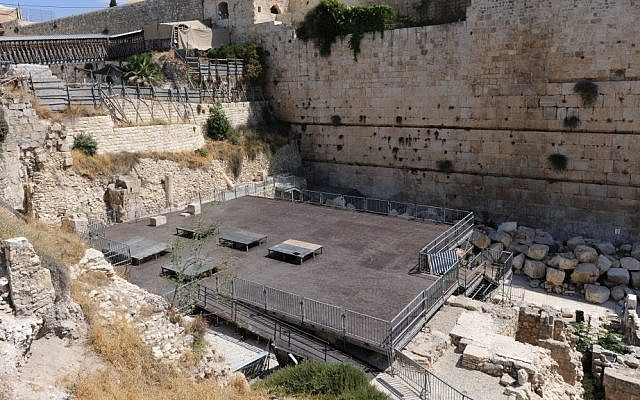 A platform designated for egalitarian prayer at the Western Wall (courtesy)	The arrangement, negotiated between Israel and Diaspora leaders over more than three years, was approved by the Benjamin Netanyahu-led government in 2016, but was indefinitely suspended by Netanyahu in 2017, under pressure from his ultra-Orthodox coalition partners.	“The Western Wall compromise was discussed directly with the president along with the prime minister and his bureau. The issue is not at all within the purview of Minister Kahana,” Kariv — a Reform rabbi and advocate of the agreement — said in a statement.	“Despite [opposition head Benjamin] Netanyahu and [Shas party chairman Aryeh] Deri’s false attempts to set fire to the Western Wall and deepen the division among the Jewish people for political and personal reasons, the current government has renewed its strategic dialogue between the State of Israel and the liberal streams on the Western Wall and many other issues,” Kariv said, referring to the Shas campaign backed by Likud to prevent the implementation of the 2016 deal, which was reached when both Netanyahu and Deri were in the government.	“As stated in a statement to the High Court delivered a few days ago, the current government is committed to the process of establishing an egalitarian and state-owned prayer plaza at the Western Wall,” Kariv said.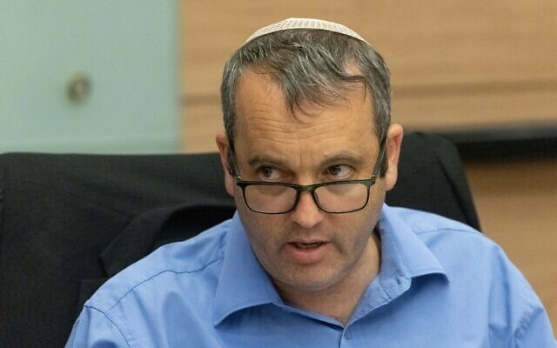 Labor MK Gilad Kariv chars a meeting of the Knesset Constitution, Law and Justice Committee on July 5, 2021. (Yonatan Sindel/Flash90)		“A clear majority of Knesset members from the coalition and the opposition support this outline and we will stand by its promotion, without playing into the hands of those who use incitement and the discourse of hatred in favor of short-term political gains,” he added.	According to the report, which initially appeared in Zman Yisrael, the Times of Israel’s Hebrew-language sister site, Bennett and Kahana have decided to freeze the plan again, and maybe give up on it for good.	“We have decided to not deal with this now, period,” Kahana told aides over the weekend.	“The Western Wall compromise has become a focus for incitement and hatred, especially by people from Likud, who are latching onto it. We cannot play into their hands. We’re freezing everything at the moment. We’re not touching it,” Kahana said.	Shai, the Diaspora affairs minister, said Sunday in a statement, “This week marks a half-year of the government’s blessed activity. But a government that wants to last is first and foremost advised to learn to respect coalition agreements.	“The government of Israel will continue to strive for the implementation of the Western Wall compromise. As long as [the Labor party] sits in government, we will push for equality for all streams of Judaism,” he said.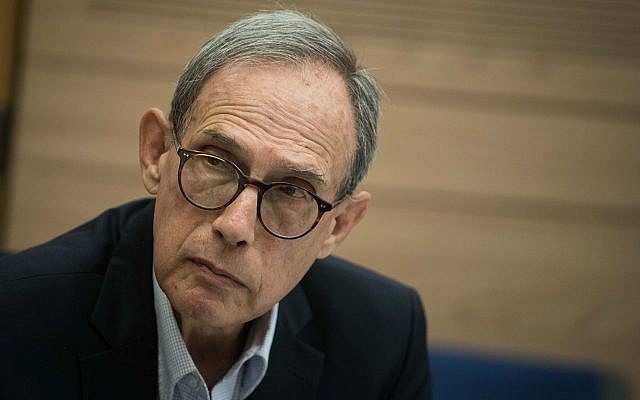 	“This matter is far from the responsibility of Kahana’s office, and rightly so,” Shai added.MK Nachman Shai attends a Knesset committee meeting, on November 13, 2017. (Hadas Parush/Flash90)	Bennett and Kahana’s decision goes against commitments made by party leaders in their governing coalition, including recent ones. The move, as Kariv’s comments indicate, could therefore spark disagreements within the coalition, which represents a diverse electorate and includes parties committed to improving ties with Diaspora Jewry.	In early November, soon after the coalition passed the crucial state budget, Foreign Minister Yair Lapid said: “The Western Wall compromise is the right thing to do from the religious point of view, and also for everything connected to our relationship with the Diaspora.”	Implementing the compromise was also an important condition in the centrist Blue and White party’s agreement for joining the coalition.	In the coalition agreement that was signed in June, the parties wrote that they were committed to advancing the deal “that was canceled by the Netanyahu government.”	Kariv and his allies in the Reform movement used to go to the Western Wall to hold prayers each Rosh Hodesh, which marks the beginning of the Hebrew month, and demand a new egalitarian prayer area.	The events sparked fury in the ultra-Orthodox public.	The head of the ultra-Orthodox Shas party Aryeh Deri said, “This is a declaration of war on the country’s Jewish identity.”	Last month, President Isaac Herzog intervened and asked Kariv to not attend a Rosh Hodesh event at the Western Wall to lower the temperature ahead of expected violence. Kariv agreed to forgo the ceremony. https://www.timesofisrael.com/labor-mk-minister-vow-to-keep-pushing-western-wall-deal-amid-reported-shelving/ [This may sound rather foolish and petty but this ‘little issue’ could quite easily destroy the current government and bring it down. Rdb] Israel imposing travel ban for Britain, Denmark over Omicron spreadWith Health Ministry's public health chief's announcement, Israel's travel blacklist extends to some 50 countries since the discovery of the highly contagious variantGilad Cohen, Reuters | Updated: 12.12.21, 20:12 	Israel on Sunday announced it was adding Britain and Denmark to its "red" list of countries that Israelis are forbidden to visit, citing concern over the spread of the Omicron variant.	The travel restrictions for the three countries will go into effect on Wednesday, Health Ministry's Director of Public Health Dr. Sharon Elroy-Preis told a news conference.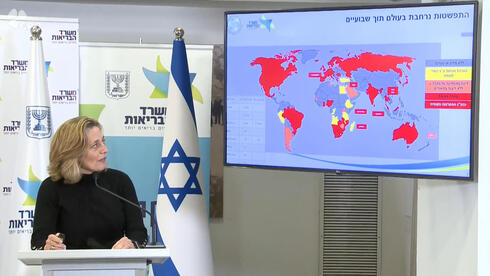 Health Ministry's Director of Public Health Dr. Sharon Elroy-Preis presents new travel restrictions amid spread of highly mutated Omicron coronavirus variant (Photo: GPO)	Israel has already banned the entry of foreigners to try to stem COVID-19 infection rates and imposed 3-7 day self-isolation orders for Israelis returning from abroad.	At the news conference, Alroy-Preis said Britain and Denmark were being placed on the restricted list because of the "significant spread of the Omicron variant" there.	She had also announced that Belgium would be included in the ban but the Health Ministry said later it had reassessed infection rates there and decided to keep the country off the "red" list for now.	Some 50 countries, mainly in Africa, have been declared "red" by Israel since the discovery of the highly contagious variant.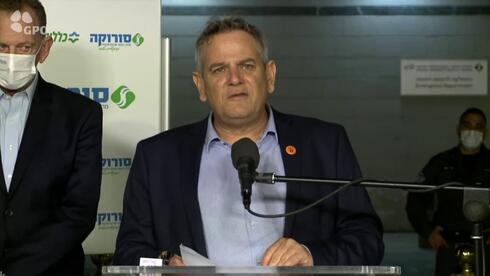 	Israeli health officials said there have been 55 confirmed cases of Omicron infection in Israel, which has been trying to accelerate its vaccination program while weighing stricter enforcement of mask mandates.Health Minister Nitzan Horowitz  (Photo: GPO)	Health Minister Nitzan Horowitz said that Israel was in a good shape as it pertains to the Omicron variant but that the state could not completely prevent the spread of the variant across the country, but only stall its spread as officials buy precious time to collect more data and vaccinate more citizens.	"We know that whoever's vaccinated according to the Health Ministry's guidelines is much more protected against [the Omicron variant]," Horowitz said. "All signs are pointing to boostered Israelis being much better protected from severe illness. Whoever's not getting vaccinated is risking themselves, their surroundings and society as a whole."	These comments come just hours after Health Ministry Director-General Prof. Nachman Ash said that a fourth dose of the coronavirus vaccine could be made available as soon as next month.	"We have preliminary data that is still inconclusive as to how long the booster shot will be effective and an uncertainty regarding the new Omicron variant," Ash said.	"In my estimation, we will need a fourth dose and a decision will be made soon." https://www.ynetnews.com/health_science/article/h14cqjm5f PM warns of lockdown if immediate steps not taken to curb OmicronEchoing discourse during previous pandemic waves, officials express concern over impact of new variant along with low vaccine rateBy TOI staff Today, 4:51 pm 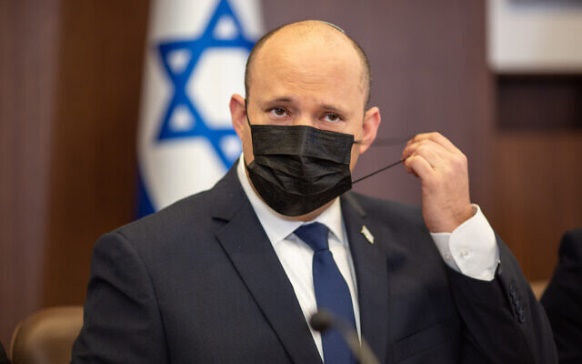 Prime Minister Naftali Bennett leads a cabinet meeting at the Prime Minister's Office in Jerusalem on December 12, 2021. (Emil Salman/POOL)	In a return to the warnings that became a staple of previous waves of the coronavirus pandemic, Prime Minister Naftali Bennett said during a cabinet meeting Sunday that “if we do not take immediate and difficult steps now, we will reach a lockdown.”[ Bennett you should stop being stupid. The Omicron variant is mild and probably will help you actually get to herd immunity.- rdb]	“Right now our immunization rate is horrible,” Bennett added as the government pushed for higher vaccine numbers, particularly the booster shot, to curb the spread of the Omicron COVID-19 variant.[ HUMMMM? So what is their immunization rate? Are they discounting all those that had the first two does over 6 months ago? Probably. So if you haven’t had three, or maybe four in the future or five you are unvaccinated. This is blatant ignorance. – rdb]	But the prime minister said that “our overarching goal is to keep the Israeli economy as open as possible, without a lockdown, and to do so without reaching hospitals’ limits.”
	Health Minister Nitzan Horowitz said that he, too, was “very troubled by Omicron.
	“There are all sorts of indications that it could cause serious illness. We have decided on a series of measures and an extension of existing regulations. The more enforcement there is, the faster we can get past this.”
	One such measure Bennett is reportedly eyeing is requiring a Green Pass — proof of valid vaccination of recovery from the virus — to enter malls. According to the Ynet news site, Bennett noted that there is much transmission of infection in malls, but the regulation would be aimed more at encouraging vaccination.
	Bennett said that in order to increase vaccination rates, particularly among children, the Health Ministry together with the Education Ministry would begin on Sunday to administer vaccinations in schools across the country. Fifty schools are set to take part in the pilot program Sunday, with more to be added throughout the week. [ JABBING kids is child abuse. – rdb]
	Echoing comments made last week by Horowitz, Bennett said that Israel was “preparing for the need” to administer fourth shots in the new year, starting with the immunocompromised.
	Also Sunday, the Knesset Constitution, Law and Justice Committee approved requiring travelers returning from “red” countries to quarantine for at least 10 days at state-run facilities. Israelis are barred from visiting nations that the Health Ministry lists as “red” due to coronavirus concerns. 
	The Knesset panel also okayed allowing returning travelers who test negative for Omicron to be released from the facilities to their own homes to complete the required quarantine period. 
	The decision came a day after coalition party leaders agreed to update the list of banned countries daily — a move that could reduce flights abroad by making it difficult to plan trips in advance — and as the government has tightened travel restrictions and quarantine rules amid concerns over Omicron. 
	Israel has so far recorded 55 Omicron cases, including 20 infections from the variant that were confirmed on Saturday.  MORE - https://www.timesofisrael.com/pm-warns-of-lockdown-if-immediate-steps-not-taken-to-curb-omicron/ Israel hosts Miss Universe finale despite boycott callsAnnual pageant's 70th edition held in Israel for the first time much to the chagrin of pro-Palestinian groups, and despite pandemic-related issues, winner set to be crowned at roughly 0300 GMT MondayAFP | Published: 12.12.21, 18:22 	Women from 80 countries vied for the Miss Universe crown in the southern Israeli resort town of Eilat on Sunday, with several contestants defying pressure to boycott in support of the Palestinians.	The 70th edition of the annual pageant, being held in Israel for the first time, has also faced complications from the coronavirus pandemic.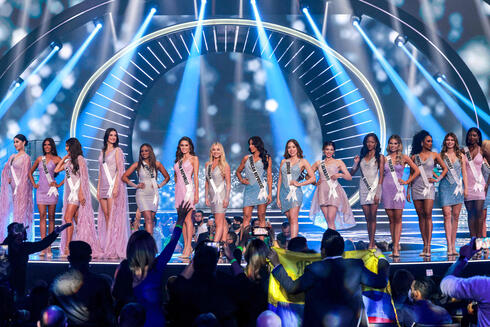 Miss Universe contest (Photo: AFP)	Among those challenging for the top prize are Miss Morocco Kawtar Benhalima and Miss Bahrain Manar Nadeem Deyani, whose majority Muslim nations normalized ties with Israel last year.	South Africa's Ministry of Sports, Culture, and Arts had urged its contestant to stay away from Eilat, citing "atrocities committed by Israel against Palestinians."The call echoed Palestinian groups who pleaded with contestants to avoid the event.	The Palestinian Campaign for the Academic and Cultural Boycott of Israel wrote: "We urge all participants to withdraw, to avoid complicity in Israel's apartheid regime and its violation of Palestinian human rights."	Despite those calls, Miss South Africa Lalela Mswane was in the Red Sea resort city, where the final competition gets underway overnight before the 2021 winner is named at roughly 0300 GMT Monday.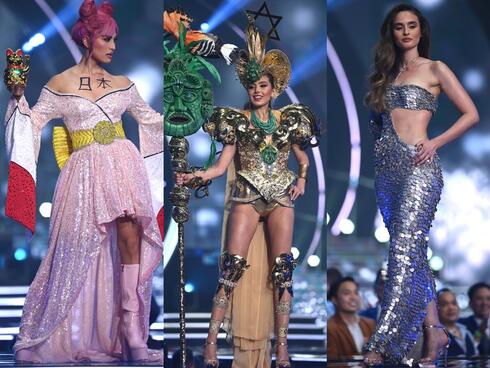 (Photo: Benjamin Askinas)	In an interview with AFP in Jerusalem late last month, reigning Miss Universe Andrea Meza, of Mexico, said the pageant should steer clear of politics.	"Miss Universe isn't a political movement, nor a religious one. It's about women and what they can offer."	Muslim-majority Indonesia and Malaysia, nations that do not have diplomatic relations with Israel, have not sent contestants but both cited complications related to the pandemic, not Israel's rights record.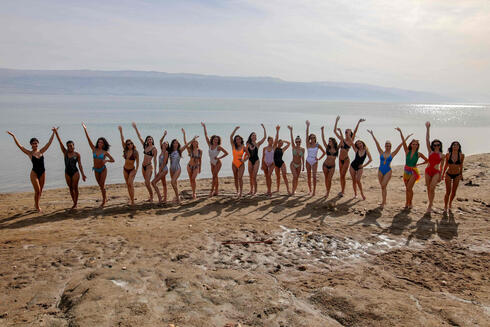 	The United Arab Emirates, which also normalized ties with Israel last year and where Prime Minister Naftali Bennett was to make a historic visit Sunday, has also not sent a candidate.	But the UAE said that was "due to time constraints," in selecting its national winner. Contestants for the pageant landed in Israel late last month and have since toured sites, sometimes coming under criticism for cultural insensitivity.Miss Universe contestants pose for a photo-up in the Dead Sea  (Photo: AFP)	In one stop in the Bedouin city of Rahat, the candidates wore robes with traditional Palestinian embroidery while rolling grape leaves — which Miss Philippines Beatrice Luigi Gomez tweeted was a "Day in the life of a Bedouin."The Bedouin are traditionally nomadic people who belong to the community of Palestinian citizens of Israel. They have long complained of discrimination in housing and education.	"Colonialism, racism, cultural appropriation, patriarchy, whitewashing, all in one place," tweeted Ines Abdel Razek of the advocacy group the Palestine Institute for Public Diplomacy.	Participants in the pageant, which was co-owned by Donald Trump before he became U.S. president, must be between the ages of 18 and 28 and may never have married or had a child.According to organizers, the coronation ceremony will be watched by 600 million viewers in 172 countries. https://www.ynetnews.com/article/r14cstxck Second ancient synagogue found in Migdal alters ideas of Jewish life 2,000 years agoArchaeologists says existence of two houses of worship in same town shows need for religious social focal point other than the existing Temple in JerusalemBy Stuart Winer Today, 6:14 pm 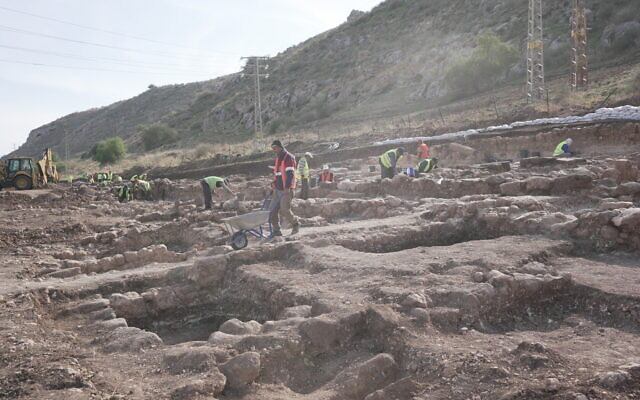 Remains of a 2,000-year-old syngagogue found in Migdal. (University of Haifa)	A 2,000-year-old synagogue from the Second Temple Period was recently uncovered at Migdal, on the northwestern edge of the Sea of Galilee, making it the second such synagogue found in the ancient community, the University of Haifa said on Sunday.	It is the first time that two synagogues have been found within the same settlement from the period when the Jewish Temple was still functioning in Jerusalem, a discovery that researchers said is changing their understanding of religious life at the time.	Archaeologists had assumed that as long as the temple was still standing there was not such a great need for synagogues, Prof. Adi Erlich of the University of Haifa said in a statement.	Dina Avshalom-Gorni of the University of Haifa, who assisted in the administration of the dig, said the discovery of a second synagogue gives insight into the daily religious life of Jews in the Galilee at the time and testifies to “the need for a dedicated building for study, reading the Torah and social gatherings.”	The location of the two synagogues, less than 200 meters apart, with the first in an industrial area and the second on a residential street, shows they were built “within the social fabric of the settlement,” Avshalom-Gorni said.	The recently discovered synagogue is of basalt and chalk, and comprises a main hall and two side rooms. A stone bench was also found. Six pillars held up the roof and the bases of two of those were also found. The walls were covered in plaster and colorfully decorated. A small room at the south end of the main hall had a shelf that may have been used to store scrolls, the statement said.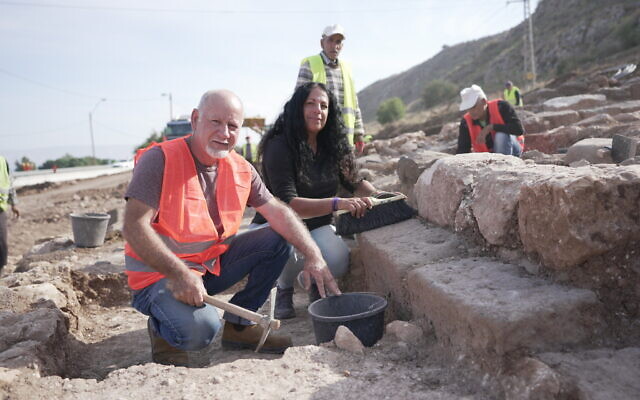 	The site also yielded a range of artifacts from the period, including pottery candle holders, glass bowls made from molds, rings, and stone utensils used for purification rituals.Dina Avshalom-Gorni, right, at the excavation site of an ancient synagogue in Migdal. (University of Haifa)	It was a dig by Avshalom-Gorni in 2009 that discovered the first ancient synagogue in Migdal.	That building included a stone with a seven-branched menorah embossed on it, reminiscent of the menorah being used at the time in the Temple.	Migdal, or by its ancient name Magdala, was an important center of Jewish life at the time. It is mentioned in the writings of Flavius Josephus, who was a Jewish military leader in the revolt against the Romans in the 1st century CE, but then eventually switched sides to become a Roman citizen and historian. Magdala is also mentioned in the New Testament as the birthplace of Mary Magdalene.	Current excavations are being carried out by private archaeologist Yehuda Govrin with scientific oversight by the Zinman Institute of Archaeology at the University of Haifa.	Work was carried out due to the expansion of Route 90 in the area. Part of the synagogue was found during preliminary excavations at the beginning of the year, although at the time the purpose of the ruin was not yet known.	The Israel Antiques Authority intends to hold meetings in the coming weeks to discuss opening the site to the public. https://www.timesofisrael.com/second-ancient-synagogue-found-in-migdal-alters-ideas-of-jewish-life-2000-years-ago/ Satellite Images, Expert Suggest Iranian Space Launch ComingSunday, 12 December 2021 12:42 PM 	Iran appears to be preparing for a space launch as negotiations continue in Vienna over its tattered nuclear deal with world powers, according to an expert and satellite images.	The likely blast off at Iran's Imam Khomeini Spaceport comes as Iranian state media has offered a list of upcoming planned satellite launches in the works for the Islamic Republic's civilian space program, which has been beset by a series of failed launches. Iran's paramilitary Revolutionary Guard runs its own parallel program that successfully put a satellite into orbit last year.	Conducting a launch amid the Vienna talks fits the hard-line posture struck by Tehran's negotiators, who already described six previous rounds of diplomacy as a “draft,” exasperating Western nations. Germany's new foreign minister has gone as far as to warn that “time is running out for us at this point.”	But all this fits into a renewed focus on space by Iran's hard-line President Ebrahim Raisi, said Jeffrey Lewis, an expert at the James Martin Center for Nonproliferation Studies at the Middlebury Institute of International Studies who studies Tehran's program. With Iran's former President Hassan Rouhani who shepherded the nuclear deal out of office, concerns about alienating the talks with launches that the U.S. asserts aids Tehran's ballistic missile program likely have faded.	“They’re not walking on eggshells,” Lewis said. “I think Raisi's people have a new balance in mind.”	Iranian state media did not acknowledge the activity at the spaceport and Iran's mission to the United Nations did not respond to a request for comment. The U.S. military, which tracks space launches, did not respond to requests for comment.	Satellite images taken Saturday by Planet Labs Inc. obtained by The Associated Press show activity at the spaceport in the desert plains of Iran's rural Semnan province, some 240 kilometers (150 miles) southeast of Tehran.	A support vehicle stood parked alongside a massive white gantry that typically houses a rocket on the launch pad. That support vehicle has appeared in other satellite photos at the site just ahead of a launch. Also visible is a hydraulic crane with a railed platform, also seen before previous launches and likely used to service the rocket.	Other satellite images in recent days at the spaceport has shown an increase in the number of cars at the facility, another sign of heightened activity that typically proceeds a launch. A building also believed to be the “checkout” facility for a rocket has seen increased activity as well, Lewis said.	“This is fairly traditional pre-launch activity,” he told the AP.	The activity comes after Iran's state-run IRNA news agency on Dec. 5 published an article saying its space program had four satellites ready for launch. It described one, the low-orbit imaging satellite Zafar 2, as being “under the final phase of preparation.” Zafar, which means “victory” in Farsi, weighs some 113 kilograms (250 pounds).	The Zafar 1, however, failed to enter orbit after a February 2020 launch at the spaceport. That launch used a Simorgh, or “Phoenix,” rocket that carried the rocket into space, but failed to put it in orbit at the correct speed, according to Iranian officials at the time. Iran had spent just under 2 million euros to build the satellite.	Iran's civilian space program has seen a series of setbacks and fatal explosions plague it in recent years. One mysterious blast even caught the attention of then-President Donald Trump in 2019, who tweeted out what appeared to be a classified U.S. spy satellite picture of the explosion's aftermath with the caption: “The United States of America was not involved in the catastrophic accident.”	Meanwhile, the Guard in April 2020 revealed its own secret space program by successfully launching a satellite into orbit. The head of the U.S. Space Command later dismissed the satellite as “a tumbling webcam in space” that wouldn’t provide Iran vital intelligence — though it showed Tehran’s ability to successfully get into orbit.	Over the past decade, Iran has sent several short-lived satellites into orbit and in 2013 launched a monkey into space. But under Raisi, Iran's Supreme Council of Space has met for the first time in 11 years, according to a recent report by state-run television.	Raisi said at the November meeting that it “shows the determination of this government to develop the space industry." A high-ranking member of the Guard who runs its aerospace program, Gen. Amir Ali Hajizadeh, attended the meeting along with Foreign Minister Hossein Amirabdollahian.	The U.S. alleges such satellite launches defy a U.N. Security Council resolution calling on Iran to undertake no activity related to ballistic missiles capable of delivering nuclear weapons.	Iran, which long has said it does not seek nuclear weapons, maintains its satellite launches and rocket tests do not have a military component. Tehran also says it hasn’t violated the U.N. resolution as it only “called upon” Tehran not to conduct such tests.	But the possible launch also comes as tensions again rise over Iran's nuclear program. Since Trump unilaterally withdrew America from Tehran's nuclear accord with world powers in 2018, Iran slowly abandoned all the limits the deal put on its program.Today, Tehran enriches uranium up to 60% purity — a short technical step from weapons-grade levels of 90%. Its stockpile of enriched uranium also continues to grow and international inspectors face challenges in monitoring its advances.	Lewis said he expects to see the space program accelerate given Raisi's interest.	“They’re not constrained by worries about the Iran deal in the same way that Rouhani was,” he said. https://www.newsmax.com/newsfront/iran-satellite/2021/12/12/id/1048325/  If they can get a satellite up it should indicate that their rockets should be capable of acting as a missile launcher for nuclear materials when they get the bomb. - rdbDeadly clashes break out during funeral for Hamas member in Lebanon refugee campSeveral said killed in gun battle between Hamas and Fatah members during burial of Hamza Shaheen, who was killed when underground weapons depot explodedBy Emanuel Fabian Today, 6:01 pm 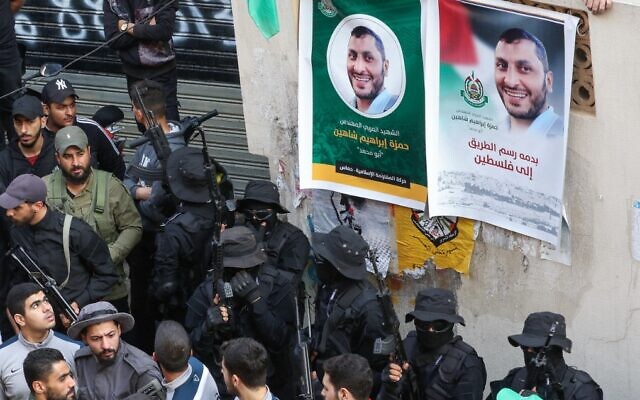 Armed fighters and people take part in a funeral procession for Hamza Ibrahim Shahin (pictured in posters), a member of the Gaza-ruling Hamas terror group, in the Burj al-Shamali camp for Palestinian refugees near the southern Lebanese coastal city of Tyre on December 12, 2021. (Mahmoud Zayyat/AFP)Several people were killed during an armed clash in the Burj Shamali refugee camp in Lebanon on Sunday, during the funeral of a Hamas member who died in an explosion in the camp two nights before, medics said.	Hamas official Raafat al-Murra said gunmen from the rival Fatah movement “shot at the funeral procession,” killing at least three members of the terror group.On Friday night, an alleged Hamas weapons depot hidden underneath a mosque in the camp, located near the port city of Tyre, exploded, killing Hamza Shaheen. The terror group claimed Shaheen as a member, but did not state what his position was. In an announcement following his death, Hamas said that he was “martyred in a mission of jihad.”Four were killed and several others were hurt in the clash in the refugee camp during the funeral on Sunday, the Hamas-linked al-Resalah news outlet reported, citing medical sources in Lebanon.	In video footage from the funeral, heavy gunfire can be heard.	Sunday’s funeral was attended by several senior Hamas officials, according to reports.اشكال و اطلاق نار خلال تشييع في مخيم البرج الشمالي و سقوط جرحى pic.twitter.com/lkXZxjT1XD— Jamal Chaiito (@Jamalchaiito1) December 12, 2021	On Friday, reports said a fire started in a diesel tanker and spread to a nearby mosque controlled by the Palestinian terror group. The fire then set off some of the weapons that appeared to have been stored inside the mosque, according to the residents. Just as a point of interest, in Islamic writing one of the purposes of a mosque is to provide storage for necessary materials including items for protection and accomplishing the job of Jihad. – rdb]	The state-run NNA news agency said that the state prosecutor in southern Lebanon had asked security agencies and arms experts to inspect the arms storage site that belongs to Hamas, adding that the site was not affiliated with the Hezbollah terror group that controls much of southern Lebanon.	Hamas denied arms were stored at the site of the explosion, and claimed oxygen tanks and other equipment used to combat COVID-19 exploded due to a fire caused by an electrical short.	The denial came after a Hamas source told a Lebanese newspaper the arms cache that exploded was “for defense.” The source also confirmed the blast was caused by a fire.	Immediately after the blasts, Lebanese troops deployed around the camp and briefly prevented people from entering or leaving.إنفجار ذخيرة في مخيم #البرج_الشمالي قرب أحد المساجد وأصوات الانفجارات سمعت في أرجاء مدينة #صور والمنطقة pic.twitter.com/sDr2BSENOW— Ahmad El Hajj | أحمد الحاج (@AhmadElHajj007) December 10, 2021	Last week, the Yedioth Ahronoth newspaper reported that Hamas quietly established a Lebanon branch of its Gaza-based terror group in recent years in order to open up an additional front against Israel in future conflicts. 	The branch is based in Tyre, but it is believed to have other outposts throughout the country, according to Yedioth.Lebanon is home to tens of thousands of Palestinian refugees and their descendants. Many live in 12 refugee camps scattered around the small Mediterranean country.	By longstanding agreement, the Lebanese army does not enter the camps, leaving security inside to Palestinian factions. https://www.timesofisrael.com/deadly-clashes-break-out-during-funeral-for-hamas-member-in-lebanon-refugee-camp/ Austria ends latest lockdown only for vaxxed residents 12 Dec, 2021 18:20 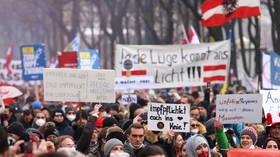 Demonstrators jammed the streets of Vienna on Saturday to protest Covid-19 restrictions and vaccine orders. © Reuters / Lisi Niesner	Austrian theaters, restaurants, and other businesses have begun to reopen after Chancellor Karl Nehammer ended a Covid-19 lockdown, but unvaccinated people remain barred from non-essential outings. 	However, Sunday’s lockdown halt for vaccinated residents comes with some strings attached: A national 11pm curfew is still in place for restaurants, and mask-wearing remains compulsory in indoor public spaces. 	Also, each of the country’s nine states can tighten restrictions based on local conditions; in fact, business reopenings won’t begin in some areas until later this month.	Nehammer announced the easing of Covid-19 rules on Wednesday, calling the move an “opening with a seatbelt,” referring to the remaining restrictions and the ability of states to clamp down as needed. As for keeping unvaccinated citizens locked down, he said, “There is the offer of science – that, by getting vaccinated, these troubles can be quickly put aside and that, then, common freedom can actually be lived together.”	Austria has been wracked by protests over home confinements and vaccine orders, including a demonstration in Vienna on Saturday that police estimated was attended by 44,000 people.	Its citizens face a nationwide vaccine mandate that’s scheduled to take effect in February 2022, making it the first Western democracy to impose such a requirement. Those who don’t comply – only about 68% of Austrians are fully vaccinated – can be fined as much as €3,600.The country imposed a lockdown last month on unvaccinated Austrians in a move that was cheered by many who had elected to obtain a jab. However, with Covid-19 infections still rising, the order was expanded a few days later to include everyone. Governors in states such as Upper Austria and Salzburg had pressed for the wider restrictions, citing concerns that their hospitals could be overwhelmed by surging coronavirus infections.Covid-19 deaths and hospitalizations in Austria continued to rise during the lockdown, even as new cases declined. The country’s hospitals currently have 567 Covid-19 patients in their intensive-care units, up from 514 on November 19 – the day the widened lockdown was announced.   https://www.rt.com/news/542991-austria-ends-covid-lockdown/ 'Ritual humiliation': Unvaccinated children put in front of classroomStudents forced to state their vaccination status dailyBy Art Moore Published December 12, 2021 at 11:25am 	Some schoolchildren in Germany have been asked each day to go in front of their class and state their vaccination status, resulting in applause for some and scorn for others.	The report in Germany's leading newspaper, Die Welt, was relayed by British journalist Alex Story in a segment for the TV channel GB News.	Story said the "ritual humiliation" of unvaccinated children was one of three developments in the European nation that "should raise an alarm bell for people who are for the mandate."	The children who are unvaccinated, he said, must explain to their classmates why they are not.	Another concerning development is the requirement of wristbands for shoppers to verify vaccination for COVID-19.	"Those people who don't have the wristbands won't be able to go shopping across a multitude of stores," Story said.	The third one, he said, "is possibly more reminiscent of 1930s Germany."	Cafes in Berlin, he reported, were giving out free cups of coffee for people, regardless of vaccination status. But the daily newspaper Der Tagesspiegel launched a campaign against the coffee shops, pressing them to stop giving freebees to the unvaccinated. https://www.wnd.com/2021/12/ritual-humiliation-unvaccinated-children-put-front-classroom/  [This is child abuse and should be banned. JABBING children is another form of child abuse and these people should be charged criminally. – rdb]Vaccine mandates for workers met with mass protests in Australia (VIDEO) 12 Dec, 2021 15:58 / Updated 10 hours ago	Thousands walked out to protest against Covid vaccine mandates in cities across Australia, after the regional authorities made inoculation compulsory for a wide range of employees. 	In Melbourne, protesters gathered outside the local parliament on Sunday, marching through the city center and bringing traffic to a halt. Among the slogans seen and heard at the demonstration were “my body, my choice” and “sack Dan Andrews,” the latter being a reference to the premier of the state of Victoria.	Andrews, who has been in office since 2014, has drawn ire for his new public health laws. Passed earlier this month, they give Victoria’s government more leeway in imposing lockdowns at the regional level. Last month, the authorities put in place a sweeping vaccine mandate that included a very broad list of workplaces where vaccination would be compulsory, essentially covering almost all employees in the state.Melbourne 🇦🇺 Anti WAX Mandate, Anti WAX Passport, Anti Everything 👊 pic.twitter.com/rUAk955zZx— 𝙍𝙄𝙎𝙀𝙈𝙀𝙇𝘽𝙊𝙐𝙍𝙉𝙀 (@risemelbourne) December 12, 2021	The ‘Freedom Rally’ passed almost without incident under the watchful eye of police. One 59-year-old woman was arrested for assaulting an officer. Verbal altercations between the protesters and bystanders were reported by the Australian media. Water was also reportedly poured on the procession from high-rise apartment buildings.#melbourneprotest at the Carlton Gardens. What a beautiful day to be out together fighting discrimination.#freevictoria#riseupmelbournepic.twitter.com/EP20nJd7a1— Nathan Livingstone (@NathanLivOnline) December 12, 2021	Some of those who assembled had brought along their children – a move the organizers of the event had called for.	Melbourne has been a hotspot of anti-mandate protests in Australia of late, with demonstrators taking to the streets on a weekly basis. Similar scenes played out on Sunday in Sydney, Australia’s most populous city, where people voiced concerns over vaccine mandates for healthcare and education workers in the state of New South Wales.	Ahead of the reopening of Queensland’s border to only vaccinated travelers from other states, anti-mandate rallies across the region also drew several thousand activists.	The protests come amid reports of dozens of Omicron cases being detected across Australia, with the federal authorities shortening the waiting time before a booster dose can be administered from six to five months. https://www.rt.com/news/542975-australia-vaccine-mandate-protests/ Kentucky governor discloses real scale of tornado tragedy 12 Dec, 2021 17:36 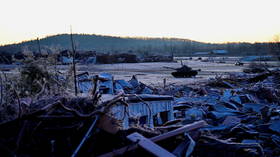 A tank sits outside a destroyed American Legion Post, after tornadoes ripped through several states, in Dawson Springs, Kentucky ©  REUTERS/Jon Cherry	Kentucky Governor Andy Beshear called this weekend’s deadly tornado the “worst” the state had ever seen, saying it had “leveled” entire towns and predicting a rising death toll, with thousands still missing or without power. 	Speaking to CNN’s ‘State of the Union’ on Sunday, Beshear provided an update on the destruction wrought in his state, which was the worst hit of multiple midwest states by the storm. He said the death toll currently stood at 80, but that he expected the number would rise and ultimately be over 100. 	"I know we've lost more than 80 Kentuckians. That number is going to exceed more than 100. This is the deadliest tornado event we've ever had," says Kentucky Gov. Andy Beshear on the tornado aftermath. https://t.co/wVBWOeoDSG#CNNSOTUpic.twitter.com/OgEjXrnejm— State of the Union (@CNNSotu) December 12, 2021	The precise number of houses and businesses destroyed is not yet known, but the governor said thousands of people would likely have been rendered homeless. More than 50,000 are also without power. “We’re gonna have lost thousands of homes, because, when this tornado hit, it didn’t just rip the roof off. I mean, it obliterated houses – just totally gone,” Beshear said. He could not provide an accurate figure for the number of people missing, he said, as reports were still coming in and the authorities were in the process of working through them. 	He added that children would be among the death toll in the state, and pointed to the “largest loss of life” having been in the county seat of Mayfield, which he described as having been “leveled.” Drone footage of the city shows that buildings in the path of the tornado were obliterated. He said first responders were facing real challenges in locating and helping survivors due to the sheer amount of destruction in some towns.“You think you can go door to door to check on people and see if they’re OK – and there are no doors. The question is, is somebody in the rubble of thousands upon thousands of structures?” he said. “It is devastating.”  https://www.rt.com/usa/542987-kentucky-tornado-scale-death-toll/ Rust covers US Navy’s new stealthy super destroyer (PHOTO, VIDEO) 12 Dec, 2021 08:15 / Updated 11 hours ago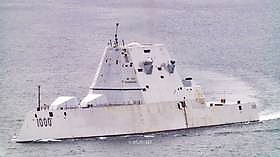 USS Zumwalt guided missile destroyer © Twitter / @cjr1321 	USS ‘Zumwalt’, a futuristic guided missile destroyer with superior stealth capabilities that cost American taxpayers some $4 billion, is rusting, new photos have revealed. 	State-of-the-art stealth tech provides ‘Zumwalt’ with a radar cross-section similar to a fishing boat despite the ship’s length of 190 meters. But even this couldn’t conceal a rust problem with the vessel, which was commissioned in 2016 and has yet to be put in service. 	Photos uploaded on social media earlier this week showed some of the destroyer’s radar-absorbent tiles changing color to dark orange and rust covering the vessel’s convex tumblehome hull.USS Zumwalt (DDG 1000) Zumwalt-class guided missile destroyer coming into San Diego - December 9, 2021 #usszumwalt#ddg1000* photos courtesy of @cjr1321pic.twitter.com/cdolINeBZZ— WarshipCam (@WarshipCam) December 10, 2021	The US Navy said it’s waging “a constant battle against corrosion” when asked to comment on the appearance of its destroyer by the Drive website.	“The harsh environment in which we operate degrades our ships, and our sailors work hard to address corrosion along with all the maintenance and crew training required to sustain our navy’s warfighting readiness,” it pointed out.	‘Zumwalt’ is currently undergoing testing and training off southern California, with its homeport being San Diego Bay.USS Zumwalt (DDG 1000) Zumwalt-class guided missile destroyer coming into San Diego - December 9, 2021 #usszumwalt#ddg1000* video courtesy of @cjr1321pic.twitter.com/amUmCr72cD— WarshipCam (@WarshipCam) December 10, 2021	The composite materials used in the ship are supposed to reduce corrosion. However, according to the Drive, its stealth coating could be harder to maintain than the normal surfaces of other ships in the US Navy.	Another factor likely aggravating the rust issue is the minimal manning concept employed on ‘Zumwalt’.Automation allows it to function with a crew of only 175 people, so there simply might not be enough hands on board to scrub the corrosion off.	The photos caused a debate online, with some commentators claiming that the condition of the ship was an “embarrassment,” while others responded that only battle capabilities mattered and some rust didn’t affect them at all. 	USS ‘Zumwalt’ is the first of three DDG-1000 destroyers designed to support ground forces in land attacks, while also performing anti-air, anti-surface and anti-submarine missions.	The second ship in the class, USS ‘Michael Mansoor’, was commissioned in 2019 and is also undergoing testing in San Diego. https://www.rt.com/usa/542945-zumwalt-navy-destroyer-rust/  [ Perhaps they should do a bit more R & D before they decide on how they will clad a ship for stealth. – rdb]Commentary:What If Omicron Is Actually A Good Thing?Derek Hunter Posted: Dec 12, 2021 12:01 AM
	Let me preface this by saying I am not a doctor. Far too many columnists and pundits like to make absolutist declarations, likely to (what they believe) make themselves look tough, about things they clearly have no expertise in, especially COVID. It probably works, gets them eyeballs and clicks, but it informs exactly no one. That being said, without making any declarations, I have some questions and speculations about the Omicron variant and, more importantly, what it means for the progress of the pandemic.
	Naturally, leftists want to scare the hell out of you over Omicron. Fear is good for business – it brings in viewers, gets more clicks, and means more followers. So you can expect the type of hyperventilating coverage of Omicron and whatever comes next to continue. But what is the truth?
	I haven’t seen a single report of anyone actually dying of Omicron. That’s incredible news, if it holds up, and we should all want it to hold up. The media has screamed about Omicron from the mountain tops, trying to scare the hell out of people, but is there anything to be concerned about? Not really, at least not yet. 
	Very few people, if any, have been hospitalized with it either. All testimonials from people who’ve had it include the word “mild.” This is cause for cautious optimism, if not outright celebration. That is not what we’re getting, we’re getting more mandates, etc.
	So what’s going on? Not with the liberal politicians, they’re going to do whatever they can and have to in order to advance their agenda, but the virus itself? 
	Again, I’m not a doctor, but I do have a brain and common sense. 
	COVID 19 is not a human virus, it exists naturally in bats. Thanks to President Fauci and some of his cronies, and the Chinese communist government, it was changed to infect humans. But that is not its natural state, and whatever you do to nature, nature is always pushing to return to its natural state.
	Clear up a patch of land and, eventually, nature will reclaim it. Same if you abandon a building. Dam a river and it’s a constant fight to maintain it. No matter what you do to nature, nature fights to get back to what it was.
	When researchers created the human version of COVID 19 it was never meant to exist. The natural evolution of the virus may well have led to it being able to infect humans, but that was a long way off. So what they did to create it can’t hold. The evolution of the virus might be moving back toward where it was supposed to be naturally.
	When COVID 19 was bouncing from bat to bat, its evolution was not fast because that’s where it belongs. That environment is where it is supposed to exist, there’s no need for it to evolve quickly because it thrives there in the way it exists to thrive.
	In humans, the manufactured version doesn’t belong there. It can exist, thanks to Fauci’s money and Chinese tampering, but it’s not natural. Maybe Omicron is the virus reverting back toward, if not to, what it’s supposed to be? 
	The virus has obviously been in humans before, there are plenty of viruses out there that people get and easily defeat without even knowing it. Viruses that don’t impact humans are like putting a fish in beer – sure it’s liquid, but it can’t survive there. Perhaps COVID 19 is returning to what it was supposed to be? Or maybe its DNA simply can’t support what Fauci and his friends did to it for very long?
	I don’t know this to be the case, but it’s possible. It could also be possible that the deadlier version of the virus kills off the host too effectively, or the symptoms are so bad people isolate, before they’d had a chance to infect others, so it’s fading as a dominant virus because of that. 
	Whatever the case, the news about Omicron has been good so far. I haven’t been able to find reports of a single death from it, and if there were any you know the media would hype it. It’s actually difficult to find anyone hospitalized from it. This is great news that should be greeted with optimistic caution, not more lockdowns, mandates, and everything else that never worked in the first place. https://townhall.com/columnists/derekhunter/2021/12/12/what-if-omicron-is-actually-a-good-thing-n2600464Millions of Children Targeted by the FDABy J.W. Bryan|December 12th, 2021
	When the Federal Drug Administration (FDA) okayed the current Pfizer “vaccine,”it is not a vaccine,rather a bioweapon, according to overwhelming and mounting evidence backed up by testimony from many physicians, scientists, and virologists.It signed a potential death warrant for millions of children across the globe.
	Dr. Richard L. Fleming, PhD, M.D., J.D., contacted the Federal Drug Administration concerning the safety and efficacy of the Covid “vaccine” and was assured by them, in words to the effect, “that it was everything a vaccine should be – very pristine.” However, it appears that Dr. Fleming was somewhat dubious of the FDA claims. So, he and his team went into action with tests to either confirm or reject its claim.
The results: Surprise! Surprise!
	I’ll let him tell you about that. If he is correct in the findings, which I have no doubt of, it bodes very ill for the children of the world. One report stated that it could amount to as many as 28 million affected. Click here.
	Let me just give you a few highlights of what Dr. Fleming stated.
	According to Dr. Fleming, he and his team tested the vaccine that the FDA said was, in words to the effect, “everything a vaccine should be – very pristine” What they found was totally different.
	Beginning with dropping a saline solution on a blood sample – the blood didn’t change, but after adding the Pfizer vaccine the blood became pale which meant that the oxygen and or the hemoglobin had been removed/extracted from the red blood cell. This would indicate (which he explains) that this “vaccine” would destroy the red blood cells, therefore preventing the blood from delivering enough oxygen throughout the body.
	I have listened to this video several times and each time I learn more about the importance of the blood. But it shouldn’t be any surprise for God’s Word tells us that  “Life is in the Blood”
	Additionally, Dr. D.C. Jarvis, in one of his books on arthritis tells us that there are three ways that acid enters the blood. After naming the ways, he names what monitors this and if and when excess acid enters which would change the PH balance from 7.2 to the lower or acid side. Then the excess is kicked out and distributed throughout the body to form a bed of immunity that no virus or other various organisms can live in.
	The ill which this jab bodes for the millions of children is only a miniscule tip of the iceberg compared to the heartbreak of the millions of families throughout the world. We cannot imagine more than a smidgen of their total suffering in the years to come, especially when it dawns them, that it was all a big lie. And as a result of being uninformed or misinformed, or maybe in some cases, just being completely ignorant of what was happening, they failed in their greatest responsibility to protect their children.
Children of our Past
	This is absolutely heartbreaking for me. There are many children across this land which we haven’t seen for many years that my wife, Polly, and I have a connection with. For about 20 years, after I retired from International Paper Company, we were employed as house parents in Children’s Homes.
	This resulted in our entering into a new life, for we looked not only as a new life but as an extra life given to us by God. We were entering into something that prior to this we had no idea or cognizance of the fact that there were many children, through circumstances not of their making, who were now having to adjust to a mode of living in which they were removed from family.  Other than occasional visits, their daily lives had dramatically changed.
	We went into this new venture having successfully reared three grown children of our own who were now creating their own lives. As such, we believed that we had the experience and qualifications to become house parents to ten to twelve children in a children’s home.  The reality was…we weren’t…we only thought we were. We now know that it is very doubtful that anyone is really qualified for the position of house parents in a children’s home.
	We were into this for over three years before becoming comfortable and in, what we considered, complete command of what we were responsible for. We now know that “what we considered’ was not correct. We were never in complete command; there were so many things we didn’t teach them.
	Nevertheless, we were blessed with what agape love is all about, love that continues even when it is not returned. I had never considered that at some time I would love children who were not my own as much as if they were mine. These children, especially a group of girls we spent six years with, tunneled their way into our hearts so that it was almost unbearable when we decided to leave.
	I believe this was the saddest day of my life. When I walked out the back of Phillips Cottage, AT Palmer Home for Children, after the gathering of Polly and I in the living room for prayer and the bidding of goodbye to the girls. I looked back over my shoulder and saw that they had followed me, I suppose to maybe say goodbye once more before I drove off.
	As I watched them, I realized that they were all weeping. So, I had to return to them to try and give them some comfort, but I needed comfort myself. I spent a few minutes hugging and talking to them while, at the same time, I was weeping along with them. Finally, I said, “Well, girls, I need to leave, momma Polly has already left, and I don’t need to let her get too far ahead of me.”
	Thinking back on this time, I remember Dr. Waldron, the CEO of Palmer Home for Children, was waiting for me by my truck. I was heartbroken and continued weeping when he said to me, “When you get about 15 or 20 miles down the road, you’ll began to feel a lot better.”
	Our love for those children never diminished, and we still think about them today.
	In the following weeks and years, I continued to be very concerned for our girls. I wrote a little booklet about the time we spent with them entitled, “Precious Journey.” At the end I voiced my concern and dread for their future. I think I stated it something like this, “We are very concerned about the future of our girls. I think of Krystal, she was the oldest, she will soon cross the threshold into adulthood what will she do, where will she go? I envision her vaulting upon the back of a wild steed and grasping a handful of the horse’s mane and charging into God’s thunderstorm of life.”
	This was about 22 years ago, and the concern we had for them at that time can’t be compared to the concern we have now, with all the murdering of people under the pretense of fighting a virus that according to mounting, overwhelming evidence doesn’t even exist.
Boosters
	But what chills me to the bone is what they are doing and planning for today’s children. I pray for them, but I know by the testimony of many doctors and scientists that these bioweapons called ‘vaccines” are engineered and designed to either kill or seriously injure. My prayer is that they know that faith in God is their only refuge.
	Now the White House is urging Americans to undergo booster shots to help prevent the spread of new strains when they originally told us the vaccine would protect us from all strains. This reveals how urgent and determined the forces behind the Plandemic have become. They are aware that time is of an essence – they need to proceed with their depopulation goal and most people are unaware of their plans.
	Implicit in this “urging of Americans by the White House to undergo COVID booster doses to help prevent the spread of new strains,”  actually means “the booster will bring forth new strains of the virus.” This third jab is one of the biggest lies coming from the very depths of Hell by the stakeholders.Foolish Americans and most of our medical personnel will agree to once again be government guinea pigs.
	For us to understand the true meaning of it we must perceive it 180 degrees from how they intend for us to see it.  For us to see the truth of it, we must read it like this, “The White House is urging Americans to undergo COVID booster doses to aid in the spreading of death throughout the world.”
	By interpreting this esoterically, we can see that the injection of the current jab, the bioweapon called a “vaccine,” isn’t killing people fast enough. In order to speed up the operation, i.e., the global objective, for decreasing the earth’s population by 91.7%, a bioweapon booster shot is designed to accomplish what the former two-jab bioweapon, failed to bring to fruition.  These are the expectations of the stakeholders behind the Great Reset, represented by Dr. Fauci, Bill Gates, Klaus Schwab and others too numerous to list.
	Listen to Mike Adams as he excoriates the FDA for their endorsement of murderous vaccine atrocities against children.
	According to Brian Shilhavy, Editor of Health Impact news, the flames of “COVID fear” are being stoked again, as the Big Pharma Globalists unleash their new plan to increase profits, and exert more tyrannical control over populations by using corporate media and puppet politicians in an attempt to extend the false “COVID pandemic.”
	Within just a couple of days after announcing that a “new variant” had been discovered in Africa, Big Pharma has now promised the world that they are rushing to rescue everyone with new drugs and new vaccines to fight this “deadly new variant.”
	But Big Pharma is not rushing to rescue anyone.  Reality is that it is rushing to implement provisions which will kill millions of people across the globe.
	Listen to Mike Adams as he explains how the cover story of the “Nu” (Omicron) variant plays into accelerating a wave of “vaccine” deaths. Link According to Adams, the omicron “variant” media hysteria is pure fiction. It’s nothing but a 1984-style Orwellian psychological terrorism operation that has been engineered to keep the populations of the world enslaved and obedient while terrorist governments carry out their global depopulation/genocide programs.
	I agree with him on most everything he presents. There is one part of his presentation, however, that I disagree with, and that is where he speaks of the danger from the variant and what we can do in defense against it, when it only exists in the minds of the people that are targeted.
	To my mind, based on the evidence thus far, the only way there is any danger from it is when one takes the vaccine in defense of it. That is the purpose and strategy behind the omicron “variant” media hysteria – to develop a climate of fear.  And fear does not come from God, it is a weapon of the devil.
	Conclusion
	Please share this article in as many ways as possible. There are millions of people who continue to believe that the COVID-19 jabs, as well as the boosters, are a defense against the “COVID” virus and variants. According to all evidence submitted by multiple physicians and scientists, the virus has a 99.8% recovery rate which is lower than the seasonal flu.  If we fall for their lies and consider them to be the truth, the result will be the same as if their lies are the truth – and the “pandemic” will exist, but it will be foisted upon us via their spike protein clot shots. https://newswithviews.com/millions-of-children-targeted-by-the-fda/ 
If the Vaccine Is So Great, Why Are So Many People Dropping Dead?
Wayne Allyn Root Posted: Dec 12, 2021 12:01 AM
	The COVID-19 vaccines appear to be causing a global health disaster. There are so many warnings from all around the world. I'll list just a few in this column. But the U.S. media remains silent. They're as quiet as a church mouse. Why?
	Japan's Ministry of Health just announced that "the Moderna and Pfizer Covid vaccines could cause heart-related side effects in younger males." Health experts in Japan have witnessed skyrocketing rates of myocarditis and pericarditis in young men and teenagers. And they've seen the same nonstop heart issues with middle-aged and older individuals.
	All over America, and all over the world, cardiac arrest, heart inflammation and heart attack deaths are exploding. Young athletes are dropping right on the field; star soccer players in Europe are dropping dead in the middle of games; referees, coaches and even fans in the stands are having cardiac emergencies. It's something no one has ever seen before. It's an epidemic.
	What do all these victims have in common? They've all been vaccinated.
	In America, the media is filled with reports of hospital emergency rooms and intensive care units overwhelmed with seriously ill patients. From coast to coast, there are so many sick people lined up that there aren't enough beds or nurses. Sick patients are lying on gurneys along the hallways. Doctors and medical experts call it a "mystery" why so many Americans are sick. They can't understand what's happening.
	But I can solve the mystery. I believe that these are COVID-19 vaccine-related injuries overwhelming ERs and ICUs. The very illnesses that are most prevalent in this mysterious health emergency -- heart attack deaths, cardiac arrest, strokes, blood clots, multiple organ failure -- are all the same COVID-19 vaccine side effects listed in the Vaccine Adverse Event Reporting System (VAERS).
	What a coincidence.
	But it's not just in the USA. It's happening everywhere. In the U.K., the Evening Standard newspaper reports up to 300,000 British citizens are facing sudden heart related illness and cardiac arrest.
	U.K. medical experts are blaming PPSD -- "post-pandemic stress disorder." Three hundred thousand Brits aren't dying and crippled from the vaccine. Of course not. They're all nuts. It's all in their heads.
	These brainwashed Kool-Aid drinkers can't see what's right in front of their faces. Or perhaps doctors, scientists and researchers are too afraid of losing their medical licenses, or losing multimillion-dollar government grants, to speak up.
	In the case of the media, it's all about greed. Big Pharma buys a large proportion of the ads on every TV news network in America. Offend Big Pharma with stories of vaccine deaths and injuries, and the media could lose billions of dollars in revenue. Half the newsroom could be fired.
	Not to mention stock prices would collapse in these media companies. There go the retirement accounts of Lester Holt, Don Lemon, Sean Hannity and Rachel Maddow. So, the truth is hard to come by.
	What's the truth? All anyone with a shred of credibility, morality and decency have to look at are a few key factors.
	First, the Food and Drug Administration has reportedly requested 75 years to fully release the Pfizer COVID-19 vaccine data. If I told you to "Trust me, I'm selling the world's best health tonic, but I can't disclose any of the test results or ingredients for 75 years, until everyone asking is dead," would you trust me? Would you buy what I was selling? Would you inject it into your body?
	Second, a federal judge demanded some of that data be released immediately by Pfizer. Just in the first few pages, detailing results from just the first few weeks of vaccines, Pfizer admits in their own data that their vaccine was linked to fatal outcomes for 1,223 Americans and produced 42,086 reports of adverse effects. Among the most prominent adverse effects were heart attacks and heart problems.
	Third, the VAERS system is reporting a number of adverse effects possibly linked to the vaccines -- including tens of thousands of hospitalizations, crippling injuries and permanent disabilities. That's just in America. The EU numbers are even higher.
	Now let me let you in on a terrible secret. My insider health care sources are reporting so many victims are filing reports with VAERS that the system is hopelessly overwhelmed and backed up. There may be 20,000 or 40,000 or 60,000 more deaths waiting to be processed into the VAERS system. They tell me the numbers are staggering.
	Now you know why hospital ERs and ICUs are overwhelmed with people who are seriously ill.
	So, my question is, shouldn't someone be investigating this escalating health disaster? Shouldn't someone in the media be reporting on this unimaginable tragedy? Should politicians be protecting us?
	One thing I know: Something very bad and very evil is happening.  https://townhall.com/columnists/wayneallynroot/2021/12/12/if-the-vaccine-is-so-great-why-are-so-many-people-dropping-dead-heart-attacks-skyrocket-young-children-suffer-heart-problems-soccer-players-drop-on-fields-icus-overwhelmed-from-coast-to-coast-n2600456 
ARUTZ SHEVAExperts decide against fourth vaccine dose Pandemic treatment team, Vaccine Advisory Committee decide against recommending shorter time before booster and against fourth vaccine dose. Israel National News ט' בטבת תשפ"ב 00:14 13.12.21	The pandemic treatment team and the Vaccine Advisory Committee discussed on Sunday evening the reduction of the time between the second and third doses of COVID-19 vaccines and the provision of a fourth booster dose to the adult population.	The pandemic treatment team and the members of the committee decided to recommend:• Extending the duration of recovery to verified cases of the Omicron variant.• Omicron patients will receive a vaccine dose after three months have passed since the date of their recovery.	The pandemic treatment team and the members of the committee decided not to recommend at this time:• Shortening the booster period after a second vaccination to three months.• Providing a fourth booster dose to the adult population.• Providing a fourth booster for immunosuppressants.• Providing an additional dose of a vaccine to recovering patients who have been vaccinated once.• Giving a booster to those who have been vaccinated twice and became ill.• Giving a fourth booster dose to those who have passed 3-4 months since they received the third vaccine dose.There was consensus on the need to deepen the vaccination of populations that have not completed the three vaccine doses and to strengthen the protection of the populations at risk. https://www.israelnationalnews.com/news/318519 South African President tests positive for COVID-19 South African President Cyril Ramaphosa receiving treatment for mild COVID-19 symptoms. Elad Benari ט' בטבת תשפ"ב 02:06 13.12.21	South African President Cyril Ramaphosa has tested positive for COVID-19 and is receiving treatment for mild symptoms, his office said on Sunday, according to The Associated Press.Ramaphosa started feeling unwell and a test confirmed COVID-19, a statement from the presidency announced.	He is self-isolating in Cape Town and is being monitored by the South African Military Health Service, the statement said. He has delegated all responsibilities to Deputy President David Mabuza for the next week.	Ramaphosa, 69, is fully vaccinated. The statement did not specify whether he had been infected with the omicron coronavirus variant.	Last week, the South African President visited four West African countries. He and all members of his delegation were tested for COVID-19 in each of the countries during the trip. Some in the delegation tested positive in Nigeria and returned directly to South Africa. Throughout the rest of the trip, Ramaphosa and his delegation tested negative, according to AP.Ramaphosa said his own infection serves as a caution to all people in South Africa to be vaccinated and remain vigilant against exposure, the statement said. Vaccination remains the best protection against severe illness and hospitalization, it said.A series of high-ranking officials around the world have tested positive for the virus since the start of the pandemic.Last week, former Dutch queen, Princess Beatrix, tested positive for the coronavirus and was placed in isolation at home.	Previously, French Prime Minister Jean Castex tested positive for COVID-19 in a breakthrough case and entered a 10-day isolation period.	Last December, French President Emmanuel Macron contracted COVID-19, which he attributed to a combination of negligence and bad luck.	Mexican President Andres Manuel Lopez Obrador tested positive for COVID-19 in January, several weeks after 	Portugal’s President Marcelo Rebelo de Sousa tested positive for the coronavirus.	Guatemalan President Alejandro Giammattei tested positive for the virus in September of 2020.	In August, Luxembourg Prime Minister Xavier Bettel tested positive for COVID-19.	Some of the more notable cases were those of former US President Donald Trump, British Prime Minister Boris Johnson and Brazilian President Jair Bolsonaro, who tested positive twice. https://www.israelnationalnews.com/news/318521 [It certainly doesn’t appear that being JABBED helped the South African President very much so why should they all get vaxed? – rdb]12/12/2021 NEWS AM    Martin Widerker "Borchi Nafshi"https://www.youtube.com/watch?v=OJN4zVdlUZU  Read the Prophets & PRAY WITHOUT CEASING!That is the only hope for this nation!Genesis 49:13 Zebulun shall dwell at the shore of the sea, and he shall be a shore for ships, and his flank shall be upon Zidon. 14Issachar is a large-boned ass, couching down between the sheep-folds. 15For he saw a resting-place that it was good, and the land that it was pleasant; and he bowed his shoulder to bear, and became a servant under task-workGantz tells U.S. he ordered IDF to prepare for attack on Iran, sources sayIsraeli source claims that while Washington prefers to stick with the diplomatic approach, Washington has not vetoed a potential military strike against Iran if negotiations meant to revive the 2015 accord, failItamar Eichner | Published: 12.11.21, 22:31 	Defense Minister Benny Gantz has told officials in the United States that he has instructed the IDF to prepare for an attack on Iran in case the negotiations on a deal meant to curb Tehran’s nuclear ambitions fall through, sources said Saturday.	Gantz traveled to Washington on Thursday to meet with both Secretary of State Anthony Blinken and Secretary of Defense Lloyd Austin to discuss the renewed talks in Vienna meant to revive the 2015 nuclear deal.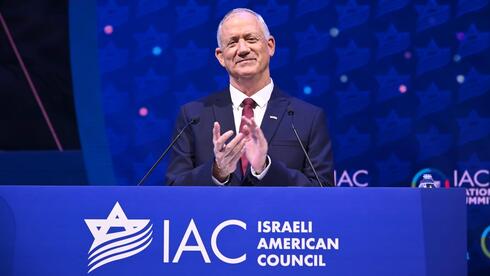 Defense Minister Benny Gantz speaking at IAC during his U.S. visit (Photo: Noam Glay)	Despite Israel’s warnings about Iran rapidly accelerating the pace if its nuclear program and possible consequences of lifting all sanctions currently imposed on Tehran, Gantz’s American counterparts reportedly made it clear they favor a diplomatic approach, with an attack on the Islamic Republic seen only as a last resort.	"The Americans are with us, and at the same time we, as Israelis, need to understand that the United States looks at the world broadly and has other priorities," said one Israeli source, who added that despite Washington’s apprehension, “there was no veto” regarding a potential strike on Iran.	Additionally, the source said that Washington is not far from losing patience with Iran, who seems adamant to continue its hardline stance in the ongoing negotiations.	"If [the Americans decide] they have had enough, they will not jump on the military option right away. Instead, they will put pressure on [Tehran], all while preparing [for a military action] as well.”	At the same time, American sources revealed that Austin and Gantz were expected to discuss the option of conducting joint military drills, in addition to an IDF aerial drill meant to simulate an attack against Iran. https://www.ynetnews.com/article/r1ha7dz5t Israel consulted with US before covert strikes on Iran missile, nuke sites — reportNew York Times says alleged hits on missile base, centrifuge facility earlier in year were discussed with US; Israel worried Washington will stop it taking action if new deal madeBy TOI staff Today, 2:43 pm 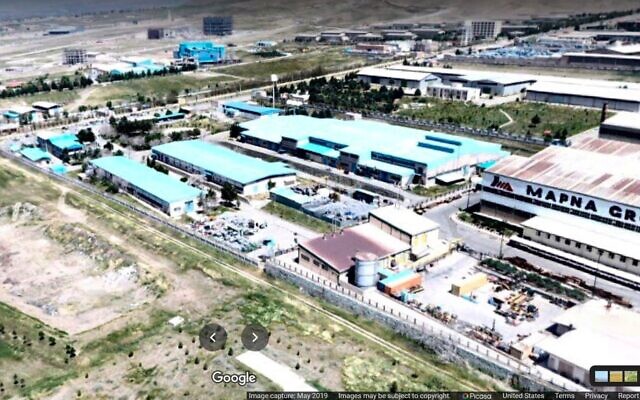 The alleged Karaj centrifuge parts plant near Karaj, Iran, seen in a photo posted online by Google user Edward Majnoonian, in May 2019. (Screenshot/Google Maps)	Israel consulted with the United States before carrying out covert strikes on an Iranian nuclear facility and a missile base earlier this year, the New York Times reported Saturday, as tensions rise between the two allies over Washington’s desire to make a deal with Tehran.		Israel spoke with the US ahead of a strike in September against a missile base, and one in June on a facility which made components for machines used to enrich uranium, sources told the newspaper.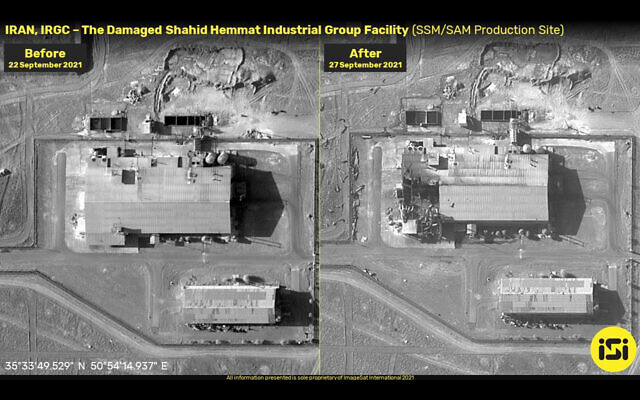 Before and after photographs from an explosion at an alleged Iranian missile base, on September 27, 2021. (ImageSat International)	Israeli allegedly hit a secret missile base belonging to the Islamic Revolutionary Guard Corps in September and in June was said to have targeted a facility in Karaj used in the construction of centrifuges needed to enrich uranium.	Saturday’s report said that in the wake of the consultations, the White House praised Prime Minister Naftali Bennett’s government “for being far more transparent with it” than former premier Benjamin Netanyahu had been.	The New York Times report was based on conversations with more than a dozen American and Israeli officials. Israel has not publicly accepted responsibility for either of the strikes. However, the report said there were increasing tensions between Washington and Jerusalem as the US and Israel diverged on whether strikes on Iranian targets were an effective course of action, with Israel believing Tehran’s nuclear program has suffered setbacks while some in the US assessed that the sabotage meant that Iran was rebuilding its facilities with more up-to-date technology.	The report also said Jerusalem was concerned that if a nuclear deal were to be reached with Iran, Washington would try to prevent Israel from carrying out any further strikes. Israeli officials were said to be seeking reassurances from the US that they would be able to continue to take action if needed.	A senior Israeli intelligence official told the newspaper that the sabotage operations on Iranian military sites had led to what the report described as “crippling paranoia at the top of the Iranian government.” However, many American officials believed the tactic was either ineffective or was just “mowing the grass” — i.e. it may be slowing the nuclear program, but will not stop it.	Meanwhile, the report said that Defense Minister Benny Gantz and Mossad head David Barnea had concluded their trips to Washington this week “concerned” that the US will agree to a weak deal that will allow Iran to continue with its nuclear program.Defense Minister Benny Gantz (left) and US Defense Secretary Lloyd Austin meet at the Pentagon, on December 9, 2021. (Defense Ministry)	These concerns could also be seen in the conversation earlier this month between Bennett and US Secretary of State Antony Blinken, when the former said that Iran was utilizing “nuclear blackmail” as a tactic and therefore the US should immediately stop negotiations.	The New York Times reported Saturday that during the call, Bennett said the extortion was taking the form of Iran increasing the enrichment percentage of uranium.	“Bennett added that no official, American or Israeli, wants to be the one to report that Iran has reached bomb-grade enrichment, but fears of a nuclear-armed Iran should not lead to surrendering to Iranian demands or signing a reckless agreement,” the report said.	However US officials were said to be making efforts to bridge the differences with Israel, leaking this week that there would be a review of a plan for potential military action against Iran if the talks fail, as well as a move to tighten sanctions on Tehran.	Meanwhile, Israeli and American military leaders are set to discuss possible military drills to practice destroying Iranian nuclear facilities in a potential worst-case scenario, a senior US official said.	Negotiations to revive a 2015 landmark agreement scaling back Iran’s nuclear program in exchange for sanctions relief resumed in Vienna on Thursday, but ended an hour after they began.	That deal started to fall apart in 2018 when the US withdrew from it and reinstated sanctions, while Iran began to publicly breach the terms of the accord. https://www.timesofisrael.com/israel-consulted-with-us-before-covert-strikes-on-iran-military-nuke-sites-report/ [There have been multiple trips by multiple people over the past month trying to dissuade the US from their actions and to convince them that Israel has the right and ability to “fix the Iran problem” if they need to. Hopefully the folks in DC will wake up  and stop the foolishness. – rdb]Iran’s Raisi says Tehran serious about nuclear talks if US removes sanctionsIranian president says his country is ‘definitely after a good agreement,’ amid off-on negotiations in ViennaBy TOI staff and Agencies Today, 2:08 pm 	Iran’s President Ebrahim Raisi said Saturday that Tehran was serious in its discussions with world powers aimed at salvaging a tattered 2015 nuclear deal, the official IRNA news agency reported.	“We are serious in the negotiations and if the other side is also serious about the removal of the US sanctions, we will achieve a good agreement. We are definitely after a good agreement,” IRNA quoted Raisi as saying, according to the Reuters news agency.	Israel warned the United States on Friday that regional stability would be undermined if Iran is granted sanctions relief. The US, meanwhile is moving to tighten the sanctions.	Talks in Vienna on Thursday ended an hour after resuming following a few days’ pause, with tensions high after Tehran made demands a week earlier that European countries strongly criticized.	The meeting of all the deal’s remaining signatories — Iran, Britain, France, Germany, Russia and China — was chaired by European Union diplomat Enrique Mora.However, negotiations between Iran and world powers are moving ahead, a European official and an Iranian media report said Friday. MORE - https://www.timesofisrael.com/irans-raisi-says-tehran-serious-about-nuclear-talks-if-us-removes-sanctions/  [Iran will say anything because they are in deep trouble. – rdb]Israeli lawmakers mull outlawing extremist Lehava organizationFor years, left-wing Knesset members have called for labeling the far-right group a terrorist organization; now, after a wiretap recorded the group planning acts of violence against Arab Israelis, legislators have renewed the effortThe Media Line |  Published: 12.11.21, 18:54 A group of Jewish men gathers in Ramla, 12 miles southeast of Tel Aviv, to work on self-defense techniques, including Krav Maga. It soon becomes clear that the men are actually planning to attack Arab citizens of Israel in “mixed cities,” that is, cities with large numbers of both Jewish and Arabs residents, for example, the aforementioned Ramla.	Some of the men are associated with Otzma Yehudit (“Jewish Power”), an ultra-right-wing political party, or with the Lehava anti-assimilation organization, both inspired by the extremist teachings of Meir Kahane, an American-born rabbi and former MK who called for the transfer of the Arabs from Israel.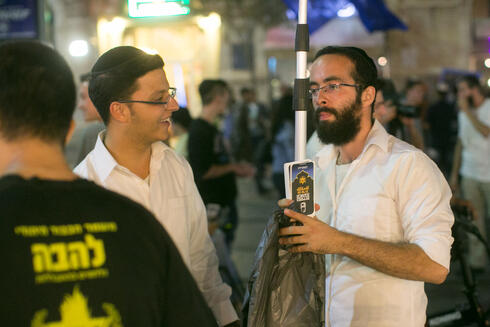 Lehava members in Jerusalem (Photo: Ohad Zwigenberg)	The gathering took place last May, during Operation Guardian of the Walls, the IDF’s 11-day war with Hamas and Islamic Jihad in the Gaza Strip, which triggered wide-scale confrontations between Jews and Arabs in Israel, mostly in mixed cities.	After the Ramla gathering became public knowledge, based on secret recordings made by a Channel 13 correspondent who was planted inside the group, MKs from the Meretz party published a petition to ban Lehava, and Defense Minister Benny Gantz referred the matter to the security forces, saying: “Things are serious and must be investigated.”	Security officials are reviewing the materials in order to formulate an opinion on whether Lehava meets the definition of a terrorist organization.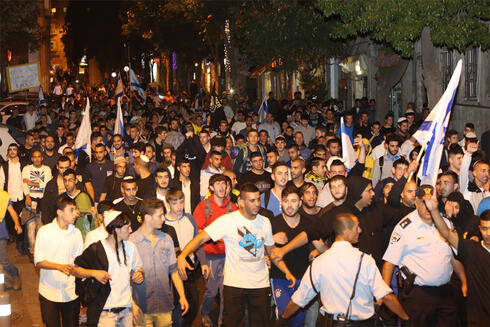 	“This investigation points to the dangerous nature of the Lehava organization and its ties with a powerful Jewish party [Otzma Yehudit] represented in the Knesset,” said former MK Dov Khenin, who, along with dozens of other ex-lawmakers signed a petition on the issue addressed to Gantz.	“Lehava should be outlawed, and the party affiliated with it should be disqualified from running for Knesset. This is our demand of the Israeli government,” Khenin said.Lehava protest back in 2015 (Photo: Gil Yohanan )	In October, Israel designated six Palestinian organizations, some with links to the Popular Front for the Liberation of Palestine (PFLP), as terrorist organizations. Little evidence was presented, and cabinet ministers weren’t even notified by Gantz.	However, the PFLP has been designated a terrorist organization by the United States, Japan, Canada, Australia, and the European Union.	The story of Lehava, of course, didn’t begin in May 2021. Bentzi Gopstein, once a student of Meir Kahane, founded this notorious organization, which has taken upon itself the mission of “stopping the assimilation in Israel,” in 2009.	Lehava’s website claims its activists save Jewish women who are wedded to Arabs in Israel or the West Bank, and brings stories of women who were “salvaged from their violent husbands.” The organization also promotes “Jewish labor” and calls on businesses in Israel not to hire Arabs. In 2020, it issued an urgent call to girls who volunteer within the framework of National Service to avoid working in the hospitals, since “there are too many Arabs.”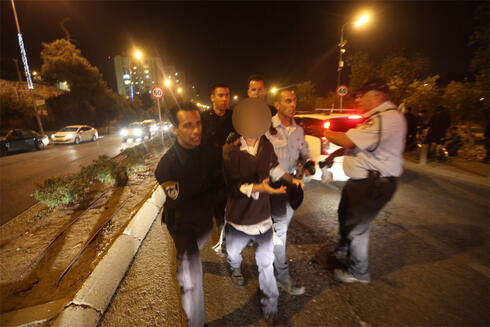 	Members of the organization often demonstrate against LGBTQ parades and other such activities in Jerusalem.Lehava members being arrested (Photo: Gil Yohanan)	According to the Ir Amim organization, which focuses on the Israeli-Palestinian conflict in Jerusalem, Lehava has become an active force in the city and incited hatred and violence toward Arabs.	Under the guise of a war on assimilation, the organization publicizes its doctrine of hatred of Arabs, while intimidating them and inciting against them on a racist basis. This incitement occurs across many arenas through posters, leaflets, activist stalls, demonstrations, conferences, and social media platforms such as Facebook.	Lehava activists have initiated many violent demonstrations throughout the country in order to “incite hatred and incitement against the Arab public in Israel,” Ir Amim reported in 2015.	That same year, then-Defense Minister Moshe Ya’alon asked the Shin Bet security force to formulate an opinion on Lehava with a view toward declaring it an “illegal association.” MORE -  https://www.ynetnews.com/magazine/article/hjf3ohjck Israel to update list of banned travel destinations daily amid Omicron fearsCoalition party leaders agree to new restrictions to limit travel; Health Ministry confirms another 20 cases of the new variant; Bennett says vaccination rates ‘insufficient’By Alexander Fulbright Today, 12:31 am 	Coalition party leaders agreed to update the list of countries Israelis are barred from traveling to every 24 hours, Prime Minister Naftali Bennett’s office announced Saturday, as the Health Ministry confirmed another 20 cases of the new Omicron variant of coronavirus.	The move could reduce international travel by making it increasingly difficult to plan trips in advance.	“In the coming days additional countries will be added to the list of red countries in accordance with the Health Ministry’s definitions,” a statement from the Prime Minister’s Office said.	The statement also said Bennett would seek to advance a plan limiting entry to malls to Israelis whose “Green Card” immunization passes have expired. Those eligible for the pass must have received a booster shot, been administered the initial two doses or recovered from COVID-19 in the previous half-year.	According to Channel 12 news, Green Pass holders will be given a bracelet upon entering a mall and will be allowed in all stores, while anyone without a Green Pass would only be allowed to enter shops deemed essential.	The network described the proposal as a legal workaround that will allow the unvaccinated from enter essential businesses, such as grocery stores and pharmacies, and said Attorney General Avichai Mandelblit has given his legal backing.	Also Saturday, Bennett and senior health officials discussed COVID-19 vaccines with the heads of Israel’s leading health maintenance organizations (HMOs), with a statement from his office saying inoculation rates “are insufficient at this stage.” [One more excuse for their universal mandate for a JAB that is ineffective and doesn’t work. – rdb]	The Prime Minister’s Office said Bennett called on the HMOs to use “all the tools at their disposal… to meet the vaccination targets.” The statement did not specify what the targets were.	“Our national strategy at this stage is twofold: First, to delay as much as possible the infiltration of the Omicron variant to Israel, and the second is to raise the vaccination level among Israeli citizens,” the statement quoted Bennett as saying.	He offered a fresh defense of the measures the government has imposed to prevent the spread of Omicron, which include tightened travel restrictions and tougher quarantine rules. Bennett also appeared to push back against criticism after reports said he proposed banning the unvaccinated from leaving Israel and ordering them into lockdown, but was opposed by health officials. MORE -  https://www.timesofisrael.com/israel-to-update-list-of-banned-travel-destinations-daily-amid-omicron-fears/ Israeli farmers at odds with migrating crane birds which opt to make 'Aliyah'The birds, labeled 'wild boars with wings' by local agriculturists, migrate from Siberia to Africa each winter, with a short stopover in Israel; however, in recent years many of the species have been choosing to stay permanently, damaging local agricultureAhiya Raved‎ | Published: 12.11.21, 13:37 	Each winter for a brief period of time, crane birds - known for their long necks, long legs, and very broad wings - become an attraction for Israeli tourists passing through the north. Thousands of these species migrate from Siberia to Africa every winter, making a short stopover in Israel. 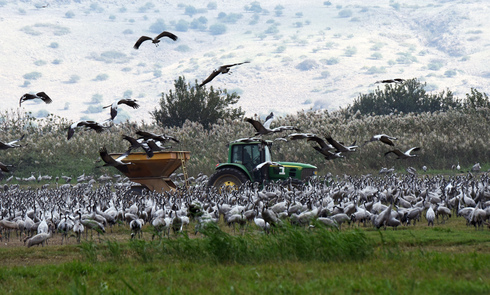 Cranes in the Hula Valley (Photo: Avihu Shapira)	If you passed by the Hula Valley in northern Israel recently, you probably heard a strange combination of loud sirens, explosions, and gunshot sounds on the one hand, and loud chirping of the crane birds on the other.	In recent years, the northern Israeli valley became a permanent home for a lot of cranes who decided to stay after making a stopover on their way to Africa. While it's exciting to see the unusual species on Israel's soil, the birds became a real problem for the local agriculturists.	Crane is a very smart bird, it can adapt to changes, and as a result, when they land in local field, they don't just pull out the seeds the agriculturists had planted, they also dig the ground around them to pull the roots, and look for insects in the soil.Cranes arrive in Israel	"Cranes cause a lot of damage to our fields, when a pack of them lands, they decimate it completely, and we have to cultivate the whole field all over again," said farmer Zamir Carmi.	Due to their large size, local farmers have labeled the cranes "wild boars with wings," and in order to prevent them from destroying the fields, they acquired some 45 bird banishers.	The bird banishers are equipped with repelling gas guns that make explosion sounds, flashing lights, and sirens of all sorts. "We go through a field and shoo away the cranes, but shortly after they return and basically the noise bird banishers makes only scares them for a little while," said one farmer. "It's a short term solution."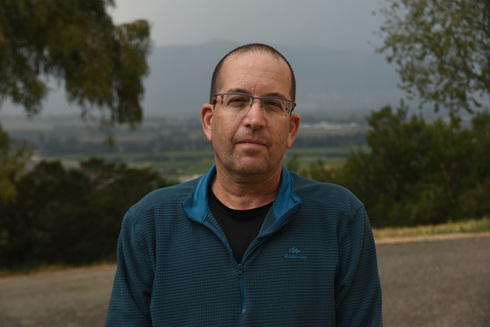 Local farmer Zamir Carmi (Photo: Avihu Shapira)		Another solution is one proposed by the Jewish National Fund (Keren Kayemet LeYisrael), in which they gather the cranes and feed them in a designated area in the Hula Valley. 	That way they prevent them from wandering into fields looking for food. At the peak of the migration season, some 10 tons of corn seeds are spread each day, and the total cost of feeding is estimated between NIS 6-7 million a year, half of which comes from the farmers' pockets.	CEO of Agriculture Company of Upper Galilee Regional Council Ofer Barnea said there is no perfect solution to this problem at the moment. "The main goal is to prevent the damage at the lowest possible cost. If we won't feed the cranes, we will need more bird banishers which cost a lot, so our main goal is to feed them to concentrate them in one area, even though they aren't so disciplined."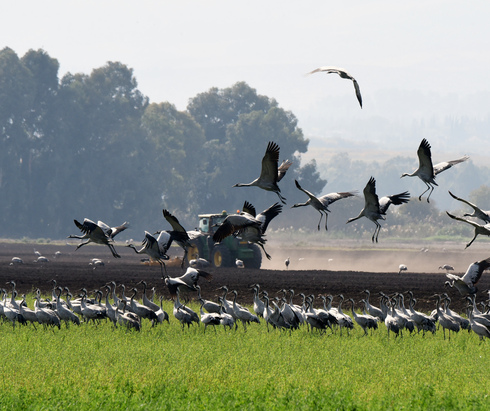 Crane birds in the corps field (Photo: Avihu Shapira)	The crane phenomenon in the Hula Valley is quite new and began only two decades ago when cranes were first spotted back in the '70s. 	Over the years, some cranes began staying in Israel permanently instead of migrating to Africa because the agricultural landscape in the African countries they tend to migrate to had changed, which made them look for another place to settle in.	Inbar Shlomit Rubin, a KKL-JNF offical in charge of the Hula Valley, says the problem is not unique to Israel. 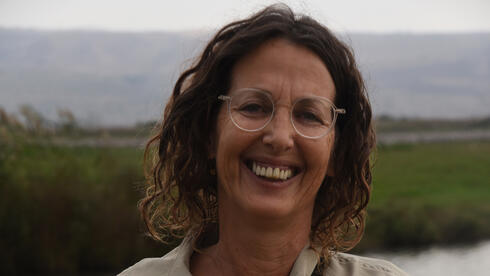 Inbar Shlomit Rubin (Photo: Avihu Shapira)	"They were migrating to North Africa through the Gibraltar region, and then suddenly 400,000 cranes had just stayed in Spain. The same thing happened in France, even in Germany. In the United States, where there were cranes that used to migrate to South America, suddenly began staying in Florida."In Europe, the countries compensate the farmers for damages, in the U.S. they just shoot them, and here we are trying to maneuver," she added. https://www.ynetnews.com/environment/article/sjzxblsff#autoplay Bedouin teen shot dead in suspected feud in southNabil Abu Amar, 18, found shot at an intersection near Beersheba; 119 members of Arab community killed this year in apparent homicidesBy Emanuel Fabian Today, 11:04 pm 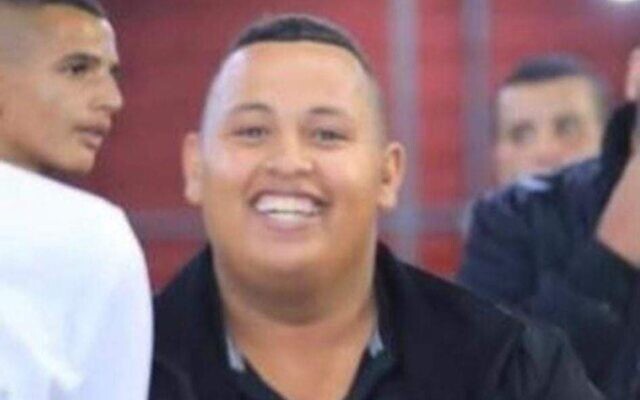 Nabil Abu Amar (Courtesy)	An 18-year-old from a southern Bedouin town was fatally shot near Beersheba on Saturday night, the latest apparent homicide in the Arab community amid government efforts to crack down on violent crime.	The victim — identified as Nabil Abu Amar from the town of Lakiya — was shot at a bridge near Lehavim Junction, north of Beersheba.	Police said he was transported to Beersheba’s Soroka Medical Center independently, and not by medics. The hospital said the young man arrived at the medical center with no vital signs, and doctors immediately pronounced his death.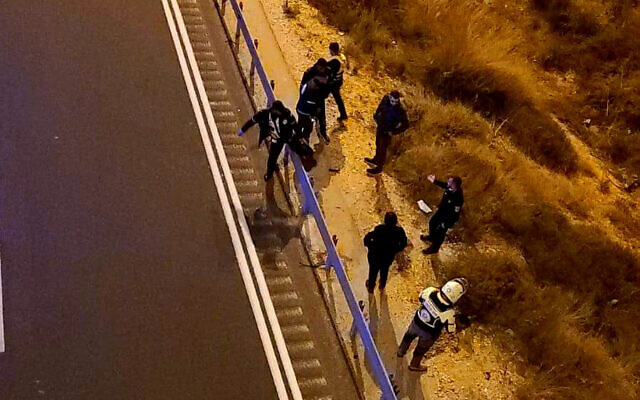 Medics and police are seen at the scene of a deadly shooting near the Lehavim Junction, north of Beersheba, December 11, 2021 (Courtesy)	According to Hebrew-language media reports, the shooting was apparently related to a local feud.No arrests were immediately made.		Separately, police detained two men who were apparently involved in an armed brawl in the Bedouin city of Rahat.		Officers rushed to the scene on Saturday after residents reported sounds of gunfire amid the brawl, police said.		According to the Abraham Initiative nonprofit, the shooting at Lehavim Junction was the 119th homicide in the Arab community this year, an all-time record. Of those killed, 100 were Arab citizens of Israel and 19 were Palestinians, either from East Jerusalem or with Israeli residency.	Arab communities have seen a surge in violence in recent years, driven mainly, but not exclusively, by organized crime.	Arab Israelis blame police, who they say have failed to crack down on powerful criminal organizations and largely ignore the violence, which includes family feuds, mafia turf wars and violence against women. The community has also suffered from decades of neglect.	In August, Prime Minister Naftali Bennett said that violence and crime in Arab Israeli communities was a “national calamity.” He has vowed to crack down on the phenomenon. https://www.timesofisrael.com/bedouin-teen-shot-dead-in-suspected-feud-in-south/ Bethlehem hoped to recoup some coronavirus losses this Christmas. Then came OmicronSome tourists were expected to return this year, but new COVID strain and resulting Israeli ban on foreigners mean city will likely see second year with little incomeBy Aaron Boxerman Today, 4:29 pm 	BETHLEHEM, West Bank — For the second year in a row, the West Bank city of Bethlehem, which normally serves as a draw for Christians from all over the world, is staring down the possibility of a Christmas season with barely any tourists.	Gazing out at a wide courtyard facing the ancient Church of the Nativity earlier this month, Bethlehem Mayor Anton Salman was despondent. “You see the square? Normally, at this point, it would already be full of people,” he said.	The sudden appearance of the Omicron coronavirus variant late last month, and the subsequent Israeli ban on foreign tourists, has dealt a blow to a city highly dependent on the annual Christmas pilgrimage.	Christians revere Bethlehem as the birthplace of Jesus, and holiday business — whether with Christians on pilgrimage or nonbelievers partaking in the festivities — had been booming before the coronavirus pandemic. In 2019, nearly 1.5 million visitors came to the city, which officials said was a record high.	But in 2020 the pandemic threw the economically vital holiday season into a deep freeze. Revenues crashed as flights were grounded and international travel slowed to a trickle.“There wasn’t any work. Only a few people came in for Christmas, mostly people already living here,” said Elias al-Arja, who owns the Bethlehem Hotel, a short walk from the Church of the Nativity.	As the holiday season approached this year, tour guides and hotel owners hoped to find their footing again, as thousands of foreigners booked hotels in town. Numbers were still far below pre-pandemic levels, and it wouldn’t have been enough to signal a recovery — but it would have been better than nothing.	“Fifty percent of our economy is already on pause. Even this year, we saw that some hotels couldn’t open, because there wouldn’t be enough [customers] to cover the costs of running,” Salman said.	The Omicron ban on foreign tourists is currently set to expire on December 13, but may yet be extended.	“Even if the ban is lifted, people have lost trust in us. Time after time, the tourists make plans — only to see things fall apart,” said Tony Khashram, who owns a tourism agency in East Jerusalem.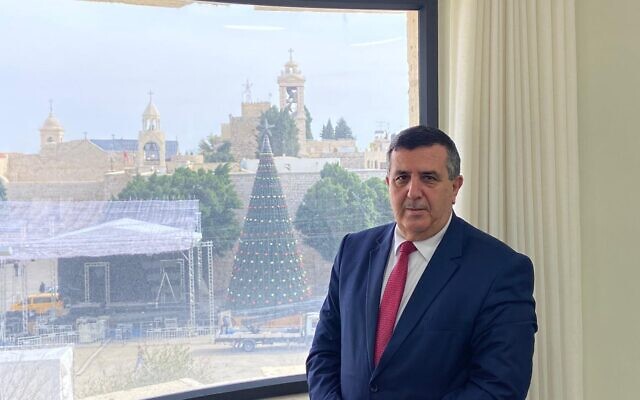 Al-Arja said that he has little hope of turning a profit this Christmas.	“This travel ban finished off what little we’d been able to cobble together in terms of reservations over the past few months. Everything we worked for was destroyed,” he lamented.Bethlehem Mayor Anton Salman speaks with The Times of Israel in his office overlooking the Church of the Nativity on Friday, December 3, 2021 (Aaron Boxerman/The Times of Israel)	International health officials have expressed serious concern over the Omicron variant. Many countries have tightened restrictions, banning flights from southern Africa and refusing entry to those who had stayed in countries with an estimated high Omicron infection rate.	Israel took the unusual step of banning all foreign travelers, just a few weeks after it had tentatively reopened its skies to tourists. Only Japan and Morocco have joined the Jewish state in such a blanket prohibition, according to The New York Times.	“The key here is caution and minimal risks until we learn more,” Prime Minister Naftali Bennett told reporters in late November. “To this end we need to maintain tight control over the country’s borders. Every day, we will learn more and know more.”	Palestinians and Arab Israelis, for now, can still patronize the holy sites during the coming month. And as opposed to last year, some 500 Gazan Christians will be granted permits to visit their families in the West Bank for the holiday.	Saturday night saw hundreds of Palestinians gather in the old town square to light the city’s Christmas tree.Palestinian Authority Prime Minister Mohammad Shtayyeh and Salman lit up the tree in front of a large crowd as fireworks burst overhead. In his speech, Shtayyeh quoted from both the Old Testament, which Christians revere as divine writ, and the Quran, Islam’s holiest scripture.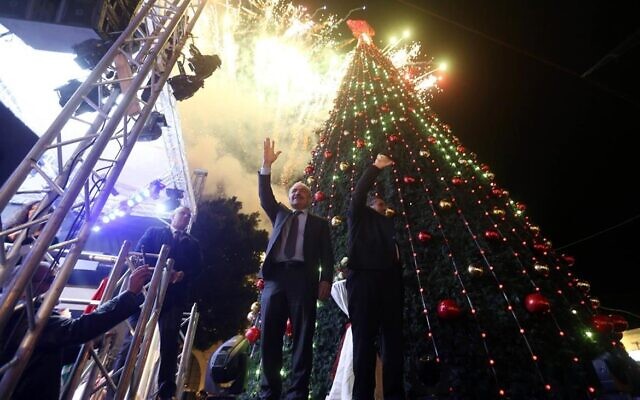 Palestinian Authority Prime Minister Mohammad Shtayyeh ceremonially lights the Bethlehem Christmas tree on Saturday, December 4, 2021 (Credit: WAFA)	But revenues from internal tourism have traditionally been relatively slim: just 11% of the total in 2018, according to PA official figures. The big money is in visitors from abroad, who are likely to be scarce this year.	“Hopefully this year we’ll see an improvement in ‘internal tourism’ from Arabs in the north,” said Khashram, adding that increased Arab Israeli pilgrimages could help make up for some of the losses.	The ban on foreigners entering the country may yet be lifted before Christmas, should health officials determine that the new viral strain is not a serious threat. But Bethlehem residents say the economic damage has already been done.	“People can’t just travel at the drop of a hat. We plan these things well in advance — and once they’re canceled, that’s it,” al-Arja said.	The Palestinian Authority has granted some tax exemptions for struggling hotels. But Ramallah, which already faces a yawning budget deficit, did not hand out mass subsidies for the tourism industry. In neighboring Israel, authorities shelled out NIS 300 million ($94.5 million) in late August to prop up its own ailing tourism sector.	“Israel is a state, and we just have our Authority. It can’t support us in that way. What it could give, it gave. But it wasn’t enough,” al-Arja said.	Bethlehem shopkeepers said they saw little reason to believe that matters would substantially improve by the end of December.	“It would be better if I just closed my shop. At this point, I’ll just be burning through money by paying electricity bills,” said one store owner, Ibrahim, who declined to be identified by his last name. https://www.timesofisrael.com/bethlehem-hoped-to-recoup-some-coronavirus-losses-this-christmas-then-came-omicron/ Tourism is literally the heart of Israeli and “PA” economy (particularly for Bethlehem) and the “plandemic” has devastated both areas. The service industry is on its last leg. – rdb]At founding anniversary rally, Hamas says won’t relinquish ‘an inch’ of sought landTerror group co-founder Mahmoud al-Zahar claims thousands showing up for event proves Palestinians won’t ‘give up their right’By Emanuel Fabian Today, 11:04 pm 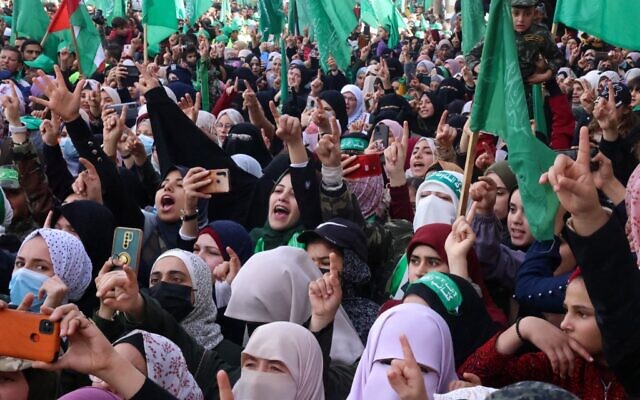 Women gesture during a rally in the Jabaliya refugee camp in the Gaza Strip, marking the 34th anniversary of the founding of Hamas which rules the coastal enclave, December 10, 2021. (Mohammed ABED / AFP)	At a massive rally Friday celebrating the 34th anniversary of Hamas’s founding, co-founder of the terror group Mahmoud al-Zahar said Palestinians will not relinquish “an inch” of the land they view as theirs.	“The participation of thousands in these marches commemorating the launch anniversary [of Hamas] confirms that the Palestinian individual cannot give up his right, and refuses to forfeit not an inch of his land,” al-Zahar said, according to Palestinian media reports.	Hamas does not recognize Israel and often declares its intention of setting up a state between the Jordan River and the Mediterranean, eradicating Israel.	The anniversary comes as amid a string of recent Palestinian terror attacks, with four taking place in Jerusalem alone, including a deadly shooting committed by a member of Hamas.	Hamas official Mushir al-Masri said at the rally that Jerusalem would remain at the center of the conflict with Israel.“It is a red line, and defending it is a sacred duty,” al-Masri said according to a statement released by the terror group.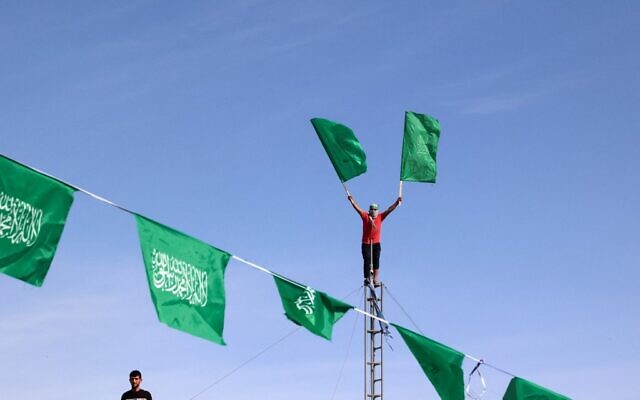 People participate in a rally in the Jabaliya refugee camp in the Gaza Strip, marking the 34th anniversary of the founding of Hamas which rules the coastal enclave, on December 10, 2021. (Mohammed Abed/AFP)	Israel claims all of Jerusalem as its capital, having extended sovereignty throughout the city after capturing East Jerusalem from its Jordanian occupiers in the 1967 war.	Previous unrest in Jerusalem was seized upon by Hamas to fire rockets at the city in May, sparking 11 days of intense fighting that saw more than 4,000 rockets fired at Israel and the IDF carry out some 1,500  strikes on Gaza.Since a ceasefire was declared on May 21, the Egyptian military has led an effort to negotiate a long-term ceasefire between Israel and Hamas, including a prisoner exchange.Hamas has warned that events in Jerusalem could see a resumption of hostilities. https://www.timesofisrael.com/at-founding-anniversary-rally-hamas-says-wont-relinquish-an-inch-of-sought-land/ Students in Europe facing surge of anti-SemitismTold to keep quiet about heritage, condemn Israel as terror stateBy Bob Unruh Published December 11, 2021 at 12:30pm Students on university campuses throughout Europe are facing a surge in anti-Semitism, with problems in the United Kingdom up 59% in just a year and one student in Glasgow being told to "go gas herself," according to a report from the Investigation Project on Terrorism.	Student Ethan Gabriel Bergman, speaking to the Dutch newspaper Israel Nieuws, described, at the University of Maastricht in the Netherlands, "dozens of incidents … including the administration's decision to ignore International Holocaust Remembrance Day."	Explains the report, "If there were a survival handbook for Jewish students at the universities of Europe, it would probably begin with this: Tell no one that you're Jewish. Condemn Israel as a terrorist, genocidal state. Get used to it."	Universities in Belgium, France and the U.K. are reporting the same issue, with the U.K. confirming just last month "antisemitic abuse on university campuses has reached record levels" – a full 59 percent higher than in 2020.	"And it's not just students. As one professor at the University of Maastricht told a Jewish colleague, 'If you want to keep your job, don't tell anyone that you're Jewish and that you support Israel,'" the report explained.	Earlier in the year there were anti-Israel demonstrations across Europe, with university protest banners demanding, "all [Israel] wants to see is blood. Arab blood, as much as possible – blood, the more the better – blood, the main thing is that Arab blood is spilled," the report said.	"Yet when a Jewish student wrote despairingly of this in a student Facebook group, the replies that came in were anything but supportive. 'Filthy cancer-Jew, I hope that they turn the gas chambers back on,' one person wrote, and another: 'your stinking people will be destroyed.'" the report noted.	But worse, when the student sought a disciplinary response to the attack, school officials said, "Don't you think you deserved it for being so unfriendly?"	Bergman reported that he's watched the BDS movement – to boycott, divest and sanction Israel – expand and that he's been told groups will work with the European Jewish Association only if they will join that effort.	Maastricht officials, when asked about the situation, denied there had been any complaints of discrimination.	The report explained at the University of Gent, in Belgium, officials declared "solidarity with the Palestinian people who, since 1948, have opposed a settler-colonial regime involved in ethnic cleansing ... and apartheid."	More than 1,300 students and professors signed on.	The population of Muslims is higher than the Jewish population on most campuses, the report said, "but that doesn't explain the full aggressiveness of the anti-Jewish hate on Europe's campuses, nor does it explain the pro-Palestinian, anti-Israel sentiments of so many European professors."	The report said Holocaust survivor Regine Suchowolski-Sluszny regularly gives lectures in Belgian schools about her own experiences, and described how teachers often question her about Israel and Palestine, "attempting to compare the Nazi regime with Israel."	"They have little knowledge of the history or the actual situation in the Middle East," she explained. "It isn't of interest to them, and so they go along with what they hear on TV." https://www.wnd.com/2021/12/students-europe-facing-surge-anti-semitism/ US delivers rockets to Ukraine 11 Dec, 2021 13:54 / Updated 10 hours ago   By Layla Guest	The Pentagon has disclosed details of the shipment of anti-tank missile systems and projectiles supplied to Kiev, as Moscow grows increasingly concerned about the prospect of a full-blown conflict in Ukraine’s Donbass region. 	In a statement received by Russian news outlet TASS on Thursday, Pentagon spokesman Lieutenant Colonel Anton Semelroth said that “the $60 million package… included 30 Javelin command and control launchers, as well as 180 missiles.” According to him, the rocket launchers were delivered to Ukraine on October 23.	“In 2021, the US allocated more than $450 million in aid to Ukraine for security tasks as part of our continued commitment to support the country’s ability to defend its sovereignty and territorial integrity,” the spokesman added.	Semelroth’s comments come amid warnings from Moscow over tensions in the war-torn region close to Russia’s borders. Last week, Russian Foreign Minister Sergey Lavrov said that “more and more forces and equipment are being accumulated on the line of contact in the Donbass, supported by an increasing number of Western instructors.”	At the end of November, the top diplomat said that claims Ukraine’s troops had deployed American-made Javelin rocket launchers were a matter of grave concern and could lead to a full-blown offensive in the war-torn region.	“In recent weeks, we have seen a stream of consciousness from the Ukrainian leadership – especially when it comes to the military – that is excessively inflamed and dangerous,” Lavrov said.	Just hours before, the head of Ukraine’s military intelligence service, Kirill Budanov, revealed that advanced US-made Javelin systems had been tested by Ukraine’s troops and were being used by soldiers in the Donbass.	Russia’s ambassador in Washington, Anatoly Antonov, warned the White House earlier in November that supplying Ukraine with deadly armaments could diminish hopes for peace in the region, stating that Moscow believes “another opportunity to encourage Kiev to stop the war has been missed.”	The conflict in eastern Ukraine began following the events of the 2014 Maidan, which eventually led to the ‘People’s Republics’ in Donetsk and Lugansk declaring their independence. However, neither Moscow nor Kiev officially recognize them, and the Kremlin has insisted that the onus is on Ukraine to strike a peace deal with the leaders of the breakaway regions. https://www.rt.com/russia/542840-ukraine-delivery-american-rockets/  [These folks will start a war before it is over if only as a means of helping the economy and helping the depopulation by killing more soldiers. – rdb]Chinese state-run media says Beijing ready to use force against US 11 Dec, 2021 13:51 	A Chinese state-run media outlet has warned Washington that Beijing will not hesitate to strike US forces should they try to prevent China’s reunification with Taiwan, as promised recently by a top American official. 	The Global Times picked up on National Security Advisor Jake Sullivan’s statement on Tuesday, in which he said that the US was “going to take every action that we can take, from the point of view of both deterrence and diplomacy” to prevent a scenario where China takes over Taiwan militarily. The message was echoed the same day by Secretary of State Antony Blinken, who warned China that a military scenario vis-a-vis Taiwan would be a “very serious mistake.”	However, the Chinese outlet surmised that Sullivan’s assurances should not be construed as a “manifesto of US policy,” as the “US simply cannot build a deterrent to prevent the Chinese mainland from carrying out reunification by force when necessary.” The op-ed goes on to claim that Washington does not really have the “will to defend Taiwan at all costs.”The article takes a yet more bellicose turn when it says it is “credible” that US troops, should they come to Taiwan’s rescue, would be “heavily attacked” by the People’s Liberation Army if “reunification by force” does happen. The Global Times predicts Sullivan would be likely to “recall or downplay” his statement later, since the “US cannot afford” to defend Taiwan “at the cost of a deadly war.” 	The op-ed warns that “reunification by force will definitely happen” unless Washington convinces Taiwan authorities to accept the concept of ‘one country, two systems’ and engage with mainland China “on the path of peaceful reunification.” 	The article blames Taiwan’s ruling Democratic Progressive Party, which came to power in 2016, for the escalation, adding that the situation has possibly already gone beyond the point of no return. 	The op-ed concludes by advising Sullivan to weigh his words carefully going forward and not to “have a big mouth,” lest he “create more embarrassment” for the US.	Beijing sees Taiwan as an inalienable part of China. However, the island considers itself independent since 1949, when the losing side in the Chinese civil war fled there as communist forces took over the mainland. While Taiwan is officially recognized by a little more than a dozen countries, it enjoys a strategic partnership with the US. Washington sells weapons to the island’s authorities and provides them with diplomatic support. Tensions between mainland China and Taiwan have been gradually escalating over the past few years, with Beijing staging massive military drills near the island. https://www.rt.com/news/542900-china-military-scenario-taiwan-america/ Governor likens unvaccinated to domestic terrorists34% 'are walking around with a time bomb in their backpack'By Art Moore Published December 11, 2021 at 5:02pm Washington state Democratic Gov. Jay Inslee likened people who have chosen not to take the experimental COVID-19 vaccines to domestic terrorists.	"Thirty-four percent of Washingtonians are walking around with a time bomb in their backpack because they’re not vaccinated," he said at a press conference.	Seattle talk-radio host Jason Rantz spotlighted Inslee's "ridiculous" remark, pointing out that the governor's administration acknowledges there are people who can't receive a vaccine for medical reasons or have "deeply held religious convictions."	And many who refuse to take a COVID-19 vaccine have simply done a cost-benefit analysis, pointing to the minuscule risk of death in healthy people along with the known and future unknown adverse events from vaccines that were rushed to the market in one-fifth to one-tenth the usual time. MORE - https://www.wnd.com/2021/12/governor-likens-unvaccinated-domestic-terrorists/  “Miniscule death” what an idiot. Look at the VAERS numbers and realize that this probably represents only a small percentage of the true numbers of people who have been injured and then considerkthat the COV is essentially a non fatal disease for 99.5% of the population particularly if they allow HCQ and ivermectin early on. These people are stupid and evil. – rdb]South African doctors see early signs Omicron variant is milder than DeltaOnly 30% of hospitalizations in recent weeks serious, about half the rate of previous waves; just 3% of patients die, unlike 20% in earlier outbreaks; meanwhile UK predictions direBy AP and TOI staff Today, 4:51 pm As the Omicron coronavirus variant sweeps through South Africa, Dr. Unben Pillay is seeing dozens of sick patients a day. Yet he hasn’t had to send anyone to the hospital.That’s one of the reasons why he, along with other doctors and medical experts, suspect that the Omicron version really is causing milder COVID-19 than Delta, even if it seems to be spreading faster.“They are able to manage the disease at home,” Pillay said of his patients. “Most have recovered within the 10- to 14-day isolation period,” said Pillay. [If the CDC and NIH would have promoted HCQ and Ivermectin instead of blocking it the death rate and hospitalization rate in the USA would have been dramatically reduced. – rdb]	And that includes older patients and those with health problems that can make them more vulnerable to becoming severely ill from a coronavirus infection, he said.	In the two weeks since Omicron was first reported in Southern Africa, other doctors have shared similar stories. All caution that it will take many more weeks to collect enough data to be sure, but their observations and the early evidence offer some clues.	According to South Africa’s National Institute for Communicable Diseases:Only about 30 percent of those hospitalized with COVID-19 in recent weeks have been seriously ill, less than half the rate as during the first weeks of previous pandemic waves.Average hospital stays for COVID-19 have been shorter this time — about 2.8 days compared to eight days.Just 3% of patients hospitalized recently with COVID-19 have died, versus about 20% in the country’s earlier outbreaks.“At the moment, virtually everything points toward it being milder disease,” Willem Hanekom, director of the Africa Health Research Institute, said, citing the national institute’s figures and other reports. “It’s early days, and we need to get the final data. Often hospitalizations and deaths happen later, and we are only two weeks into this wave.”	In the meantime, scientists around the world are watching case counts and hospitalization rates, while testing to see how well current vaccines and treatments hold up. While Delta is still the dominant coronavirus strain worldwide, Omicron cases are popping up in dozens of countries, with South Africa the epicenter.	Some forecasts are far less optimistic than Hanekom’s. In the United Kingdom, experts warned Omicron could cause 25,000 to 75,000 deaths by the end of April, depending on how well vaccines perform, the BBC reported Saturday. Perhaps UK should promote treatments instead of relying on a supposed ‘vaccine’. – rdb]Researchers at the London School of Hygiene and Tropical Medicine, who are advising the British government on the  pandemic, said Omicron would likely be the dominant form of the virus in England by the end of the year.	“Based on what we’re seeing we can expect there to be a large wave of Omicron in the UK,” Dr. Nick Davies said.	There was still uncertainty around how well the vaccine and booster shots would keep people out of hospital. The UK Health Security Agency (UKHSA) reported that two doses of the COVID-19 vaccine were likely not enough to be protected against the new variant.	“I think what we’re seeing is that if you’ve had two doses more than three months ago, then it’s not going to prevent you from getting symptomatic disease,” Dr. Susan Hopkins, the UKHSA’s chief medical adviser, said according to The Guardian.	Pillay practices in the country’s Gauteng province, where the Omicron version has taken hold. With 16 million residents, it’s South Africa’s most populous province and includes the largest city, Johannesburg, and the capital, Pretoria. Gauteng saw a 400% rise in new cases in the first week of December, and testing shows Omicron is responsible for more than 90% of them, according to health officials.	Pillay says his COVID-19 patients during the last Delta wave “had trouble breathing and lower oxygen levels. Many needed hospitalization within days,” he said. The patients he’s treating now have milder, flu-like symptoms, such as body aches and a cough, he said.	Pillay is a director of an association representing some 5,000 general practitioners across South Africa, and his colleagues have documented similar observations about Omicron. Netcare, the largest private healthcare provider, is also reporting less severe cases of COVID-19.	But the number of cases is climbing. South Africa confirmed 22,400 new cases on Thursday and 19,000 on Friday, up from about 200 per day a few weeks ago. The new surge has infected 90,000 people in the past month, South African Minister of Health Joe Phaahla said Friday.	“Omicron has driven the resurgence,” Phaahla said, citing studies that say 70% of the new cases nationwide are from Omicron.	The coronavirus reproduction rate in the current wave — indicating the number of people likely to be infected by one person — is 2.5, the highest that South Africa has recorded during the pandemic, he said.	“Because this is such a transmissible variant, we’re seeing increases like we never saw before,” said Waasila Jassat, who tracks hospital data for the National Institute for Communicable Diseases.	Of the patients hospitalized in the current wave, 86% weren’t vaccinated against the coronavirus, Jassat said. The COVID-patients in South Africa’s hospitals now also are younger than at other periods of the pandemic: about two-thirds are under 40.	Jassat said that even though the early signs are that Omicron cases are less severe, the volume of new COVID-19 cases may still overwhelm South Africa’s hospitals and result in a higher number of severe symptoms and deaths.“That is the danger always with the waves,” she said. https://www.timesofisrael.com/south-african-doctors-see-early-signs-omicron-variant-is-milder-than-delta/ [There is also the possibility that if they have a large number of un-JABBED and a high rate of Omicron which is a milder form that they could get to herd immunity and the natural immunity to the entire viral capsid might just stop the flu for that area completely and give them long lasting immunity. What a novel idea and it would be what should have happened in the first place with the very first attack. – rdb]Amtrak to cut service as employees refuse vaccinesBy Brad Dress - 12/09/21 06:23 PM EST 898 	Amtrak will cut services, and riders will experience slowdowns beginning this winter, in part as a result of the Biden administration's vaccine mandate for federal contractors, the company's president told members of Congress on Thursday.	Amtrak President Stephen Gardner warned the House Transportation and Infrastructure Committee about the potential delays during a hearing.Gardner said 95 percent of employees at the transportation company were at least partially vaccinated, but added that if the remaining 5 percent don't get vaccine shots by the mandate's Jan. 4 deadline, Amtrak would need to reduce some services "to avoid staffing related cancelations."	"We anticipate proactively needing to temporarily reduce some train frequencies," he said, with a plan to restore all services by March.	In August, Amtrak announced it would require all of its employees to get vaccinated or face weekly testing.	The following month, President Biden signed an executive order mandating that all federal workers be fully vaccinated by Dec. 8. He later moved the deadline to Jan. 4.	That mandate is temporarily halted following a ruling from a federal judge in Georgia on Tuesday. 	Currently, Amtrak has restored about 70 percent of its ridership levels after a lull caused by the pandemic, Gardner told lawmakers.	Asked about the testimony, White House press secretary Jen Psaki told reporters that the White House does not expect the requirements to cause disruptions to essential services. She noted that there is still roughly a month before the mandate's Jan. 4 deadline.	“We don’t expect these requirements will cause disruptions to services that people depend on,” Psaki said during a briefing. “There is some time to implement it. We are of course working with all federal contractors and federal employees and parts of the federal government to implement this going forward.”  https://thehill.com/policy/healthcare/585210-amtrak-to-cut-service-as-employees-refuse-vaccines [The lady is a dolt. Much of the problem in California with the supply chain is that California requires all 18 wheeler drivers to show proof of JAB and many won’t do it so there is a shortage of drivers to carry cargo. The requirements have had a dramatic impact on airlines staffing and will also effect the passenger numbers particularly if the dimwits in DC demand all have a JAB to fly because many won’t - rdbMan investigated for having 10 Covid jabs in one day 11 Dec, 2021 14:59 / Updated 22 minutes agoA New Zealander has ended up under investigation after he allegedly got up to 10 Covid-19 vaccine shots in a single day, impersonating other people reluctant to get vaccinated for cash. 	The bizarre over-vaccination story was first reported by the Stuff news website on Friday.The unidentified man is believed to have visited several vaccination centers in a single day, receiving up to 10 shots. He was allegedly paid by people who wanted to have a Covid-19 vaccination on their record – but were reluctant to get jabbed. In New Zealand, people do not have to produce identification when receiving the vaccine, facilitating the bold scheme.	The incident was acknowledged by the country’s Ministry of Health, with Astrid Koornneef, the Covid-19 vaccine and immunization program group manager, confirming authorities were “aware of the issue.” The official, however, did not reveal where exactly the alleged scam took place.	“We are taking this matter very seriously. We are very concerned about this situation and are working with the appropriate agencies,” Koornneef told Stuff. “If you know of someone who has had more vaccine doses than recommended they should seek clinical advice as soon as practicable.”	Vaccine experts and immunologists rushed to condemn the enterprising man, warning such scams could be potentially harmful to those who pull them off. Vaccinologist and associate professor at the University of Auckland, Helen Petousis-Harris blasted such behavior as “unbelievably selfish.”	“We know that people have in error been given the whole five doses in a vial instead of it being diluted, we know that has happened overseas, and we know with other vaccines errors have occurred and there has been no long-term problems,” she told the NZ Herald.	The scheme was described as “silly and dangerous,” for both the man and those who paid him to get the shots, by Malaghan Institute director Graham Le Gros. While he was unlikely to die from receiving 10 shots in a single day, he certainly would have had a “really sore arm” from all the jabs, the immunologist said. Moreover, going well over the recommended dosage might also make a vaccine not work as well instead of creating a stronger immune response, he added. https://www.rt.com/news/542904-new-zealand-covid-vaccination/ [IDIOT! – rdb]More than 70 killed as tornadoes rip through Kentucky, other US statesThe death toll could exceed 100, the governor told a morning news conference.By REUTERS Published: DECEMBER 11, 2021 12:17 Updated: DECEMBER 11, 2021 20:29 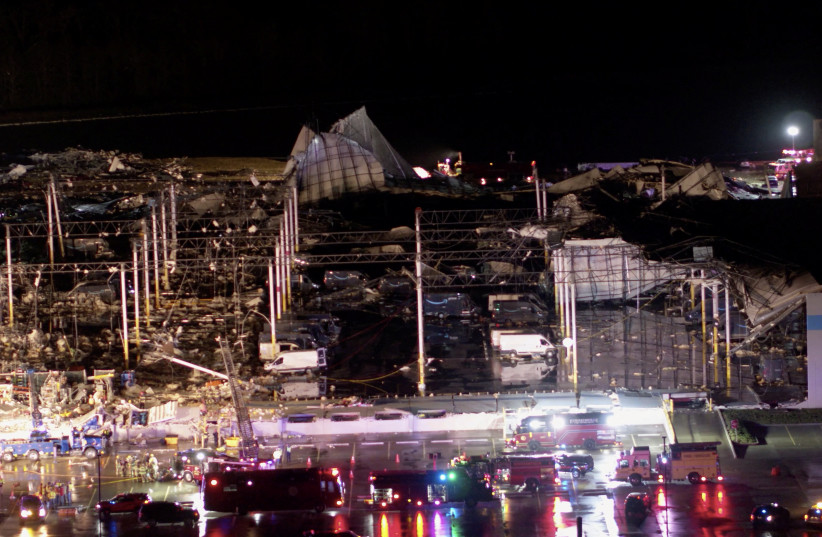 Damage at Amazon warehouse after tornado in Edwardsville, Illinois(photo credit: CHRIS PHILLIPS/MAVERICK MEDIA GROUP, LLC VIA REUTERS )	A devastating swarm of tornadoes ripped through six US states, killing more than 70 people in Kentucky and leaving a trail of destroyed homes and businesses along a path that stretched more than 300 kilometers, officials said on Saturday.	Dozens were feared dead at a candle factory in western Kentucky where about 110 people were working when a powerful tornado plowed through the facility late on Friday, causing the roof to cave in.Kentucky Gov. Andy Beshear said 40 of the 110 workers had been rescued from the factory so far.	“The level of devastation is unlike anything that I have ever seen,” Beshear said of the damage caused by the collection of twisters, with the primary tornado traveling more than 365 km. across his state.	“Earlier this morning at about 5 a.m., we were pretty sure that we would lose over 50 Kentuckians,” he said. “I’m now certain that number is north of 70. It may, in fact, end up exceeding 100 before the day is done.”	Beshear said 189 National Guard personnel have been deployed to assist with the recovery, with a focus on Mayfield, a small city of about 10,000 people in the southwestern corner of the state where it converges with Illinois, Missouri and Arkansas.	Fire and police stations in Mayfield were destroyed, hindering the emergency response. The city is also home to the candle factory, which collapsed soon after employees heard howling winds and the lights began flickering, according to Kyanna Parsons-Perez, a worker at the plant.	“We could feel the wind... then we did a little rock,” she told NBC. “And then boom, everything came down on us.”	Video and photos posted on social media showed brick buildings in downtown Mayfield reduced to rubble, with parked cars nearly buried under bricks and debris. The steeple on the city’s Graves County courthouse appeared to have been toppled, photos on Twitter showed.	The genesis of the tornado outbreak was a series of overnight thunderstorms, including a supercell storm that formed in northeast Arkansas. That storm moved from Arkansas and Missouri and into Tennessee and Kentucky.	“Unfortunately, it produced a couple of deadly tornadoes along the way. One of them may have been a long-track tornado,” Storm Prediction Center meteorologist Roger Edward said. “The killer tornado was part of that.”	US President Joe Biden on Saturday directed that federal resources be surged to locations with the greatest need.	One person was killed and five seriously injured when a tornado tore through a nursing home with 90 beds in Monette, a small Arkansas community near the border with Missouri, according to Craighead County Judge Marvin Day.	“It just took a direct hit from the tornado,” Day told Reuters. “We were very blessed that more people weren’t killed or injured in that. It could have been a whole lot worse.”	A few kilometers away in Leachville, Arkansas, a tornado destroyed a Dollar General Store, killing one person, and laid waste to much of the city’s downtown, according to Lt. Chuck Brown of the Mississippi County Sheriff’s Office in Arkansas.	“It really sounded like a train roaring through town.”	In Illinois, at least two workers were confirmed dead when an Amazon.com, Inc. warehouse collapsed in the town of Edwardsville late on Friday. Rescue workers were searching for people trapped in the rubble.Drone footage of the warehouse showed a chaotic scene in the early morning darkness, with many emergency vehicles around the area and rescuers with flashlights combing through debris.	The roof appeared to have been peeled back off the metal skeleton of the building.	In Tennessee, the severe weather killed at least three people, according to Dean Flener, spokesman for the state’s Emergency Management Agency. Flener said two people died in Lake County and one in Obion County, but did not have any information about the circumstances of their deaths.	Shortly after midnight, the weather caused a CSX company freight train to derail in western Kentucky, although no crew members were injured, a company representative said.	The National Weather Service’s Storm Prediction Center said it received 36 reports of tornadoes touching down in Illinois, Kentucky, Tennessee, Missouri, Arkansas and Mississippi. https://www.jpost.com/breaking-news/fifty-people-likely-killed-in-tornadoes-kentucky-governor-688467 Critical software bug sets ‘internet on fire’ 11 Dec, 2021 19:30 	Cybersecurity experts have raised the alarm about a previously unknown critical flaw in a commonly used software tool that could potentially allow hackers to compromise millions of devices connected to the internet. 	The fault, known as ‘Log4Shell’, has been described as the “single biggest, most critical vulnerability of the last decade” – which puts it in the running for a place among the biggest glitches in modern computing history. Researchers have warned that the flaw affects servers run by tech giants like Microsoft, Apple, Amazon, and Twitter.	The first indication about the exploit was seen on sites that hosted servers for the hugely popular Microsoft-owned online game Minecraft. Marcus Hutchins, the British security researcher known for halting the WannaCry malware attack, tweeted that apparently some of the game’s users were already using the flaw to remotely run programs on the computers of other users by “simply pasting a short message into a chat box.”In the case of Minecraft, attackers were able to get remote code execution on Minecraft Servers by simply pasting a a short message into the chat box.— Marcus Hutchins (@MalwareTechBlog) December 10, 2021	The vulnerability, which is located in ‘log4j’ – an open-source logging tool developed by the Apache Software Foundation – was first reported on November 24 by Chinese tech giant Alibaba. The foundation then rated the severity of the problem at 10 on a scale of one to 10. However, the flaw was only publicly revealed on Thursday.	The logging software is used by Amazon Web Services and other cloud server providers as well as industry and government networks. Logging refers to a process where applications keep a running tab on activities they have performed that can later be reviewed to check for errors. Nearly every network security system uses a logging process, which hints at the scale of the problem.	Noting that hackers had “fully weaponized” the exploit shortly after it was revealed, Adam Meyers – senior vice president of intelligence at cybersecurity firm Crowdstrike – told the AP that the “internet’s on fire right now” as experts raced to patch the flaw while new tools to exploit it were being distributed.	Although a security fix to the log4j tool has been released, Log4Shell will remain a threat during the time it takes to ensure that all vulnerable machines are updated. https://www.rt.com/news/542927-critical-software-bug-internet-hackers/ Commentary:United’s Mandate Based on Hypocrisy, False Claims of Safety 
Sherry Walker Posted: Dec 11, 2021 12:01 AM
	“It’s the most wonderful time of the year,” unless you are an employee of United Airlines who chooses your faith over CEO Scott Kirby’s illegally implemented vaccine mandate. Not since 2017, when the airline violently removed Dr. David Dao from an oversold flight, has a company acted so improperly. This time, it’s not the passengers in the crosshairs. Rather, United is taking aim at its loyal employees.   
	After rolling out a COVID-19 vaccine mandate in August, CEO Kirby threatened employees who sought religious and medical accommodations: “There will be very few people who get through the medical and religious exemptions … any pilot that’s decided they all the sudden, or any employee that’s all the sudden decided I’m really religious … you’re putting your job on the line. You’d better be very careful about that.” 
	However, more than 2,000 United employees are fighting back. Kirby’s edict is being challenged in the Fifth Circuit Court of Appeals. While the legal argument centers around reasonable accommodations, it is foundationally a question of religious freedom. At this “woke” airline where people of all genders can pick their pronouns, the religious are conveniently omitted. Does an employer have the right to mandate his workforce violate their beliefs to satisfy a marketing scheme? 
	To get the airline 100% vaccinated before the holiday travel season, United violated most Equal Employment Opportunity Commission's “best practices” regarding reasonable accommodations. Strong-arm tactics, invasive inquiries, and public distribution of private medical information ensued. Union leaders joined the pressure campaign, and unvaccinated employees were forced to wear N95 respirators, a “scarlet letter,” as punishment and for identification.    
	Couched in false claims of safety, the hypocrisy of United’s actions abounds. Aimed at cutting costs, the airline quietly rescinded many of its onboard Covid mitigations procedures. Now, when parked at the gate, jets no longer use high-flow conditioned air from the auxiliary power unit filtered through the HEPA systems. The electrostatic spraying between every flight ceased. Most recently United returned to shared beverage cans and glassware in First Class. All of these facts (and others) show that United’s “safety” claims are—as a federal district court has recognized—a pretext for the company’s discrimination. 
	Meanwhile, just as courts are upholding worker rights, United grounded 300 of its most experienced pilots—a move that may detrimentally impact holiday schedules. These faithful pilots banned together with co-workers from all departments to stand for their faith and their medical autonomy forming Airline Employees 4 Health Freedom.   
	To date, AE4HF members have filed more than 1,800 claims with the EEOC to address United’s discrimination. Investigators have indicated support for the United employees, assisting at every step and working to consolidate cases. While the legal argument centers around Title VII of the Civil Rights Act and employees’ rights to reasonable accommodations, it is all about religious freedom.   
	Title VII discrimination also addresses the creation of a “hostile environment.” For the faithful at United, a hostile work environment is a daily reality. Supervisors and union officials pressure employees to violate their faith under threat of termination, effectively a quid pro quo. Harassing statements are posted in breakrooms and on social media while managers look the other way. Even those who acquiesce are not safe. For financial reasons, a single flight attendant with a young son violated her faith and subsequently experienced a life-threatening reaction to the shot. While in the hospital she missed the deadline to submit her vaccination card and was terminated anyway.   
	For many United faithful, the holiday season looks bleak. Unsatisfied with merely placing those who refuse to be part of his marketing plan on unpaid leave, Scrooge appears determined to destroy them. Indeed, United has gone far beyond just robbing employees of their paychecks. By keeping those granted “accommodations” on “active” status, United blocks workers from seeking outside aviation employment, accessing their 401K savings, and using medical insurance benefits.   
	A recent decision from the Fifth Circuit, however, provides hope for the 2,000-plus faithful litigants. That case held that forcing one to choose between a “jab and a job” is irreparable harm. Whether the employees get an injunction in time to save Christmas will not be the end of the story. AE4HF members will continue to ensure United is accountable for its Title VII violations in federal court. In the meantime, though, United employees will continue to pray that their story mirrors “A Christmas Carol” and that Scrooge sees the error of his ways, becoming the good-hearted man he should have been all along. 
	Captain Sherry Walker along with Captains Laura Cox and Danielle Runyon, Esq. are founders of Airline Employees 4 Health Freedom (Jobs4jabs.org). https://townhall.com/columnists/sherrywalker/2021/12/11/uniteds-mandate-based-on-hypocrisy-false-claims-of-safety-n2600454Shadowy Super Surveillance State Will Shadow All Your Movements
By Sidney Secular|December 11th, 2021
	 A US patent was granted on August 31, 2021 for a technology that tracks your every move through your digital activities. The alleged purpose of this “knowledge” is to give you a score related to the probability of your becoming the spread vector for an ill-defined virus that, they claim, makes others ill often to the point of death! When your “score” gets high enough you will be forcefully “vaxxed.” Of course, you know the score behind the scares over the vaxxes! Given the facts regarding the deadly consequence of these “jabs,” it is distressing to realize that the sources used to glean a glimmer of how much of a “spreader” you are will come from mobile devices, apps, “anti-social media”, web browsing records, payment records, medical records, employment records, your interaction with the GovMint, and soon-to-be ubiquitous surveillance cameras.
	All of these “sources” will focus on you when you use the internet, your cell phone, access to your bank’s ATM machine and, of course, public transportation. They will know when you are washing your hands by analyzing the sounds of water running in the background or the movements of your stopwatch. They will know if you’re wearing a face mask by “analyzing images taken during calls” or stealing looks at your cell phone’s screen. Meanwhile, the system app – and thus Big Brother – will know your location at all times communicating with nearby so-called “smart” devices to assess all interactions between yourself and others thus affecting not only you but those same “others.” Also factored into the calculation of your “social credit” score will be your profession – though what that has to do with the spreading of disease is not elucidated! However being in the upper levels of society means that you’re more likely to know the score and so will be more able to alert others to the machinations of our “new”Big Brother! This being the case, if you don’t toe the line, your score will likely suffer accordingly –as will you. Naturally, if you go to church or socialize among your friends, you will receive a worse score because you will talk, pray, sing, mingle, move around, and open your mouth more and even breathe more deeply and exhale more forcefully than you would during periods of “social distancing” and quarantine.
	The original “social credit system” was introduced in China in 2009 to find and remove those who did not sufficiently conform to the dictates of that system. “Social distancing” of a measurement of well over 6 feet appears the best way to avoid Big Brother’s gaze as “facial recognition” technology is designed to utilize a distance of six feet between subjects being imaged. But while the greater distance might impinge upon facial recognition technology, it would also mean becoming a virtual hermit in hopes of nullifying the various surveillance modalities concentrated in especially large population areas. Discarding all high tech and digital devices and returning to a simpler way life would solve much of the problem of government surveillance, but eventually the “surveillance state’ will figure out how to shadow you wherever you are and wherever you go, even in underground settlements – always assuming you could create such “safe zones” to begin with. Right now, they’re installing something like 42,000 satellites to monitor and control the coming 5G systems as a means of preventing any escape from the New World Order’s prying eyes. Somewhere in the afterlife, George Orwell weeps.  https://newswithviews.com/shadowy-super-surveillance-state-will-shadow-all-your-movements/ 
The Generals’ Belated Awakening
12/10/2021 Caroline Glick
	Something is changing in Israel’s military brass’ assessment of the Iranian nuclear threat. 
	Evidence is growing that members of the IDF General Staff and the Mossad are beginning to realize that the U.S. doesn’t share Israel’s goal of preventing Iran from becoming a nuclear power. Last week for instance, Michael Makovsky, the head of the Jewish Institute for National Security of America, (JINSA) a Washington-based group that cultivates ties between Israeli and U.S. generals published an article in the New York Post where he described their rude awakening.
	Makovsky wrote, “Recent meetings with senior defense officials from our closest Middle East ally, Israel, were the most pessimistic I can recall. They perceive America as checked out, adrift, pusillanimous, unfeared and desperate to avoid military confrontation, and Iran as emboldened and nearing the nuclear weapons threshold.”
	Makovsky said that all his interlocutors raised the same three points: The U.S. withdrawal from Afghanistan showed that the Biden administration is comfortable betraying U.S. allies. The administration’s decision not to respond to the October 20 Iranian attack on its airbase in Tanf, Syria showed the U.S. is willing to allow Iran to attack it with impunity. And the administration’s willingness to be humiliated by the Iranians at the nuclear talks in Vienna shows that the only thing the administration wants is to reach a deal – any deal — with Iran.
	By Makovsky’s telling, the Israelis are divided on what the Iranians want and they still haven’t completely given up hope that the Americans will come through, somehow. He ended his article by arguing that the U.S. should provide Israel with the equipment and weapons platforms it requires to successfully strike Iran’s nuclear installations without the U.S. But it was clear from his description of the Israeli security brass’ disposition that their faith the U.S. will actually follow through on its pledge to block Iran from becoming a nuclear power has waned significantly. It is beginning to dawn on them that in the fight against Iran, Israel is alone.
	While Israel’s security establishment’s frustration with the Biden administration, and their apparent, grudging acceptance of reality are understandable, there is something deeply unsettling about both.
	Where have the generals been for the past thirteen years?
	Since former president Barack Obama entered office in January 2009, the U.S. has had two policies for contending with Iran’s nuclear program. The first is the Obama-Biden policy. The second is the Donald Trump policy.
	The Obama-Biden policy is to engage in diplomacy with Iran that will enable Iran to acquire nuclear weapons, with the backing of the UN Security Council. And then to call the outcome “peace,”
	Obama’s 2015 nuclear deal with Iran — the so-called Joint Comprehensive Plan of Action — which Biden now seeks desperately to reinstate in some fashion, guaranteed that Iran would be a nuclear threshold state by 2030 at the latest. As Makovsky’s general friends indicated, from Biden’s diplomatic machinations it’s clear that as far as Biden and his team are concerned, any deal is fine with them – even one that gives Iran international approval of its nuclear weapons program and lifts all sanctions on Iran immediately.
	Trump’s policy towards Iran’s nuclear program was a welcome respite from the Obama-Biden policy. Trump’s policy did not involve abandoning America’s Middle East allies. It involved empowering them. Trump’s policy was to create the diplomatic, economic and military conditions that would enable Israel to successfully attack Iran’s nuclear installations.
	For all the differences between them, the Obama-Biden policy on the one hand and the Trump policy on the other shared a common denominator: Both ruled out a U.S. military strike on Iran’s nuclear installations.
	This common reality was never hard to see. Anyone willing to really listen to what the Americans were saying and watch what they were doing could have figured out that the U.S. had no intention of attacking Iran’s nuclear installations. The only party that could possibly be expected to attack Iran’s nuclear sites – if it were to be done at all – was Israel.
	Those who were unwilling to look reality in the face have clung to certain popular, but incorrect narratives. The most popular one, which several of Makovsky’s friends shared with him is the utterly false claim that Obama’s 2015 deal slowed down Iran’s nuclear progress, and therefore was a positive development. Today, leading Israeli military leaders in the dominant America-centric clique and their colleagues on the political left argue that the 2015 deal served to slow Iran’s nuclear advance and that Biden’s plan to reinstate the deal will do the same. This is a good thing they say, because it buys Israel time to develop the military means to attack Iran’s nuclear sites.
	Unfortunately, this position is based on ignoring, rather than accepting reality. As U.S. strategic expert Dr. David Wurmser explained recently to Israel Hayom, the Iranians did not slow their uranium enrichment because they agreed to the JCPOA. Wurmser, who served in both the Bush and Trump national security councils, explained that the Iranians timed the agreement to align with their nuclear schedule. In 2014-2015, the Iranians began work on advanced centrifuges capable of enriching uranium to military levels of purity. In the course of the negotiations on the nuclear deal, the Iranians insisted that they be permitted under the deal to continue their nuclear research and development on the advanced centrifuges. Obama and his team accepted their demand. In 2016 and 2017, reports emerged that Iran had successfully acquired the capacity to use advanced centrifuges. 
	As Wurmser explains, Iran began using their advanced centrifuges to enrich uranium to 60 percent purity as soon as they were ready. The popular claim that Trump’s decision to abandon the JCPOA in 2018 precipitated Iran’s actions is nothing more than a delusion. Iran would have done so regardless of Trump’s actions. The real leap in Iran’s uranium enrichment came after Biden’s inauguration. His arrival gave the Iranians confidence that they would face no opposition from Washington as they sprinted to the nuclear finish line.
	The one person who understood and acted on the basis of reality from the outset of the Obama administration was then prime minister Benjamin Netanyahu. Netanyahu saw that Iran was galloping ahead as quickly as it could with its nuclear program and that the U.S. had no intention of using force to block its advance. When the chorus began chanting in unison that the JCPOA slowed Iran’s nuclear progress, Netanyahu rightly rejected their contention as absurd.  
	Recognizing that the Americans would not attack Iran’s nuclear installations, Netanyahu worked to develop, expand and use Israel’s diplomatic, military, intelligence, cyber and sabotage capabilities to harm Iran’s nuclear program. Netanyahu was willing for Israel to go it alone and also eagerly sought out and cooperated with anyone who was willing to work with Israel to oppose Iran.
	Among other things, Netanyahu pushed economic sanctions on Iran to prevent the ayatollahs from having the economic means to fund their nuclear program. Sanctions also work to destabilize their regime and delegitimize its nuclear program in the eyes of the impoverished Iranian people.
	To undermine Obama and Biden’s ability to sell their pro-Iranian policy to Congress as non-proliferation, or peace, Netanyahu worked in the diplomatic arena to highlight the danger Iran’s nuclear program poses to Israel, the Middle East, global security and U.S. security.
	Netanyahu’s most powerful and trenchant opponents at home were Israel’s national security brass. Led by IDF chiefs of General Staff Gaby Ashkenazy, Benny Gantz and Gadi Eisenkot, and Mossad directors Meir Dagan and Tamir Pardo, Israel’s security leadership embraced a policy based not on reality, but on faith. Despite all evidence to the contrary, the generals insisted the U.S. would come through in the end and attack Iran’s nuclear installations.
	True, they acknowledged, Israel is the only country that Iran threatens to annihilate. But they insisted that since Iran’s nuclear program threatens the entire region as well as Europe and the U.S., taking out Iran’s nuclear installations is America’s responsibility, not Israel’s. And even as Obama acknowledged that at the end of the JCPOA in 2030, Iran’s breakout time to independent nuclear capabilities would be “zero,” the generals insisted that America could be trusted when it promised that it would not permit Iran to become a nuclear power.
	Given their aspirational, rather than reality-based policy assessment of U.S. intentions, Israel’s security leaders argued that Israel’s job is to cooperate with the Americans and under no circumstance should it publicly dispute anything the Americans say. Israel’s security leaders said that through proper coordination, when the day arrived to strike Iran, they would be able to convince Washington to do the right thing.
	Operating on this assessment, the heads of Israel’s national security establishment opposed Netanyahu’s diplomatic campaign against the nuclear deal and harshly criticized him for his actions in this arena. They supported Obama against Netanyahu and praised the deal.
	In 2010, Ashkenazy and Dagan refused Netanyahu’s direct order to prepare Israel’s forces to attack Iran’s nuclear installations. If that weren’t bad enough, Dagan divulged Netanyahu’s order to his U.S. counterpart then CIA chief Leon Panetta.
	Prime Minister Naftali Bennett has expressed no clear policy on Iran, although his refusal to meet Robert Malley, Biden’s envoy to the negotiations when he travelled to Israel two weeks ago indicated that Bennett is aligned with Netanyahu’s position. At any rate, with paltry support in the public and in in his own government, Bennett is not the primary decision-maker on Iran. That power today rests with Defense Minister Benny Gantz. Gants is the most prominent and powerful member of the America-dependent camp. And even as the Biden administration remains fixated on reaching a deal – any deal – with the mullahs –Gantz flew to Washington this week to coordinate. To neutralize growing concern in Israel’s security establishment, the administration decided to put pull out a few stoppers.
	Ahead of Gantz’s arrival in Washington, a senior administration official told Reuters that Gantz would speak with his counterpart Defense Secretary Lloyd Austin about holding a joint U.S.-Israel training exercise to practice attacking Iran’s nuclear installations. While comforting, it is hard to credence the statement for several reasons. First, if the U.S. was really planning to attack Iran’s nuclear installations with Israel, senior officials wouldn’t call Reuters to divulge this highly classified state of affairs.
	Second, while the unnamed official was revealing ostensibly top-secret operational plans to Reuters, Malley was in the Persian Gulf telling America’s allies that the U.S. is dead set on cutting a deal.
	Finally, Malley’s boss Secretary of State Tony Blinken pointedly refuses to even pay lip service to the notion of attacking Iran’s nuclear installations militarily.
	Obviously, Israel’s credulous generals would rather believe Reuters than Malley. But reality isn’t really concerned with their preferences. If Iran is to be prevented from becoming a nuclear-armed state, the generals’ belated awakening must proceed at top speed. Not only must they recognize that Netanyahu was right all along. They must adopt his policy of working across the board to weaken Iran’s regime and block its path to the bomb.  https://carolineglick.com/the-generals-belated-awakening/ARUTZ SHEVAIDF launches surprise drill in the south More than 3500 reservists will be mobilized for an extensive logistical drill in Israel's southern commands. Israel National News ז' בטבת תשפ"ב 20:10 11.12.21	The IDF Technology and Logistics Division, the Operations Division, and the Ground Forces Department will be launching a surprise exercise Saturday night, simulating the full activation of all technology and logistics centers for the IDF's ground forces in response to a war in Israel's south.	The exercise will include significant military traffic, including the transport of heavy weapons and machinery throughout the country. Several thousand reservists will be mobilized and expected to report to their units.	All Technology and Logistics bases and the emergency depots in the various commands in the south will take part. Military police, transport, technology, and maintenance units will be activated as well, and work to simulate supporting a war and moving personnel through supply centers.	The exercise is intended to minutely examine and improve the IDF's readiness and competence in logistics and reserve mobilization.	The IDF stated that the exercise was planned in advance as part of the training calendar for 2021. Brigadier General Pini Ben Moyal said, "For the security of the State of Israel we will use all the capabilities at our disposal over the next few days, examining the results and conducting a thorough debriefing. The goal is to maintain the IDF's readiness for any scenario." https://www.israelnationalnews.com/news/318459 Netanyahu files police complaint over threats against him Former PM files police complaint against leftists who he says called to harm his family. Israel National News ח' בטבת תשפ"ב 04:14 12.12.21	Former Prime Minister Benjamin Netanyahu said on Saturday night that he had personally filed a police complaint against the "Hozeh Hadash" organization which oversees the activities of "Crime Minster", and against activist Ishay Hadas, over what he said was a post they published that clearly called for the harming of his wife, Sara, and his sons, Yair and Avner.	In addition, Netanyahu asked that all complaints of incitement to murder that have been filed by him with Attorney General Avichai Mandelblit for years, the majority of which have not been dealt with, be looked into.	Meanwhile, MK Itamar Ben Gvir also turned to Mandelblit and asked that the instigators be investigated.	"This is incitement to murder and there is no doubt that words can kill, incitement to murder is written on the wall of the social media networks,” wrote Ben Gvir, who also sought to find out how his own complaint against Joint List chairman MK Ayman Odeh, who physically assaulted him, was progressing.	On Friday, Netanyahu published a video in which he called on the Israeli government not to remove the security from his wife and children ahead of a Knesset committee discussion on the matter which is scheduled for Sunday, a day before the official expiration date of their security details.	"In recent years, there have been constant threats to harm me, my wife and my sons, and even to murder them - including in the last six months - and including only yesterday," Netanyahu said in a video statement posted to his Twitter and Facebook accounts."Yesterday, an extreme left-wing organization calling itself Crime Minister issued another direct threat to harm my wife and sons," he added.	"There is a clear threat to harm them in this statement, including an indication of the explicit date on which security will be removed and there will be an opportunity to harm them. It is important to remember that [former Tourism Minister Rehavam Ze’evi] was killed only two days after the security was removed from him. Therefore, I will lodge a complaint with the police about this explicit threat."	Netanyahu also wrote that another threatening letter had recently arrived at his office with the words, "Yair the bastard, we are four Israelis who live abroad and will be coming to Israel soon to kill you and your garbage father and also your mother. You will die soon. Wait for us. We will arrive very soon."	“Just a week ago, Matan Kahana, who heads the Committee dealing with security issues, ensured security detail for himself. Because of what? Because of criticism from politicians. He said those statements 'could lead confused people to do very bad deeds'. As head of the committee, he takes care of his own security, and at the same time lowers the security of my wife and sons in the face of constant threats to harm them."	Netanyahu concluded by saying that "the writing is on the wall. This is human life. What else needs to happen? Who will take responsibility if, God forbid, something happens to them? Do not abandon the security of my wife and children." https://www.israelnationalnews.com/news/318476  If this is true this is a major threat. While there are often many disputes and argument among politicians and  people murderous threats are most concerning. – rdb]Bill to create Islamophobia monitor passes first hurdle House committee debates anti-Semitism as it moves forward a bill to create an Islamophobia monitor. Ron Kampeas, JTA ז' בטבת תשפ"ב 17:56 11.12.21	A bill that would create an Islamophobia monitor in much the same cast as the State Department’s anti-Semitism monitor cleared its first hurdle on Friday, after a House committee debate about anti-Semitism.	The bill, whose lead sponsors were Rep. Ilhan Omar, D-Minn., one of three Muslims in Congress, and Rep. Jan Schakowsky, who is Jewish, was approved Friday by the US House of Representatives Foreign Affairs Committee along party lines, with the majority of Democrats voting for it. It now goes to the House floor.	During an extended committee debate on Thursday, Republicans argued that there was no need to track Islamophobia, and that the monitor position would be used as an instrument to oppress conservatives.	They also said that it would undercut the fight against anti-Semitism — and even encourage anti-Semites.	Democrats pushed back, saying that the US government was capable of simultaneously tracking and exposing both bigotries. Notably, Jewish Democrats on the committee were among the first to speak in the bill’s defense, a showing that underscored their argument that an Islamophobia monitor would complement and not undercut the anti-Semitism monitor.	Rep. David Cicilline, D-R.I., who is Jewish, noted the pivotal role a letter from George Washington to a community of Jews in Rhode Island played in making the United States a safe haven for Jews.	“And so, religious freedom was born in my home state in Touro Synagogue in those words from the first president of the United States,” Cicilline said. “And so we should be very proud of that tradition, and making sure that no one suffers discrimination, because of their religious tradition, is central to that. This is not about ‘pick one,’ we should of course condemn and have condemned and will continue to condemn anti-Semitism and the rise of it.”	The bill’s defenders cited ongoing persecution of Muslims in China, Myanmar, India and elsewhere as an impetus. The monitor position, like the one that tracks anti-Semitism worldwide, would have no enforcement mechanism. It would be designated only to monitor bigotry overseas, not domestically. [To begin with Islam is not a religion it is geopolitical movement cloaked in a type of ‘religion’ whose goal is world domination. If you read their writings it is clear. How stupid are these people? – rdb]	“Whether it is the atrocities being committed against the Uyghurs in China and the Rohingya in Burma, the crackdowns on Muslim populations in India and Sri Lanka, the scapegoating of Muslim refugees and other Muslims in Hungary and Poland, the acts of white supremacist violence targeting Muslims in New Zealand and Canada, or the targeting of minority Muslim communities in Muslim-majority countries like Pakistan, Bahrain, and Iran — the problem of Islamophobia is global in scope,” Omar said Friday in praising the advance of the bill.	Other Jewish Democrats speaking in defense of the bill included Ted Deutch of Florida, Susan Wild of Pennsylvania, and Andy Levin of Michigan.	But Rep. Steve Chabot, R-Ohio, argued that a monitor for Islamophobia would undercut the work of the anti-Semitism monitor.“	To suggest that Islamophobia is on par with anti-Semitism is to dramatically understate and even trivialize the historic and pervasive nature that makes anti-Semitism such a difficult problem to overcome,” said Chabot. “We should avoid such a dangerous false equivalency at all cost as it could be used by some extremists to actually justify further anti-Semitic activity.”	Cicilline said “no one is suggesting equivalence.” [Yes you are dimwit. – rdb]	Rep. Lee Zeldin of New York, a Jewish Republican, focused less on the bill’s content and more on its author, Omar, who has faced criticism from fellow Democrats as well as Republicans for remarks seen as anti-Semitic.	“My colleague who introduces today’s resolution has made a number of statements deeply offensive, has taken a number of foreign policy positions that many on this committee and in Congress and in our country have issue with,” Zeldin said. “And when the statements were specifically targeting people who are Jewish, our nation’s great ally in Israel.”	Among other offenses, Zeldin named two tweets for which Omar has apologized: her backing of the boycott Israel movement, and her critiques of United States policy in Venezuela. He did not explain how Venezuela factored into anti-Semitism or Islamophobia.	He also said the bill too broadly defined Islamophobia. The bill’s authors, Omar and Schakowsky, used the 2003 law that established an anti-Semitism monitor as a template.	Rep. Brian Mast, R-Florida, said he feared the Biden administration would use the bill to attack Americans.	“That’s the whole point of this,” Mast said. “Let’s create an office of attack for people speaking about their concerns.” https://www.israelnationalnews.com/news/318454 12/11/2021 NEWS AM    Ein Od Milvadohttps://www.youtube.com/watch?v=3CcD56bpjT8 Read the Prophets & PRAY WITHOUT CEASING!That is the only hope for this nation!Genesis 49:8Judah, thee shall thy brethren praise; thy hand shall be on the neck of thine enemies; thy father's sons shall bow down before thee. 9Judah is a lion's whelp; from the prey, my son, thou art gone up. He stooped down, he couched as a lion, and as a lioness; who shall rouse him up? 10The sceptre shall not depart from Judah, nor the ruler's staff from between his feet, as long as men come to Shiloh; and unto him shall the obedience of the peoples be. 11Binding his foal unto the vine, and his ass's colt unto the choice vine; he washeth his garments in wine, and his vesture in the blood of grapes; 12His eyes shall be red with wine, and his teeth white with milk.Iran says probing if IAEA cameras had role in alleged Israeli attack on nuke siteTehran’s envoy to Britain asks UN nuclear watchdog to be patient with investigation, after refusing to let surveillance equipment damaged in strike at Karaj be repairedBy TOI staff and Agencies Today, 8:48 pm The alleged Karaj centrifuge parts plant near Karaj, Iran, seen in a photo posted online by Google user Edward Majnoonian, in May 2019. (Screenshot/Google Maps)	Iran has said it was investigating the possibility that the International Atomic Energy Agency’s cameras played a part in an alleged Israeli attack on an Iranian nuclear facility, suggesting this was the reason for Tehran’s refusal of requests to repair the damaged surveillance equipment there.	“There was a sabotage there by Israel and some cameras were damaged and there was some investigation going on,” Iran’s ambassador to the United Kingdom, Mohsen Baharvand, said during a briefing in London on Friday, according to Bloomberg.	He added that Iranian judiciary investigators looked into whether the cameras may have been used to aid the attack. “We just asked IAEA to wait for a time for that investigation to be over,” Baharvand said.
	Last month, the United Nations nuclear watchdog “categorically” denied its cameras were used in the June drone attack that reportedly hit the Iran Centrifuge Technology Company in the city of Karaj, northwest of Tehran, after Iran said it was investigating the possibility.
	The IAEA “Director General categorically rejects the idea that Agency cameras played a role in assisting any third party to launch an attack on the TESA Karaj complex,” a report by the IAEA seen by AFP read.
	Iran told the IAEA that “its ‘security and judicial authorities’ were investigating whether the terrorists have used the Agency cameras to launch an attack on the complex,’” the report in November said.
	According to the IAEA , the blast destroyed one of its cameras at the site and heavily damaged another. It is unknown how many cameras are there.
	In September, Iran acknowledged that it had removed several damaged surveillance cameras installed by the IAEA at the Karaj site. It has since refused requests to repair the surveillance equipment damaged in the June attack.	In July, Iran accused Israel of mounting the sabotage attack on the site, which makes components for machines used to enrich uranium. Without disclosing details of the assault, Iranian authorities acknowledged the strike had damaged the building.
			According to Nournews, June 24th, 2021 "Security forces have managed to foil an act of sabotage against one 			of the buildings of Atomic Energy Organization of Iran (AEOI) in Karaj, Alborz province". Satellite Image 				from July 1st tells a different story. #Iran #Nuclear #JCPOA pic.twitter.com/QTAqTml4HT
			— The Intel Lab (@TheIntelLab) July 3, 2021
	The attack on Karaj was just the latest in a series of suspected assaults targeting Iran’s nuclear program that have heightened regional hostilities in recent months, as world powers attempt to salvage the now-collapsed nuclear deal. Israel is widely believed to have carried out the sabotage, though it has not claimed responsibility. 
	Baharvand’s comments Friday came as negotiations to revive a 2015 landmark agreement scaling back Iran’s nuclear program in exchange for sanctions relief resumed in Vienna.
	That deal started to fall apart in 2018 when the United States withdrew from it and reinstated sanctions. Iran in turn again started to ramp up its nuclear activities in breach of the accord.	The pact sealed in Vienna in 2015, formally known as the Joint Comprehensive Plan of Action, was meant to rein in Iran’s nuclear program in return for loosened economic sanctions.
	Meanwhile, Israeli and American military leaders are set to discuss possible military drills to practice destroying Iranian nuclear facilities in a potential worst-case scenario, a senior US official said. https://www.timesofisrael.com/iran-says-probing-if-iaea-cameras-had-role-in-alleged-israeli-attack-on-nuke-site/  Iran will use any pretext to prolong and delay the negotiations with the EU group concerning their nuclear issue. The longer they can delay the more they can get accomplished in their development of nuclear capability, not only in their own land but also in Syria. – rdb]‘Sanctions on Iran must not be lifted,’ Lapid tells BlinkenFM speaks with US counterpart day after nuclear talks resume, says sanctions relief will be used for Iranian ‘terror and missiles’ against IsraelBy TOI staff and Jacob Magid Today, 7:29 pm 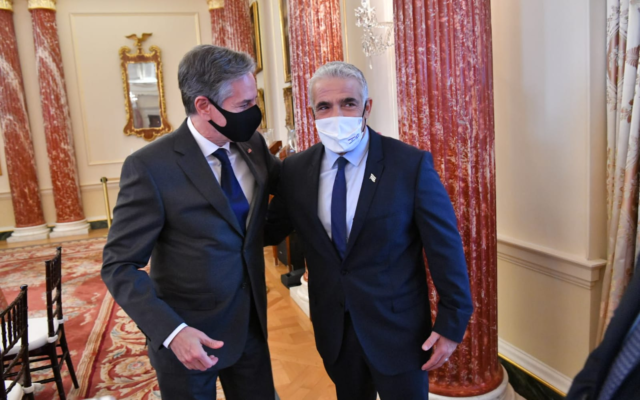 Foreign Minister Yair Lapid (right) meets with US Secretary of State Antony Blinken, on October 13, 2021. (Shlomi Amsalem/GPO)	Foreign Minister Yair Lapid spoke by phone Friday with United States Secretary of State Antony Blinken, calling for sanctions on Iran to remain in force following fresh talks on restoring the 2015 accord curbing Tehran’s nuclear program.	“Even if the negotiations resume, sanctions on Iran must not be lifted. The money the Iranians receive will arrive at our doorstep in the form of terror and missiles,” Lapid was quoted as saying in a statement from his office.	He warned that regional stability would also soon be undermined if Iran is granted sanctions relief.
	The statement said the foreign minister and his American counterpart also discussed the arrival in Israel of new US Ambassador Thomas Nides, Lapid’s trip to Egypt this week and “expanding the circle of peace,” referring to normalization between the Jewish state and Arab countries.
	There was no immediate readout of the call from the US State Department.
	Lapid’s conversation with Lapid came a day after nuclear talks resumed in Vienna following a few days’ pause, though they ended after an hour as tensions remained high over Iranian demands last week that Western countries strongly criticized.
	The deal’s remaining signatories are Iran, Britain, France, Germany, Russia and China.
	The US has participated indirectly in the ongoing talks because it withdrew from the accord in 2018 under then-US president Donald Trump. US President Joe Biden has signaled that he wants to rejoin the deal.
	Last week’s talks were the first in over five months, a gap caused by a new hard-line government assuming power in Tehran.
	The accord sealed in Vienna in 2015, formally known as the Joint Comprehensive Plan of Action, was meant to rein in Iran’s nuclear program in return for loosened economic sanctions.
	Following the US decision to withdraw and reimpose sanctions against Iran, Tehran has ramped up its nuclear program again by enriching uranium beyond the thresholds allowed in the agreement. Iran has also restricted monitors from the United Nations atomic watchdog from accessing its nuclear facilities, raising concerns about what the country is doing out of view.
	Meanwhile, Israeli and American military leaders are set to discuss possible military drills to practice destroying Iranian nuclear facilities in a potential worst-case scenario, a senior US official said. https://www.timesofisrael.com/sanctions-on-iran-must-not-be-lifted-lapid-tells-blinken/ Things are seemingly getting more and more ‘on edge’ in the ME and I wouldn’t be surprised it there was a preemptive attack as soon as the Vienna blathering is finished. - rdbGantz: Iran building up forces in its western areas to attack Israel, other statesIn Washington, defense minister details Tehran’s increasing use of attack drones in the region, including an attempt to provide such weaponry to Palestinian terror groupsBy TOI staff, Agencies and Jacob Magid Today, 12:15 pm 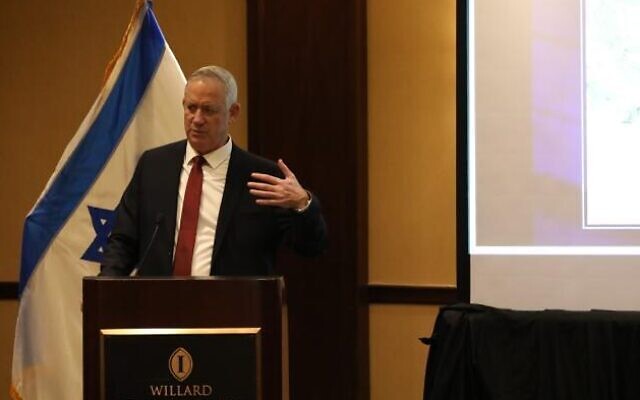 Defense Minister Benny Gantz in Washington, December 9, 2021. (Shmulik Almany/Defense Ministry)		In Washington, Defense Minister Benny Gantz said Friday that Iran is building up its forces in the country’s west “in order to attack countries and forces in the Middle East in general and Israel in particular. We are preparing for any such attempt, and will do everything necessary to protect our citizens and our assets.”	He said Israel was “preparing for any such attempt, and will do everything necessary to protect our citizens and our assets.”	Gantz met on Thursday with his counterpart Lloyd Austin and US Secretary of State Antony Blinken. In a statement, the minister’s office said he’d detailed to American officials Iran’s use of attack drones to strike its enemies through its proxies as well as from Iranian territory.	He said that in 2018 Iran apparently tried to provide such a drone armed with TNT to Palestinian terror groups in the West Bank.	After Gantz’s meeting with Austin, he said Iran “is not just a threat to our physical security” but “a concrete threat to our way of life and our shared values.”	He added: “In its aspirations to become a hegemon, Iran seeks to destroy all traces of freedom, human dignity and peace in the Middle East and beyond. The nuclear program is a means to its hegemonic goals.”Gantz stated that in talks with world powers, “Iran is playing poker with a bad hand and it’s playing with time.”Defense Minister Benny Gantz (L) and US Defense Secretary Lloyd Austin meet at the Pentagon on December 9, 2021. (Defense Ministry)	With Blinken, Gantz discussed further developing ties between Israel and the other signatories to the Abraham Accords normalization agreements signed last year, and the possibility of normalizing relations with new regional partners, Gantz’s office said.	A US spokesperson said the pair discussed Iran, Israeli security, and that Blinken had “reiterated the Administration’s belief that Israelis and Palestinians deserve to live safely and securely and enjoy equal measures of freedom, prosperity, and democracy.”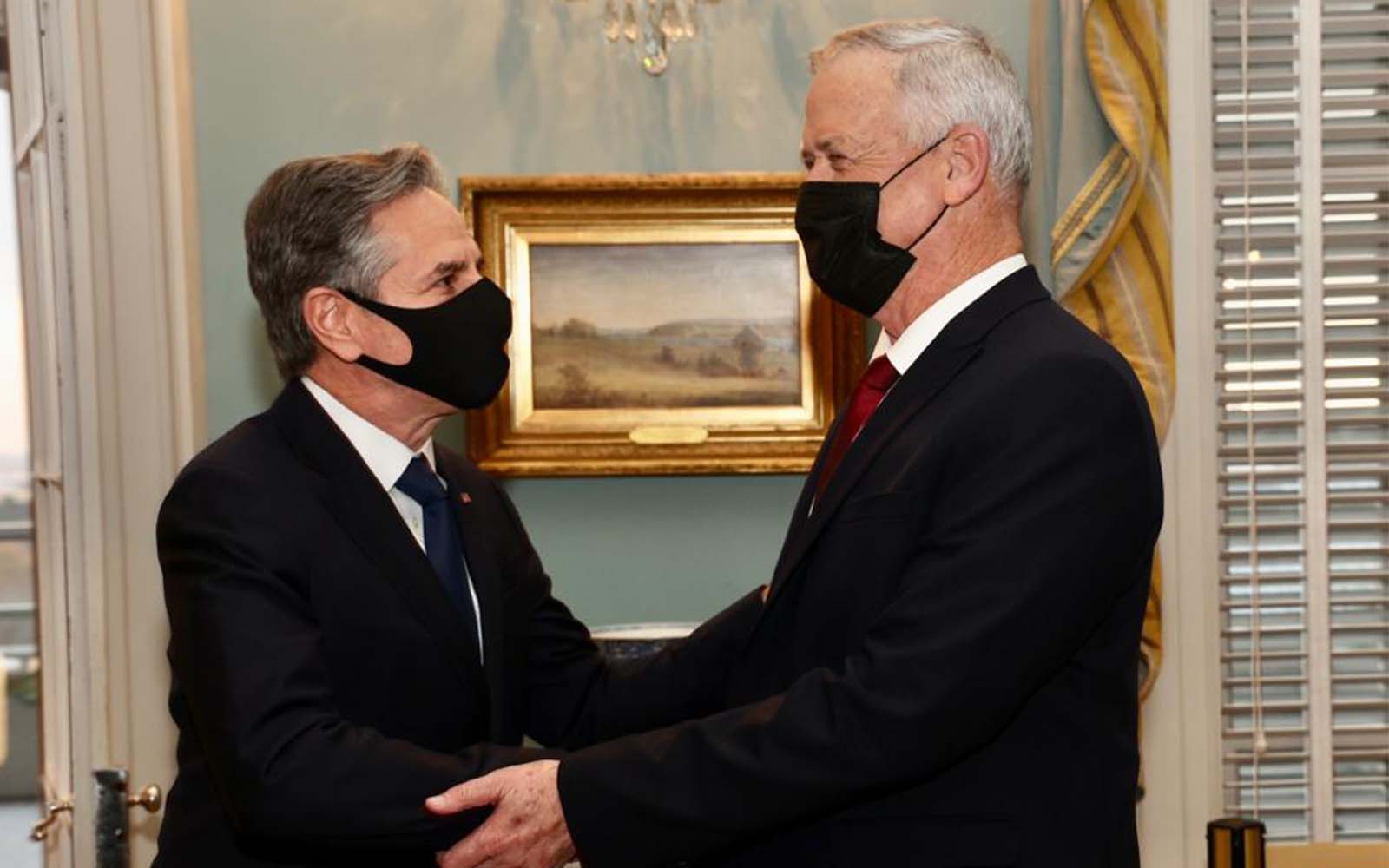 US Secretary of State Antony Blinken, left, meets with Defense Minister Benny Gantz, right, in Washington, December 9, 2021. (Shmulik Almany/GPO)	Gantz flew to Washington on Wednesday for meetings with top US military leaders, as troubled nuclear talks resumed in Vienna.Talks in Vienna on Thursday ended an hour after resuming following a few days’ pause, with tensions high after Tehran made demands last week that European countries strongly criticized.Last week’s talks were the first in over five months, a gap caused by a new hard-line government assuming power in Tehran. European diplomats last week urged Tehran to come back with “realistic proposals” after the Iranian delegation made numerous demands that other parties to the accord deemed unacceptable. https://www.timesofisrael.com/gantz-iran-building-power-in-countrys-west-to-attack-countries-forces-in-mideast/ Ra’am’s Mansour Abbas said to fear attempt on his life, party calls for protectionConcerns come after right-wing protesters call him a ‘terrorist,’ Shin Bet says no threats currently received; fears come amid growing concern of political violenceBy TOI staff 11 December 2021, 1:31 am 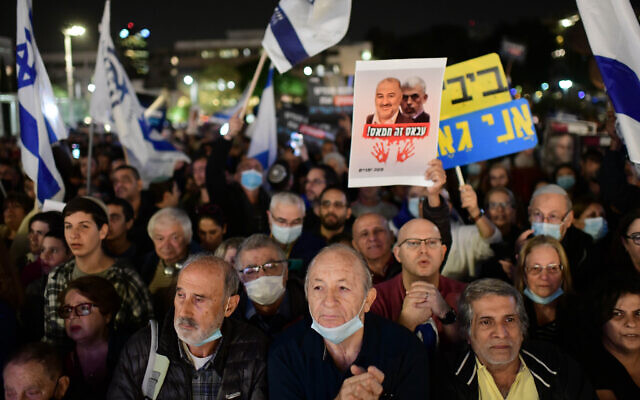 Right-wing activists and Likud supporters protest against the Israeli government in Tel Aviv, December 7, 2021. The sign reads Abbas is Hamas.(Tomer Neuberg/Flash90) 	Ra’am party leader Mansour Abbas has raised concern about incitement against him and fears an attempt on his life, sources close to the lawmaker told Channel 12 on Friday.	Abbas, who made history earlier in the year when he lead his Islamist Ra’am into the governing coalition, reportedly told confidants he feared far-right Jews could try and kill him, citing recent protests where they called him a “terrorist.”	“To see thousands of people shouting that I am a terrorist, that amounts to calling for my blood,” he was quoted as saying, adding that “what worries me the most is that those who are leading the chants know exactly who and what I am, and they have no problem with me paying with my life to they can achieve their political goals.”	By joining the coalition, a collection of parties that also include right-wing, centrist and left-wing parties, Abbas ensured the small majority needed to oust Benjamin Netanyahu and his Likud party from power after more than a decade.	The report said Abbas himself had not appealed for added security, but that party members had on his behalf. They claimed to have been frustrated not to have received a response from the Shin Bet security service.  MORE - https://www.timesofisrael.com/raams-mansour-abbas-said-to-fear-attempt-on-his-life-party-calls-for-protection/ Israel’s high fertility rate, lackluster education system driving living cost up Economists say cost of living continues to increase, among other things, due to monopolies, the rise of the shekel — which saw Israeli prices rise by 22% against the dollar — and relatively low salariesThe Media Line | Published: 12.10.21, 19:27 	Above-average fertility rates, lackluster education system and consumer complacency are driving Israel’s soaring cost of living, economists say.	Last week, the Economist Intelligence Unit’s (EIU) Worldwide Cost of Living index ranked Tel Aviv the most expensive city in the world. 	The coastal city beat the likes of Paris, Zurich, Hong Kong and New York for the first time, after being ranked fifth in last year’s index.	Among the reasons the EIU listed for this unwanted honor was the shekel’s sharp appreciation against the U.S. dollar, which, it said, came on the heels of the country’s successful COVID-19 vaccination campaign. 	Last month, the shekel reached its highest value against the dollar in 25 years.	Tel Aviv – with its central location, popular beaches and thriving nightlife – has long been a draw for many Israelis, especially those working in the high-tech sector. But the rankings do not show the full picture, Israeli economists argued.	Prof. Dan Ben-David, president of the Shoresh Institution for Socioeconomic Research and an economist at Tel Aviv University’s Department of Public Policy, said that Israeli inflation rates are among the lowest in the world.	“It’s not that the prices here have all of a sudden been skyrocketing; the opposite is true,” Ben-David said. “Prices here have barely risen compared to nearly all the countries in the OECD [Organization for Economic Cooperation and Development].”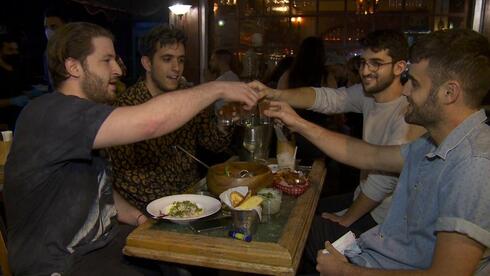 Tel Aviv has long been a draw for many Israelis (Photo: Hagay Dekel)	Instead, the Israeli economy – bolstered in particular by the high-tech sector – is strong and as a result, the Israeli shekel has risen in value in tandem. 	According to Ben-David, the shekel has appreciated by 22% relative to the U.S. dollar over the past five years, which means that Israeli prices became 22% more expensive in dollar terms over the same period.	“That alone is what brings us to the top of the list in The Economist,” he added. “[Prices] are expensive for us because we also don’t earn very much.”	Moreover, productivity is low in Israel in part due to a poor education system. In fact, Ben-David believes that education is one of the most important factors when it comes to the cost of living in Israel.	“Half the kids in Israel are getting what is basically a third-world education and they belong to the fastest-growing parts of the population,” he said, referring to the Arab Israeli and ultra-Orthodox sectors. 	“When they enter the workforce their ability to maintain a modern economy is poor so the lifesaver is the high-tech [arena].”	The education factor is further exacerbated by a rapidly growing population and a lack of space. Israel is already one of the world’s most densely populated countries and is set to become even more congested in the coming decades.	For this reason, Ben-David argued that it is important to lower Israel’s high fertility rate, which stood at 3.1 in 2019. This means that an Israeli woman on average has 3.1 children; by contrast, the OECD average is 1.6. [Perhaps he should also note that the shrinking population in the EU and now the US will ultimately condemn the areas to extinction. It would seem that he missed that little lecture. - rdb	“We can’t have an exponentially increasing population in a land the size of New Jersey, where in fact half of the land is desert or training areas for the army,” he said	Other economists said that the Israeli consumer is partly to blame for soaring prices.	Dr. Alex Coman, an economic specialist at the Adelson School of Entrepreneurship at Israel’s Interdisciplinary Center Herzliya, said that Tel Aviv is expensive due to a problem of supply and demand.	Because Israel is such a small market, there is much less competition and there are several monopolies controlling the prices for a wide array of consumer goods.	“Tel Aviv is not a gulag; it’s not that people are handcuffed and driven to live there against their will,” Coman said. 	“Supply is not competitive and Israel also has unique requirements like kashrut [the Jewish dietary rules] and logistics [for the Sabbath], so it’s more expensive. Demand is not competitive because Israelis are complacent. … They’re not shopping around.”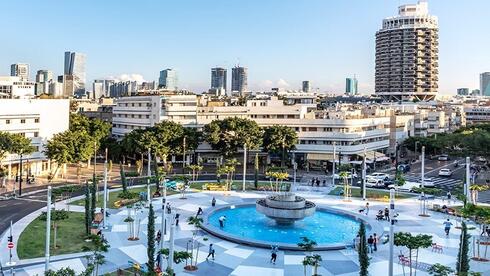 Central Tel Aviv  (Photo: Atlas)	While Coman was surprised by the Economist’s ranking, he admitted that the average Israeli’s purchasing power is markedly lower than their counterparts in most other developed nations	“Salaries in Israel are generally lower than salaries in Europe and Singapore, which has one of the highest standards of living in the world,” he said. “This makes Tel Aviv even worse because you earn less than in Singapore and you pay more.”The solution, Coman argued, is that Israelis themselves need to demand better and refuse to pay outrageous prices. In 2014, an online protest was sparked when Israelis discovered that the price of an Israeli chocolate pudding brand called Milky was significantly lower in Berlin. https://www.ynetnews.com/business/article/h1us9k3yy Palestinian said killed in clashes with IDF near West Bank outpostPA health ministry reports Jamil Abu Ayyash was shot in the head; military says aware of reports Palestinian killed during violent protestBy Emanuel Fabian Today, 5:55 pm 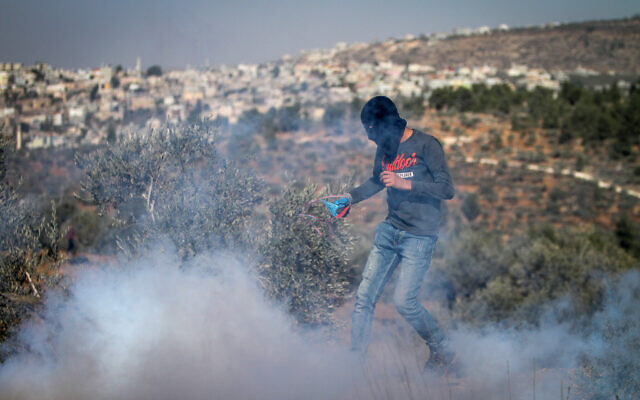 Palestinians clash with Israeli security forces during a protest in the village of Beita, near the West Bank city of Nablus, on November 12, 2021. (Nasser Ishtayeh/Flash90)
		A Palestinian man in his 30s was killed by live fire during clashes with Israeli soldiers near the West Bank town of Beita, the Palestinian Authority health ministry reported Friday.
		Palestinian media reports identified the man as Jamil Abu Ayyash.
	According to the health ministry, Ayyash was shot in the head. Palestinians evacuated him to the Rafidia Hospital in Nablus, where he died of his wounds.
	Four other Palestinians were wounded by rubber-coated bullets, according to the Palestinian Red Crescent. Another 63 Palestinians were treated for minor injuries from tear gas inhalation and falling over during the protest, the medical service said.
	The Israel Defense Forces said in a statement that soldiers and Border Police officer responded to a violent protest near the Evyatar outpost. Hundreds of Palestinians took part in the clashes, including some who burned tires and threw stones at troops, according to the IDF.
	The military said it was aware of reports regarding a Palestinian killed.عاجل| مصادر صحفية: "اســتـشهـــــاد الشاب جميل أبو عيّاش متأثراً بإصابته برصاص الاحتلال خلال مواجهات بلدة بيتا جنوب نابلس". pic.twitter.com/giimMhfkEV— شبكة قدس الإخبارية (@qudsn) December 10, 2021	Beita residents have been holding regular protests near neighboring Evyatar for the past several months in protests of the illegal outpost’s establishment on what they say is private Palestinian land. Israeli authorities have not yet determined whether that is the case, but have not objected to the outpost’s illegal establishment. The wildcat community initially consisted of several dozen Israeli families and homes, but they agreed to vacate in a July agreement with the government, which saw the outpost illegal structures remain intact and the army establish a permanent presence on the hilltop.Meanwhile, the protests continue. More than 700 Palestinians have been injured and with Friday’s reported death, the number of Palestinians killed since the unrest erupted in May climbed to at least nine, according to the PA health ministry. https://www.timesofisrael.com/palestinian-said-killed-in-clashes-with-idf-near-west-bank-outpost/ All-female electoral list seeks to shake-up male-dominated Palestinian societyThe slate dubbed Qaderat, meaning capable in Arabic, will run in Saturday’s local elections in the West Bank; Hamas boycotting election, no voting to be held in Gaza By Hossam Ezzedine and Yasmin Zaher 11 December 2021, 12:28 am 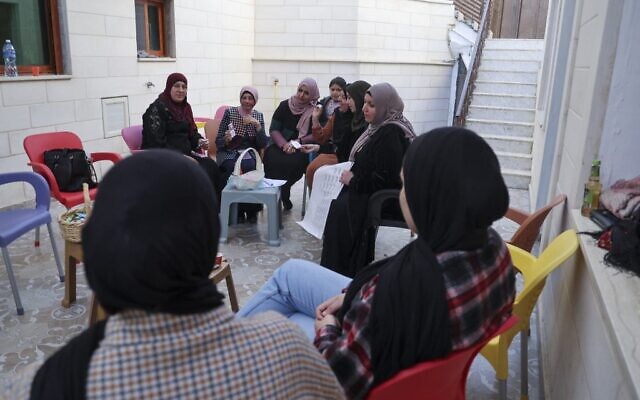 Palestinian female candidates for local council elections prepare campaign merchandise in their village of Burqin, west of Jenin in the West Bank, on December 2, 2021. (Jaafar ASHTIYEH / AFP)	BURQIN, West Bank (AFP) — In a courtyard in their West Bank village, a group of Palestinian women puts the finishing touches to merchandise for their distinctly feminine campaign for municipal elections on Saturday.	They place pocket mirrors in pink drawstring bags bearing the logo of their new all-woman electoral list called Qaderat, Arabic for “capable” — testament to their belief that women can lead in a society traditionally dominated by men.	The main opposition party in the West Bank, the Hamas terror group, is boycotting the vote in protest at Palestinian Authority President Mahmoud Abbas’s indefinite postponement of parliamentary and presidential elections that had been scheduled for earlier this year.	The move by Hamas has resulted in a lack of political party affiliation in campaigning, meaning the field has largely been left to traditional clan-based lists and issue-based campaigns like that of the women of the northern West Bank village of Burqin.	There will be no voting at all in the Hamas-controlled Gaza Strip.	The same applies to 60 West Bank villages where no candidates have registered, or the lists are incomplete, and another 162 where there is just one list of candidates who will be elected automatically.	Voting in towns and cities will not be held until March next year. a more inclusive political future.	Qaderat is fielding eight candidates, all women, for the 11 seats on the council in Burqin, a village of about 8,000 people.	One of them, Saba Kahlouf, a university lecturer in geography, urged Palestinian women to seize the opportunity “to participate in order to assert their existence.”	“We are not separate from men,” she told AFP.Threats	A total of six lists are contending the council seats in Burqin. Women candidates like Qaderat’s are treated differently than the men.	On campaign posters, the names of male candidates are accompanied by photographs, but those of women are accompanied by stock images of flowers, candles or Jerusalem’s Al-Aqsa mosque.	In protest at the practice, Qaderat’s candidates have opted for no images at all. MORE -  https://www.timesofisrael.com/all-female-electoral-list-seeks-to-shake-up-male-dominated-palestinian-society/ [This is a most unusual move and quite aggressive for the female contingent of the islamists. The ladies are likely to suffer some significant backlash from Fatah leadership. – rdb]Multiple deaths caused by explosion in Lebanon Palestinian campA security source confirmed the explosion, which took place at a Hamas weapons depot, but did not provide further details.By JERUSALEM POST STAFF, REUTERS Published: DECEMBER 10, 2021 21:39 Updated: DECEMBER 10, 2021 22:31 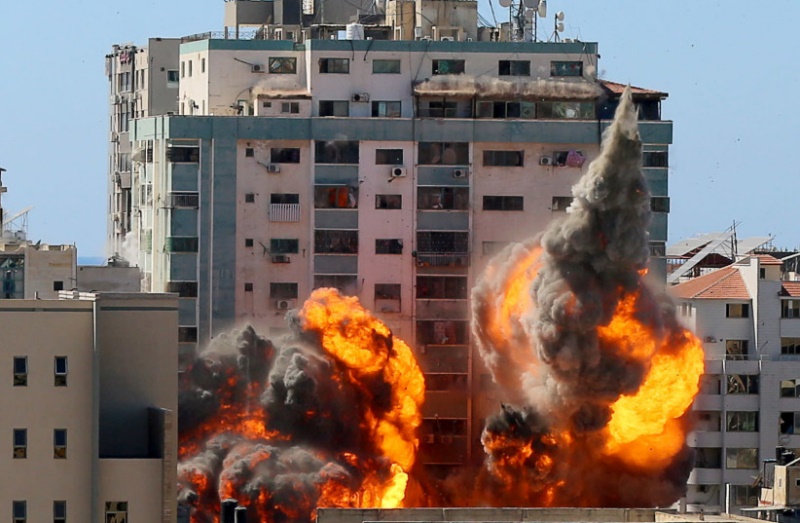 An explosion.(photo credit: ASHRAF ABU AMRAH / REUTERS)	A large explosion rocked a Palestinian camp in the southern Lebanese port city of Tyre on Friday night causing a number of deaths and injuries, state media reported.	The explosion took place at a Hamas weapons depot and a judge had ordered security forces to launch an investigation, the state-run National News Agency reported.	Hamas maintains a presence in a number of Palestinian camps in Lebanon.	A security source confirmed the explosion but did not provide further details, while a Palestinian source inside the camp said there may be casualties but numbers remained unclear.The surrounding area had been evacuated and rescue crews had deployed, the Palestinian source said.	Videos from the scene shared by local media show a number of small bright red flashes above the southern city, followed by a large explosion and the sound of glass breaking.A number of armed Palestinian factions, including Hamas and the Fatah Movement, hold effective control over roughly a 	dozen Palestinian camps in the country, which Lebanese authorities by custom do not enter. https://www.jpost.com/breaking-news/explosions-heard-in-lebanon-injuries-reported-688434 Putin says Russian government was swarming with CIA officers 10 Dec, 2021 16:24 / Updated 4 hours agoBy Jonny Tickle	In the 1990s and the early 2000s, the Russian government was swarming with CIA workers, and they eventually had to be “cleaned out” and sent back to the US, Russian President Vladimir Putin claimed on Thursday. 	Speaking to a meeting of the Council for Civil Society and Human Rights, Putin used the example of Americans within the Russian government to show how foreign countries attempt to interfere in the country’s internal affairs.	“In the early 2000s, I had already cleaned everyone out, but in the mid-1990s, we had, as it later turned out, cadres of the US Central Intelligence Agency sitting as advisers and even official employees of the Russian government,” Putin explained.	“They were later prosecuted in the United States for violating US law and taking part in privatization while they were CIA employees working for us,” the president claimed.	According to Putin, some American specialists were stationed at Russian nuclear weapons facilities and even sat at a desk with a US flag.	“They lived and worked there. They didn’t need such subtle instruments of interference in our political life because they controlled everything anyway,” he continued.	This isn’t the first time that Putin has accused America of interfering with Russia’s internal affairs, especially in the immediate aftermath following the fall of the Soviet Union and the privatization of government-owned assets. In 2013, the president claimed that CIA officers worked in the entourage of Anatoly Chubais, the deputy prime minister who oversaw the privatization process. He later went on to become Kremlin chief of staff.	Earlier this year, Ruslan Khasbulatov, the former chairman of Russia’s parliament, claimed that the first Russian president, Boris Yeltsin, was surrounded by “hundreds” of CIA agents who told him what to do throughout his tenure as leader. Khasbulatov even claimed that Yeltsin would send security officials and heads of departments to the US so the Americans could “examine them” and “give conclusions.” https://www.rt.com/russia/542786-kremlin-officials-warming-relations-cia/ Russia’s neighbor to splash €10bn on F-35 fighter jets in record deal   10 Dec, 2021 14:26 / Updated 9 hours ago	Finland has struck a deal with America’s Lockheed Martin to buy a total of 64 F-35 fighter jets. The Finnish media is calling the €10 bn contract the largest of its kind in the country’s history.   	The US jets are scheduled to replace Finland’s Hornets, which will be gradually decommissioned beginning in 2025. With its decision, the Scandinavian country has joined nations like Norway, Denmark, Belgium, the Netherlands, the UK, Italy and Poland, which also opted for the American-made combat aircraft.	Lockheed Martin’s F-35 was competing with jets manufactured by Saab AB, Dassault Aviation, and Boeing, as well as the European Eurofighter Typhoon. 	The whopping €10 bn contract reportedly covers not only the procurement of the jets but also the creation of technical and training infrastructure in Finland, spare parts, and weapons.	The decision was announced on Friday, with the defense minister, Antti Kaikkonen, saying that “when comparing military performance, the F-35 best met our needs.”	The battle between major arms manufacturers for the Finnish contract broke out back in 2015, when it became known that the country’s air force started looking for a replacement for the ageing fighter jet fleet it had bought from an American company, McDonnell Douglas, in the early 1990’s.	F-35 is a single-seat, single-engine, all-weather stealth multirole combat aircraft. Its first iteration took wing back in 2006, entering service with the US Marine Corps nine years later.	However, the F-35 rollout and usage has been met with criticism even at home, with its price tag and operational costs among the prime complaints. With a single jet costing the US government some $36,000 for every hour it spends in the sky, the Department of Defense is reportedly considering launching a new, less expensive project to fill the roles which do not require the F-35’s level of avionics.	Back in July, General Charles Quinton Brown Jr., the Chief of Staff of the US Air Force, was cited by the media as saying the following: “You don't drive your Ferrari to work every day, you only drive it on Sundays. This is our 'high end' [fighter], we want to make sure we don't use it all for the low-end fight.”	Just last month, a British F-35 crashed off an aircraft carrier into the sea during a routine exercise mission. Thankfully, the pilot managed to eject and did not sustain serious injuries. https://www.rt.com/news/542822-finland-f35-jet-record-deal/ Most reported US Omicron cases have hit the fully vaccinated -CDCThe US Centers for Disease Control and Prevention said that of the 43 cases attributed to the Omicron variant, 34 people had been fully vaccinated.By REUTERS Published: DECEMBER 10, 2021 20:51 	Most of the 43 COVID-19 cases caused by the Omicron variant identified in the United States so far were in people who were fully vaccinated, and a third of them had received a booster dose, according to a U.S. report published on Friday.	The US Centers for Disease Control and Prevention (CDC) said that of the 43 cases attributed to the Omicron variant, 34 people had been fully vaccinated. Fourteen of them had also received a booster, although five of those cases occurred less than 14 days after the additional shot before full protection kicks in.	While the numbers are very small, they add to growing concerns that current COVID-19 vaccines may offer less protection against the highly transmissible new variant.	The Omicron variant of the coronavirus has been found through testing in about 22 states so far after first being identified in southern Africa and Hong Kong in late November.	Among the Omicron cases, 25 were in people aged 18 to 39 and 14 had traveled internationally. Six people had previously been infected with the coronavirus.	Most of them only had mild symptoms such as coughing, congestion, and fatigue, the report said, and one person was hospitalized for two days. Other symptoms reported less frequently including nausea or vomiting, shortness of breath or difficulty breathing, diarrhea and loss of taste or smell.	The CDC said that while many of the first reported Omicron cases appear to be mild, a lag exists between infection and more severe outcomes. Symptoms would also be expected to be milder in vaccinated persons and those with previous SARS-CoV-2 infection.	The first known US Omicron case was identified on Dec. 1 in a fully vaccinated person who had traveled to South Africa. The CDC said that the earliest date of symptom onset was Nov. 15 in a person with a history of international travel.	The Delta variant still accounts for more than 99% of all US cases. But reports from South Africa show that the Omicron variant is very transmissible.	Even if most cases are mild, a highly transmissible variant could result in enough infections to overwhelm health systems, the CDC cautioned.	Laboratory studies released this week suggest that the Omicron variant will blunt the protective power of two doses of Pfizer and BioNTech's COVID-19 vaccine, although a third dose may restore that protection.	The US has authorized COVID-19 vaccine booster for all Americans age 16 and older.https://www.jpost.com/health-and-wellness/coronavirus/most-reported-us-omicron-cases-have-hit-the-fully-vaccinated-cdc-688433 CDC study shows risk of Guillain-Barré syndrome elevated after Ad.26.COV2.S COVID vaccinationBy Sreetama Dutt M.Sc.  Dec 8 2021Reviewed by Benedette Cuffari, M.Sc. …	The unadjusted incidence rate of confirmed cases of GBS per 100,000 person-years in the 1-21 days window post-Ad.26.COV2.S vaccination was 34.6, which is significantly higher than the background rate. The adjusted rate ratios (RR) in the 1-21 versus 22-42 day windows following Ad.26.COV2.S vaccination was 6.03.Thirty-four cases of GBS were confirmed post mRNA vaccination. The unadjusted incidence rate of confirmed cases per 100,000 person-years in the 1-21 day window after administration of mRNA vaccines was 1.4, whereas the adjusted RR in the 1-21 versus 22-42 day windows following mRNA vaccination was 0.56. When comparing Ad.26.COV2.S and mRNA vaccinations, the adjusted RR was 20.56. MUCH MORE -  https://www.news-medical.net/news/20211208/CDC-study-shows-risk-of-Guillain-Barre-syndrome-elevated-after-Ad26COV2S-COVID-vaccination.aspx [Please note this is a CDC study and still they push the JAB.  rdbTop state court strikes down school mask mandate 10 Dec, 2021 22:22 	The Pennsylvania State Supreme Court has struck down a statewide mandate requiring children wear masks in the classroom, arguing it was imposed without legal authorization by a state official who lacked the relevant authority. 	Acting state health secretary Alison Beam not only lacked the legal authority to impose the mandate, but failed to follow state laws about enacting such regulations, including a requirement that an existing disaster emergency have been declared by Governor Tom Wolf, the Court ruled on Friday, upholding a lower court’s ruling.The challenge to the mandate had been filed by several state officials, two religious schools, three public school districts, and several parents of Pennsylvania schoolchildren. They argued it not only left the public unable to voice their opinions, but barred the General Assembly from being able to review whether the policy was necessary or even legal.	While the mask mandate was imposed in September, Wolf claimed last month he would return the authority to individual school districts in January over whether or not to require face coverings. Child care centers and early learning programs, however, would still be under state control.	The decision over whether or not to require children mask-up in the classroom will now be left up to each of the state’s 500 school districts. Before the mandate was imposed, just 59 out of the 474 Covid-19 plans submitted to the state Education Department in July had required masks for the 2021-22 school year. https://www.rt.com/usa/542870-school-mask-mandate-pennsylvania/  Win one! Thank heavens. – rdbCDC Pushes 3rd Shot for Teens, as Number of Deaths Reported to VAERS After COVID Vaccines Nears 20,000VAERS data released today by the Centers for Disease Control and Prevention included a total of 946,463 reports of adverse events from all age groups following COVID vaccines, including 19,886 deaths and 150,946 serious injuries between Dec. 14, 2020, and Dec. 3, 2021.By  Megan Redshaw  12/10/21 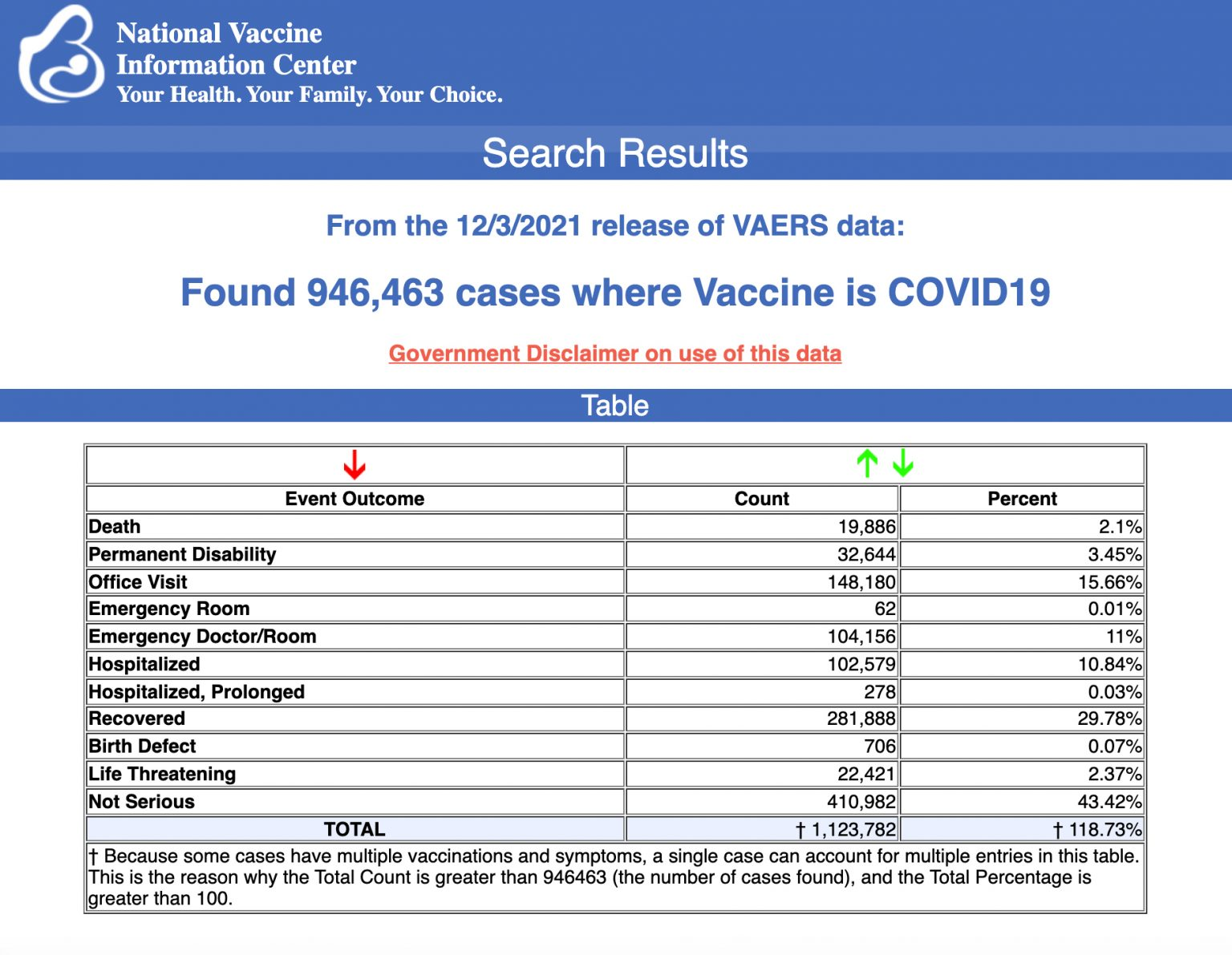 	The Centers for Disease Control and Prevention today released new data showing a total of 946,463 reports of adverse events following COVID vaccines were submitted between Dec. 14, 2020, and Dec. 3, 2021, to the Vaccine Adverse Event Reporting System (VAERS). VAERS is the primary government-funded system for reporting adverse vaccine reactions in the U.S.	The data included a total of 19,886 reports of deaths — an increase of 354 over the previous week — and 150,946 reports of serious injuries, including deaths, during the same time period — up 4,226 compared with the previous week.	Excluding “foreign reports” to VAERS, 681,962 adverse events, including 9,136 deaths and 58,503 serious injuries, were reported in the U.S. between Dec. 14, 2020, and Dec. 3, 2021.	Foreign reports are reports received by U.S. manufacturers from their foreign subsidiaries. Under U.S. Food and Drug Administration (FDA) regulations, if a manufacturer is notified of a foreign case report that describes an event that is both serious and does not appear on the product’s labeling, the manufacturer is required to submit the report to VAERS.Of the 9,136 U.S. deaths reported as of Dec. 3, 20% occurred within 24 hours of vaccination, 25% occurred within 48 hours of vaccination and 61% occurred in people who experienced an onset of symptoms within 48 hours of being vaccinated.	In the U.S., 466 million COVID vaccine doses had been administered as of Dec. 3. This includes 271 million doses of Pfizer, 178 million doses of Moderna and 17 million doses of Johnson & Johnson (J&J).	Every Friday, VAERS publishes vaccine injury reports received as of a specified date. Reports submitted to VAERS require further investigation before a causal relationship can be confirmed. Historically, VAERS has been shown to report only 1% of actual vaccine adverse events.BUY TODAY: Robert F. Kennedy, Jr.'s New Book — 'The Real Anthony Fauci' U.S. VAERS data from Dec. 14, 2020, to Dec. 3, 2021 for 5- to 11-year-olds show:3,301 adverse events, including 58 rated as serious and 2 reported deaths. One death occurred in an 11-year-old girl from Georgia vaccinated Sept. 14, prior to the authorization of Pfizer’s COVID vaccine in the 5 to 11 age group.The second death (VAERS I.D. 1890705) occurred in a 5-year-old girl who died four days after receiving her first dose of Pfizer.U.S. VAERS data from Dec. 14, 2020, to Dec. 3, 2021 for 12- to 17-year-olds show:  24,359 adverse events, including 1,474 rated as serious and 33 reported deaths.The most recent deaths involve a 13-year-old girl from Texas (VAERS I.D. 1913198) who died 31 days after receiving her COVID vaccine. According to her VAERS report, the girl received her first dose of Pfizer on Aug. 1. Two weeks later, she complained of vague upper back pain and was diagnosed with a rare soft tissue cancer located on her heart despite having no previous medical history. Parents requested a VAERS report be filed in case her cancer was related to the vaccine. Her cancer and heart condition rapidly and progressively worsened and she died Dec 1.The second death involves a 17-year-old girl from Minnesota (VAERS I.D. 1912785) who experienced cardiac arrest and died at home after receiving her first dose of Pfizer’s COVID vaccine.60 reports of anaphylaxis among 12- to 17-year-olds where the reaction was life-threatening, required treatment or resulted in death — with 96% of cases
attributed to Pfizer’s vaccine.567 reports of myocarditis and pericarditis (heart inflammation) with 557 cases attributed to Pfizer’s vaccine.141 reports of blood clotting disorders, with all cases attributed to Pfizer.MORE - https://childrenshealthdefense.org/defender/cdc-vaers-3rd-shot-teens-deaths-injuries-covid-vaccines/Report: Biden spending plan pushes deficit up by $3 trillionCBO document warns of Democrats' spending spreeBy Bob Unruh Published December 10, 2021 at 3:07pm 	When the control-centric and expensive Obamacare was being shoved through Congress a decade ago, Rep. Nancy Pelosi infamously told Americans Congress would have to adopt the extravagant plan in order for them to know what's in it.Now, it appears they will be finding out at least a bit of what's in the latest Democrats' spending spree, Joe Biden's latest proposal, before it can become the law.	The Washington Examiner, in fact, cited the Congressional Budget Office over its reporting that if Biden's temporary measures in the plan are made permanent, it would push the deficit up another $3 trillion.	The Examiner explained, "The numbers were requested by Republicans, who have criticized the Democratic plan as being riddled with budgetary gimmicks to make it appear to cost less. The legislation has several spending items that sunset early that, if made permanent as Democrats intend them to be, would balloon the cost of the bill."	The report described the information as "a blow" to Biden's attempts to shove the spending spree through Congress.	Those efforts have been stymied so far by Sen. Joe Manchin, D-W.Va., and others who have raised alarms about the costs.	The Examiner reported, "The initial scoring from the CBO only accounted for the legislation as written, sunsets included. The CBO first said the legislation would increase federal deficits by $367 billion over the next 10 years."	But the Joint Committee on Taxation has charged that the Democrats' child tax credit alone could end up costing $1.6 trillion over the next decade after the party expanded those cash handouts.	That there is concern about the costs became evident when Treasury Secretary Janet Yellen sent out a statement late Thursday, trying to minimize the impact of the looming estimate.	"She said President Joe Biden has vowed to pay for any extensions of the legislation’s provisions and that 'it is inappropriate to judge this legislation based on an assumption that future acts of Congress won't be paid for,'" the report said. [More leftist lies which is the customary. – rdb]	She wrote, "The Congressional Budget Office is expected to release its analysis. … This should not be confused with a score of the Build Back Better Act, which was already released. Instead, this analysis is of a bill that the House did not pass, the Senate is not considering, and the president — who has committed to paying for permanent investment — would not sign."	But the Committee for a Responsible Federal Budget has confirmed that the actual costs of the Democrats' spending plans would be about $4.9 trillion – far higher that the Democrats' party estimates of under $2 trillion.	The Examiner said, "The new scoring will make passing the spending legislation ever the more difficult." https://www.wnd.com/2021/12/report-biden-spending-plan-pushes-deficits-3-trillion/ [Another disastrous plan to bankrupt the USA. This is again criminal behavior as it literally sabotages our government and financial system. – rdbLawsuit warns Pelosi's partisan Jan. 6 commission failed to follow rulesSpeaker did not appoint required number of membersBy Bob Unruh Published December 10, 2021 at 2:21pm 
	House Speaker Nancy Pelosi's partisan committee appointed to investigate the Jan. 6 melee at the U.S. Capitol, which involved police shooting one woman and some vandalism inside the building, may be in trouble.
	It already has heard from hundreds of witnesses – as authorities prosecute many on trespassing and other related charges.	And it also has brought a contempt of Congress case against Steve Bannon, a former adviser to President Trump, and it appears to be launching a similar move against former Trump chief of staff Mark Meadows.
	But Meadows has responded with a lawsuit that points out the commission failed to follow the rules the House adopted when creating it, so it may be unqualified to issue subpoenas or bring cases.
	The revelations are outlined by Margot Cleveland at The Federalist.
	She explains Meadows' 40-plus page lawsuit "presents a litany of reasons the subpoenas are invalid, but his first argument – that the subpoenas are invalid because they were not 'issued by a duly authorized committee' – both presents Meadows with a strong argument to quash the subpoenas and provides Trump fodder in his separate lawsuit and claim of executive privilege."
	The assembly of the committee proved to be political at the outset, as the GOP, in the minority in the House, was to name five members, which it did.
	But Pelosi, apparently on nothing more than political grounds, refused to seat Republican Reps. Jim Jordan and Jim Banks. As a result, none of the five nominated Republicans joined the committee, and Pelosi was left to seek out and recruit two virulently anti-Trump members of the GOP, Liz Cheney of Wyoming and Adam Kinzinger of Illinois, to give it the image of bipartisanship.
	Bottom of FormBut Cleveland explained, "House Resolution 503 created the January 6, 2021, Select Committee, Meadows’s argument begins, then stressing that Section 2(a) of that resolution requires House Speaker Nancy Pelosi to 'appoint 13 Members to the Select Committee, 5 of whom shall be appointed after consultation with the minority leader.' But 'Speaker Pelosi has appointed only nine members to the Select Committee: seven Democrats and two Republicans,' the complaint alleges. 'None of these members was appointed from the selection of five GOP congressman put forth by Minority Leader Kevin McCarthy,' Meadows’s lawsuit continues."
	The column explains, "Because Speaker Pelosi failed to appoint the requisite number of members, as mandated by House Resolution 503, it was 'not a duly constituted Select Committee,' Meadows’s lawsuit argues. Without establishing a duly constituted Select Committee, as mandated in the Resolution, the nine members lack the authority to act under House Resolution 503, the argument continues, including by issuing subpoenas under Section 5(c)(6) of House Resolution 503."
	Cleveland explained, "The problem here is not the number of members participating but the number of congressmen appointed to the committee. Also, because House Resolution 503 requires the appointment of 13 members, Pelosi’s failure to appoint the requisite number of committee members means the select committee was never properly constituted. That failure, Meadows’ lawsuit argues, renders the Select Committee invalid and without the authority to issue subpoenas."
	She pointed out, "Courts readily require Congress and congressional committees to comply with their own rules," but, "Here, the Democrats didn’t: They failed to appoint five Republicans to the select committee as required by House Resolution 503. Unless there is a properly constituted select committee, the purported committee members should lack the authority provided under the resolution."
	She noted further that, "Pelosi’s refusal to seat Jordan and Banks on the select committee proves significant for a second reason that segues back to Trump’s case and his claim of executive privilege: It proves that the supposed probe into the events of January 6, 2021 is an unserious political ploy…" https://www.wnd.com/2021/12/lawsuit-warns-pelosis-partisan-jan-6-commission-failed-follow-rules/  [hopefully Meadows case will know the entire process down the tube and cause PEee loosi to drop from site. The old bat should should have been shelved years ago. – rdb]Facebook admits its 'fact-checks' are nothing but someone's opinionConcession appears in court documentBy Bob Unruh Published December 10, 2021 at 3:31pm 	Anyone who's been online over the last several years knows all about "fact-checks."Those are statements that purportedly are assembled by experts for companies like Facebook or Twitter – or media outlets like legacy newspaper corporations – that claim to express the truthfulness of online statements.	But now Americans know that those comments essentially are used to try to direct the narrative on an issue, whether it is global warming or corruption in the Democrat party.	It's because Facebook has admitted in a court filing its "fact-checks" are nothing but someone's opinion.	Longtime climate change blogger Anthony Watts explained on his site that Facebook's confession came in a court fight with commentator and journalist John Stossel.	The Hollywood Reporter explained only weeks ago that Stossel sued Facebook for adding the corporation's comments to his posting about 2020 California forest fires.	His complaint explained, "This case presents a simple question: do Facebook and its vendors defame a user who posts factually accurate content, when they publicly announce that the content failed a 'fact-check' and is 'partly false,' and by attributing to the user a false claim that he never made? The answer, of course, is yes."	The dispute arose out of Stossel's post called "Government Fueled Fires" when he wrote about the hypothesis that climate change is behind forest fires.	It undoubtedly contributes, he suggested, but it likely was not the primary cause of the 2020 fires in California.	Facebook immediately said his posting was "missing context. Independent fact-checkers say this information could mislead people."	It also claimed Stossel was "misleading" because "Claim – 'forest fires are caused by poor management. Not by climate change.'"	Stossel alleged that claim was falsely attributed to him, and the Facebook statements were damaging to him.	Watts explained now that Facebook is defending itself against Stossel's charges by claiming the "fact-checks" are "protected opinion."	The report explained Facebook now has blown "the 'fact check' claim right out of the water."The company said, in a court document, it cannot be sued for defamation because of its fact-checks.	"The labels themselves are neither false nor defamatory; to the contrary, they constitute protected opinion," claimed the company.	Watts pointed out opinions are not subject to defamation claims, while false assertions of fact can be.	He explained, "So, in a court of law, in a legal filing, Facebook admits that its 'fact checks' are not really 'fact' checks at all, but merely 'opinion assertions.' This strikes me as public relations disaster, and possibly a looming legal disaster for Facebook, PolitiFact, Climate Feedback and other left-leaning entities that engage in biased 'fact checking.'"	He said it appears now that "fact checks" are nothing more than part of an agenda to suppress free speech and the open discussion of science, "by disguising liberal media activism as something supposedly factual, noble, neutral, trustworthy, and based on science. https://www.wnd.com/2021/12/facebook-admits-fact-checks-nothing-someones-opinion/ SPEED FREAKS How China plans to build 12,000mph hypersonic passenger plane that can whizz 10 people anywhere on Earth in ONE HOURPatrick Knox 13:53 ET, Dec 10 2021 Updated: 15:36 ET, Dec 10 2021	CHINA is developing a hypersonic aircraft that can transport ten people anywhere on Earth in one hour.	The prototype has a pair of delta wings similar to those of the French and British designed Concorde, but with tips pointing up.	Its complex aerodynamic design allows the aircraft to travel faster than five times the speed of sound. 	It comes as it emerged China is developing a 6,000mph nuke missile engine which is reportedly based on a design abandoned by Nasa because it cost too much. 	In today’s rapidly militarising China, however, money is no object — especially if it keeps the communist regime ahead in the arms race.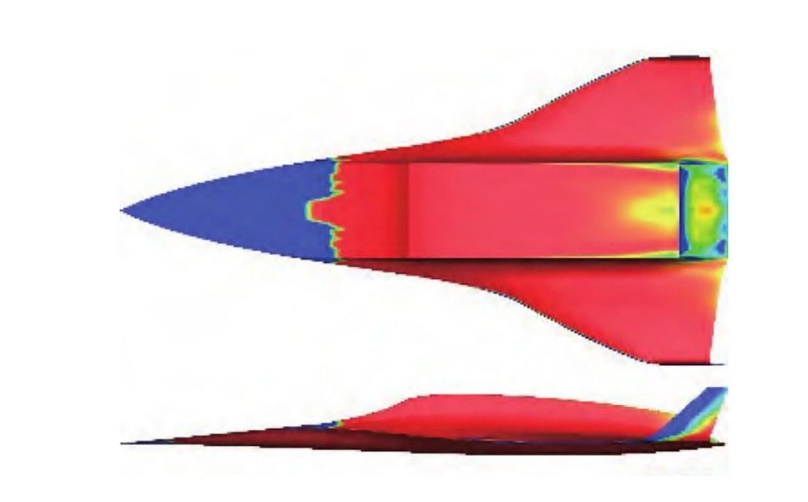 	Now wing tech from Concorde is also being used, this time in aircraft.	According to a study by China’s space scientists, the hypersonic plane is larger than a Boeing 737, the 148ft plane has two air-breathing engines mounted on top of its main body, reports South China Morning Post.	Its complex aerodynamic design allows the aircraft to travel faster than five times the speed of sound.	The concept has proven effective in China’s latest space missions to evaluate the plane’s performance at high altitudes. https://www.the-sun.com/news/4247054/china-plans-build-12000mph-hypersonic-passenger-plane/  [What is the effect of those speeds on the human body? Don’t think many people could tolerate that.- rdb]Commentary:The Generals’ Belated Awakening
12/10/2021 Caroline Glick
	Something is changing in Israel’s military brass’ assessment of the Iranian nuclear threat. 
	Evidence is growing that members of the IDF General Staff and the Mossad are beginning to realize that the U.S. doesn’t share Israel’s goal of preventing Iran from becoming a nuclear power. Last week for instance, Michael Makovsky, the head of the Jewish Institute for National Security of America, (JINSA) a Washington-based group that cultivates ties between Israeli and U.S. generals published an article in the New York Post where he described their rude awakening.
	Makovsky wrote, “Recent meetings with senior defense officials from our closest Middle East ally, Israel, were the most pessimistic I can recall. They perceive America as checked out, adrift, pusillanimous, unfeared and desperate to avoid military confrontation, and Iran as emboldened and nearing the nuclear weapons threshold.”
	Makovsky said that all his interlocutors raised the same three points: The U.S. withdrawal from Afghanistan showed that the Biden administration is comfortable betraying U.S. allies. The administration’s decision not to respond to the October 20 Iranian attack on its airbase in Tanf, Syria showed the U.S. is willing to allow Iran to attack it with impunity. And the administration’s willingness to be humiliated by the Iranians at the nuclear talks in Vienna shows that the only thing the administration wants is to reach a deal – any deal — with Iran.
	By Makovsky’s telling, the Israelis are divided on what the Iranians want and they still haven’t completely given up hope that the Americans will come through, somehow. He ended his article by arguing that the U.S. should provide Israel with the equipment and weapons platforms it requires to successfully strike Iran’s nuclear installations without the U.S. But it was clear from his description of the Israeli security brass’ disposition that their faith the U.S. will actually follow through on its pledge to block Iran from becoming a nuclear power has waned significantly. It is beginning to dawn on them that in the fight against Iran, Israel is alone.
	While Israel’s security establishment’s frustration with the Biden administration, and their apparent, grudging acceptance of reality are understandable, there is something deeply unsettling about both.
	Where have the generals been for the past thirteen years?
	Since former president Barack Obama entered office in January 2009, the U.S. has had two policies for contending with Iran’s nuclear program. The first is the Obama-Biden policy. The second is the Donald Trump policy.
	The Obama-Biden policy is to engage in diplomacy with Iran that will enable Iran to acquire nuclear weapons, with the backing of the UN Security Council. And then to call the outcome “peace,”
	Obama’s 2015 nuclear deal with Iran — the so-called Joint Comprehensive Plan of Action — which Biden now seeks desperately to reinstate in some fashion, guaranteed that Iran would be a nuclear threshold state by 2030 at the latest. As Makovsky’s general friends indicated, from Biden’s diplomatic machinations it’s clear that as far as Biden and his team are concerned, any deal is fine with them – even one that gives Iran international approval of its nuclear weapons program and lifts all sanctions on Iran immediately.
	Trump’s policy towards Iran’s nuclear program was a welcome respite from the Obama-Biden policy. Trump’s policy did not involve abandoning America’s Middle East allies. It involved empowering them. Trump’s policy was to create the diplomatic, economic and military conditions that would enable Israel to successfully attack Iran’s nuclear installations.
	For all the differences between them, the Obama-Biden policy on the one hand and the Trump policy on the other shared a common denominator: Both ruled out a U.S. military strike on Iran’s nuclear installations.
	This common reality was never hard to see. Anyone willing to really listen to what the Americans were saying and watch what they were doing could have figured out that the U.S. had no intention of attacking Iran’s nuclear installations. The only party that could possibly be expected to attack Iran’s nuclear sites – if it were to be done at all – was Israel.
	Those who were unwilling to look reality in the face have clung to certain popular, but incorrect narratives. The most popular one, which several of Makovsky’s friends shared with him is the utterly false claim that Obama’s 2015 deal slowed down Iran’s nuclear progress, and therefore was a positive development. Today, leading Israeli military leaders in the dominant America-centric clique and their colleagues on the political left argue that the 2015 deal served to slow Iran’s nuclear advance and that Biden’s plan to reinstate the deal will do the same. This is a good thing they say, because it buys Israel time to develop the military means to attack Iran’s nuclear sites.
	Unfortunately, this position is based on ignoring, rather than accepting reality. As U.S. strategic expert Dr. David Wurmser explained recently to Israel Hayom, the Iranians did not slow their uranium enrichment because they agreed to the JCPOA. Wurmser, who served in both the Bush and Trump national security councils, explained that the Iranians timed the agreement to align with their nuclear schedule. In 2014-2015, the Iranians began work on advanced centrifuges capable of enriching uranium to military levels of purity. In the course of the negotiations on the nuclear deal, the Iranians insisted that they be permitted under the deal to continue their nuclear research and development on the advanced centrifuges. Obama and his team accepted their demand. In 2016 and 2017, reports emerged that Iran had successfully acquired the capacity to use advanced centrifuges. 
	As Wurmser explains, Iran began using their advanced centrifuges to enrich uranium to 60 percent purity as soon as they were ready. The popular claim that Trump’s decision to abandon the JCPOA in 2018 precipitated Iran’s actions is nothing more than a delusion. Iran would have done so regardless of Trump’s actions. The real leap in Iran’s uranium enrichment came after Biden’s inauguration. His arrival gave the Iranians confidence that they would face no opposition from Washington as they sprinted to the nuclear finish line.
	The one person who understood and acted on the basis of reality from the outset of the Obama administration was then prime minister Benjamin Netanyahu. Netanyahu saw that Iran was galloping ahead as quickly as it could with its nuclear program and that the U.S. had no intention of using force to block its advance. When the chorus began chanting in unison that the JCPOA slowed Iran’s nuclear progress, Netanyahu rightly rejected their contention as absurd.  
	Recognizing that the Americans would not attack Iran’s nuclear installations, Netanyahu worked to develop, expand and use Israel’s diplomatic, military, intelligence, cyber and sabotage capabilities to harm Iran’s nuclear program. Netanyahu was willing for Israel to go it alone and also eagerly sought out and cooperated with anyone who was willing to work with Israel to oppose Iran.
	Among other things, Netanyahu pushed economic sanctions on Iran to prevent the ayatollahs from having the economic means to fund their nuclear program. Sanctions also work to destabilize their regime and delegitimize its nuclear program in the eyes of the impoverished Iranian people.
	To undermine Obama and Biden’s ability to sell their pro-Iranian policy to Congress as non-proliferation, or peace, Netanyahu worked in the diplomatic arena to highlight the danger Iran’s nuclear program poses to Israel, the Middle East, global security and U.S. security.
	Netanyahu’s most powerful and trenchant opponents at home were Israel’s national security brass. Led by IDF chiefs of General Staff Gaby Ashkenazy, Benny Gantz and Gadi Eisenkot, and Mossad directors Meir Dagan and Tamir Pardo, Israel’s security leadership embraced a policy based not on reality, but on faith. Despite all evidence to the contrary, the generals insisted the U.S. would come through in the end and attack Iran’s nuclear installations.
	True, they acknowledged, Israel is the only country that Iran threatens to annihilate. But they insisted that since Iran’s nuclear program threatens the entire region as well as Europe and the U.S., taking out Iran’s nuclear installations is America’s responsibility, not Israel’s. And even as Obama acknowledged that at the end of the JCPOA in 2030, Iran’s breakout time to independent nuclear capabilities would be “zero,” the generals insisted that America could be trusted when it promised that it would not permit Iran to become a nuclear power.
	Given their aspirational, rather than reality-based policy assessment of U.S. intentions, Israel’s security leaders argued that Israel’s job is to cooperate with the Americans and under no circumstance should it publicly dispute anything the Americans say. Israel’s security leaders said that through proper coordination, when the day arrived to strike Iran, they would be able to convince Washington to do the right thing.
	Operating on this assessment, the heads of Israel’s national security establishment opposed Netanyahu’s diplomatic campaign against the nuclear deal and harshly criticized him for his actions in this arena. They supported Obama against Netanyahu and praised the deal.
	In 2010, Ashkenazy and Dagan refused Netanyahu’s direct order to prepare Israel’s forces to attack Iran’s nuclear installations. If that weren’t bad enough, Dagan divulged Netanyahu’s order to his U.S. counterpart then CIA chief Leon Panetta.
	Prime Minister Naftali Bennett has expressed no clear policy on Iran, although his refusal to meet Robert Malley, Biden’s envoy to the negotiations when he travelled to Israel two weeks ago indicated that Bennett is aligned with Netanyahu’s position. At any rate, with paltry support in the public and in in his own government, Bennett is not the primary decision-maker on Iran. That power today rests with Defense Minister Benny Gantz. Gants is the most prominent and powerful member of the America-dependent camp. And even as the Biden administration remains fixated on reaching a deal – any deal – with the mullahs –Gantz flew to Washington this week to coordinate. To neutralize growing concern in Israel’s security establishment, the administration decided to put pull out a few stoppers.
	Ahead of Gantz’s arrival in Washington, a senior administration official told Reuters that Gantz would speak with his counterpart Defense Secretary Lloyd Austin about holding a joint U.S.-Israel training exercise to practice attacking Iran’s nuclear installations. While comforting, it is hard to credence the statement for several reasons. First, if the U.S. was really planning to attack Iran’s nuclear installations with Israel, senior officials wouldn’t call Reuters to divulge this highly classified state of affairs.
	Second, while the unnamed official was revealing ostensibly top-secret operational plans to Reuters, Malley was in the Persian Gulf telling America’s allies that the U.S. is dead set on cutting a deal.
	Finally, Malley’s boss Secretary of State Tony Blinken pointedly refuses to even pay lip service to the notion of attacking Iran’s nuclear installations militarily.
	Obviously, Israel’s credulous generals would rather believe Reuters than Malley. But reality isn’t really concerned with their preferences. If Iran is to be prevented from becoming a nuclear-armed state, the generals’ belated awakening must proceed at top speed. Not only must they recognize that Netanyahu was right all along. They must adopt his policy of working across the board to weaken Iran’s regime and block its path to the bomb.  https://carolineglick.com/the-generals-belated-awakening/ TOP Reasons why Patriots are Losing
By Lex Greene|December 10th, 2021
	To be certain, America has literally millions of true “patriots,” although I don’t think most of them are cut from the same cloth as the patriots who came before us. The Patrick Henry and George Washington type of patriots may indeed, be a thing of the past. Those patriots were willing to give up everything to secure freedom and liberty, not just for themselves, but for all of us.
	Today’s “patriot” is often a much “kinder and gentler” patriot. They are far more willing and likely to go-along to get-along, another term for quiet surrender, especially until the tyranny lands on their own doorstep.
	Our founding patriots knew that there was no wiggle room in the price of freedom and liberty. For them, it was a totally non-negotiable item, “Give me Liberty, or Give me Death!”
	Sadly, many modern patriots have totally ignored all real science and surrendered to draconian medical mandates that frankly, no one on earth has a legal or moral right to force or coerce upon anyone, certainly not any free people. None of them “followed the science.” All of them “followed tyrannical government orders” in go-along to get-along fashion, placing their personal economic interests above the cause of freedom, liberty and even their own health. In other words, they may have sold their freedom, and everyone else’s, for a paycheck, or a government handout.
	The 30% or so of medical professionals who have risked or given up their careers to speak the truth against Fauci’s gain of function bioweapon and the fake vaccines that are also Fauci gain of function bioweapons, did so in an honorable effort to “save lives.” The 70% or so of medical professionals who have gone-along to get-along, killing literally millions of citizens with their fake vaccines, did so to save their careers, incomes, and country club lifestyles. It’s not hard to pick out the true “patriots” in this crowd.
But what about today’s average American, in particular, those who call themselves “patriots?”
	Was there a way to prevent Barack Hussein Obama from ever occupying the White House as a foreign agent with communist party ties? YES, there was a way, but there wasn’t the will…
	Was there a way to prevent our economy and lives from being destroyed by a COVID bioweapon and ongoing bioweapon fake vaccines? YES, there was a way, but there wasn’t the will…
	Was there a way to prevent massive election fraud from turning our country upside-down in 2020? YES, there was a way, but there wasn’t the will…
	Even now, is there a way to stop the unlawful forced medical mandates and overturn the fraudulent 2020 elections to save our Constitutional Republic and every American citizen? YES, there is a way, but is there the will?
Losing Reason #1 – It’s all about ME.
	So long as the tyranny isn’t directly affecting me and mine, I will keep quiet, not draw any attention to myself, and hope that someone else is going to do something.
Losing Reason #2–We need a leader to step up!
	Many leaders have stepped up, such as Trump in 2016. But he was eaten alive by the swamp he was supposed to drain, because after he was elected, his supporters went back to life as if they thought that he would be able to drain this massive swamp alone. We have plenty of Generals ready to lead, just no troops ready to follow.
Losing Reason #3–We have already lost!
	Therefore, there is no point to fighting. It’s outright surrender!
Losing Reason #4–What can I do?
	Alone, by yourself, nothing! Which begs the question, why aren’t you working in active focus groups yet?
Losing Reason #5–I’m prepped for the worst still to come!
	Well, would the worst ever come, if you had spent as much time, energy and resources trying to save this nation, instead of only thinking you can save yourself, in a fallen nation?
	These are just the top 5 reasons why American patriots are currently losing the war for America, freedom, and liberty. There are others, but most will fall under one of these top 5.
	The point here is that you can’t finish the race, much less win the race, if you refuse to ever leave the starting gate.
	Instead of placing all focus on the only reason we need to fight, no matter the cost, too many modern patriots are focused on all of the reasons why they shouldn’t fight and can’t win. Of course, this is a self-fulfilling prophecy…if we don’t fight, we can’t win. This is certain!
Losing Reason #6–I can’t afford to fight, donate, contribute, join others to execute plans…
	Well, this is no accident. The enemy has made sure that none of us is in a perfect position to fight, or at least afford to fight. But in the end, none of us can afford NOT to fight. If you think for even a second that you and your family will be safe in a fallen America, you have chosen a fool’s errand.
	If America is not free, sovereign, secure and economically sound, then no place on earth will be. There is nowhere to run, nowhere to hide for Americans. The rest of the 3rd world runs to America to leave behind the kinds of tyranny we now see in our own country, to find freedom and liberty in the “promised land.”
	When America is no longer a safe harbor for freedom and liberty, nowhere on earth will be!
	So, as citizens all over the globe rise up against their tyrannical socialist and communist governments, Americans must join that fight and soon. Other countries started WWI and WWII and America tried to sit on the sidelines, until the war came to us. Then, it was America who stepped in to finish the fight!
	Sooner or later, Americans will have to step up to finish this fight too, like it or not, able to afford it or not, no matter the cost…or America will be gone forever! The world will never know freedom and liberty anywhere, ever again.
	No reason is good enough! Ours will either be the generations that let freedom and liberty die all over the globe, or ours will be the generations that saved America and freedom and liberty for all.
	Between these two outcomes, there is nothing but unbridled tyranny and global despotism. There is no future!
	“Sir, we have done everything that could be done to avert the storm which is now coming on. We have petitioned; we have remonstrated; we have supplicated; we have prostrated ourselves before the throne, and have implored its interposition to arrest the tyrannical hands of the ministry and Parliament.
	Our petitions have been slighted; our remonstrances have produced additional violence and insult; our supplications have been disregarded; and we have been spurned, with contempt, from the foot of the throne. In vain, after these things, may we indulge the fond hope of peace and reconciliation. There is no longer any room for hope.
	If we wish to be free—if we mean to preserve inviolate those inestimable privileges for which we have been so long contending—if we mean not basely to abandon the noble struggle in which we have been so long engaged, and which we have pledged ourselves never to abandon until the glorious object of our contest shall be obtained, we must fight! I repeat it, sir, we must fight!” – Patrick Henry March 23, 1775 (audio)
	Patrick Henry was a lawyer and politician… We have no such patriot lawyers or politicians today. Do we have any such Americans? Must we wait for war to come to our doors before we stand up together against it? Time will soon tell, and time is now short.
	Patrick Henry wasn’t just a lawyer and politician. He will always be remembered as one of the people’s greatest patriots ever.
How will we be remembered? Our actions, not our hopes, will determine this, soon. https://newswithviews.com/top-reasons-why-patriots-are-losing/  Kamala Stopped FBI From Monitoring Black Supremacists Like Waukesha Killer Daniel Greenfield December 07, 2021 	Two years ago, Senator Kamala Harris, along with Senator Cory Booker and six other Democrat Senate members, attacked the Justice Department for monitoring black supremacists. The politicians signed a letter falsely claiming that black identity extremists was “a fabricated term based on a faulty assessment of a small number of isolated incidents”.
	And they argued that monitoring black racists was racist.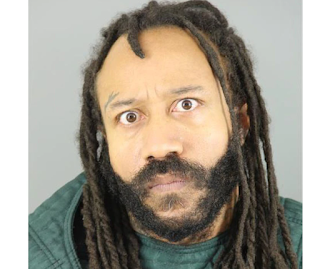 		When Kamala Harris was running for president, the privileged daughter of wealthy foreign students falsely claimed that she faced segregation in Berkeley, California.
	“That little girl was me,” she famously declared.
	In Waukesha, Jackson Sparks, an 8-year-old boy, was killed by the black supremacist terrorist whom Kamala Harris had protected.
	That little boy’s blood is on her hands.
	Kamala had joined a crusade by Senator Cory Booker to pressure the FBI to eliminate the black identity extremists category and stop tracking terror attacks by black supremacists.
	Later that same year, two devotees of the Black Hebrew Israelite hate group, a racist and antisemitic cult, opened fire at a Kosher market in Jersey City. The black supremacist terror attack killed the store owner, an employee, and a customer.
	An unexploded bomb in their van could have killed people a distance of five football fields away.
	Even though the terrorist attack happened in Senator Booker’s state, he refused to acknowledge that the black supremacist hate he had protected was responsible.
	Booker had previously berated FBI Director Christopher Wray for monitoring black racists.
	“That language you said, both ends of the spectrum, the murders at synagogues, the murders we've seen motivated,” he ranted. “You said both ends of the spectrum, as if there actually is a movement of black identity extremism: it's almost creating this reality.”
	Another Black Hebrew Israelite terrorist attacker went on to attack a Monsey synagogue during Chanukah, slashing worshipers with a machete, wounding 4 and killing one.
	A 72-year-old Chassidic Jew who had been born in Hungary after the Holocaust tried to fight him off with his cane. The black supremacist killer smashed in his skull with a machete.
	A Green Party candidate and "respected civil rights attorney" fought for the racist killer who got off, despite having googled "Why did Hitler hate the Jews" and "New York City Increases Police Presence in Jewish Neighborhoods After Possible Anti-Semitic Attacks. Here's What To Know."
	The Black Hebrew Israelite cult’s "Why did Hitler hate the Jews" meme reappeared again in the internet history of another black supremacist killer.
	Darrell Brooks, who drove his car into the Waukesha Christmas Parade, killing 6 people, including an 8-year-old boy, had previously posted a variation of the same Black Hebrew Israelite meme claiming that Hitler was killing Jews to support the black supremacists.
	While Kamala and Booker intimidated the Justice Department and law enforcement officials, the media had celebrated the vile racists. The New York Times described the Black Hebrew Israelites as “sidewalk ministers” who practice “tough love” while dismissing their racist rants as “blunt and sometimes offensive language.”
	Typical of this “tough love” and “blunt” language was declaring, "The Holocaust is a damn joke! Heil Hitler!" and “The messiah, who is a black man, is going to kill you”.
	The media’s laborious whitewashing of the Black Hebrew Israelite hate cult began when it falsely accused Covington Catholic students in D.C. for a pro-life rally of racism when they were assailed by racial slurs from members of the BHI hate group. The Washington Post, which would end up settling a lawsuit over its false reporting, claimed that, "Israelite street preaching in parts of D.C., Philadelphia and New York is commonplace, a familiar if odd accent to city life."
	According to the Bezos paper, “Heil Hitler” adds a ”familiar if odd accent to city life”.
	Rep. Ilhan Omar, who could never resist antisemites and racists, falsely claimed that the slandered students were “taunting 5 Black men”.
	There is a direct line from the New York Times and the Washington Post’s lies about the Black Hebrew Israelites, the suppression of FBI efforts to track black supremacist terrorists, to the rising tide of BHI violence including a machete attack on a random white family last year.
	Tragedy was averted in North Carolina when the Black Hebrew Israelite attacker, who had been lying in wait behind the house, grappled with the husband while the wife returned to the house, got a gun, and opened fire, forcing the would-be killer to run for his life.
	What began with the media’s lies about Covington escalated to growing acts of terrorism until it reached its pinnacle with the Waukesha Christmas Parade massacre by a racist killer who had cited the hateful teachings of the black supremacist Black Hebrew Israelite movement.
	Where was the FBI?
	Senate Democrats had forbidden the FBI from monitoring black supremacist terror groups. And the FBI had put political correctness over public safety by bowing to their racial dictates.
	Booker had grilled FBI Director Christopher Wray over efforts to prevent black supremacist terror. “So, you no longer use the term Black Identity Extremism,” he had gloated. “That's great news.”
	Great news for Booker’s black nationalism meant mass death for Jews and Christians.
	“So nobody is being investigated or surveilled under black identity extremism?” Booker had demanded.
	No one was. And that’s why the Jersey City Kosher supermarket massacre and the Waukesha Christmas massacre happened with no interference from the FBI. After the hearing, Booker issued a press release urging, “Director Wray to issue updated guidance notifying law enforcement agencies about the elimination of this misleading designation.”
	Black supremacism, this “misleading designation” which Democrats claim doesn’t exist, keeps killing people, police officers in Dallas, Jews in New Jersey, and Christians in Waukesha.
	When Kamala Harris joined Booker’s crusade to protect black supremacists from the FBI, she helped pave the way for the brutal killings carried out by these racist killers and terrorists.
	Democrats frequently accused President Trump of protecting white supremacists. Despite these false claims, the DOJ and FBI never stopped tracking or investigating white racist terrorists.
	That was not true of black supremacist terrorists.
	Kamala Harris, Cory Booker, and other Democrats are on record as suppressing FBI investigations of the kinds of black supremacist hate that led to the Waukesha massacre.
	Even now the same media that began by lying about Black Hebrew Israelite hate when smearing the Covington Catholic students is back to lying about the killer in Waukesha.
	The lies must end.
	Republicans must have the guts to name the hateful black supremacist ideology behind the racist terrorist killings across the country and to denounce Kamala Harris and Democrats for protecting their racist allies. Like Islamic terrorism, black nationalist terrorism happens because law enforcement is prevented from doing its job by the Democrat political allies of the terrorists.
	Waukesha was not an “incident”. It was a massacre. It was not committed by an “SUV”, but by a racist black supremacist terrorist. Its accomplices are sitting in the White House right now.
	Biden and Kamala issued statements on the Arbery verdict. Biden had previously issued a statement condemning the Rittenhouse verdict. Neither of them have issued statements about the massacre of six Americans by a racist terrorist. Democrats have adopted the critical race theory ideology which, like the racist killer, causes them to believe white people aren’t human.
	That’s what Black Lives Matter means. Black lives matter. No one else’s lives do.Daniel Greenfield is a Shillman Journalism Fellow at the David Horowitz Freedom Center. This article previously appeared at the Center's Front Page Magazine.ARUTZ SHEVAUS state treasurers call on Unilever to reverse Ben & Jerry's boycott Seven US state treasurers have written to Unilever urging the company to override Ben & Jerry’s boycott of Judea and Samaria. Dan Verbin, Canada ו' בטבת תשפ"ב 21:33 10.12.21	A group consisting of seven US state treasurers has written to Unilever urging the company to override Ben & Jerry’s boycott of Judea and Samaria.	The treasurers, from Arizona, Idaho, Nebraska, Oklahoma, West Virginia, Louisiana and Mississippi, said that as it was their responsibility to manage the assets of their states in accordance with the law, they were requesting “further clarification” on the company’s ability to override the boycott put in place by their subsidiary Ben & Jerry’s.	“In Unilever’s responses to state inquiries, your company has sought to deflect responsibility for Ben & Jerry’s boycott by suggesting that you have no authority over your subsidiary’s decision in this case,” the group wrote.	But they referred to a letter, which they included, that was sent to Unilever by StandWithUs and the Israeli-American Coalition for Action that alleged the “representations Unilever has made to certain state officials may not have been truthful” and noted that a review by legal experts found Unilever indeed had the ability to “reverse the [Ben & Jerry’s] board’s decision” on the boycott.	“Key legal experts have recently attested to Unilever’s authority and discretion after reviewing Ben & Jerry’s acquisition agreement,” the treasurers went on to say. “In their joint Newsweek article, Jesse Fried and David Webber, law professors at Harvard and Boston University respectively, clarified Unilever and Ben & Jerry’s joint liabilities pursuant to that agreement. They noted that Unilever’s acquisition of Ben & Jerry’s ‘specifically requires the latter to ‘help Unilever sell the premium ice cream in Israel.”	The group questioned whether Unilever’s “failure to exercise its apparent basis for overriding Ben & Jerry’s boycott may directly implicate your company as an active participant in the boycott at issue.”	The treasurers requested from Unilever CEO Alan Jope a “response that provides full clarification and transparency regarding Unilever’s ability to override the discriminatory boycott of Israel initiated by Ben & Jerry’s in light of the aforementioned letter and an explanation of why Unilever has yet to do so.” https://www.israelnationalnews.com/news/318448 [The large corporate cover organization is trying to avoid their own consequences for their boycott when in fact most of these organizations do have a certain degree of say in their subsidiaries. - rdbArabs cocked a weapon at a soldier - and escaped alive Armed Arab robbers attempt to break into IDF base in Golan Heights, aim a weapon at the soldier guarding the base. Kobi Finkler ו' בטבת תשפ"ב 14:23 10.12.21	An IDF soldier guarding the back entrance of a base in the Golan Heights on Thursday night observed two suspicious figures attempting to penetrate the base.	The soldier had begun the arrest protocol when he noticed one of the suspects pull out a weapon and cock it. The soldier then fired into the air, yelled, and fired two more bullets aimed at the robbers' feet - but apparently missed the target, since the robbers escaped.	The IDF then began searching the area for the suspects, together with trackers and Israel Police.	"During the night, an IDF soldier who was stationed at a guardpost identified two suspects approaching an IDF base in northern Israel," an IDF statement confirmed. "The soldier began the arrest protocol and yelled at the suspects. 	Afterwards he noticed that one of the suspects was armed and cocking a weapon. Since they did not respond to his calls, the soldier fired into the air and later fired at their lower bodies. The suspects escaped. IDF soldiers and police are searching the area for the suspects."	"Torat Halehima" (Military Tactics), a religious pro-IDF organization, told Arutz Sheva, "Good for the soldier who prevented an infiltration into an IDF base. Unfortunately, according to the details publicized, the firing and the protocol for the event were influenced by the spirit of the military advocate general. A terrorist who cocks a weapon at a soldier should die. This is a tangible threat to life, and a serious threat."	"In such a situation, there should be no firing into the air, and not to his feet, but to the center of his body," the organization added. "We hope that an ethical investigation will be conducted, and that the protocols will be clarified, appropriately guiding our dear soldiers, who stand on guard day and night." https://www.israelnationalnews.com/news/318429 [The number of incidents of this nature where the “PA” terrorists are active in attempting a terrorist act is more than is normally reported. It seems it is unending and it is just because these creeps are taught from early on to hate Jews. It is reinforced in their schools including the UNRWA schools and by their government glorifying terrorists. – rdb]Texas COVID-19 Summit: COVID-19 Vaccines: Are They Safe and Effective?https://www.youmaker.com/video/82ee2637-3771-44a5-bf20-4367d509a3c9 Just in case you missed and wanted to see some REAL Truth & Science. This is a bit long but worth the watch."As a matter of constitutional tradition, in the absence of evidence to the contrary, we presume that governmental regulation of the content of speech is more likely to interfere with the free exchange of ideas than to encourage it. The interest in encouraging freedom of expression in a democratic society outweighs any theoretical but unproven benefit of censorship."
-- Justice John Paul Stevens U. S. Supreme Court JusticePleaseRememberThese Folks In Prayer-Check oftenThey Change!Pray that the world would WAKE UP! Time for a worldwide repentance!	ALL US soldiers fighting for our freedom around the world 	Pray for those in our 	government to repent of their wicked corrupt ways.Pray for “A” family – three admitted with Covid very sick. Multiple  Comorbidities  - Two passed awayPray for TH - Knee and Blood pressure problems.Pray for J P– sick with flu bad episode 5 years agoPray for RR – young man with enlarged heart ventricle Pray for family of RY – Passed away from CovidPray for EL – Had clot embolized to brain – successful ‘clot buster’ but long road to go. Pray for BB – Severe West Nile Fever –still not mobile- improving!Pray for RBH – cancer recurrencePray for GB – bad reaction from Cancer drugPray for Ella – Child with serious problemsPray that The Holy One will lead you in Your preparations for handling the world problems.  – 	Have YOU made any preparations?If you watch NOTHING this year watch this!https://www.youtube.com/watch?v=7vPRtkc2f-4This is a bit long, but it is the best presentation on what our government is and is supposed to be you will ever see.Constitutional law in 1.3 hour and how return America to its proper relationships. The video is called “NonCompliant”Are you a slave or are you a free person?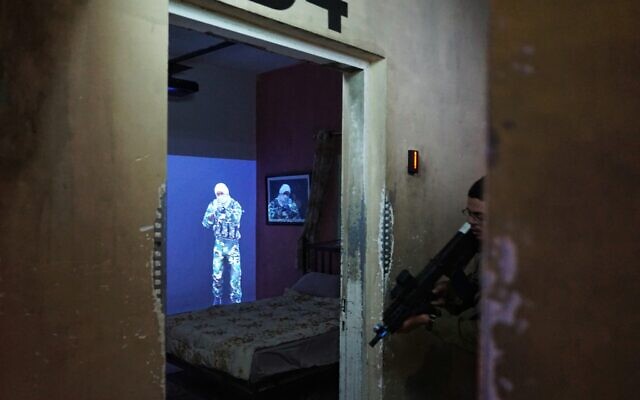 A soldier practices entering a room in a training facility located in the Nahal Brigade base in southern Israel, December 15, 2021. (Emanuel Fabian/The Times of Israel)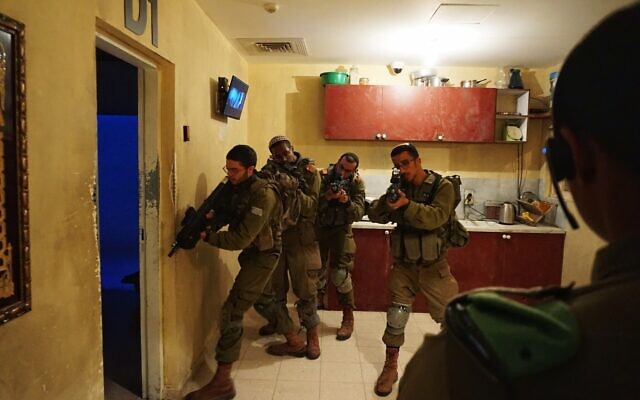 Soldiers train in a mock apartment in a training facility located in the Nahal Brigade training base in southern Israel, December 15, 2021. (Emanuel Fabian/The Times of Israel)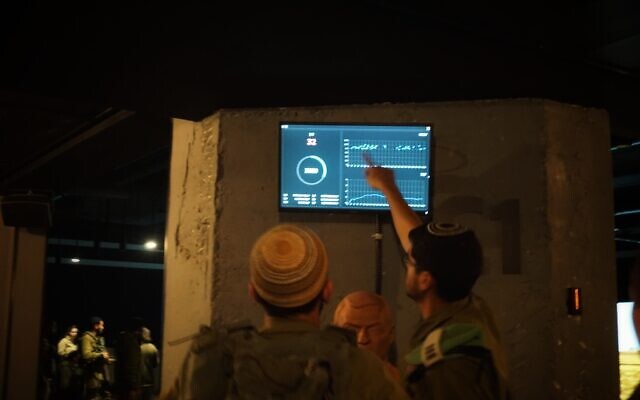 Captain Uri Getter shows a soldier his performance on a screen in a training facility located in the Nahal Brigade base in southern Israel, December 15, 2021. (Emanuel Fabian/The Times of Israel)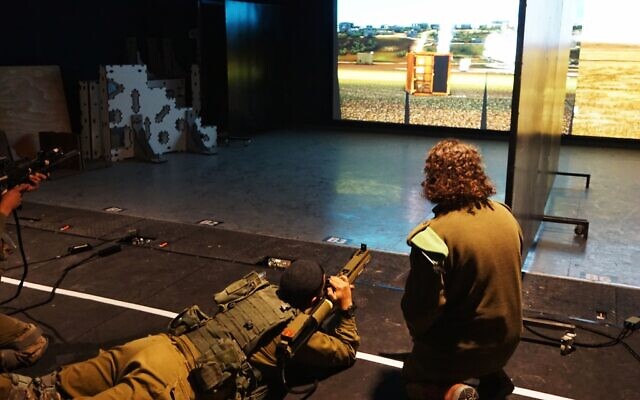 A soldier practices firing an M72 LAW in a training facility located in the Nahal Brigade base in southern Israel, December 15, 2021. (Emanuel Fabian/The Times of Israel)THE SHORASHIM BIBLICAL GIFT CATALOG 005http://mad.ly/7f9f64?pact=20013931524&fe=1Support Shorashim!To be removed from this News list, Please click here and put "Unsubscribe" in the subject line.Dear Friend, Supporter and Prospective Ambassador, 	At the end of every fiscal year, I usually send an End of the Year Letter to inform everyone how and what Lev U’Neshama was doing to help our families in Tzfat. I’m writing this letter instead of an End of the Year Report because LUN is in a difficult situation. I’ll explain . . .	Lev U’Neshama began in December 2001. Our programs evolved according to community needs. We work to efficiently use supporters donations. 	Lev U’Neshama is a registered Israeli Amutah (non-profit charity organization). We have no overhead, no rent, no salaries, no perks. All donations go to those in need. We are the machine, fueled our donors that we may provide for: Food Fund, Holiday Food Fund, Education Fund and Slush Fund (emergencies).  We currently help 82 families regardless of their religious affiliation.	This fall I asked Felicia, my “right hand”, to take our annual census and to update family information. I schmooshed the Education Fund and the Slush fund into one, temporarily, and called it the Winter Fund. 	After contacting the first 22 families on our list, we had received requests for 64 pairs of shoes, 22 pairs of eyeglasses and we gave one new, warm blanket per family (limited because of resources). We are unable to provide children's winter jackets as we had intended to do. 	With additional donations we were able to  fill the requests for 15 additional families; 53 pairs of shoes, 10 pairs of eyeglasses (and one blanket). As of the first week in December, nine families had their requests filled; 52 pairs of shoes, 10 eyeglasses (and one blanket). Donations could not keep pace with the demands and I have 1,000 NIS remaining and 44 additional families who need to be evaluated for their requirements. Our ability to continue helping requires additional donations. Any amount is a tremendous help.	We serve families having a disabled parent, some with disabled children, single parent families, widows, parents working part time with delayed or insufficient salaries to cover their basic family needs.	Some of our families have a meter in their homes into which they insert coins to buy a period of electricity since they are  unable to pay a regular electric bill. Homes here generally do not have centrally heating so space electric space heaters are placed around the home; no electricity - no heat, no lights, no refrigerator, etc. 	Some can only afford phone service allowing incoming calls but they can’t call out. One mother, awareFelicia had called two times, thought it must been important so her husband watched the children and she walked a considerable distance at night to knock on Felicia’s door. After a tearful 1 ½ hour conversation, we learned more about the family’s plight. The mother lost her job because the store where she worked was closed and the husband lost his work because that business also closed. There are many heartbreaking stories . . .	Two local merchants and a local optician provide Lev U'Neshama generous discounts which you can see by the  these low prices:    1 pair of shoes: $33   1 eye exam and eyeglasses: $66    1 blanket: $33	The average cost for the requests of one family: 7 pairs of shoes, 2 pairs of eyeglasses and one blanket total $406. 	For each block of 9 families it would total about: $2,715 For the sake of the children in the remaining 44 families, please - 1) make a donation by selecting one or more of the above items to fund.2) share a copy of this letter with family, friends, colleagues, synagogue friends, church group, etc.3. Send this letter prefaced with your personal comments, to others via email.	We critically need more donors to join in the effort to complete the Winter Project. Additionally, more donors will help maintain our other programs and enable us to help more families. We have some on a waiting list for food assistance. 	Donations may be made by PayPal using the recipient email address of: mortsmo@aol.com	US checks (Canadian checks in US funds) may be sent to my daughter in Denver and made payable to her: 		Terri SmolenskySend to: Terri Smolensky, 177 S Syracuse St.  Denver CO 80230  USA	If someone else needs a US tax receipt, that can be arranged, please contact me.	We are very eager to hear from you. Your help is sorely needed. Become an Ambassador for Israel and Lev U’Neshama. Please spread the word to others to join our effort to help Tzfat’s struggling families!	Yaffa Smolensky, Volunteer Program Manager	Lev U’Neshama, Tzfat Israel 	email: mortsmo@aol.com	Web site: www.levuneshama.com (donations can be made on this web site on the “How You Can Help” page.)Texas COVID-19 Summit: COVID-19 Vaccines: Are They Safe and Effective?https://www.youmaker.com/video/82ee2637-3771-44a5-bf20-4367d509a3c9 Just in case you missed and wanted to see some REAL Truth & Science. This is a bit long but worth the watch."The question is not what anybody deserves. The question is who is to take on the God-like role of deciding what everybody else deserves. You can talk about 'social justice' all you want. But what death taxes boil down to is letting politicians take money from widows and orphans to pay for goodies that they will hand out to others, in order to buy votes to get re-elected. That is not social justice or any other kind of justice."
-- Thomas Sowell (1930- ) Writer and economistPleaseRememberThese Folks In Prayer-Check oftenThey Change!Pray that the world would WAKE UP! Time for a worldwide repentance!	ALL US soldiers fighting for our freedom around the world 	Pray for those in our 	government to repent of their wicked corrupt ways.Pray for “A” family – three admitted with Covid very sick. Multiple  Comorbidities  - Two passed awayPray for TH - Knee and Blood pressure problems.Pray for J P– sick with flu bad episode 5 years agoPray for RR – young man with enlarged heart ventricle Pray for family of RY – Passed away from CovidPray for EL – Had clot embolized to brain – successful ‘clot buster’ but long road to go. Pray for BB – Severe West Nile Fever –still not mobile- improving!Pray for RBH – cancer recurrencePray for GB – bad reaction from Cancer drugPray for Ella – Child with serious problemsPray that The Holy One will lead you in Your preparations for handling the world problems.  – 	Have YOU made any preparations?This is a short video link on twitter of what they are teaching their children – child abuse!Students of Red Mosque Islamabad practicinghow to behead a person accused of blasphemyhttps://twitter.com/GulBukhari/status/1468833160985292802THE SHORASHIM BIBLICAL GIFT CATALOG 005http://mad.ly/7f9f64?pact=20013931524&fe=1Support Shorashim!To be removed from this News list, Please click here and put "Unsubscribe" in the subject line.Dear Friend, Supporter and Prospective Ambassador, 	At the end of every fiscal year, I usually send an End of the Year Letter to inform everyone how and what Lev U’Neshama was doing to help our families in Tzfat. I’m writing this letter instead of an End of the Year Report because LUN is in a difficult situation. I’ll explain . . .	Lev U’Neshama began in December 2001. Our programs evolved according to community needs. We work to efficiently use supporters donations. 	Lev U’Neshama is a registered Israeli Amutah (non-profit charity organization). We have no overhead, no rent, no salaries, no perks. All donations go to those in need. We are the machine, fueled our donors that we may provide for: Food Fund, Holiday Food Fund, Education Fund and Slush Fund (emergencies).  We currently help 82 families regardless of their religious affiliation.	This fall I asked Felicia, my “right hand”, to take our annual census and to update family information. I schmooshed the Education Fund and the Slush fund into one, temporarily, and called it the Winter Fund. 	After contacting the first 22 families on our list, we had received requests for 64 pairs of shoes, 22 pairs of eyeglasses and we gave one new, warm blanket per family (limited because of resources). We are unable to provide children's winter jackets as we had intended to do. 	With additional donations we were able to  fill the requests for 15 additional families; 53 pairs of shoes, 10 pairs of eyeglasses (and one blanket). As of the first week in December, nine families had their requests filled; 52 pairs of shoes, 10 eyeglasses (and one blanket). Donations could not keep pace with the demands and I have 1,000 NIS remaining and 44 additional families who need to be evaluated for their requirements. Our ability to continue helping requires additional donations. Any amount is a tremendous help.	We serve families having a disabled parent, some with disabled children, single parent families, widows, parents working part time with delayed or insufficient salaries to cover their basic family needs.	Some of our families have a meter in their homes into which they insert coins to buy a period of electricity since they are  unable to pay a regular electric bill. Homes here generally do not have centrally heating so space electric space heaters are placed around the home; no electricity - no heat, no lights, no refrigerator, etc. 	Some can only afford phone service allowing incoming calls but they can’t call out. One mother, awareFelicia had called two times, thought it must been important so her husband watched the children and she walked a considerable distance at night to knock on Felicia’s door. After a tearful 1 ½ hour conversation, we learned more about the family’s plight. The mother lost her job because the store where she worked was closed and the husband lost his work because that business also closed. There are many heartbreaking stories . . .	Two local merchants and a local optician provide Lev U'Neshama generous discounts which you can see by the  these low prices:    1 pair of shoes: $33   1 eye exam and eyeglasses: $66    1 blanket: $33	The average cost for the requests of one family: 7 pairs of shoes, 2 pairs of eyeglasses and one blanket total $406. 	For each block of 9 families it would total about: $2,715 For the sake of the children in the remaining 44 families, please - 1) make a donation by selecting one or more of the above items to fund.2) share a copy of this letter with family, friends, colleagues, synagogue friends, church group, etc.3. Send this letter prefaced with your personal comments, to others via email.	We critically need more donors to join in the effort to complete the Winter Project. Additionally, more donors will help maintain our other programs and enable us to help more families. We have some on a waiting list for food assistance. 	Donations may be made by PayPal using the recipient email address of: mortsmo@aol.com	US checks (Canadian checks in US funds) may be sent to my daughter in Denver and made payable to her: 		Terri SmolenskySend to: Terri Smolensky, 177 S Syracuse St.  Denver CO 80230  USA	If someone else needs a US tax receipt, that can be arranged, please contact me.	We are very eager to hear from you. Your help is sorely needed. Become an Ambassador for Israel and Lev U’Neshama. Please spread the word to others to join our effort to help Tzfat’s struggling families!	Yaffa Smolensky, Volunteer Program Manager	Lev U’Neshama, Tzfat Israel 	email: mortsmo@aol.com	Web site: www.levuneshama.com (donations can be made on this web site on the “How You Can Help” page.)Texas COVID-19 Summit: COVID-19 Vaccines: Are They Safe and Effective?https://www.youmaker.com/video/82ee2637-3771-44a5-bf20-4367d509a3c9 Just in case you missed and wanted to see some REAL Truth & Science. This is a bit long but worth the watch."In my judgment the people of no nation can lose their liberty so long as a Bill of Rights like ours survives and its basic purposes are conscientiously interpreted, enforced and respected so as to afford continuous protection against old, as well as new, devices and practices which might thwart those purposes. I fear to see the consequences of the Court's practice of substituting its own concepts of decency and fundamental justice for the language of the Bill of Rights as its point of departure in interpreting and enforcing that Bill of Rights."
-- Justice Hugo L. Black (1886-1971) US Supreme Court JusticePleaseRememberThese Folks In Prayer-Check oftenThey Change!Pray that the world would WAKE UP! Time for a worldwide repentance!	ALL US soldiers fighting for our freedom around the world 	Pray for those in our 	government to repent of their wicked corrupt ways.Pray for “A” family – three admitted with Covid very sick. Multiple  Comorbidities  - Two passed awayPray for TH - Knee and Blood pressure problems.Pray for J P– sick with flu bad episode 5 years agoPray for RR – young man with enlarged heart ventricle Pray for family of RY – Passed away from CovidPray for EL – Had clot embolized to brain – successful ‘clot buster’ but long road to go. Pray for BB – Severe West Nile Fever –still not mobile- improving!Pray for RBH – cancer recurrencePray for GB – bad reaction from Cancer drugPray for Ella – Child with serious problemsPray that The Holy One will lead you in Your preparations for handling the world problems.  – 	Have YOU made any preparations?THE SHORASHIM BIBLICAL GIFT CATALOG 005http://mad.ly/7f9f64?pact=20013931524&fe=1Support Shorashim!To be removed from this News list, Please click here and put "Unsubscribe" in the subject line.Dear Friend, Supporter and Prospective Ambassador, 	At the end of every fiscal year, I usually send an End of the Year Letter to inform everyone how and what Lev U’Neshama was doing to help our families in Tzfat. I’m writing this letter instead of an End of the Year Report because LUN is in a difficult situation. I’ll explain . . .	Lev U’Neshama began in December 2001. Our programs evolved according to community needs. We work to efficiently use supporters donations. 	Lev U’Neshama is a registered Israeli Amutah (non-profit charity organization). We have no overhead, no rent, no salaries, no perks. All donations go to those in need. We are the machine, fueled our donors that we may provide for: Food Fund, Holiday Food Fund, Education Fund and Slush Fund (emergencies).  We currently help 82 families regardless of their religious affiliation.	This fall I asked Felicia, my “right hand”, to take our annual census and to update family information. I schmooshed the Education Fund and the Slush fund into one, temporarily, and called it the Winter Fund. 	After contacting the first 22 families on our list, we had received requests for 64 pairs of shoes, 22 pairs of eyeglasses and we gave one new, warm blanket per family (limited because of resources). We are unable to provide children's winter jackets as we had intended to do. 	With additional donations we were able to  fill the requests for 15 additional families; 53 pairs of shoes, 10 pairs of eyeglasses (and one blanket). As of the first week in December, nine families had their requests filled; 52 pairs of shoes, 10 eyeglasses (and one blanket). Donations could not keep pace with the demands and I have 1,000 NIS remaining and 44 additional families who need to be evaluated for their requirements. Our ability to continue helping requires additional donations. Any amount is a tremendous help.	We serve families having a disabled parent, some with disabled children, single parent families, widows, parents working part time with delayed or insufficient salaries to cover their basic family needs.	Some of our families have a meter in their homes into which they insert coins to buy a period of electricity since they are  unable to pay a regular electric bill. Homes here generally do not have centrally heating so space electric space heaters are placed around the home; no electricity - no heat, no lights, no refrigerator, etc. 	Some can only afford phone service allowing incoming calls but they can’t call out. One mother, awareFelicia had called two times, thought it must been important so her husband watched the children and she walked a considerable distance at night to knock on Felicia’s door. After a tearful 1 ½ hour conversation, we learned more about the family’s plight. The mother lost her job because the store where she worked was closed and the husband lost his work because that business also closed. There are many heartbreaking stories . . .	Two local merchants and a local optician provide Lev U'Neshama generous discounts which you can see by the  these low prices:    1 pair of shoes: $33   1 eye exam and eyeglasses: $66    1 blanket: $33	The average cost for the requests of one family: 7 pairs of shoes, 2 pairs of eyeglasses and one blanket total $406. 	For each block of 9 families it would total about: $2,715 For the sake of the children in the remaining 44 families, please - 1) make a donation by selecting one or more of the above items to fund.2) share a copy of this letter with family, friends, colleagues, synagogue friends, church group, etc.3. Send this letter prefaced with your personal comments, to others via email.	We critically need more donors to join in the effort to complete the Winter Project. Additionally, more donors will help maintain our other programs and enable us to help more families. We have some on a waiting list for food assistance. 	Donations may be made by PayPal using the recipient email address of: mortsmo@aol.com	US checks (Canadian checks in US funds) may be sent to my daughter in Denver and made payable to her: 		Terri SmolenskySend to: Terri Smolensky, 177 S Syracuse St.  Denver CO 80230  USA	If someone else needs a US tax receipt, that can be arranged, please contact me.	We are very eager to hear from you. Your help is sorely needed. Become an Ambassador for Israel and Lev U’Neshama. Please spread the word to others to join our effort to help Tzfat’s struggling families!	Yaffa Smolensky, Volunteer Program Manager	Lev U’Neshama, Tzfat Israel 	email: mortsmo@aol.com	Web site: www.levuneshama.com (donations can be made on this web site on the “How You Can Help” page.)Texas COVID-19 Summit: COVID-19 Vaccines: Are They Safe and Effective?https://www.youmaker.com/video/82ee2637-3771-44a5-bf20-4367d509a3c9 Just in case you missed and wanted to see some REAL Truth & Science. This is a bit long but worth the watch."The republic was not established by cowards,
	and cowards will not preserve it."
-- Elmer Davis (1890-1958), American writer, commentatorPleaseRememberThese Folks In Prayer-Check oftenThey Change!Pray that the world would WAKE UP! Time for a worldwide repentance!	ALL US soldiers fighting for our freedom around the world 	Pray for those in our 	government to repent of their wicked corrupt ways.Pray for “A” family – three admitted with Covid very sick. Multiple  Comorbidities  - Two passed awayPray for TH - Knee and Blood pressure problems.Pray for J P– sick with flu bad episode 5 years agoPray for RR – young man with enlarged heart ventricle Pray for family of RY – Passed away from CovidPray for EL – Had clot embolized to brain – successful ‘clot buster’ but long road to go. Pray for BB – Severe West Nile Fever –still not mobile- improving!Pray for RBH – cancer recurrencePray for GB – bad reaction from Cancer drugPray for Ella – Child with serious problemsPray that The Holy One will lead you in Your preparations for handling the world problems.  – 	Have YOU made any preparations?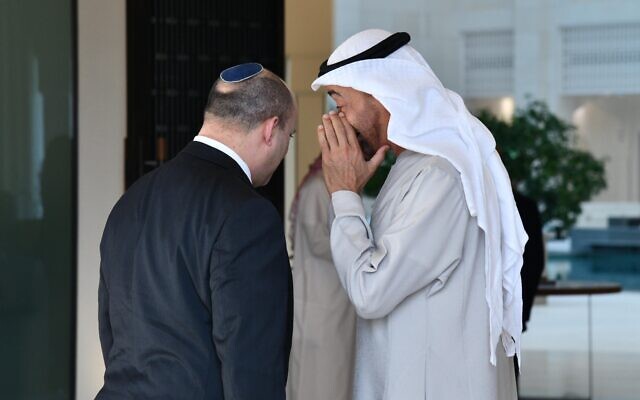 UAE Crown Prince Sheikh Mohammed bin Zayed whispers to Prime Minister Naftali Bennett in Abu Dhabi, on December 13, 2021. (Haim Zach/GPO)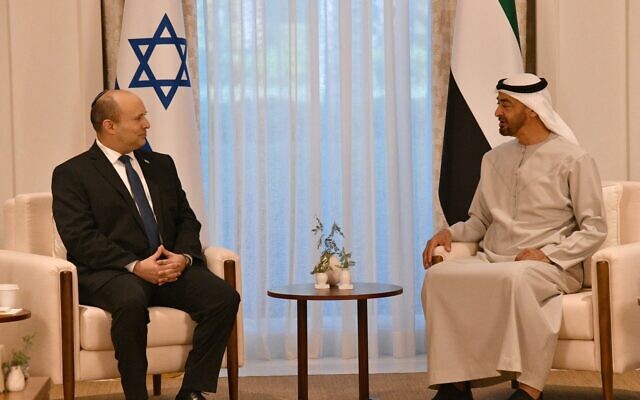 Prime Minister Naftali Bennett (left) sits down with UAE Crown Prince Mohammed bin Zayed Al Nahyan in the latter’s Abu Dhabi palace on December 13, 2021. (Haim Zach/GPO)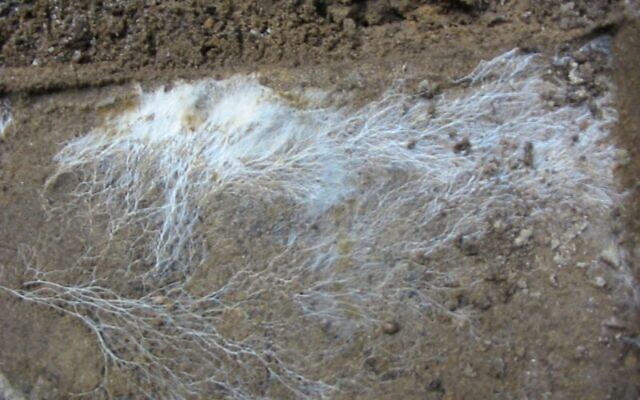 Mycelium. (Lex vB at Dutch Wikipedia, CC BY-SA 3.0, Wikimedia Commons)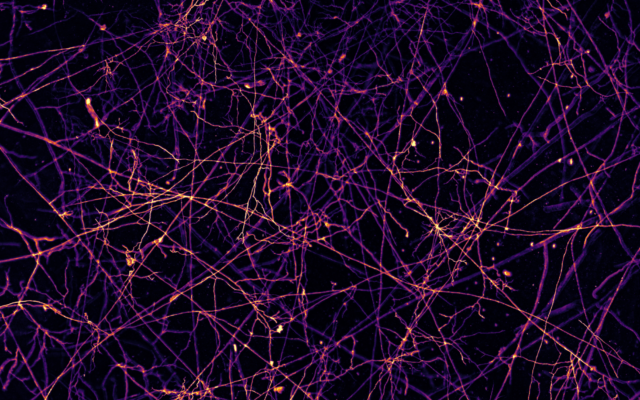 High-resolution mycelium network .(Victor Caldas)Learn to Uncode 
By Mark Steyn Published December 13, 202
	As we approach the dawn of Covid Year Three, things that might once have attracted a wee bit of attention from the media now pass all but unnoticed. 
	For example, last week the President of the European Union, Ursula von der Leyen, called for the compulsory vaccination of half-a-billion people and, in order to facilitate it, the dumping of the Nuremberg Code on medical experimentation - whose first clause would appear to be dispositive:
	The voluntary consent of the human subject is absolutely essential.
	"President" von der Leyen is one of those figures most people have never heard of but who decides everything that matters. Once upon a time, in the early dues-paying phase of her career on the lower rungs of the ladder, she had to get elected to parliaments and whatnot, but she's way beyond that now. That's her smooching at top right with the head honcho of Pfizer. Mandatory vaccination of a half-billion here, a half-billion there works out pretty sweet for him.
	On the other hand:
	The world has stockpiled more Covid jabs than it can use, according to the globe's largest vaccine manufacturer.
	Adar Poonawalla, chief executive of the Serum Institute of India, warned that stocks may go out of date because demand has dipped below supply.
	Hey, relax: Another fortnight or so, and Joe, Boris, Ursula et al will be scheduling mandatory "booster" shots every six weeks.
	In Greece the unvaccinated are now being fined; in Austria they will face gaol terms; in New York City they will be ineligible for private-sector employment; in Slovenia they can't gas up; in Australia's Northern Territory they're being carted off to government camps for two-week incarceration.
	But don't worry: if you haven't lost your job over the first vaccine, you'll soon be able to lose it over the new one:
	The director of the Centers for Disease Control and Prevention said Sunday that federal regulators are in talks to fast-track the authorization process for an Omicron-specific vaccine.
	In Western Australia, policemen who failed to have their first jab by December 1st are being stood down. Senior Constable Ben Falconer is taking his bosses to court on the grounds that mandatory vaccination is "disproportionate or not rationally connected to its stated aim".
	That would seem to be undeniable. The vaccines have failed by any reasonable measure. Even the fallback position - sure, you'll still get the Covid and you'll still pass it on to your loved ones, but it won't be as severe - is belied by the continuing excess-mortality numbers:
	Despite more than 99% of the elderly population being reported "vaccinated," and 87% being reported as "fully vaccinated," the elderly population in the United States have been dying at nearly the same rates as the pre-vaccine stage of the pandemic. In fact, the elderly population from ages 65 to 74 has been dying at a higher rate.
	As have the late middle-aged, 45 to 64. Whether they're dying of Covid, or dying of the Covid vaccine, or dying of diseases untreated because the medical system is focused on Covid to the exclusion of all else, or dying of stresses caused by the Covid lockdown, or dying in urban chain-store shootings caused by Covid, I leave for another day. But in the most basic sense the vaccine mandate is "not rationally connected to its stated aim".
	At the White House press vaudeville, Fox's Peter Doocy reminded Jen Psaki of Joe Biden's assertion that "anyone who is responsible for that many deaths should not remain as President of the United States of America". After which he promised: "I will end this."
	Biden said that back when Trump was "responsible" for 220,000 deaths. Since January 20th 2021, Biden has been "responsible" for over 360,000 deaths. So does Joe's standard still apply?
	Ms Psaki was obviously prepared for the question, so presumably that's the best she can do. Setting aside the specious (Trump ordered America to chug bleach, etc), it boils down to:
	Sure, nothing we do makes any difference, but my guy gives the air of taking it more seriously.
	But, if he's "responsible" for killing Americans at a significantly higher rate than Trump, so what?
	As we approach the second anniversary of "two weeks to flatten the curve", the pronouncements of western leaders are ever more detached from reality: we need to repeal the Nuremberg Code; we need to rush through new mandatory vaccines for a variant that has barely any discernible impact on anyone; and we need to fire, fine and gaol anyone who does not comply. The Permanent Emergency must be kept going by any means necessary.
	"I will end this": So far the only world leader to end Covid is - oh, go on, take a wild guess...
	Yes, everyone's favorite public-health genius, Chairman Xi!
	By April 23rd last year, China had reported a cumulative total of 4,636 Covid deaths.
	On April 24th 2020, the daily total fell to zero deaths, and amazingly there has been not a single Covid fatality since.
	What is the secret of China's stunning success in licking Covid? A healthy diet? Torturing Uighurs? Threatening Taiwan? Disrupting the global supply chain? Taking over the Commonwealth island by island?
https://www.jewishworldreview.com/1221/steyn121321.php 
THE SHORASHIM BIBLICAL GIFT CATALOG 005http://mad.ly/7f9f64?pact=20013931524&fe=1Support Shorashim!To be removed from this News list, Please click here and put "Unsubscribe" in the subject line.Dear Friend, Supporter and Prospective Ambassador, 	At the end of every fiscal year, I usually send an End of the Year Letter to inform everyone how and what Lev U’Neshama was doing to help our families in Tzfat. I’m writing this letter instead of an End of the Year Report because LUN is in a difficult situation. I’ll explain . . .	Lev U’Neshama began in December 2001. Our programs evolved according to community needs. We work to efficiently use supporters donations. 	Lev U’Neshama is a registered Israeli Amutah (non-profit charity organization). We have no overhead, no rent, no salaries, no perks. All donations go to those in need. We are the machine, fueled our donors that we may provide for: Food Fund, Holiday Food Fund, Education Fund and Slush Fund (emergencies).  We currently help 82 families regardless of their religious affiliation.	This fall I asked Felicia, my “right hand”, to take our annual census and to update family information. I schmooshed the Education Fund and the Slush fund into one, temporarily, and called it the Winter Fund. 	After contacting the first 22 families on our list, we had received requests for 64 pairs of shoes, 22 pairs of eyeglasses and we gave one new, warm blanket per family (limited because of resources). We are unable to provide children's winter jackets as we had intended to do. 	With additional donations we were able to  fill the requests for 15 additional families; 53 pairs of shoes, 10 pairs of eyeglasses (and one blanket). As of the first week in December, nine families had their requests filled; 52 pairs of shoes, 10 eyeglasses (and one blanket). Donations could not keep pace with the demands and I have 1,000 NIS remaining and 44 additional families who need to be evaluated for their requirements. Our ability to continue helping requires additional donations. Any amount is a tremendous help.	We serve families having a disabled parent, some with disabled children, single parent families, widows, parents working part time with delayed or insufficient salaries to cover their basic family needs.	Some of our families have a meter in their homes into which they insert coins to buy a period of electricity since they are  unable to pay a regular electric bill. Homes here generally do not have centrally heating so space electric space heaters are placed around the home; no electricity - no heat, no lights, no refrigerator, etc. 	Some can only afford phone service allowing incoming calls but they can’t call out. One mother, awareFelicia had called two times, thought it must been important so her husband watched the children and she walked a considerable distance at night to knock on Felicia’s door. After a tearful 1 ½ hour conversation, we learned more about the family’s plight. The mother lost her job because the store where she worked was closed and the husband lost his work because that business also closed. There are many heartbreaking stories . . .	Two local merchants and a local optician provide Lev U'Neshama generous discounts which you can see by the  these low prices:    1 pair of shoes: $33   1 eye exam and eyeglasses: $66    1 blanket: $33	The average cost for the requests of one family: 7 pairs of shoes, 2 pairs of eyeglasses and one blanket total $406. 	For each block of 9 families it would total about: $2,715 For the sake of the children in the remaining 44 families, please - 1) make a donation by selecting one or more of the above items to fund.2) share a copy of this letter with family, friends, colleagues, synagogue friends, church group, etc.3. Send this letter prefaced with your personal comments, to others via email.	We critically need more donors to join in the effort to complete the Winter Project. Additionally, more donors will help maintain our other programs and enable us to help more families. We have some on a waiting list for food assistance. 	Donations may be made by PayPal using the recipient email address of: mortsmo@aol.com	US checks (Canadian checks in US funds) may be sent to my daughter in Denver and made payable to her: 		Terri SmolenskySend to: Terri Smolensky, 177 S Syracuse St.  Denver CO 80230  USA	If someone else needs a US tax receipt, that can be arranged, please contact me.	We are very eager to hear from you. Your help is sorely needed. Become an Ambassador for Israel and Lev U’Neshama. Please spread the word to others to join our effort to help Tzfat’s struggling families!	Yaffa Smolensky, Volunteer Program Manager	Lev U’Neshama, Tzfat Israel 	email: mortsmo@aol.com	Web site: www.levuneshama.com (donations can be made on this web site on the “How You Can Help” page.)Texas COVID-19 Summit: COVID-19 Vaccines: Are They Safe and Effective?https://www.youmaker.com/video/82ee2637-3771-44a5-bf20-4367d509a3c9 Just in case you missed and wanted to see some REAL Truth & Science. This is a bit long but worth the watch."I am commonly opposed to those who modestly assume the rank of champions of liberty, and make a very patriotic noise about the people. It is the stale artifice which has duped the world a thousand times, and yet, though detected, it is still successful. I love liberty as well as anybody. I am proud of it, as the true title of our people to distinction above others; but ... I would guard it by making the laws strong enough to protect it."
-- Fisher Ames (1758-1808), American statesman, orator and political writerPleaseRememberThese Folks In Prayer-Check oftenThey Change!Pray that the world would WAKE UP! Time for a worldwide repentance!	ALL US soldiers fighting for our freedom around the world 	Pray for those in our 	government to repent of their wicked corrupt ways.Pray for “A” family – three admitted with Covid very sick. Multiple  Comorbidities  - Two passed awayPray for TH - Knee and Blood pressure problems.Pray for J P– sick with flu bad episode 5 years agoPray for RR – young man with enlarged heart ventricle Pray for family of RY – Passed away from CovidPray for EL – Had clot embolized to brain – successful ‘clot buster’ but long road to go. Pray for BB – Severe West Nile Fever –still not mobile- improving!Pray for RBH – cancer recurrencePray for GB – bad reaction from Cancer drugPray for Ella – Child with serious problemsPray that The Holy One will lead you in Your preparations for handling the world problems.  – 	Have YOU made any preparations?Critical data on Covid JAB from Pulse of Israel with Dr. David Wiseman – Excellent 10 min. https://pulseofisrael.com/2021/12/12/child-data-fda/David Wiseman is a personal friend and is very well qualified to speak on this. - rdbTHE SHORASHIM BIBLICAL GIFT CATALOG 005http://mad.ly/7f9f64?pact=20013931524&fe=1Support Shorashim!To be removed from this News list, Please click here and put "Unsubscribe" in the subject line.Dear Friend, Supporter and Prospective Ambassador, 	At the end of every fiscal year, I usually send an End of the Year Letter to inform everyone how and what Lev U’Neshama was doing to help our families in Tzfat. I’m writing this letter instead of an End of the Year Report because LUN is in a difficult situation. I’ll explain . . .	Lev U’Neshama began in December 2001. Our programs evolved according to community needs. We work to efficiently use supporters donations. 	Lev U’Neshama is a registered Israeli Amutah (non-profit charity organization). We have no overhead, no rent, no salaries, no perks. All donations go to those in need. We are the machine, fueled our donors that we may provide for: Food Fund, Holiday Food Fund, Education Fund and Slush Fund (emergencies).  We currently help 82 families regardless of their religious affiliation.	This fall I asked Felicia, my “right hand”, to take our annual census and to update family information. I schmooshed the Education Fund and the Slush fund into one, temporarily, and called it the Winter Fund. 	After contacting the first 22 families on our list, we had received requests for 64 pairs of shoes, 22 pairs of eyeglasses and we gave one new, warm blanket per family (limited because of resources). We are unable to provide children's winter jackets as we had intended to do. 	With additional donations we were able to  fill the requests for 15 additional families; 53 pairs of shoes, 10 pairs of eyeglasses (and one blanket). As of the first week in December, nine families had their requests filled; 52 pairs of shoes, 10 eyeglasses (and one blanket). Donations could not keep pace with the demands and I have 1,000 NIS remaining and 44 additional families who need to be evaluated for their requirements. Our ability to continue helping requires additional donations. Any amount is a tremendous help.	We serve families having a disabled parent, some with disabled children, single parent families, widows, parents working part time with delayed or insufficient salaries to cover their basic family needs.	Some of our families have a meter in their homes into which they insert coins to buy a period of electricity since they are  unable to pay a regular electric bill. Homes here generally do not have centrally heating so space electric space heaters are placed around the home; no electricity - no heat, no lights, no refrigerator, etc. 	Some can only afford phone service allowing incoming calls but they can’t call out. One mother, awareFelicia had called two times, thought it must been important so her husband watched the children and she walked a considerable distance at night to knock on Felicia’s door. After a tearful 1 ½ hour conversation, we learned more about the family’s plight. The mother lost her job because the store where she worked was closed and the husband lost his work because that business also closed. There are many heartbreaking stories . . .	Two local merchants and a local optician provide Lev U'Neshama generous discounts which you can see by the  these low prices:    1 pair of shoes: $33   1 eye exam and eyeglasses: $66    1 blanket: $33	The average cost for the requests of one family: 7 pairs of shoes, 2 pairs of eyeglasses and one blanket total $406. 	For each block of 9 families it would total about: $2,715 For the sake of the children in the remaining 44 families, please - 1) make a donation by selecting one or more of the above items to fund.2) share a copy of this letter with family, friends, colleagues, synagogue friends, church group, etc.3. Send this letter prefaced with your personal comments, to others via email.	We critically need more donors to join in the effort to complete the Winter Project. Additionally, more donors will help maintain our other programs and enable us to help more families. We have some on a waiting list for food assistance. 	Donations may be made by PayPal using the recipient email address of: mortsmo@aol.com	US checks (Canadian checks in US funds) may be sent to my daughter in Denver and made payable to her: 		Terri SmolenskySend to: Terri Smolensky, 177 S Syracuse St.  Denver CO 80230  USA	If someone else needs a US tax receipt, that can be arranged, please contact me.	We are very eager to hear from you. Your help is sorely needed. Become an Ambassador for Israel and Lev U’Neshama. Please spread the word to others to join our effort to help Tzfat’s struggling families!	Yaffa Smolensky, Volunteer Program Manager	Lev U’Neshama, Tzfat Israel 	email: mortsmo@aol.com	Web site: www.levuneshama.com (donations can be made on this web site on the “How You Can Help” page.)Texas COVID-19 Summit: COVID-19 Vaccines: Are They Safe and Effective?https://www.youmaker.com/video/82ee2637-3771-44a5-bf20-4367d509a3c9 Just in case you missed and wanted to see some REAL Truth & Science. This is a bit long but worth the watch.May my soul bless,
May my soul bless the Lord,
The Lord My God, You are very great; 
You are clothed with glory and majesty.		"To oppose corruption in government
		is the highest obligation of patriotism."
			-- G. Edward Griffin Historian, AuthorPleaseRememberThese Folks In Prayer-Check oftenThey Change!Pray that the world would WAKE UP! Time for a worldwide repentance!	ALL US soldiers fighting for our freedom around the world 	Pray for those in our 	government to repent of their wicked corrupt ways.Pray for “A” family – three admitted with Covid very sick. Multiple  Comorbidities  - Two passed awayPray for J P– sick with flu bad episode 5 years agoPray for RR – young man with enlarged heart ventricle Pray for family of RY – Passed away from CovidPray for EL – Had clot embolized to brain – successful ‘clot buster’ but long road to go. Pray for BB – Severe West Nile Fever –still not mobile- improving!Pray for RBH – cancer recurrencePray for GB – bad reaction from Cancer drugPray for Ella – Child with serious problemsPray that The Holy One will lead you in Your preparations for handling the world problems.  – 	Have YOU made any preparations?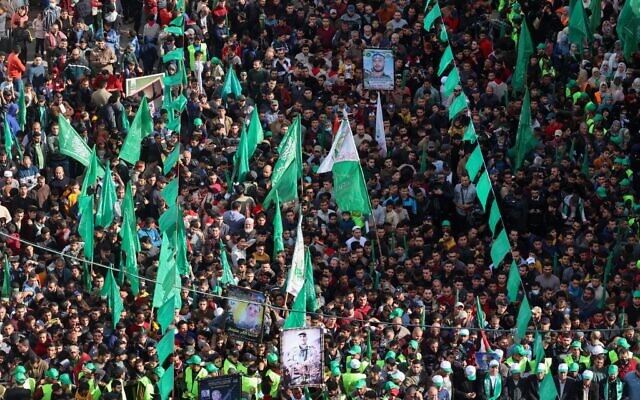 People participate in a rally in the Jabaliya refugee camp in the Gaza Strip, marking the 34th anniversary of the founding of Hamas which rules the coastal enclave, December 10, 2021. (Mohammed ABED / AFP)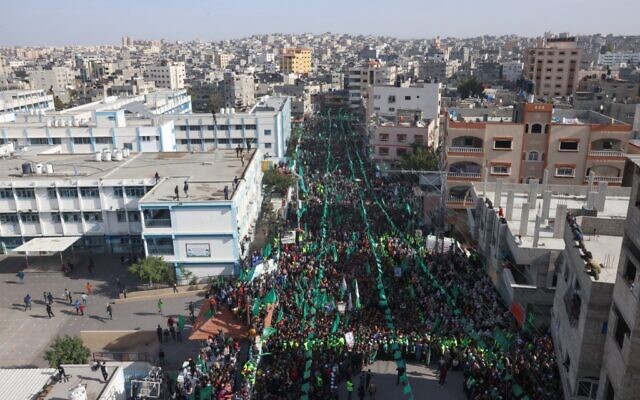 People participate in a rally in the Jabaliya refugee camp in the Gaza Strip, marking the 34th anniversary of the founding of Hamas, which rules the coastal enclave, on December 10, 2021. (Mohammed Abed/AFP)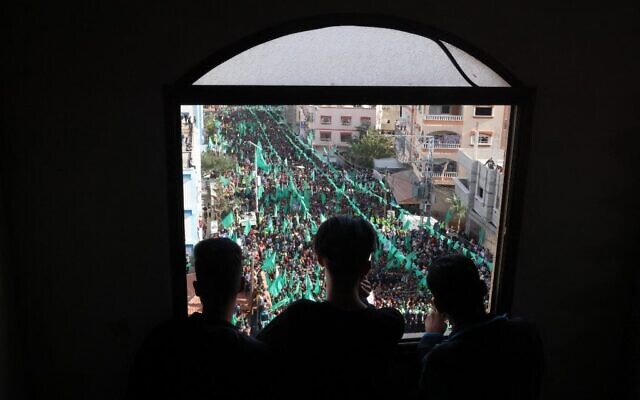 People participate in a rally in the Jabaliya refugee camp in the Gaza Strip, marking the 34th anniversary of the founding of Hamas which rules the coastal enclave, December 10, 2021. (Mohammed ABED / AFP)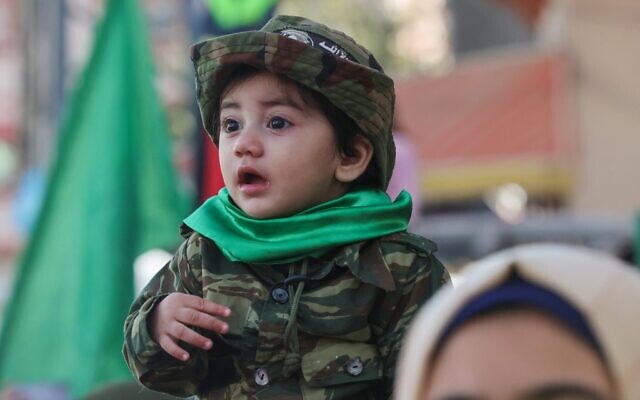 A child looks on as people participate in a rally in the Jabaliya refugee camp in the Gaza Strip, marking the 34th anniversary of the founding of Hamas which rules the coastal enclave, December 10, 2021. (Mohammed ABED / AFP)THE SHORASHIM BIBLICAL GIFT CATALOG 005http://mad.ly/7f9f64?pact=20013931524&fe=1Support Shorashim!To be removed from this News list, Please click here and put "Unsubscribe" in the subject line.Club 36Lev U'Neshama(LUN) in Tzfat Israel began in 2001.	For many years LUN has managed a food assistance program named Club 36. The name refers to the $36 per month that sponsors a family for food assistance. 	A sponsored  family is also entitled to other benefits such as shoes/eyeglasses/school supplies/ clothing/ and educational needs for their children that are covered by the Education Fund. For the family members, items such as blankets, items for newborns and emergency help are provided through our Slush Fund. They also receive food assistance for Passover and Rosh Hashana, through our Holiday Fund.  	A Club 36 sponsor commits for as long a period of time as possible, to provide monthly food assistance for a family in the form of a coupon which is the value of the $36. The coupon is redeemed at one of two family-owned stores in Tzfat, whichever is closest to the family's home. In this way they can shop with dignity and select the items they need.  (No alcohol, treats, cigarettes). 	Donations are easily made through PayPal using the recipient email address: mortsmo@aol.com	Some who use PayPal set up an automatic monthly payment system. 	It is also possible to mail your monthly check to my daughter in Denver. 	The check must be made payable to Terri Smolensky and sent to: 		Terri Smolensky		177 S Syracuse St.		Denver CO 80230.	Every donor is matched with one (or more) families and is given information regarding their status. 	We do not provide the sponsor contact information nor to the recipient. I contact every donor with a personal thank you email and quite often a friendship is made through this joint effort of providing food for a struggling family. Every $ goes to the program members.	We are volunteer managed and a registered Israeli non-profit organization. 	Please consider becoming a partner in this effort. Yaffa Smolensky, Program Manager   email: mortsmo|@aol.com(You are invited to visit our recently improved web site: www.levuneshama.comTexas COVID-19 Summit: COVID-19 Vaccines: Are They Safe and Effective?https://www.youmaker.com/video/82ee2637-3771-44a5-bf20-4367d509a3c9 Just in case you missed and wanted to see some REAL Truth & Science. This is a bit long but worth the watch.There is no other than Him
The whole world is filled with His glory
The Holy One, blessed is He is King
And I am His servant"Of course, the proponents of political tyranny are usually well-motivated. Those who enacted the gun-registration law in California point to criminals who have used semiautomatic weapons to commit horrible, murderous acts. But the illusion -- the pipe dream -- is that bad acts can be prevented by the deprivation of liberty. They cannot be! Life is always insecure. The only choice is between liberty and insecurity, on the one hand, and insecurity and enslavement on the other. The true patriot scrutinizes the actions of his own government with unceasing vigilance. And when his government violates the morality and rightness associated with principles of individual freedom and private property, he immediately rises in opposition to his government. This is why the gun owners of California might ultimately go down in history as among the greatest and most courageous patriots of our time."
-- Jacob G. Hornberger (1950- ) American author, journalist, politician, founder and president of the Future of Freedom FoundationPleaseRememberThese Folks In Prayer-Check oftenThey Change!Pray that the world would WAKE UP! Time for a worldwide repentance!	ALL US soldiers fighting for our freedom around the world 	Pray for those in our 	government to repent of their wicked corrupt ways.Pray for “A” family – three admitted with Covid very sick. Multiple  Comorbidities  - Two passed awayPray for J P– sick with flu bad episode 5 years agoPray for RR – young man with enlarged heart ventricle Pray for family of RY – Passed away from CovidPray for EL – Had clot embolized to brain – successful ‘clot buster’ but long road to go. Pray for BB – Severe West Nile Fever –still not mobile- improving!Pray for RBH – cancer recurrencePray for GB – bad reaction from Cancer drugPray for Ella – Child with serious problemsPray that The Holy One will lead you in Your preparations for handling the world problems.  – 	Have YOU made any preparations?This is amazing! – Tucker Carlson with Glen Beck exposing documented collusion of Moderna with Fauci group! This should call for a major investigation and trial. Begin at minute 20! - rdbhttps://www.bitchute.com/video/soQCygC3GeKa/THE SHORASHIM BIBLICAL GIFT CATALOG 005http://mad.ly/7f9f64?pact=20013931524&fe=1Support Shorashim!To be removed from this News list, Please click here and put "Unsubscribe" in the subject line.Club 36	Lev U'Neshama(LUN) in Tzfat Israel began in 2001.	For many years LUN has managed a food assistance program named Club 36. The name refers to the $36 per month that sponsors a family for food assistance. 	A sponsored  family is also entitled to other benefits such as shoes/eyeglasses/school supplies/ clothing/ and educational needs for their children that are covered by the Education Fund. For the family members, items such as blankets, items for newborns and emergency help are provided through our Slush Fund. They also receive food assistance for Passover and Rosh Hashana, through our Holiday Fund.  	A Club 36 sponsor commits for as long a period of time as possible, to provide monthly food assistance for a family in the form of a coupon which is the value of the $36. The coupon is redeemed at one of two family-owned stores in Tzfat, whichever is closest to the family's home. In this way they can shop with dignity and select the items they need.  (No alcohol, treats, cigarettes). 	Donations are easily made through PayPal using the recipient email address: mortsmo@aol.com	Some who use PayPal set up an automatic monthly payment system. 	It is also possible to mail your monthly check to my daughter in Denver. 	The check must be made payable to Terri Smolensky and sent to: 		Terri Smolensky		177 S Syracuse St.		Denver CO 80230.	Every donor is matched with one (or more) families and is given information regarding their status. 	We do not provide the sponsor contact information nor to the recipient. I contact every donor with a personal thank you email and quite often a friendship is made through this joint effort of providing food for a struggling family. Every $ goes to the program members.	We are volunteer managed and a registered Israeli non-profit organization. 	Please consider becoming a partner in this effort. Yaffa Smolensky, Program Manager   email: mortsmo|@aol.com(You are invited to visit our recently improved web site: www.levuneshama.com